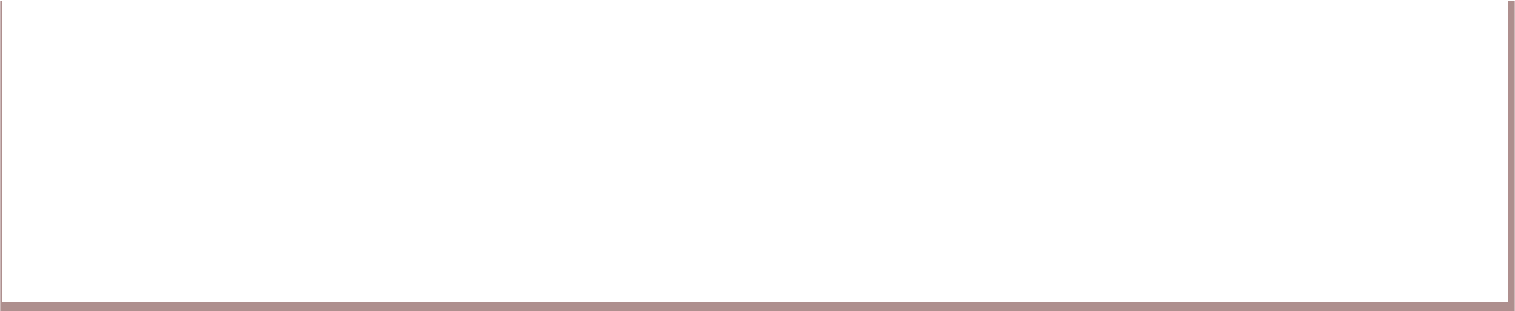 Syllabus 	AFFILIATED COLLEGES  2022– 2023 onwards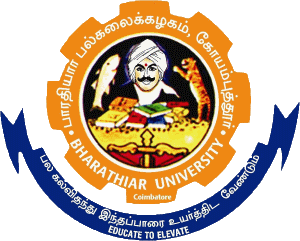 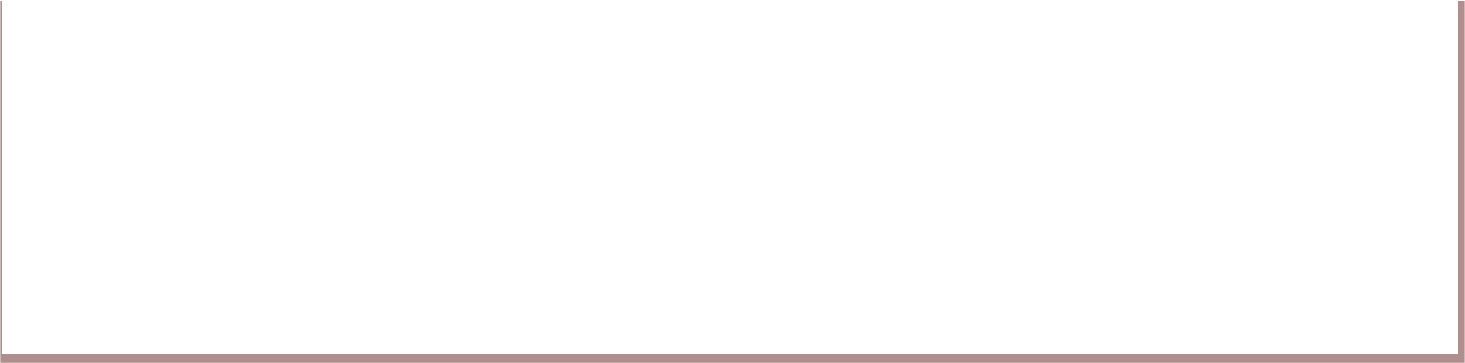 BHARATHIAR  UNIVERSITY::COIMBATORE641046B.A. HISTORY (CBCS PATTERN)AffiliatedColleges(Forthestudents admittedfrom theacademicyear2022-2023andonwards)SchemeofExamination*  No Continuous Internal Assessment (CIA). Only University Examinations. ** No University Examinations. Only Continuous Internal Assessment (CIA).@ University semester examination will be conducted for 50 marks (As per the existing pattern of  examination) and the marks will be converted to 25 marks.#  NaanMudhalvan Course: CEE will be assessed by Industry for 25 marks and CIA will be done by the      course teacher for 25 marks.^NaanMudhalvan Course: CIA and CEE will be conducted for 25 marks and 75 marks respectively (in III and V semester) and it will be converted into 2 credits.FIRST YEAR – SECOND SEMESTER / SECOND YEAR - FOURTH SEMESTERConstitutional History of India from 1892 A.D. to 1950 A.D. -IIorIndian ConstitutionorGeneral Economics - IIorPrinciples of Political Science - II.PASSING MAXIMUM AND MINIMUM MARKS FOR CONTINUOUS INTERNAL ASSESSMENT (CIA) AND COMPREHENSIVE EXTERNAL EXAMINATIONS (CEE)THEORY and PRACTICAL PAPERS (Core, Allied, Elective , Naan Mudalvan and Skill Based Subjects)Note: If a candidate fails to score the passing minimum marks in CIA, then the candidate (he/she) must score the overall passing minimum marks in the CEE to pass.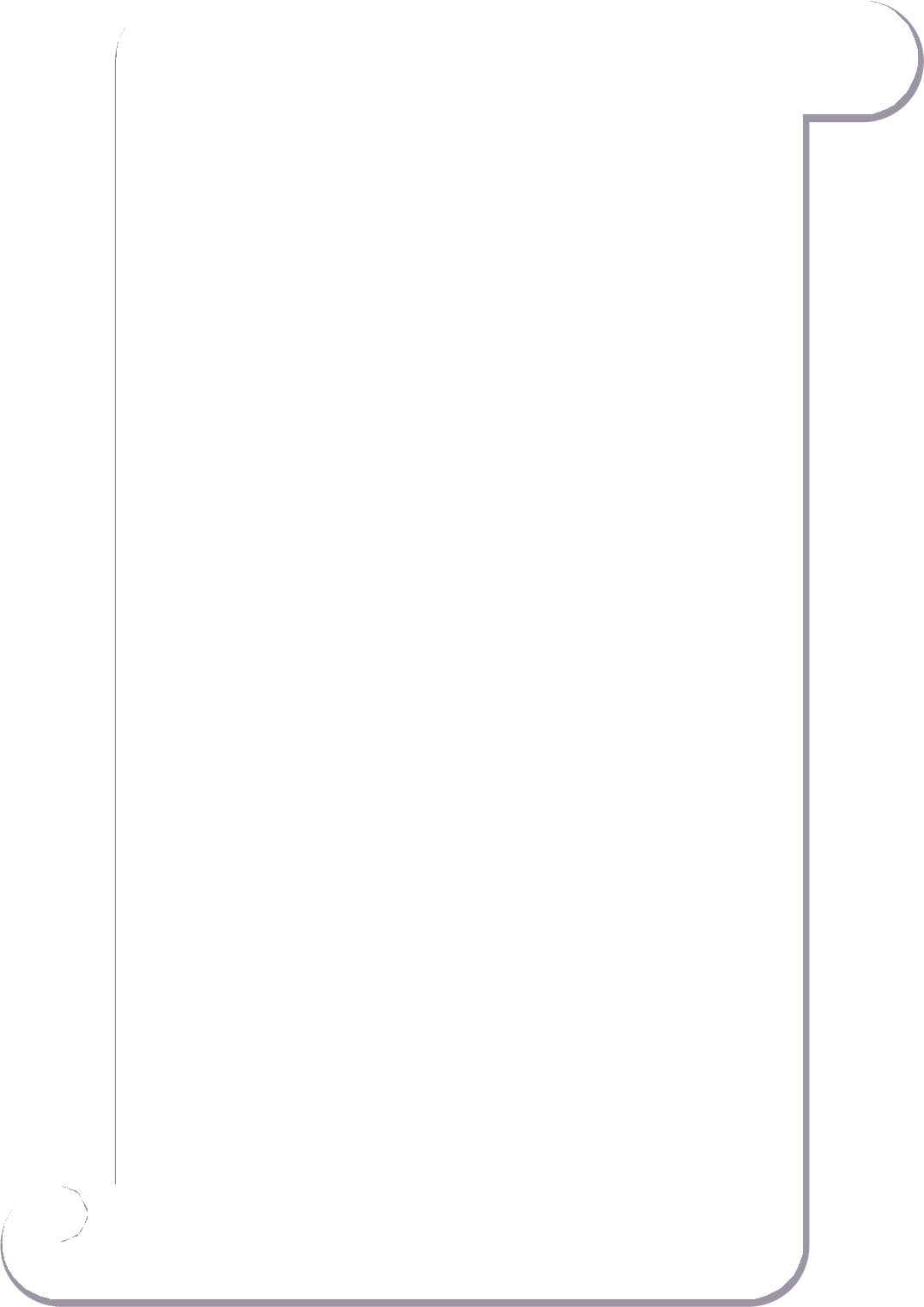 SEMESTER I*S-Strong; M-Medium; L-Low*S-Strong; M-Medium; L-Low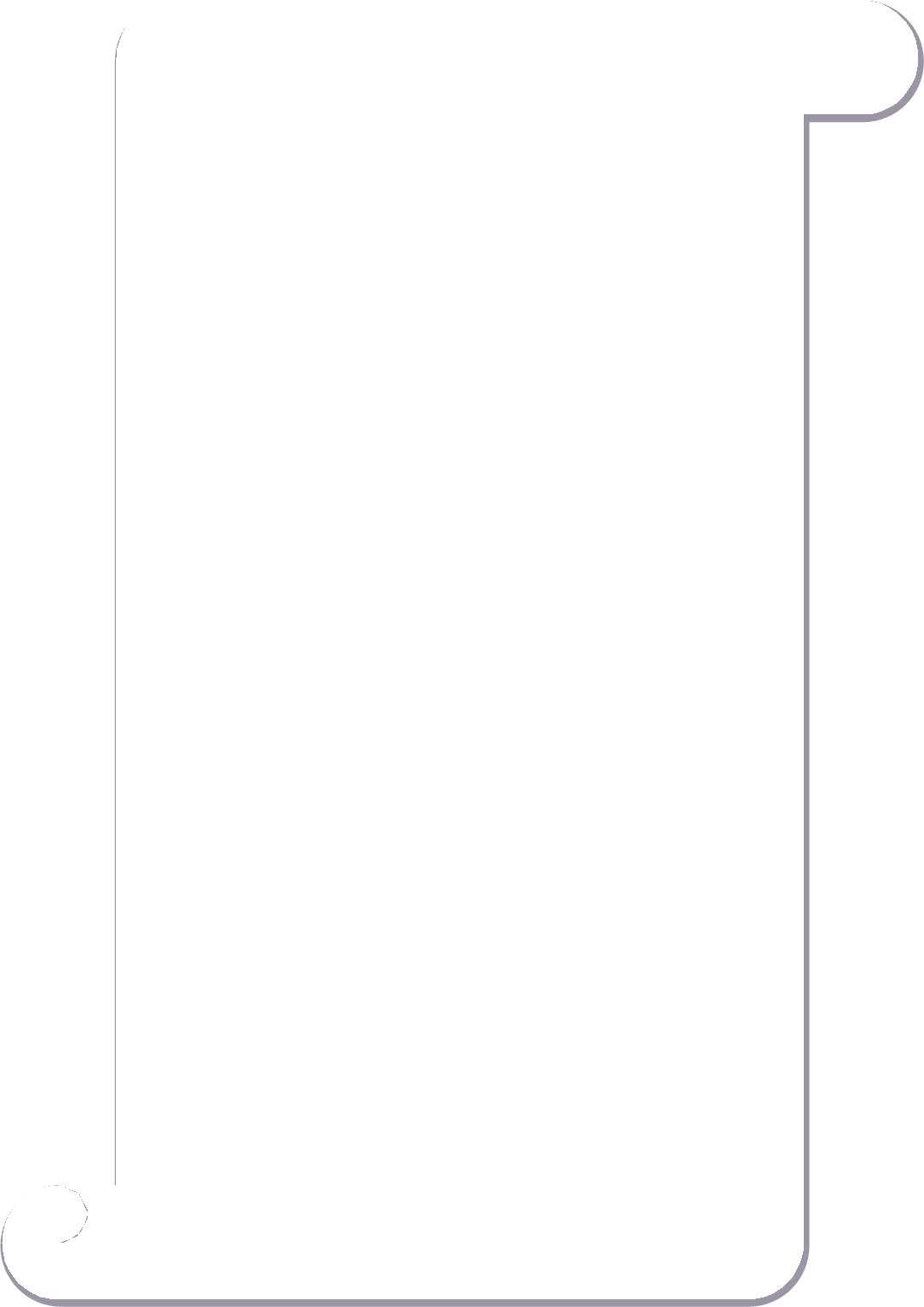 *S-Strong; M-Medium; L-Low*S-Strong; M-Medium; L-Low*S-Strong; M-Medium; L-Low*S-Strong; M-Medium; L-Low*S-Strong; M-Medium; L-Low*S-Strong; M-Medium; L-Low*S-Strong; M-Medium; L-Low*S-Strong; M-Medium; L-Low*S-Strong; M-Medium; L-Low*S-Strong; M-Medium; L-Low*S-Strong; M-Medium; L-Low*S-Strong; M-Medium; L-Low*S-Strong; M-Medium; L-Low*S-Strong; M-Medium; L-LowSEMESTER VI*S-Strong; M-Medium; L-Low*S-Strong; M-Medium; L-Low*S-Strong; M-Medium; L-LowThree hours practicals per week Lab Ms Office – WordPrepare an Error Free DocumentPrepare a DocumentPrepare the TablesPrepare a Document in Newspaper column LayoutPerform Mail Merge operationCreate a web pageCreate an Excel SheetThe following Allied subjects are to be offered:ALLIED SUBJECTSFIRST YEAR – FIRST SEMESTER / SECOND YEAR - THIRD SEMESTERConstitutional History of India from 1773 A.D. to 1892 A.D.-IorPrinciples of GovernmentorGeneral Economics - 1orPrinciples of Political Science -1FIRST YEAR – SECOND SEMESTER / SECOND YEAR - FOURTH SEMESTERConstitutional History of India from 1892 A.D. to 1950 A.D. -IIorIndian ConstitutionorGeneral Economics - IIorPrinciples of Political Science - II.List of Elective subjects (Colleges can choose any one of the subject as electives)Elective - I	A. Archaeology(For Semester-V)	B. Human Resource ManagementC. Tourist Centres in India and AbroadElective - II	A. Introduction to Journalism and Mass Communication(For Semester-VI)	B. Indian Cultural HeritageC. Public AdministrationElective - III	A. Tourism in Tamil Nadu(For Semester-VI)	B. SociologyC. GeographyPASSING MAXIMUM AND MINIMUM MARKS FOR COMPREHENSIVE EXTERNAL EXAMINATIONS (CEE)1. DIGITAL SKILLS FOR EMPLOYABILITY (UNDER NAAN MUDALVAAN SCHEME).            2. EMPLOYABILITY READINESS ( UNDER NAAN MUDALVAAN SCHEME )#  Naan Mudhalvan Course: CEE will be assessed by Industry for 25 marks and CIA will be done by the   course teacherBHARATHIAR UNIVERSITY: COIMBATOREALLIED SUBJECT(For B.A. Economics / Defence Studies Candidates)HISTORY OF INDIA FROM 1600 AD TO 1857 AD - IWITH EFFECT FROM 2007-2008 and onwards*S-Strong; M-Medium; L-LowBHARATHIAR UNIVERSITY: COIMBATOREALLIED SUBJECT(For B.A. Economics / Defence Studies Candidates)HISTORY OF INDIA 1858 A.D. TO 1964 A.D. - IIWITH EFFECT FROM 2023-2024 and onwards*S-Strong; M-Medium; L-LowBHARATHIAR UNIVERSITY : COIMBATOREALLIED SUBJECT(Allied subject for History / Economics/ Defence Studies major subjects)PRINCIPLES OF POLITICAL SCIENCE - IWITH EFFECT FROM 2023-2024 and onwards*S-Strong; M-Medium; L-LowBHARATHIAR UNIVERSITY: COIMBATOREALLIED SUBJECT(For B.A. History/ History and Tourism)PRINCIPLES OF POLITICAL SCIENCE - IIWITH EFFECT FROM 2023-2024 and onwards*S-Strong; M-Medium; L-LowBHARATHIAR UNIVERSITY: COIMBATOREALLIED SUBJECTFor B.A. HISTORY CONSTITUTIONAL HISTORY OF INDIAFROM 1773 A.D. TO 1892 A.D. - IWITH EFFECT FROM 2023-2024 and onwards*S-Strong; M-Medium; L-LowBHARATHIAR UNIVERSITY : COIMBATOREALLIED SUBJECT For B.A. HISTORYCONSTITUTIONAL HISTORY OF INDIA FROM 1892 A.D. TO 1950 A.D. - IIWITH EFFECT FROM 2023-2024 and onwards*S-Strong; M-Medium; L-LowBHARATHIAR UNIVERSITY : COIMBATOREALLIED SUBJECT(For B.A. History/ History and Tourism) PRINCIPLES OF GOVERNMENTWITH EFFECT FROM 2023-2024 and onwards*S-Strong; M-Medium; L-LowBHARATHIAR UNIVERSITY : COIMBATOREALLIED SUBJECT(For B.A. History/ History and Tourism) INDIAN CONSTITUTION.WITH EFFECT FROM 2023-2024 and onwards*S-Strong; M-Medium; L-LowELECTIVE PAPERSSEMESTER VELECTIVE I-A*S-Strong; M-Medium; L-LowSEMESTER -V ELECTIVE I-B*S-Strong; M-Medium; L-LowSEMESTER -V ELECTIVE I-C*S-Strong; M-Medium; L-LowSEMESTER- VIELECTIVE II-A*S-Strong; M-Medium; L-LowSEMESTER- VI ELECTIVE II-B*S-Strong; M-Medium; L-LowSEMESTER- VI ELECTIVE II-C*S-Strong; M-Medium; L-LowSEMESTER- VIELECTIVE III-A*S-Strong; M-Medium; L-LowSEMESTER- VI ELECTIVE III-B*S-Strong; M-Medium; L-LowSEMESTER- VI ELECTIVE III-C*S-Strong; M-Medium; L-LowPASSING MAXIMUM AND MINIMUM MARKS FOR CONTINUOUS INTERNAL ASSESSMENT (CIA) AND COMPREHENSIVE EXTERNAL EXAMINATIONS (CEE)THEORY and PRACTICAL PAPERS (Core, Allied, Elective , and Skill Based Subjects)Note: If a candidate fails to score the passing minimum marks in CIA, then the candidate (he/she) must score the overall passing minimum marks in the CEE to pass.PASSING MINIMUM MARKS FOR PART-IV SUBJECTS ENVIRONMENTAL STUDIES, VALUE EDUCATION-HUMAN RIGHTS, YOGA FOR HUMAN EXCELLENCE AND WOMEN’S RIGHTS IS 20 EACH. THE QUESTION PAPERS PATTERN SHOULD BE 5 OUT OF 10 AND EACH QUESTION CARRIES 10 MARKS. THE GENERAL AWARENESS PAPER TO HAVE MULTIPLE- CHOICE QUESTIONS (WITH FOUR OPTIONS) TO BE EVALUATED BY USING OMR AND PASSING MINIMUM IS 20 MARKS.PART-V – EXTENSION ACTIVITIES TO BE FOLLOWED WHICH ALREADY EXISTS IN UNIVERSITY PATTERNDISTRIBUTION OF MARKS OF CIA FOR CORE, ALLIED, ELECTIVE AND SKILL BASED SUBJECTS TO BE FOLLOWED FOR THE OBE PATTERN SYLLABI FOR THE CANDIDATES ADMITTED FROM THE ACADEMIC YEAR 2023-2024 AND ONWARDS.Distribution of CIA marks for PRACTICAL PAPER in Semester-VI from 2021-2023 Onwards.Skill Based Subject-IV: Computer Applications in History-II ( Practical)QUESTION PAPER PATTERN FOR CIA WRITTEN TESTS 1 AND 2 OF ALL CORE, ALLIED, AND ELECTIVE OF B.A. HISTORY (2023-2024) ONWARDSA. Blue Print of question papers of CIA written test for Core, Allied and Elective with 4 credits (Maximum 15 marks)B) Blue Print of Question Papers of CIA written test for Core I & II in SEM-I and Other Skill Based Subject Papers with 3 Credits (Maximum 10 Marks)QUESTION PAPER PATTERN FOR CORE / ALLIED/ ELECTIVE OF COMPREHENSIVE EXTERNAL EXAMINATION (CEE) WITH 4 CREDITSThe following question paper pattern shall be followed for OBE pattern syllabi for the candidates admitted from the academic year 2021-2022 onwards. Equal importance to be given to test the course outcomes (K1-Remember; K2- Understand; K3- Apply; K4- Analyze; K5- Evaluate; K6- Create)CEE- Maximum marks 75 for Core, Allied and Elective Subjects with 4 Credits:CEE- Maximum marks 50 for Core papers in Semester-I and Skill Based Subjects in Semester III,  and V with 2 Credits:Note:K1- Remember: To test the student’s ability to memorize and to recall terms, facts and details without necessarily understanding the concept.K2- Understand: To test the student’s ability to describe or summarize in their own words without necessarily relating it to anything.Keywords: Describe, Mention, List out, Point out, Enumerate, Sketch, Give an account of, Distinguish, Explain, Interpret, Predict, Recognize and Summarize.K3-Apply: To test student’s ability to apply or transfer learning to their own life or to a context different than one in which it is learned.Keywords: Apply, Compare, Contrast, Demonstrate, Examine, Relate, Solve and Use.K4-Analyze: K4 questions encourage students to break material into parts, describe patterns and relationships among parts, to subdivide information and to show how it is put together.Keywords: Analyze, Differentiate, Distinguish, Trace, Explain, Elaborate, Infer, Relate, Research and Separate.K5-Evaluation: To encourage students to develop opinions and make value decisions about issues based on specific criteria.Keywords: Assess, Critique, Determine, Evaluate, Judge, Justify, Measure and Recommend.K6-Create: K6 order of questions encourages students to create something new by using a combination of ideas from different sources to form a new whole.Keywords: Arrange, Combine, Create, Design, Develop, Formulate, Integrate and Organize.(Keywords are mere examples; the question paper setters can use any apt word suitable to test different cognitive development.)BLUE PRINT FOR B.A. HISTORY QUESTION PAPER PATTERN FOR CEESECTION-A 10x1=10 Marks (Objective Type)SECTION-B 5x3=15 Marks (Short Answer, either or pattern) SECTION-C 5x5=25 Marks (Essay Type, either or pattern)MAX MARKS: 75TIME: 3 Hrs.Note: Equal importance to be given to test all Ks in section-CBLUE PRINT FOR B.A. HISTORY QUESTION PAPER PATTERN FOR CEE(Except SBS Practical Paper) SECTION-A 10x1=10 Marks (Objective Type)SECTION-B 5x2=10 Marks (Short Answer, either or pattern) SECTION-C 5x5=25 Marks (Essay Type, either or pattern)MAX MARKS: 55; TIME: 3 Hrs.Note: Equal importance to be given to test all Ks in section-CDr. R.PRAKASHChairperson UG History BOSProgram Educational Objectives (PEOs)Program Educational Objectives (PEOs)The B.A. History program describe accomplishments that graduates are expected to attainwithin five to seven years after graduationThe B.A. History program describe accomplishments that graduates are expected to attainwithin five to seven years after graduationPEO1Learn about past human behaviour that is relevant to the intellectual growth and development as an individual and can endow with valuable insight for futuregenerations.PEO2To enable the students to improve their competency skills in the field of Educationand Teaching.PEO3To equip the students to acquire skills and knowledge required to pursue higher studies in the field of Archaeology, Museology, Epigraphy, Journalism, Tourismand Administration.PEO4To make the students to acquire a broad knowledge of history to become teachers.PEO5To motivate the students to take up professional courses in the field of education and law.PEO6To train the students to appear for the competitive examinations.Program Specific Outcomes (PSOs)Program Specific Outcomes (PSOs)After the successful completion of B.A. History program, the students are expected toAfter the successful completion of B.A. History program, the students are expected toPSO1Learn and understand history with the ability to know the different historical times of world and acquire knowledge of culture, events, facts, terminologies,conventions and methodology.PSO2Expand their vision to recognize the diversity of human experience in ethnicity,caste, class, religion, sex and make them work towards Universal Brotherhood.PSO3Equip with the essentialities of their chosen career.PSO4Acquire the knowledge of world cultures and their inter-connections with multicultural sensitivity.PSO5Recognize and evaluate the achievements of man in history and progress of ideas.PSO6Develop practical skills which help in the study and understanding of historicalevents.PSO7Install the feeling of patriotism in the hearts of the pupils.PSO8Analyze the relationship between the past and the present is lively presented in the history.PSO9Evaluate and recognize the values of History.PSO10Equip to appear for competitive Examinations.Program Outcomes (POs)Program Outcomes (POs)On successful completion of the B.A. History program, students will be able toOn successful completion of the B.A. History program, students will be able toPO1Remember and obtain a wider knowledge of World History, Indian History, Regional History, Archaeology, Tourism, Journalism, and Computer applicationin History.PO2Understand the political, social and cultural facets of the world and develop their historical knowledge.PO3Apply his knowledge in the field of Politics, Education and Research.PO4Analyze the causes for changes in the course of history.PO5Evaluate the role of leaders in society.PO6Create an environment conducive to peaceful co-existence.PO7Acquire modern skills, aptitude and potentialities of most creative mode inhistory.PO8Worthy intellectual attitude will be developed among students.PO9Appreciate the achievements and values of their own times.PartTitle of the CourseHours/ WeekExaminationExaminationExaminationExaminationExaminationExaminationExaminationExaminationExaminationCreditsCreditsPartTitle of the CourseHours/ WeekDurationin Hours Durationin Hours Maximum MarksMaximum MarksMaximum MarksMaximum MarksMaximum MarksMaximum MarksMaximum MarksCreditsCreditsPartTitle of the CourseHours/ WeekDurationin Hours Durationin Hours CIACIACEECEECEETotalTotalCreditsCreditsSemester ISemester ISemester ISemester ISemester ISemester ISemester ISemester ISemester ISemester ISemester ISemester ISemester IILanguage - I 633505050505010010044IIEnglish - I 633505050505010010044IIICore Paper I History of Indiaupto647A.D.433505050505010010044IIICore Paper II History of India from 647 A.D to1526 A.D.533505050505010010044IIIAllied A: Paper I General Economics733505050505010010044IVEnvironmental Studies*233---5050 50  50 22Total302502502503003005505502222Semester IISemester IISemester IISemester IISemester IISemester IISemester IISemester IISemester IISemester IISemester IISemester IISemester IIILanguage – II 633505050505010010044IIEnglish – II 4332525252525  50@  50@22IIEffective English: Language Proficiency for Employabilityhttp://kb.naanmudhalvan.in/Special:Filepath/Cambridge_Course_Details.pdf22525252525  50#  50#22IIICore Paper III History of India from1526A.Dto 1707A.D.533505050505010010044IIICore Paper IV History of India from1707A.Dto 1858A.D.433505050505010010044IIIAllied A: Paper II General Economics733505050505010010044IVValue Education – Human Rights*233---5050  50   50 22Total302502502503003005505502222Semester IIISemester IIISemester IIISemester IIISemester IIISemester IIISemester IIISemester IIISemester IIISemester IIISemester IIISemester IIISemester IIIILanguage – III 633505050505010010044IIEnglish – III 633505050505010010044IIICore Paper V History of India from1858A.Dto 1947A.D.333505050505010010044IIICore Paper VI History of India from1947A.Dto 2000 A.D.333505050505010010044IIIAllied B: Paper I 7332525255050757533IVSkill based Subject: IOriginand GrowthofTourism3332525252525  50@  50@22IVTamil** / Advanced Tamil*  (OR) Non-major elective - I (Yoga for Human Excellence)* / Women’s Rights*233505050 50 5022V^NaanMudhalvan Subject 2: Microsoft Office Essentials^(Digital Skill for Employability)http://kb.naanmudhalvan.in/Special:Filepath/Microsoft_Course_Details.xlsx333252525757510010022Total333203203203553556756752525Semester IVSemester IVSemester IVSemester IVSemester IVSemester IVSemester IVSemester IVSemester IVSemester IVSemester IVSemester IVSemester IVILanguage – IV 553350505050501001004IIEnglish – IV 553350505050501001004IIICore Paper VII History of TamilNaduupto1336A.D.333350505050501001004IIICore Paper VIII History of TamilNadu from1336A.D to 1977A.D.333350505050501001004IIIAllied B: Paper II 77332525255050  75  753IVSkill based Subject 2:  DisasterManagement  2233252525252550@50@2IV# Digital Skills for EmployabilityMicrosoft Office Essentials(Under NaanMudalvaan Scheme )http://kb.naanmudhalvan.in/Special:Filepath/Microsoft_Course_Details.xlsx33--2525252525  50#  50#2IVTamil**/Advanced Tamil* (OR) Non-major elective -II (General Awareness*) 2233---5050  50  502Total303027027027035535562562525Semester VSemester VSemester VSemester VSemester VSemester VSemester VSemester VSemester VSemester VSemester VSemester VSemester VIIICore Paper IX History of Europe from1789A.D to 1945 A.D663350505050501001004IIICore Paper X History of England from1603A.Dto 1945A.D.663350505050501001004IIICore Paper XI History of USA upto 1865A.D.553350505050501001004IIICore Paper XII : India and HerNeighbours553350505050501001004IIIElective I 553350505050501001004IVSkill based Subject III ComputerApplications in History I (Theory)3333505050505050@50@2IV^ Marketing and Design Tools-NaanMadulvan333350505050501001002Total333335035035035035065065024Semester VISemester VISemester VISemester VISemester VISemester VISemester VISemester VISemester VISemester VISemester VISemester VISemester VIIIICore Paper XIII World History from1945A.D to 2000 A.D.553350505050501001004IIICore Paper XIV :History of USA from1865A.D to1990 A.D553350505050501001004IIICore Paper XV : Applied History forCivil Service Examinations443350505050501001004IIIElective II 443350505050501001004IIIElective III 443350505050501001004IVSkill Based Subject IV XVI ComputerApplicationinHistory-II(Practical)2233252525252550@50@2IV#Digital Skills for Employability (Under NaanMudalvaan Scheme )http://kb.naanmudhalvan.in/BharathiarUniversity_(BU)332525252525  50#  50#2VExtension Activities** ----505050--  50  502Total272735035035030030065065026Grand Total1831831790179017901960196037003700144MAXIMUM MARKSContinuous Internal Assessment(CIA)Continuous Internal Assessment(CIA)Comprehensive External Examinations(CEE)Comprehensive External Examinations(CEE)Overall Passing Minimum Marks(CIA+ CEE)MAXIMUM MARKSMax. MarksPassing Minimum MarksMax. MarksPassing Minimum MarksOverall Passing Minimum Marks(CIA+ CEE)1002575401005050407525503050252520Course codeCourse codeTITLE OF THE COURSELTTPCCore- ICore- ICore- IHISTORY OF INDIA UPTO 647 A.D.5---4Pre-requisitePre-requisitePre-requisiteBasic knowledge in Indian Historyat School level.	VeSyllabusrsionSyllabusrsionCourse Objectives:Course Objectives:Course Objectives:Course Objectives:Course Objectives:Course Objectives:Course Objectives:Course Objectives:Course Objectives:The main objectives of this course are to:Equip the students to know about the geographical features and its effects on India.Educate the unifying factors amidst diversity.Learn the political and religious condition of India from 6th Century B.C.The main objectives of this course are to:Equip the students to know about the geographical features and its effects on India.Educate the unifying factors amidst diversity.Learn the political and religious condition of India from 6th Century B.C.The main objectives of this course are to:Equip the students to know about the geographical features and its effects on India.Educate the unifying factors amidst diversity.Learn the political and religious condition of India from 6th Century B.C.The main objectives of this course are to:Equip the students to know about the geographical features and its effects on India.Educate the unifying factors amidst diversity.Learn the political and religious condition of India from 6th Century B.C.The main objectives of this course are to:Equip the students to know about the geographical features and its effects on India.Educate the unifying factors amidst diversity.Learn the political and religious condition of India from 6th Century B.C.The main objectives of this course are to:Equip the students to know about the geographical features and its effects on India.Educate the unifying factors amidst diversity.Learn the political and religious condition of India from 6th Century B.C.The main objectives of this course are to:Equip the students to know about the geographical features and its effects on India.Educate the unifying factors amidst diversity.Learn the political and religious condition of India from 6th Century B.C.The main objectives of this course are to:Equip the students to know about the geographical features and its effects on India.Educate the unifying factors amidst diversity.Learn the political and religious condition of India from 6th Century B.C.The main objectives of this course are to:Equip the students to know about the geographical features and its effects on India.Educate the unifying factors amidst diversity.Learn the political and religious condition of India from 6th Century B.C.Expected Course Outcomes:Expected Course Outcomes:Expected Course Outcomes:Expected Course Outcomes:Expected Course Outcomes:Expected Course Outcomes:Expected Course Outcomes:Expected Course Outcomes:Expected Course Outcomes:On the successful completion of the course, student will be able to:On the successful completion of the course, student will be able to:On the successful completion of the course, student will be able to:On the successful completion of the course, student will be able to:On the successful completion of the course, student will be able to:On the successful completion of the course, student will be able to:On the successful completion of the course, student will be able to:On the successful completion of the course, student will be able to:On the successful completion of the course, student will be able to:1Recall the basic concepts and distinguish the different sources for the study ofIndian History.Recall the basic concepts and distinguish the different sources for the study ofIndian History.Recall the basic concepts and distinguish the different sources for the study ofIndian History.Recall the basic concepts and distinguish the different sources for the study ofIndian History.Recall the basic concepts and distinguish the different sources for the study ofIndian History.Recall the basic concepts and distinguish the different sources for the study ofIndian History.K1K12Understand the importance of geography for history.Understand the importance of geography for history.Understand the importance of geography for history.Understand the importance of geography for history.Understand the importance of geography for history.Understand the importance of geography for history.K2K23Explain the teachings of Buddha and Mahavira.Explain the teachings of Buddha and Mahavira.Explain the teachings of Buddha and Mahavira.Explain the teachings of Buddha and Mahavira.Explain the teachings of Buddha and Mahavira.Explain the teachings of Buddha and Mahavira.K3K34Realize the importance of Unity in Diversity.Realize the importance of Unity in Diversity.Realize the importance of Unity in Diversity.Realize the importance of Unity in Diversity.Realize the importance of Unity in Diversity.Realize the importance of Unity in Diversity.K4K45Evaluate the career of Asoka, Chandragupta, Kanishka, Harsha.Evaluate the career of Asoka, Chandragupta, Kanishka, Harsha.Evaluate the career of Asoka, Chandragupta, Kanishka, Harsha.Evaluate the career of Asoka, Chandragupta, Kanishka, Harsha.Evaluate the career of Asoka, Chandragupta, Kanishka, Harsha.Evaluate the career of Asoka, Chandragupta, Kanishka, Harsha.K5K5K1 - Remember; K2 - Understand; K3 - Apply; K4 - Analyze; K5 - Evaluate; K6 – CreateK1 - Remember; K2 - Understand; K3 - Apply; K4 - Analyze; K5 - Evaluate; K6 – CreateK1 - Remember; K2 - Understand; K3 - Apply; K4 - Analyze; K5 - Evaluate; K6 – CreateK1 - Remember; K2 - Understand; K3 - Apply; K4 - Analyze; K5 - Evaluate; K6 – CreateK1 - Remember; K2 - Understand; K3 - Apply; K4 - Analyze; K5 - Evaluate; K6 – CreateK1 - Remember; K2 - Understand; K3 - Apply; K4 - Analyze; K5 - Evaluate; K6 – CreateK1 - Remember; K2 - Understand; K3 - Apply; K4 - Analyze; K5 - Evaluate; K6 – CreateK1 - Remember; K2 - Understand; K3 - Apply; K4 - Analyze; K5 - Evaluate; K6 – CreateK1 - Remember; K2 - Understand; K3 - Apply; K4 - Analyze; K5 - Evaluate; K6 – CreateUnit:1Unit:1SOURCES OF STUDYSOURCES OF STUDY15 hours15 hours15 hours15 hours15 hoursEffects of Geography on Indian History - Unity in diversity - Pre-Historic Culture - Sources -Harappan Civilization - Vedic Civilization.Effects of Geography on Indian History - Unity in diversity - Pre-Historic Culture - Sources -Harappan Civilization - Vedic Civilization.Effects of Geography on Indian History - Unity in diversity - Pre-Historic Culture - Sources -Harappan Civilization - Vedic Civilization.Effects of Geography on Indian History - Unity in diversity - Pre-Historic Culture - Sources -Harappan Civilization - Vedic Civilization.Effects of Geography on Indian History - Unity in diversity - Pre-Historic Culture - Sources -Harappan Civilization - Vedic Civilization.Effects of Geography on Indian History - Unity in diversity - Pre-Historic Culture - Sources -Harappan Civilization - Vedic Civilization.Effects of Geography on Indian History - Unity in diversity - Pre-Historic Culture - Sources -Harappan Civilization - Vedic Civilization.Effects of Geography on Indian History - Unity in diversity - Pre-Historic Culture - Sources -Harappan Civilization - Vedic Civilization.Effects of Geography on Indian History - Unity in diversity - Pre-Historic Culture - Sources -Harappan Civilization - Vedic Civilization.Unit:2Unit:2RISE OF KINGDOMS AND RELIGIONRISE OF KINGDOMS AND RELIGION15 hours15 hours15 hours15 hours15 hoursMahajanapadas - Rise of Magadha - Life and teachings of Buddha and Mahavira - Invasion ofAlexander and its impact.Mahajanapadas - Rise of Magadha - Life and teachings of Buddha and Mahavira - Invasion ofAlexander and its impact.Mahajanapadas - Rise of Magadha - Life and teachings of Buddha and Mahavira - Invasion ofAlexander and its impact.Mahajanapadas - Rise of Magadha - Life and teachings of Buddha and Mahavira - Invasion ofAlexander and its impact.Mahajanapadas - Rise of Magadha - Life and teachings of Buddha and Mahavira - Invasion ofAlexander and its impact.Mahajanapadas - Rise of Magadha - Life and teachings of Buddha and Mahavira - Invasion ofAlexander and its impact.Mahajanapadas - Rise of Magadha - Life and teachings of Buddha and Mahavira - Invasion ofAlexander and its impact.Mahajanapadas - Rise of Magadha - Life and teachings of Buddha and Mahavira - Invasion ofAlexander and its impact.Mahajanapadas - Rise of Magadha - Life and teachings of Buddha and Mahavira - Invasion ofAlexander and its impact.Unit:3Unit:3RISE OF MAURYAN EMPIRERISE OF MAURYAN EMPIRE15 hours15 hours15 hours15 hours15 hoursRise and Consolidation of the Mauryan Empire - Asoka and the spread of Buddhism - The MauryanAdministration - Art and Architecture - The Sungas.Rise and Consolidation of the Mauryan Empire - Asoka and the spread of Buddhism - The MauryanAdministration - Art and Architecture - The Sungas.Rise and Consolidation of the Mauryan Empire - Asoka and the spread of Buddhism - The MauryanAdministration - Art and Architecture - The Sungas.Rise and Consolidation of the Mauryan Empire - Asoka and the spread of Buddhism - The MauryanAdministration - Art and Architecture - The Sungas.Rise and Consolidation of the Mauryan Empire - Asoka and the spread of Buddhism - The MauryanAdministration - Art and Architecture - The Sungas.Rise and Consolidation of the Mauryan Empire - Asoka and the spread of Buddhism - The MauryanAdministration - Art and Architecture - The Sungas.Rise and Consolidation of the Mauryan Empire - Asoka and the spread of Buddhism - The MauryanAdministration - Art and Architecture - The Sungas.Rise and Consolidation of the Mauryan Empire - Asoka and the spread of Buddhism - The MauryanAdministration - Art and Architecture - The Sungas.Rise and Consolidation of the Mauryan Empire - Asoka and the spread of Buddhism - The MauryanAdministration - Art and Architecture - The Sungas.Unit:4Unit:4THE KHUSHANS AND THE GUPTA EMPIRETHE KHUSHANS AND THE GUPTA EMPIRE14 hours14 hours14 hours14 hours14 hoursKanishka - Mahayanism - Gandhara Art - Rise and Consolidation of the Gupta Empire: Samudra Gupta and Chandra Gupta II - Administration - Social and Economic life of the people - Art andCulture - Decline of the Guptas.Kanishka - Mahayanism - Gandhara Art - Rise and Consolidation of the Gupta Empire: Samudra Gupta and Chandra Gupta II - Administration - Social and Economic life of the people - Art andCulture - Decline of the Guptas.Kanishka - Mahayanism - Gandhara Art - Rise and Consolidation of the Gupta Empire: Samudra Gupta and Chandra Gupta II - Administration - Social and Economic life of the people - Art andCulture - Decline of the Guptas.Kanishka - Mahayanism - Gandhara Art - Rise and Consolidation of the Gupta Empire: Samudra Gupta and Chandra Gupta II - Administration - Social and Economic life of the people - Art andCulture - Decline of the Guptas.Kanishka - Mahayanism - Gandhara Art - Rise and Consolidation of the Gupta Empire: Samudra Gupta and Chandra Gupta II - Administration - Social and Economic life of the people - Art andCulture - Decline of the Guptas.Kanishka - Mahayanism - Gandhara Art - Rise and Consolidation of the Gupta Empire: Samudra Gupta and Chandra Gupta II - Administration - Social and Economic life of the people - Art andCulture - Decline of the Guptas.Kanishka - Mahayanism - Gandhara Art - Rise and Consolidation of the Gupta Empire: Samudra Gupta and Chandra Gupta II - Administration - Social and Economic life of the people - Art andCulture - Decline of the Guptas.Kanishka - Mahayanism - Gandhara Art - Rise and Consolidation of the Gupta Empire: Samudra Gupta and Chandra Gupta II - Administration - Social and Economic life of the people - Art andCulture - Decline of the Guptas.Kanishka - Mahayanism - Gandhara Art - Rise and Consolidation of the Gupta Empire: Samudra Gupta and Chandra Gupta II - Administration - Social and Economic life of the people - Art andCulture - Decline of the Guptas.Unit:5Unit:5HARSHA’S ADMINISTRATIONHARSHA’S ADMINISTRATION14 hours14 hours14 hours14 hours14 hoursHarsha’s career and achievements - Administration - Social and Economic life of the people - Accounts of the foreign travellers.Harsha’s career and achievements - Administration - Social and Economic life of the people - Accounts of the foreign travellers.Harsha’s career and achievements - Administration - Social and Economic life of the people - Accounts of the foreign travellers.Harsha’s career and achievements - Administration - Social and Economic life of the people - Accounts of the foreign travellers.Harsha’s career and achievements - Administration - Social and Economic life of the people - Accounts of the foreign travellers.Harsha’s career and achievements - Administration - Social and Economic life of the people - Accounts of the foreign travellers.Harsha’s career and achievements - Administration - Social and Economic life of the people - Accounts of the foreign travellers.Harsha’s career and achievements - Administration - Social and Economic life of the people - Accounts of the foreign travellers.Harsha’s career and achievements - Administration - Social and Economic life of the people - Accounts of the foreign travellers.Maps: 1. Indus valley civilization, 2. Maurya Empire - Asoka, 3. Gupta Empire, 4. Harsha Empire.Maps: 1. Indus valley civilization, 2. Maurya Empire - Asoka, 3. Gupta Empire, 4. Harsha Empire.Maps: 1. Indus valley civilization, 2. Maurya Empire - Asoka, 3. Gupta Empire, 4. Harsha Empire.Maps: 1. Indus valley civilization, 2. Maurya Empire - Asoka, 3. Gupta Empire, 4. Harsha Empire.Unit:6Unit:6Contemporary Issues2 hoursExpert lectures, online seminars – webinarsExpert lectures, online seminars – webinarsExpert lectures, online seminars – webinarsExpert lectures, online seminars – webinarsTotal Lecture hours75 hoursText Book(s)Text Book(s)Text Book(s)Text Book(s)1Hans Raj, History of Ancient India, Surjeet Publications, Delhi, 1985.Hans Raj, History of Ancient India, Surjeet Publications, Delhi, 1985.Hans Raj, History of Ancient India, Surjeet Publications, Delhi, 1985.2Ramalingam T. S., History of India upto 1206 AD, TSR Publications, 1982.Ramalingam T. S., History of India upto 1206 AD, TSR Publications, 1982.Ramalingam T. S., History of India upto 1206 AD, TSR Publications, 1982.3Sathyanatha Iyer R., History of India Vol I.Sathyanatha Iyer R., History of India Vol I.Sathyanatha Iyer R., History of India Vol I.Reference BooksReference BooksReference BooksReference Books1Basham A. L., The Wonder that was India, Macmillan, India 2004.Basham A. L., The Wonder that was India, Macmillan, India 2004.Basham A. L., The Wonder that was India, Macmillan, India 2004.2Kundra, History of India, Kamal Arora Publishers, New Delhi, 1997Kundra, History of India, Kamal Arora Publishers, New Delhi, 1997Kundra, History of India, Kamal Arora Publishers, New Delhi, 19973Mahajan V. D., History of Ancient India, S. Chand Publishing, 2016.Mahajan V. D., History of Ancient India, S. Chand Publishing, 2016.Mahajan V. D., History of Ancient India, S. Chand Publishing, 2016.4Majumdar R. C., Dutta K. K. and Roy Choudry - Advanced History of India, Macmillan IndiaLtd, Madras, 1985.Majumdar R. C., Dutta K. K. and Roy Choudry - Advanced History of India, Macmillan IndiaLtd, Madras, 1985.Majumdar R. C., Dutta K. K. and Roy Choudry - Advanced History of India, Macmillan IndiaLtd, Madras, 1985.5Neelakanda Sasthri K.A., History of South India, Oxford, 1997.Neelakanda Sasthri K.A., History of South India, Oxford, 1997.Neelakanda Sasthri K.A., History of South India, Oxford, 1997.6Phalaksha, History of Ancient Period Vol-1, Shahshi Prakashana, 2013Phalaksha, History of Ancient Period Vol-1, Shahshi Prakashana, 2013Phalaksha, History of Ancient Period Vol-1, Shahshi Prakashana, 2013Related Online Contents [MOOC, SWAYAM, NPTEL, Websites etc.]Related Online Contents [MOOC, SWAYAM, NPTEL, Websites etc.]Related Online Contents [MOOC, SWAYAM, NPTEL, Websites etc.]Related Online Contents [MOOC, SWAYAM, NPTEL, Websites etc.]1https://www.youtube.com/watch?v=NFczNHrbXB0https://www.youtube.com/watch?v=NFczNHrbXB0https://www.youtube.com/watch?v=NFczNHrbXB02https://www.youtube.com/watch?v=W8Lc2-RYGNchttps://www.youtube.com/watch?v=W8Lc2-RYGNchttps://www.youtube.com/watch?v=W8Lc2-RYGNc3https://www.jagranjosh.com/general-knowledge/the-harshavardhana-era-1437388149-1https://www.jagranjosh.com/general-knowledge/the-harshavardhana-era-1437388149-1https://www.jagranjosh.com/general-knowledge/the-harshavardhana-era-1437388149-1Course Designed By: Prof. M. THANGAVEL, Asst. Prof. of History, Sri Vasavi College, Erode.Course Designed By: Prof. M. THANGAVEL, Asst. Prof. of History, Sri Vasavi College, Erode.Course Designed By: Prof. M. THANGAVEL, Asst. Prof. of History, Sri Vasavi College, Erode.Course Designed By: Prof. M. THANGAVEL, Asst. Prof. of History, Sri Vasavi College, Erode.Mapping with Programme OutcomesMapping with Programme OutcomesMapping with Programme OutcomesMapping with Programme OutcomesMapping with Programme OutcomesMapping with Programme OutcomesMapping with Programme OutcomesMapping with Programme OutcomesMapping with Programme OutcomesMapping with Programme OutcomesCosPO1PO2PO3PO4PO5PO6PO7PO8PO9CO1SSMSMSSMSCO2SSMSMSSMMCO3SSSSMMMSSCO4SSMSMSMMMCO5SSMSSMMSSCourse codeCourse codeTITLE OF THE COURSELTTPCCore – IICore – IICore – IIHISTORY OF INDIA FROM647 A.D. TO 1526 A.D.5---4Pre-requisitePre-requisitePre-requisiteBasic knowledge in Indian History at Schoollevel.	VeSyllabusrsionSyllabusrsionCourse Objectives:Course Objectives:Course Objectives:Course Objectives:Course Objectives:Course Objectives:Course Objectives:Course Objectives:Course Objectives:The main objectives of this course are to:Make the students to understand the political condition of India from 6th Century A.D. to 15th Century A.D.Impart the history of Arab’s conquest of Sind and rule of Delhi Sultanate.Educate about the administration of the Delhi Sultanate.The main objectives of this course are to:Make the students to understand the political condition of India from 6th Century A.D. to 15th Century A.D.Impart the history of Arab’s conquest of Sind and rule of Delhi Sultanate.Educate about the administration of the Delhi Sultanate.The main objectives of this course are to:Make the students to understand the political condition of India from 6th Century A.D. to 15th Century A.D.Impart the history of Arab’s conquest of Sind and rule of Delhi Sultanate.Educate about the administration of the Delhi Sultanate.The main objectives of this course are to:Make the students to understand the political condition of India from 6th Century A.D. to 15th Century A.D.Impart the history of Arab’s conquest of Sind and rule of Delhi Sultanate.Educate about the administration of the Delhi Sultanate.The main objectives of this course are to:Make the students to understand the political condition of India from 6th Century A.D. to 15th Century A.D.Impart the history of Arab’s conquest of Sind and rule of Delhi Sultanate.Educate about the administration of the Delhi Sultanate.The main objectives of this course are to:Make the students to understand the political condition of India from 6th Century A.D. to 15th Century A.D.Impart the history of Arab’s conquest of Sind and rule of Delhi Sultanate.Educate about the administration of the Delhi Sultanate.The main objectives of this course are to:Make the students to understand the political condition of India from 6th Century A.D. to 15th Century A.D.Impart the history of Arab’s conquest of Sind and rule of Delhi Sultanate.Educate about the administration of the Delhi Sultanate.The main objectives of this course are to:Make the students to understand the political condition of India from 6th Century A.D. to 15th Century A.D.Impart the history of Arab’s conquest of Sind and rule of Delhi Sultanate.Educate about the administration of the Delhi Sultanate.The main objectives of this course are to:Make the students to understand the political condition of India from 6th Century A.D. to 15th Century A.D.Impart the history of Arab’s conquest of Sind and rule of Delhi Sultanate.Educate about the administration of the Delhi Sultanate.Expected Course Outcomes:Expected Course Outcomes:Expected Course Outcomes:Expected Course Outcomes:Expected Course Outcomes:Expected Course Outcomes:Expected Course Outcomes:Expected Course Outcomes:Expected Course Outcomes:On the successful completion of the course, student will be able to:On the successful completion of the course, student will be able to:On the successful completion of the course, student will be able to:On the successful completion of the course, student will be able to:On the successful completion of the course, student will be able to:On the successful completion of the course, student will be able to:On the successful completion of the course, student will be able to:On the successful completion of the course, student will be able to:On the successful completion of the course, student will be able to:1Know the Arab Invasion of Sind.Know the Arab Invasion of Sind.Know the Arab Invasion of Sind.Know the Arab Invasion of Sind.Know the Arab Invasion of Sind.Know the Arab Invasion of Sind.K1K12Understand the effects of Arab and Turkish invasions.Understand the effects of Arab and Turkish invasions.Understand the effects of Arab and Turkish invasions.Understand the effects of Arab and Turkish invasions.Understand the effects of Arab and Turkish invasions.Understand the effects of Arab and Turkish invasions.K2K23Illustrate the Muslim dynasties that ruled Delhi in the Medieval period.Illustrate the Muslim dynasties that ruled Delhi in the Medieval period.Illustrate the Muslim dynasties that ruled Delhi in the Medieval period.Illustrate the Muslim dynasties that ruled Delhi in the Medieval period.Illustrate the Muslim dynasties that ruled Delhi in the Medieval period.Illustrate the Muslim dynasties that ruled Delhi in the Medieval period.K3K34Analyze the social and cultural impact of period.Analyze the social and cultural impact of period.Analyze the social and cultural impact of period.Analyze the social and cultural impact of period.Analyze the social and cultural impact of period.Analyze the social and cultural impact of period.K4K45Evaluate and differentiate the various dynasties of Delhi Sultanate.Evaluate and differentiate the various dynasties of Delhi Sultanate.Evaluate and differentiate the various dynasties of Delhi Sultanate.Evaluate and differentiate the various dynasties of Delhi Sultanate.Evaluate and differentiate the various dynasties of Delhi Sultanate.Evaluate and differentiate the various dynasties of Delhi Sultanate.K5K5K1 - Remember; K2 - Understand; K3 - Apply; K4 - Analyze; K5 - Evaluate; K6 – CreateK1 - Remember; K2 - Understand; K3 - Apply; K4 - Analyze; K5 - Evaluate; K6 – CreateK1 - Remember; K2 - Understand; K3 - Apply; K4 - Analyze; K5 - Evaluate; K6 – CreateK1 - Remember; K2 - Understand; K3 - Apply; K4 - Analyze; K5 - Evaluate; K6 – CreateK1 - Remember; K2 - Understand; K3 - Apply; K4 - Analyze; K5 - Evaluate; K6 – CreateK1 - Remember; K2 - Understand; K3 - Apply; K4 - Analyze; K5 - Evaluate; K6 – CreateK1 - Remember; K2 - Understand; K3 - Apply; K4 - Analyze; K5 - Evaluate; K6 – CreateK1 - Remember; K2 - Understand; K3 - Apply; K4 - Analyze; K5 - Evaluate; K6 – CreateK1 - Remember; K2 - Understand; K3 - Apply; K4 - Analyze; K5 - Evaluate; K6 – CreateUnit:1Unit:1RISE OF KINGDOMS IN NORTH INIDARISE OF KINGDOMS IN NORTH INIDA15 hours15 hours15 hours15 hours15 hoursRise of Palas - Prathiharas - Rastrakutas - Rajput kingdoms - Condition of society on the eve of ArabInvasion - Mohamed-Bin-Qasim.Rise of Palas - Prathiharas - Rastrakutas - Rajput kingdoms - Condition of society on the eve of ArabInvasion - Mohamed-Bin-Qasim.Rise of Palas - Prathiharas - Rastrakutas - Rajput kingdoms - Condition of society on the eve of ArabInvasion - Mohamed-Bin-Qasim.Rise of Palas - Prathiharas - Rastrakutas - Rajput kingdoms - Condition of society on the eve of ArabInvasion - Mohamed-Bin-Qasim.Rise of Palas - Prathiharas - Rastrakutas - Rajput kingdoms - Condition of society on the eve of ArabInvasion - Mohamed-Bin-Qasim.Rise of Palas - Prathiharas - Rastrakutas - Rajput kingdoms - Condition of society on the eve of ArabInvasion - Mohamed-Bin-Qasim.Rise of Palas - Prathiharas - Rastrakutas - Rajput kingdoms - Condition of society on the eve of ArabInvasion - Mohamed-Bin-Qasim.Rise of Palas - Prathiharas - Rastrakutas - Rajput kingdoms - Condition of society on the eve of ArabInvasion - Mohamed-Bin-Qasim.Rise of Palas - Prathiharas - Rastrakutas - Rajput kingdoms - Condition of society on the eve of ArabInvasion - Mohamed-Bin-Qasim.Unit:2Unit:2TURKISH INVASION AND THE SLAVE DYNASTYTURKISH INVASION AND THE SLAVE DYNASTY15 hours15 hours15 hours15 hours15 hoursInvasion of Mohammad of Ghazni - Ghori - Qutb-ud-din Aibak - Iltutmish - Raziya Begum - Balban.Invasion of Mohammad of Ghazni - Ghori - Qutb-ud-din Aibak - Iltutmish - Raziya Begum - Balban.Invasion of Mohammad of Ghazni - Ghori - Qutb-ud-din Aibak - Iltutmish - Raziya Begum - Balban.Invasion of Mohammad of Ghazni - Ghori - Qutb-ud-din Aibak - Iltutmish - Raziya Begum - Balban.Invasion of Mohammad of Ghazni - Ghori - Qutb-ud-din Aibak - Iltutmish - Raziya Begum - Balban.Invasion of Mohammad of Ghazni - Ghori - Qutb-ud-din Aibak - Iltutmish - Raziya Begum - Balban.Invasion of Mohammad of Ghazni - Ghori - Qutb-ud-din Aibak - Iltutmish - Raziya Begum - Balban.Invasion of Mohammad of Ghazni - Ghori - Qutb-ud-din Aibak - Iltutmish - Raziya Begum - Balban.Invasion of Mohammad of Ghazni - Ghori - Qutb-ud-din Aibak - Iltutmish - Raziya Begum - Balban.Unit:3Unit:3KHILJIS AND TUGLAQSKHILJIS AND TUGLAQS15 hours15 hours15 hours15 hours15 hoursAlauddin Khilji - Malik Kafur’s invasion - Mohammad-bin-Tughlak – Firoz Tughlak - Timur’sinvasion.Alauddin Khilji - Malik Kafur’s invasion - Mohammad-bin-Tughlak – Firoz Tughlak - Timur’sinvasion.Alauddin Khilji - Malik Kafur’s invasion - Mohammad-bin-Tughlak – Firoz Tughlak - Timur’sinvasion.Alauddin Khilji - Malik Kafur’s invasion - Mohammad-bin-Tughlak – Firoz Tughlak - Timur’sinvasion.Alauddin Khilji - Malik Kafur’s invasion - Mohammad-bin-Tughlak – Firoz Tughlak - Timur’sinvasion.Alauddin Khilji - Malik Kafur’s invasion - Mohammad-bin-Tughlak – Firoz Tughlak - Timur’sinvasion.Alauddin Khilji - Malik Kafur’s invasion - Mohammad-bin-Tughlak – Firoz Tughlak - Timur’sinvasion.Alauddin Khilji - Malik Kafur’s invasion - Mohammad-bin-Tughlak – Firoz Tughlak - Timur’sinvasion.Alauddin Khilji - Malik Kafur’s invasion - Mohammad-bin-Tughlak – Firoz Tughlak - Timur’sinvasion.Unit:4Unit:4LODI DYNASTYLODI DYNASTY14 hours14 hours14 hours14 hours14 hoursThe Lodis: Bahlol Lodi - Sikandar Lodi - Administration under Delhi Sultanate - Decline of theSultanate.The Lodis: Bahlol Lodi - Sikandar Lodi - Administration under Delhi Sultanate - Decline of theSultanate.The Lodis: Bahlol Lodi - Sikandar Lodi - Administration under Delhi Sultanate - Decline of theSultanate.The Lodis: Bahlol Lodi - Sikandar Lodi - Administration under Delhi Sultanate - Decline of theSultanate.The Lodis: Bahlol Lodi - Sikandar Lodi - Administration under Delhi Sultanate - Decline of theSultanate.The Lodis: Bahlol Lodi - Sikandar Lodi - Administration under Delhi Sultanate - Decline of theSultanate.The Lodis: Bahlol Lodi - Sikandar Lodi - Administration under Delhi Sultanate - Decline of theSultanate.The Lodis: Bahlol Lodi - Sikandar Lodi - Administration under Delhi Sultanate - Decline of theSultanate.The Lodis: Bahlol Lodi - Sikandar Lodi - Administration under Delhi Sultanate - Decline of theSultanate.Unit:5Unit:5SOCIETY AND CULTURESOCIETY AND CULTURE14 hours14 hours14 hours14 hours14 hoursSocial and Economic life - Art and Architecture under the Sultanate-Vijayanagar Empire and Bahmani Kingdom- Bhakti movement.Social and Economic life - Art and Architecture under the Sultanate-Vijayanagar Empire and Bahmani Kingdom- Bhakti movement.Social and Economic life - Art and Architecture under the Sultanate-Vijayanagar Empire and Bahmani Kingdom- Bhakti movement.Social and Economic life - Art and Architecture under the Sultanate-Vijayanagar Empire and Bahmani Kingdom- Bhakti movement.Social and Economic life - Art and Architecture under the Sultanate-Vijayanagar Empire and Bahmani Kingdom- Bhakti movement.Social and Economic life - Art and Architecture under the Sultanate-Vijayanagar Empire and Bahmani Kingdom- Bhakti movement.Social and Economic life - Art and Architecture under the Sultanate-Vijayanagar Empire and Bahmani Kingdom- Bhakti movement.Social and Economic life - Art and Architecture under the Sultanate-Vijayanagar Empire and Bahmani Kingdom- Bhakti movement.Social and Economic life - Art and Architecture under the Sultanate-Vijayanagar Empire and Bahmani Kingdom- Bhakti movement.Maps: 1. Ghor Invasion, 2. Alauddin Khilji Empire, 3. Tughlaq Empire –Mohammed – bin-Tughlak, 4.Malik kafur’s South Indian campaigns.Maps: 1. Ghor Invasion, 2. Alauddin Khilji Empire, 3. Tughlaq Empire –Mohammed – bin-Tughlak, 4.Malik kafur’s South Indian campaigns.Maps: 1. Ghor Invasion, 2. Alauddin Khilji Empire, 3. Tughlaq Empire –Mohammed – bin-Tughlak, 4.Malik kafur’s South Indian campaigns.Maps: 1. Ghor Invasion, 2. Alauddin Khilji Empire, 3. Tughlaq Empire –Mohammed – bin-Tughlak, 4.Malik kafur’s South Indian campaigns.Unit:6Unit:6Contemporary Issues2 hoursExpert lectures, online seminars – webinarsExpert lectures, online seminars – webinarsExpert lectures, online seminars – webinarsExpert lectures, online seminars – webinarsTotal Lecture hours75 hoursText Book(s)Text Book(s)Text Book(s)Text Book(s)1Kundra, History of India, Kamal Arora Publishers, New Delhi, 1997.Kundra, History of India, Kamal Arora Publishers, New Delhi, 1997.Kundra, History of India, Kamal Arora Publishers, New Delhi, 1997.2Phalaksha, History of Ancient Period Vol-1, Shahshi Prakashana, 2013.Phalaksha, History of Ancient Period Vol-1, Shahshi Prakashana, 2013.Phalaksha, History of Ancient Period Vol-1, Shahshi Prakashana, 2013.Reference BooksReference BooksReference BooksReference Books1Mahajan V. D., Medieval India, S Chand, Eleventh edition, 1991.Mahajan V. D., Medieval India, S Chand, Eleventh edition, 1991.Mahajan V. D., Medieval India, S Chand, Eleventh edition, 1991.2Majumdar R. C., Dutta K. K., and Roy Choudry, Advanced History of India, LaxmiPublications Pvt. Ltd.; Fourth edition, 2016.Majumdar R. C., Dutta K. K., and Roy Choudry, Advanced History of India, LaxmiPublications Pvt. Ltd.; Fourth edition, 2016.Majumdar R. C., Dutta K. K., and Roy Choudry, Advanced History of India, LaxmiPublications Pvt. Ltd.; Fourth edition, 2016.3Pandey, A.B., Early Medieval India, ed. 2 (Allahabad, Central Book Depot, 1970).Pandey, A.B., Early Medieval India, ed. 2 (Allahabad, Central Book Depot, 1970).Pandey, A.B., Early Medieval India, ed. 2 (Allahabad, Central Book Depot, 1970).4Sathyanatha Iyer R., History of India Vol II, S. Viswanathan, 1941.Sathyanatha Iyer R., History of India Vol II, S. Viswanathan, 1941.Sathyanatha Iyer R., History of India Vol II, S. Viswanathan, 1941.5Satish Chandra, Medieval India, From Sultanate to the Mughals, Delhi, Har AnandPublications, 1997.Satish Chandra, Medieval India, From Sultanate to the Mughals, Delhi, Har AnandPublications, 1997.Satish Chandra, Medieval India, From Sultanate to the Mughals, Delhi, Har AnandPublications, 1997.Related Online Contents [MOOC, SWAYAM, NPTEL, Websites etc.]Related Online Contents [MOOC, SWAYAM, NPTEL, Websites etc.]Related Online Contents [MOOC, SWAYAM, NPTEL, Websites etc.]Related Online Contents [MOOC, SWAYAM, NPTEL, Websites etc.]1https://www.youtube.com/watch?v=ZBgYc8Ed5WYhttps://www.youtube.com/watch?v=ZBgYc8Ed5WYhttps://www.youtube.com/watch?v=ZBgYc8Ed5WY2https://en.wikipedia.org/wiki/Medieval_Indiahttps://en.wikipedia.org/wiki/Medieval_Indiahttps://en.wikipedia.org/wiki/Medieval_India3https://www.tutorialspoint.com/medieval_indian_history/medieval_indian_history_tutorial.pdfhttps://www.tutorialspoint.com/medieval_indian_history/medieval_indian_history_tutorial.pdfhttps://www.tutorialspoint.com/medieval_indian_history/medieval_indian_history_tutorial.pdfCourse Designed By: Dr. S. Z. Niazudeen, Asst. Prof. of History, Sri Vasavi College, Erode.Course Designed By: Dr. S. Z. Niazudeen, Asst. Prof. of History, Sri Vasavi College, Erode.Course Designed By: Dr. S. Z. Niazudeen, Asst. Prof. of History, Sri Vasavi College, Erode.Course Designed By: Dr. S. Z. Niazudeen, Asst. Prof. of History, Sri Vasavi College, Erode.Mapping with Programme OutcomesMapping with Programme OutcomesMapping with Programme OutcomesMapping with Programme OutcomesMapping with Programme OutcomesMapping with Programme OutcomesMapping with Programme OutcomesMapping with Programme OutcomesMapping with Programme OutcomesMapping with Programme OutcomesCosPO1PO2PO3PO4PO5PO6PO7PO8PO9CO1SSSSMMMMMCO2SSMSMMSMMCO3SSSSMSSSSCO4SMSSMSMSSCO5SSSSSSMSSCourse codeCourse codeTITLE OF THE COURSELTTPCCore – IIICore – IIICore – IIIHISTORY OF INDIA FROM 1526 A.D. TO1707 A.D.6---4Pre-requisitePre-requisitePre-requisiteElementary knowledge of Indian History	VeSyllabusrsionSyllabusrsionCourse Objectives:Course Objectives:Course Objectives:Course Objectives:Course Objectives:Course Objectives:Course Objectives:Course Objectives:Course Objectives:The main objectives of this course are to:Trace the history of Mughals and the key events that happened in between 1526 A.D. to 1707 A.D.Acquaint the students about the Mughals, Marathas and Vijayanagar ruler Krishnadevaraya.Inculcate the knowledge of political difference of the period and its impact on society and culture.The main objectives of this course are to:Trace the history of Mughals and the key events that happened in between 1526 A.D. to 1707 A.D.Acquaint the students about the Mughals, Marathas and Vijayanagar ruler Krishnadevaraya.Inculcate the knowledge of political difference of the period and its impact on society and culture.The main objectives of this course are to:Trace the history of Mughals and the key events that happened in between 1526 A.D. to 1707 A.D.Acquaint the students about the Mughals, Marathas and Vijayanagar ruler Krishnadevaraya.Inculcate the knowledge of political difference of the period and its impact on society and culture.The main objectives of this course are to:Trace the history of Mughals and the key events that happened in between 1526 A.D. to 1707 A.D.Acquaint the students about the Mughals, Marathas and Vijayanagar ruler Krishnadevaraya.Inculcate the knowledge of political difference of the period and its impact on society and culture.The main objectives of this course are to:Trace the history of Mughals and the key events that happened in between 1526 A.D. to 1707 A.D.Acquaint the students about the Mughals, Marathas and Vijayanagar ruler Krishnadevaraya.Inculcate the knowledge of political difference of the period and its impact on society and culture.The main objectives of this course are to:Trace the history of Mughals and the key events that happened in between 1526 A.D. to 1707 A.D.Acquaint the students about the Mughals, Marathas and Vijayanagar ruler Krishnadevaraya.Inculcate the knowledge of political difference of the period and its impact on society and culture.The main objectives of this course are to:Trace the history of Mughals and the key events that happened in between 1526 A.D. to 1707 A.D.Acquaint the students about the Mughals, Marathas and Vijayanagar ruler Krishnadevaraya.Inculcate the knowledge of political difference of the period and its impact on society and culture.The main objectives of this course are to:Trace the history of Mughals and the key events that happened in between 1526 A.D. to 1707 A.D.Acquaint the students about the Mughals, Marathas and Vijayanagar ruler Krishnadevaraya.Inculcate the knowledge of political difference of the period and its impact on society and culture.The main objectives of this course are to:Trace the history of Mughals and the key events that happened in between 1526 A.D. to 1707 A.D.Acquaint the students about the Mughals, Marathas and Vijayanagar ruler Krishnadevaraya.Inculcate the knowledge of political difference of the period and its impact on society and culture.Expected Course Outcomes:Expected Course Outcomes:Expected Course Outcomes:Expected Course Outcomes:Expected Course Outcomes:Expected Course Outcomes:Expected Course Outcomes:Expected Course Outcomes:Expected Course Outcomes:On the successful completion of the course, student will be able to:On the successful completion of the course, student will be able to:On the successful completion of the course, student will be able to:On the successful completion of the course, student will be able to:On the successful completion of the course, student will be able to:On the successful completion of the course, student will be able to:On the successful completion of the course, student will be able to:On the successful completion of the course, student will be able to:On the successful completion of the course, student will be able to:1Remember the important historical developments of mughal rule.Remember the important historical developments of mughal rule.Remember the important historical developments of mughal rule.Remember the important historical developments of mughal rule.Remember the important historical developments of mughal rule.Remember the important historical developments of mughal rule.K1K12Classify and compare the regimes of different dynasties and recognize and articulate about the diversity of historical experience.Classify and compare the regimes of different dynasties and recognize and articulate about the diversity of historical experience.Classify and compare the regimes of different dynasties and recognize and articulate about the diversity of historical experience.Classify and compare the regimes of different dynasties and recognize and articulate about the diversity of historical experience.Classify and compare the regimes of different dynasties and recognize and articulate about the diversity of historical experience.Classify and compare the regimes of different dynasties and recognize and articulate about the diversity of historical experience.K2K23Apply and accept the concept of religious harmony and its significance to IndiaApply and accept the concept of religious harmony and its significance to IndiaApply and accept the concept of religious harmony and its significance to IndiaApply and accept the concept of religious harmony and its significance to IndiaApply and accept the concept of religious harmony and its significance to IndiaApply and accept the concept of religious harmony and its significance to IndiaK3K34Analyze the drawbacks of political and religious animosities of the period.Analyze the drawbacks of political and religious animosities of the period.Analyze the drawbacks of political and religious animosities of the period.Analyze the drawbacks of political and religious animosities of the period.Analyze the drawbacks of political and religious animosities of the period.Analyze the drawbacks of political and religious animosities of the period.K4K45Evaluate the contributions of Mughals.Evaluate the contributions of Mughals.Evaluate the contributions of Mughals.Evaluate the contributions of Mughals.Evaluate the contributions of Mughals.Evaluate the contributions of Mughals.K5K5K1 - Remember; K2 - Understand; K3 - Apply; K4 - Analyze; K5 - Evaluate; K6 – CreateK1 - Remember; K2 - Understand; K3 - Apply; K4 - Analyze; K5 - Evaluate; K6 – CreateK1 - Remember; K2 - Understand; K3 - Apply; K4 - Analyze; K5 - Evaluate; K6 – CreateK1 - Remember; K2 - Understand; K3 - Apply; K4 - Analyze; K5 - Evaluate; K6 – CreateK1 - Remember; K2 - Understand; K3 - Apply; K4 - Analyze; K5 - Evaluate; K6 – CreateK1 - Remember; K2 - Understand; K3 - Apply; K4 - Analyze; K5 - Evaluate; K6 – CreateK1 - Remember; K2 - Understand; K3 - Apply; K4 - Analyze; K5 - Evaluate; K6 – CreateK1 - Remember; K2 - Understand; K3 - Apply; K4 - Analyze; K5 - Evaluate; K6 – CreateK1 - Remember; K2 - Understand; K3 - Apply; K4 - Analyze; K5 - Evaluate; K6 – CreateUnit:1Unit:1ESTABLISHMENT OF MUGHAL RULEESTABLISHMENT OF MUGHAL RULE15 hours15 hours15 hours15 hours15 hoursSources of Mughal History - India on the eve of Babur’s invasion - Early career of Babur - Battle ofPanipet and major campaigns - Causes for the success of Babur - Haumayun and his difficultiesSources of Mughal History - India on the eve of Babur’s invasion - Early career of Babur - Battle ofPanipet and major campaigns - Causes for the success of Babur - Haumayun and his difficultiesSources of Mughal History - India on the eve of Babur’s invasion - Early career of Babur - Battle ofPanipet and major campaigns - Causes for the success of Babur - Haumayun and his difficultiesSources of Mughal History - India on the eve of Babur’s invasion - Early career of Babur - Battle ofPanipet and major campaigns - Causes for the success of Babur - Haumayun and his difficultiesSources of Mughal History - India on the eve of Babur’s invasion - Early career of Babur - Battle ofPanipet and major campaigns - Causes for the success of Babur - Haumayun and his difficultiesSources of Mughal History - India on the eve of Babur’s invasion - Early career of Babur - Battle ofPanipet and major campaigns - Causes for the success of Babur - Haumayun and his difficultiesSources of Mughal History - India on the eve of Babur’s invasion - Early career of Babur - Battle ofPanipet and major campaigns - Causes for the success of Babur - Haumayun and his difficultiesSources of Mughal History - India on the eve of Babur’s invasion - Early career of Babur - Battle ofPanipet and major campaigns - Causes for the success of Babur - Haumayun and his difficultiesSources of Mughal History - India on the eve of Babur’s invasion - Early career of Babur - Battle ofPanipet and major campaigns - Causes for the success of Babur - Haumayun and his difficultiesUnit:2Unit:2SUR INTERLUDE AND THE REIGN OF MUGHALSSUR INTERLUDE AND THE REIGN OF MUGHALS15 hours15 hours15 hours15 hours15 hoursSher Shah and his rise to power - Shershah’s administration - Akbar - Conquests of Akbar-Religious policy - Rajput policy - Mansabdari system - Raja Todarmal - Jehangir - Nurjahan Junta - Shah Jahan.Sher Shah and his rise to power - Shershah’s administration - Akbar - Conquests of Akbar-Religious policy - Rajput policy - Mansabdari system - Raja Todarmal - Jehangir - Nurjahan Junta - Shah Jahan.Sher Shah and his rise to power - Shershah’s administration - Akbar - Conquests of Akbar-Religious policy - Rajput policy - Mansabdari system - Raja Todarmal - Jehangir - Nurjahan Junta - Shah Jahan.Sher Shah and his rise to power - Shershah’s administration - Akbar - Conquests of Akbar-Religious policy - Rajput policy - Mansabdari system - Raja Todarmal - Jehangir - Nurjahan Junta - Shah Jahan.Sher Shah and his rise to power - Shershah’s administration - Akbar - Conquests of Akbar-Religious policy - Rajput policy - Mansabdari system - Raja Todarmal - Jehangir - Nurjahan Junta - Shah Jahan.Sher Shah and his rise to power - Shershah’s administration - Akbar - Conquests of Akbar-Religious policy - Rajput policy - Mansabdari system - Raja Todarmal - Jehangir - Nurjahan Junta - Shah Jahan.Sher Shah and his rise to power - Shershah’s administration - Akbar - Conquests of Akbar-Religious policy - Rajput policy - Mansabdari system - Raja Todarmal - Jehangir - Nurjahan Junta - Shah Jahan.Sher Shah and his rise to power - Shershah’s administration - Akbar - Conquests of Akbar-Religious policy - Rajput policy - Mansabdari system - Raja Todarmal - Jehangir - Nurjahan Junta - Shah Jahan.Sher Shah and his rise to power - Shershah’s administration - Akbar - Conquests of Akbar-Religious policy - Rajput policy - Mansabdari system - Raja Todarmal - Jehangir - Nurjahan Junta - Shah Jahan.Unit:3Unit:3DISINTEGRATION OF MUGHALSDISINTEGRATION OF MUGHALS15 hours15 hours15 hours15 hours15 hoursAurungazeb - Conquest - Religious Policy - Rise of Marathas - Shivaji - Maratha Administration -Factors for the decline of Mughal EmpireAurungazeb - Conquest - Religious Policy - Rise of Marathas - Shivaji - Maratha Administration -Factors for the decline of Mughal EmpireAurungazeb - Conquest - Religious Policy - Rise of Marathas - Shivaji - Maratha Administration -Factors for the decline of Mughal EmpireAurungazeb - Conquest - Religious Policy - Rise of Marathas - Shivaji - Maratha Administration -Factors for the decline of Mughal EmpireAurungazeb - Conquest - Religious Policy - Rise of Marathas - Shivaji - Maratha Administration -Factors for the decline of Mughal EmpireAurungazeb - Conquest - Religious Policy - Rise of Marathas - Shivaji - Maratha Administration -Factors for the decline of Mughal EmpireAurungazeb - Conquest - Religious Policy - Rise of Marathas - Shivaji - Maratha Administration -Factors for the decline of Mughal EmpireAurungazeb - Conquest - Religious Policy - Rise of Marathas - Shivaji - Maratha Administration -Factors for the decline of Mughal EmpireAurungazeb - Conquest - Religious Policy - Rise of Marathas - Shivaji - Maratha Administration -Factors for the decline of Mughal EmpireUnit:4Unit:4POLITY IN SOUTH14 hoursKrishna Devaraya - Achievements and Administration - Social and Economic life - Art and Architecture - The fall of the Bahmani kingdom and the emergence of Deccani Sultanates-Relation with Vijayanagar - Deccan Policy of Mughals.Krishna Devaraya - Achievements and Administration - Social and Economic life - Art and Architecture - The fall of the Bahmani kingdom and the emergence of Deccani Sultanates-Relation with Vijayanagar - Deccan Policy of Mughals.Krishna Devaraya - Achievements and Administration - Social and Economic life - Art and Architecture - The fall of the Bahmani kingdom and the emergence of Deccani Sultanates-Relation with Vijayanagar - Deccan Policy of Mughals.Krishna Devaraya - Achievements and Administration - Social and Economic life - Art and Architecture - The fall of the Bahmani kingdom and the emergence of Deccani Sultanates-Relation with Vijayanagar - Deccan Policy of Mughals.Unit:5Unit:5SOCIETY AND CULTURE14 hoursCondition of society – Nobility - Position of Women - Administration of the Mughals - Mughal Art and Architecture – Paintings – Literature - Abul Fazal.Maps: 1. Akbar’s Empire, 2. Aurangazeb’s Empire, 3. Shivaji’s Empire, 4.Vijayanagar Empire under Krishna Devaraya.Condition of society – Nobility - Position of Women - Administration of the Mughals - Mughal Art and Architecture – Paintings – Literature - Abul Fazal.Maps: 1. Akbar’s Empire, 2. Aurangazeb’s Empire, 3. Shivaji’s Empire, 4.Vijayanagar Empire under Krishna Devaraya.Condition of society – Nobility - Position of Women - Administration of the Mughals - Mughal Art and Architecture – Paintings – Literature - Abul Fazal.Maps: 1. Akbar’s Empire, 2. Aurangazeb’s Empire, 3. Shivaji’s Empire, 4.Vijayanagar Empire under Krishna Devaraya.Condition of society – Nobility - Position of Women - Administration of the Mughals - Mughal Art and Architecture – Paintings – Literature - Abul Fazal.Maps: 1. Akbar’s Empire, 2. Aurangazeb’s Empire, 3. Shivaji’s Empire, 4.Vijayanagar Empire under Krishna Devaraya.Unit:6Unit:6Contemporary Issues2 hoursExpert lectures, online seminars – webinarsExpert lectures, online seminars – webinarsExpert lectures, online seminars – webinarsExpert lectures, online seminars – webinarsTotal Lecture hours75 hoursText Book(s)Text Book(s)Text Book(s)Text Book(s)1Mahajan V.D., History of Medieval India, S. Chand, 1991.Mahajan V.D., History of Medieval India, S. Chand, 1991.Mahajan V.D., History of Medieval India, S. Chand, 1991.3Salma Ahamed Farooqi, A Comprehensive History of Medieval India from Twelfth to the Mid Eighteen Century, Pearson Education India, 2011.Salma Ahamed Farooqi, A Comprehensive History of Medieval India from Twelfth to the Mid Eighteen Century, Pearson Education India, 2011.Salma Ahamed Farooqi, A Comprehensive History of Medieval India from Twelfth to the Mid Eighteen Century, Pearson Education India, 2011.2Satish Chandra, History of Medieval India, Orient Black Swan Pvt. Ltd., Hyderabad, 2015.Satish Chandra, History of Medieval India, Orient Black Swan Pvt. Ltd., Hyderabad, 2015.Satish Chandra, History of Medieval India, Orient Black Swan Pvt. Ltd., Hyderabad, 2015.4.Srivastava A.L., The Mughal Empire, Shiva Lal Agarwala & Co., 1970.Srivastava A.L., The Mughal Empire, Shiva Lal Agarwala & Co., 1970.Srivastava A.L., The Mughal Empire, Shiva Lal Agarwala & Co., 1970.Reference BooksReference BooksReference BooksReference Books1Athar Ali M., Mughal India: Studies in Polity, Ideas, Society, and Culture, OUP India, 2008.Athar Ali M., Mughal India: Studies in Polity, Ideas, Society, and Culture, OUP India, 2008.Athar Ali M., Mughal India: Studies in Polity, Ideas, Society, and Culture, OUP India, 2008.2Banerji S. K., Humayun Badshah, Vol. I, Nabu Press, 2011.Banerji S. K., Humayun Badshah, Vol. I, Nabu Press, 2011.Banerji S. K., Humayun Badshah, Vol. I, Nabu Press, 2011.3Beni Prasad, History of Jahangir, Bharatiya Kala Prakashan, 2013.Beni Prasad, History of Jahangir, Bharatiya Kala Prakashan, 2013.Beni Prasad, History of Jahangir, Bharatiya Kala Prakashan, 2013.4Ishwari Prasad, Life and Times of Humayun Padshah, S. C. Ghose at Calcutta Press Private Limited, 1955.Ishwari Prasad, Life and Times of Humayun Padshah, S. C. Ghose at Calcutta Press Private Limited, 1955.Ishwari Prasad, Life and Times of Humayun Padshah, S. C. Ghose at Calcutta Press Private Limited, 1955.5Mohd. Azhar Ansari, Socio-Cultural Life of the Great Mughals (1526-1707 AD), Sandeep Prakashan, 2008.Mohd. Azhar Ansari, Socio-Cultural Life of the Great Mughals (1526-1707 AD), Sandeep Prakashan, 2008.Mohd. Azhar Ansari, Socio-Cultural Life of the Great Mughals (1526-1707 AD), Sandeep Prakashan, 2008.6Muzaffar Alam & Sanjay Subrahmanyam, The Mughal State (1526-1750), Oxford University Press, 2000.Muzaffar Alam & Sanjay Subrahmanyam, The Mughal State (1526-1750), Oxford University Press, 2000.Muzaffar Alam & Sanjay Subrahmanyam, The Mughal State (1526-1750), Oxford University Press, 2000.7Qanungo. K.A., Sher Shah and His Times, Orient Longmans, 1965.Qanungo. K.A., Sher Shah and His Times, Orient Longmans, 1965.Qanungo. K.A., Sher Shah and His Times, Orient Longmans, 1965.8Raychaudhuri T., (ed.) Cambridge Economic History of India, vol. I, Cambridge University Press, 1982.Raychaudhuri T., (ed.) Cambridge Economic History of India, vol. I, Cambridge University Press, 1982.Raychaudhuri T., (ed.) Cambridge Economic History of India, vol. I, Cambridge University Press, 1982.9Rushbrook Williams: An Empire Builder of the Sixteenth Century, Kessinger Publishing, 2010.Rushbrook Williams: An Empire Builder of the Sixteenth Century, Kessinger Publishing, 2010.Rushbrook Williams: An Empire Builder of the Sixteenth Century, Kessinger Publishing, 2010.11Sharma S. R., The Religious Policy of the Mughal Emperors, Book Enclave, 2001.Sharma S. R., The Religious Policy of the Mughal Emperors, Book Enclave, 2001.Sharma S. R., The Religious Policy of the Mughal Emperors, Book Enclave, 2001.10Saksena B. P., History of Shah Jahan of Delhi, Bharatiya Kala Prakashan, 2013.Saksena B. P., History of Shah Jahan of Delhi, Bharatiya Kala Prakashan, 2013.Saksena B. P., History of Shah Jahan of Delhi, Bharatiya Kala Prakashan, 2013.Related Online Contents [MOOC, SWAYAM, NPTEL, Websites etc.]Related Online Contents [MOOC, SWAYAM, NPTEL, Websites etc.]1e-Pathasala,	https://epgp.inflibnet.ac.in/Home/ViewSubject?catid=829,	Subject:	IndianCulture, Paper 1: Outlines of Indian History, E Text and Self Learning Module: M-24 to 29.2.https://www.rarebooksocietyofindia.org/book_archive/196174216674_10154899028046675.pdf (Religious Policy of Mughals by R.S. Sharma)3.e-Pathasala, https://epgp.inflibnet.ac.in/Home/ViewSubject?catid=829 , Subject: Indian Culture, Paper10: Outlines of Indian History, E Text and Self Learning Module: M-24 to 29.4.https://en.wikipedia.org/wiki/Mughal_emperors5.http://www.historyworld.net/wrldhis/PlainTextHistories.asp?ParagraphID=hkj https://www.youtube.com/watch?v=m2KLMxyWh9Q https://www.youtube.com/watch?v=5T_Q_VWjZGU (Social and Political Formation andEconomy of Vijayanagar Empire)Course Designed By: Dr. S. Z. NIAZUDEEN, Asst. Prof. of History, Sri Vasavi College, ErodeCourse Designed By: Dr. S. Z. NIAZUDEEN, Asst. Prof. of History, Sri Vasavi College, ErodeMapping with Programme OutcomesMapping with Programme OutcomesMapping with Programme OutcomesMapping with Programme OutcomesMapping with Programme OutcomesMapping with Programme OutcomesMapping with Programme OutcomesMapping with Programme OutcomesMapping with Programme OutcomesMapping with Programme OutcomesCosPO1PO2PO3PO4PO5PO6PO7PO8PO9CO1SSSMMSMSMCO3SSSMMMSMSCO3SSSMMSMSSCO4SSSSMSSMSCO5SSSMSMSMSCourse codeCourse codeTITLE OF THE COURSELTTPCCore – IVCore – IVCore – IVHISTORY OF INDIA 1707 A.D. TO 1858 A.D.5---4Pre-requisitePre-requisitePre-requisiteElementary knowledge of Indian History	SVeyllabusrsionyllabusrsionCourse Objectives:Course Objectives:Course Objectives:Course Objectives:Course Objectives:Course Objectives:Course Objectives:Course Objectives:Course Objectives:The main objectives of this course are to:Trace the establishment of British power in Bengal.Acquaint the students about the contribution of Warren Hasting’s Administrative reforms in British India.Make the students to know about the British imperialistic policy in India.The main objectives of this course are to:Trace the establishment of British power in Bengal.Acquaint the students about the contribution of Warren Hasting’s Administrative reforms in British India.Make the students to know about the British imperialistic policy in India.The main objectives of this course are to:Trace the establishment of British power in Bengal.Acquaint the students about the contribution of Warren Hasting’s Administrative reforms in British India.Make the students to know about the British imperialistic policy in India.The main objectives of this course are to:Trace the establishment of British power in Bengal.Acquaint the students about the contribution of Warren Hasting’s Administrative reforms in British India.Make the students to know about the British imperialistic policy in India.The main objectives of this course are to:Trace the establishment of British power in Bengal.Acquaint the students about the contribution of Warren Hasting’s Administrative reforms in British India.Make the students to know about the British imperialistic policy in India.The main objectives of this course are to:Trace the establishment of British power in Bengal.Acquaint the students about the contribution of Warren Hasting’s Administrative reforms in British India.Make the students to know about the British imperialistic policy in India.The main objectives of this course are to:Trace the establishment of British power in Bengal.Acquaint the students about the contribution of Warren Hasting’s Administrative reforms in British India.Make the students to know about the British imperialistic policy in India.The main objectives of this course are to:Trace the establishment of British power in Bengal.Acquaint the students about the contribution of Warren Hasting’s Administrative reforms in British India.Make the students to know about the British imperialistic policy in India.The main objectives of this course are to:Trace the establishment of British power in Bengal.Acquaint the students about the contribution of Warren Hasting’s Administrative reforms in British India.Make the students to know about the British imperialistic policy in India.Expected Course Outcomes:Expected Course Outcomes:Expected Course Outcomes:Expected Course Outcomes:Expected Course Outcomes:Expected Course Outcomes:Expected Course Outcomes:Expected Course Outcomes:Expected Course Outcomes:On the successful completion of the course, student will be able to:On the successful completion of the course, student will be able to:On the successful completion of the course, student will be able to:On the successful completion of the course, student will be able to:On the successful completion of the course, student will be able to:On the successful completion of the course, student will be able to:On the successful completion of the course, student will be able to:On the successful completion of the course, student will be able to:On the successful completion of the course, student will be able to:1Remember the British Administrators and their reforms.Remember the British Administrators and their reforms.Remember the British Administrators and their reforms.Remember the British Administrators and their reforms.Remember the British Administrators and their reforms.Remember the British Administrators and their reforms.K1K12Understand the colonial wars and their impact.Understand the colonial wars and their impact.Understand the colonial wars and their impact.Understand the colonial wars and their impact.Understand the colonial wars and their impact.Understand the colonial wars and their impact.K2K23Apply the constitutional provisions to understand the present political developments.Apply the constitutional provisions to understand the present political developments.Apply the constitutional provisions to understand the present political developments.Apply the constitutional provisions to understand the present political developments.Apply the constitutional provisions to understand the present political developments.Apply the constitutional provisions to understand the present political developments.K3K34Analyze the role of Dalhousie in modernization in India.Analyze the role of Dalhousie in modernization in India.Analyze the role of Dalhousie in modernization in India.Analyze the role of Dalhousie in modernization in India.Analyze the role of Dalhousie in modernization in India.Analyze the role of Dalhousie in modernization in India.K4K45Evaluate the social reforms and changes in Indian society.Evaluate the social reforms and changes in Indian society.Evaluate the social reforms and changes in Indian society.Evaluate the social reforms and changes in Indian society.Evaluate the social reforms and changes in Indian society.Evaluate the social reforms and changes in Indian society.K5K5K1 - Remember; K2 - Understand; K3 - Apply; K4 - Analyze; K5 - Evaluate; K6 – CreateK1 - Remember; K2 - Understand; K3 - Apply; K4 - Analyze; K5 - Evaluate; K6 – CreateK1 - Remember; K2 - Understand; K3 - Apply; K4 - Analyze; K5 - Evaluate; K6 – CreateK1 - Remember; K2 - Understand; K3 - Apply; K4 - Analyze; K5 - Evaluate; K6 – CreateK1 - Remember; K2 - Understand; K3 - Apply; K4 - Analyze; K5 - Evaluate; K6 – CreateK1 - Remember; K2 - Understand; K3 - Apply; K4 - Analyze; K5 - Evaluate; K6 – CreateK1 - Remember; K2 - Understand; K3 - Apply; K4 - Analyze; K5 - Evaluate; K6 – CreateK1 - Remember; K2 - Understand; K3 - Apply; K4 - Analyze; K5 - Evaluate; K6 – CreateK1 - Remember; K2 - Understand; K3 - Apply; K4 - Analyze; K5 - Evaluate; K6 – CreateUnit:1Unit:1MARATHA CONFEDERACYMARATHA CONFEDERACY15 hours15 hours15 hours15 hours15 hoursMaratha Confederacy - Peshwas - Balaji Viswanath - Baji Rao I - Balaji Baji Rao - Third Battle ofPanipat.Maratha Confederacy - Peshwas - Balaji Viswanath - Baji Rao I - Balaji Baji Rao - Third Battle ofPanipat.Maratha Confederacy - Peshwas - Balaji Viswanath - Baji Rao I - Balaji Baji Rao - Third Battle ofPanipat.Maratha Confederacy - Peshwas - Balaji Viswanath - Baji Rao I - Balaji Baji Rao - Third Battle ofPanipat.Maratha Confederacy - Peshwas - Balaji Viswanath - Baji Rao I - Balaji Baji Rao - Third Battle ofPanipat.Maratha Confederacy - Peshwas - Balaji Viswanath - Baji Rao I - Balaji Baji Rao - Third Battle ofPanipat.Maratha Confederacy - Peshwas - Balaji Viswanath - Baji Rao I - Balaji Baji Rao - Third Battle ofPanipat.Maratha Confederacy - Peshwas - Balaji Viswanath - Baji Rao I - Balaji Baji Rao - Third Battle ofPanipat.Maratha Confederacy - Peshwas - Balaji Viswanath - Baji Rao I - Balaji Baji Rao - Third Battle ofPanipat.Unit:2Unit:2ADVENT OF EUROPEANSADVENT OF EUROPEANS15 hours15 hours15 hours15 hours15 hoursAdvent of the Europeans - English East India Company - Carnatic Wars – Annexation of Bengal -Robert Clive.Advent of the Europeans - English East India Company - Carnatic Wars – Annexation of Bengal -Robert Clive.Advent of the Europeans - English East India Company - Carnatic Wars – Annexation of Bengal -Robert Clive.Advent of the Europeans - English East India Company - Carnatic Wars – Annexation of Bengal -Robert Clive.Advent of the Europeans - English East India Company - Carnatic Wars – Annexation of Bengal -Robert Clive.Advent of the Europeans - English East India Company - Carnatic Wars – Annexation of Bengal -Robert Clive.Advent of the Europeans - English East India Company - Carnatic Wars – Annexation of Bengal -Robert Clive.Advent of the Europeans - English East India Company - Carnatic Wars – Annexation of Bengal -Robert Clive.Advent of the Europeans - English East India Company - Carnatic Wars – Annexation of Bengal -Robert Clive.Unit:3Unit:3WARREN HASTINGS’S ADMINISTRATIVE REFORMSWARREN HASTINGS’S ADMINISTRATIVE REFORMS15 hours15 hours15 hours15 hours15 hoursLord Warren Hastings - Administrative Reforms - Trial of Warren Hastings - Anglo – MarathaRelations.Lord Warren Hastings - Administrative Reforms - Trial of Warren Hastings - Anglo – MarathaRelations.Lord Warren Hastings - Administrative Reforms - Trial of Warren Hastings - Anglo – MarathaRelations.Lord Warren Hastings - Administrative Reforms - Trial of Warren Hastings - Anglo – MarathaRelations.Lord Warren Hastings - Administrative Reforms - Trial of Warren Hastings - Anglo – MarathaRelations.Lord Warren Hastings - Administrative Reforms - Trial of Warren Hastings - Anglo – MarathaRelations.Lord Warren Hastings - Administrative Reforms - Trial of Warren Hastings - Anglo – MarathaRelations.Lord Warren Hastings - Administrative Reforms - Trial of Warren Hastings - Anglo – MarathaRelations.Lord Warren Hastings - Administrative Reforms - Trial of Warren Hastings - Anglo – MarathaRelations.Unit:4Unit:4COLONIAL ADMINISTRATIONCOLONIAL ADMINISTRATION14 hours14 hours14 hours14 hours14 hoursLord Cornwallis - Permanent Land Revenue Settlement - Anglo-Mysore relations - Lord Wellesley- Subsidiary Alliance - Merits and Demerits.Lord Cornwallis - Permanent Land Revenue Settlement - Anglo-Mysore relations - Lord Wellesley- Subsidiary Alliance - Merits and Demerits.Lord Cornwallis - Permanent Land Revenue Settlement - Anglo-Mysore relations - Lord Wellesley- Subsidiary Alliance - Merits and Demerits.Lord Cornwallis - Permanent Land Revenue Settlement - Anglo-Mysore relations - Lord Wellesley- Subsidiary Alliance - Merits and Demerits.Lord Cornwallis - Permanent Land Revenue Settlement - Anglo-Mysore relations - Lord Wellesley- Subsidiary Alliance - Merits and Demerits.Lord Cornwallis - Permanent Land Revenue Settlement - Anglo-Mysore relations - Lord Wellesley- Subsidiary Alliance - Merits and Demerits.Lord Cornwallis - Permanent Land Revenue Settlement - Anglo-Mysore relations - Lord Wellesley- Subsidiary Alliance - Merits and Demerits.Lord Cornwallis - Permanent Land Revenue Settlement - Anglo-Mysore relations - Lord Wellesley- Subsidiary Alliance - Merits and Demerits.Lord Cornwallis - Permanent Land Revenue Settlement - Anglo-Mysore relations - Lord Wellesley- Subsidiary Alliance - Merits and Demerits.Unit:5Unit:5COLONIAL ADMINISTRATION14 hoursLord Hastings - Reforms - Gurkha War - Pindaris - Lord William Bentinck - Reforms - Lord Dalhousie - Administration - Doctrine of Lapse - Burmese Wars - Revolt of 1857 A.D.- Causes - Course - Results.Maps: 1. Carnatic wars, 2. India under Wellesley, 3. India under Dalhousie, 4. The Revolt of 1857.Lord Hastings - Reforms - Gurkha War - Pindaris - Lord William Bentinck - Reforms - Lord Dalhousie - Administration - Doctrine of Lapse - Burmese Wars - Revolt of 1857 A.D.- Causes - Course - Results.Maps: 1. Carnatic wars, 2. India under Wellesley, 3. India under Dalhousie, 4. The Revolt of 1857.Lord Hastings - Reforms - Gurkha War - Pindaris - Lord William Bentinck - Reforms - Lord Dalhousie - Administration - Doctrine of Lapse - Burmese Wars - Revolt of 1857 A.D.- Causes - Course - Results.Maps: 1. Carnatic wars, 2. India under Wellesley, 3. India under Dalhousie, 4. The Revolt of 1857.Lord Hastings - Reforms - Gurkha War - Pindaris - Lord William Bentinck - Reforms - Lord Dalhousie - Administration - Doctrine of Lapse - Burmese Wars - Revolt of 1857 A.D.- Causes - Course - Results.Maps: 1. Carnatic wars, 2. India under Wellesley, 3. India under Dalhousie, 4. The Revolt of 1857.Unit:6Unit:6Contemporary Issues2 hoursExpert lectures, online seminars – webinarsExpert lectures, online seminars – webinarsExpert lectures, online seminars – webinarsExpert lectures, online seminars – webinarsTotal Lecture hours75 hoursText Book(s)Text Book(s)Text Book(s)Text Book(s)1Mahajan. V.D., An Advanced History of India, Mac Milan, New Delhi, 2002.Mahajan. V.D., An Advanced History of India, Mac Milan, New Delhi, 2002.Mahajan. V.D., An Advanced History of India, Mac Milan, New Delhi, 2002.2Khurana A. L., Modern India (1707 A.D-1967 A.D.), Lakshmi Narain Agarwal, 2017.Khurana A. L., Modern India (1707 A.D-1967 A.D.), Lakshmi Narain Agarwal, 2017.Khurana A. L., Modern India (1707 A.D-1967 A.D.), Lakshmi Narain Agarwal, 2017.Reference BooksReference BooksReference BooksReference Books1Bipin Chandra, Modern India, Orient Black Swan, 2018.Bipin Chandra, Modern India, Orient Black Swan, 2018.Bipin Chandra, Modern India, Orient Black Swan, 2018.2Choudhary B. P., History of India, Abhijeet Publication, New Delhi, 2012.Choudhary B. P., History of India, Abhijeet Publication, New Delhi, 2012.Choudhary B. P., History of India, Abhijeet Publication, New Delhi, 2012.3Mahajan V.D., Modern India, S. Chand & Company Ltd, New Delhi, 2012.Mahajan V.D., Modern India, S. Chand & Company Ltd, New Delhi, 2012.Mahajan V.D., Modern India, S. Chand & Company Ltd, New Delhi, 2012.4Majumdar. R.C & Roy Choudri. H.C, An Advanced History of India, Macmillan Publishers, India Ltd, New Delhi, 1978.Majumdar. R.C & Roy Choudri. H.C, An Advanced History of India, Macmillan Publishers, India Ltd, New Delhi, 1978.Majumdar. R.C & Roy Choudri. H.C, An Advanced History of India, Macmillan Publishers, India Ltd, New Delhi, 1978.5Ramalingam T.S., History of India 1707 to the present Day, TSR Publications, Madurai,1994.Ramalingam T.S., History of India 1707 to the present Day, TSR Publications, Madurai,1994.Ramalingam T.S., History of India 1707 to the present Day, TSR Publications, Madurai,1994.Related Online Contents [MOOC, SWAYAM, NPTEL, Websites etc.]Related Online Contents [MOOC, SWAYAM, NPTEL, Websites etc.]Related Online Contents [MOOC, SWAYAM, NPTEL, Websites etc.]Related Online Contents [MOOC, SWAYAM, NPTEL, Websites etc.]1https://en.wikipedia.org/wiki/The_History_of_British_Indiahttps://en.wikipedia.org/wiki/The_History_of_British_Indiahttps://en.wikipedia.org/wiki/The_History_of_British_India2https://www.tutorialspoint.com/modern_indian_history/modern_indian_history_tutorial.pdfhttps://www.tutorialspoint.com/modern_indian_history/modern_indian_history_tutorial.pdfhttps://www.tutorialspoint.com/modern_indian_history/modern_indian_history_tutorial.pdf3https://www.tutorialspoint.com/modern_indian_history/modern_indian_history_tutorial.pdfhttps://www.tutorialspoint.com/modern_indian_history/modern_indian_history_tutorial.pdfhttps://www.tutorialspoint.com/modern_indian_history/modern_indian_history_tutorial.pdfCourse Designed By: Prof. S. PANDIYALAKSHMI, Asst. Prof. of History, Sri Vasavi College,ErodeCourse Designed By: Prof. S. PANDIYALAKSHMI, Asst. Prof. of History, Sri Vasavi College,ErodeCourse Designed By: Prof. S. PANDIYALAKSHMI, Asst. Prof. of History, Sri Vasavi College,ErodeCourse Designed By: Prof. S. PANDIYALAKSHMI, Asst. Prof. of History, Sri Vasavi College,ErodeMapping with Programme OutcomesMapping with Programme OutcomesMapping with Programme OutcomesMapping with Programme OutcomesMapping with Programme OutcomesMapping with Programme OutcomesMapping with Programme OutcomesMapping with Programme OutcomesMapping with Programme OutcomesMapping with Programme OutcomesCOsPO1PO2PO3PO4PO5PO6PO7PO8PO9CO1SSMSSMMSSCO3SSMSSSMSSCO3SSSSMMMMSCO4SSMSMMSSMCO5SSMSSSSMMCourse codeCourse codeTITLE OF THE COURSELTTPCCore – VCore – VCore – VHISTORY OF INDIA 1858 A.D. TO 1947 A.D.4---4Pre-requisitePre-requisitePre-requisiteElementary knowledge of Indian History	SVeyllabusrsionyllabusrsionCourse Objectives:Course Objectives:Course Objectives:Course Objectives:Course Objectives:Course Objectives:Course Objectives:Course Objectives:Course Objectives:The main objectives of this course are to:Educate about the emergence of Indian Nationalism.Inculcate the knowledge about the values cherished in the freedom movement.Teach the role played by the freedom fighters against the alien rule.The main objectives of this course are to:Educate about the emergence of Indian Nationalism.Inculcate the knowledge about the values cherished in the freedom movement.Teach the role played by the freedom fighters against the alien rule.The main objectives of this course are to:Educate about the emergence of Indian Nationalism.Inculcate the knowledge about the values cherished in the freedom movement.Teach the role played by the freedom fighters against the alien rule.The main objectives of this course are to:Educate about the emergence of Indian Nationalism.Inculcate the knowledge about the values cherished in the freedom movement.Teach the role played by the freedom fighters against the alien rule.The main objectives of this course are to:Educate about the emergence of Indian Nationalism.Inculcate the knowledge about the values cherished in the freedom movement.Teach the role played by the freedom fighters against the alien rule.The main objectives of this course are to:Educate about the emergence of Indian Nationalism.Inculcate the knowledge about the values cherished in the freedom movement.Teach the role played by the freedom fighters against the alien rule.The main objectives of this course are to:Educate about the emergence of Indian Nationalism.Inculcate the knowledge about the values cherished in the freedom movement.Teach the role played by the freedom fighters against the alien rule.The main objectives of this course are to:Educate about the emergence of Indian Nationalism.Inculcate the knowledge about the values cherished in the freedom movement.Teach the role played by the freedom fighters against the alien rule.The main objectives of this course are to:Educate about the emergence of Indian Nationalism.Inculcate the knowledge about the values cherished in the freedom movement.Teach the role played by the freedom fighters against the alien rule.Expected Course Outcomes:Expected Course Outcomes:Expected Course Outcomes:Expected Course Outcomes:Expected Course Outcomes:Expected Course Outcomes:Expected Course Outcomes:Expected Course Outcomes:Expected Course Outcomes:On the successful completion of the course, student will be able to:On the successful completion of the course, student will be able to:On the successful completion of the course, student will be able to:On the successful completion of the course, student will be able to:On the successful completion of the course, student will be able to:On the successful completion of the course, student will be able to:On the successful completion of the course, student will be able to:On the successful completion of the course, student will be able to:On the successful completion of the course, student will be able to:1Remember the historical events after Queen’s Proclamation.Remember the historical events after Queen’s Proclamation.Remember the historical events after Queen’s Proclamation.Remember the historical events after Queen’s Proclamation.Remember the historical events after Queen’s Proclamation.Remember the historical events after Queen’s Proclamation.K1K12Understand the factors responsible for emergence of Nationalism.Understand the factors responsible for emergence of Nationalism.Understand the factors responsible for emergence of Nationalism.Understand the factors responsible for emergence of Nationalism.Understand the factors responsible for emergence of Nationalism.Understand the factors responsible for emergence of Nationalism.K2K23Apply the principles of Ahimsa and Satyagraha.Apply the principles of Ahimsa and Satyagraha.Apply the principles of Ahimsa and Satyagraha.Apply the principles of Ahimsa and Satyagraha.Apply the principles of Ahimsa and Satyagraha.Apply the principles of Ahimsa and Satyagraha.K3K34Evaluate the importance to Independence.Evaluate the importance to Independence.Evaluate the importance to Independence.Evaluate the importance to Independence.Evaluate the importance to Independence.Evaluate the importance to Independence.K5K55Analyze the impact of Colonialism.Analyze the impact of Colonialism.Analyze the impact of Colonialism.Analyze the impact of Colonialism.Analyze the impact of Colonialism.Analyze the impact of Colonialism.K4K4K1 - Remember; K2 - Understand; K3 - Apply; K4 - Analyze; K5 - Evaluate; K6 – CreateK1 - Remember; K2 - Understand; K3 - Apply; K4 - Analyze; K5 - Evaluate; K6 – CreateK1 - Remember; K2 - Understand; K3 - Apply; K4 - Analyze; K5 - Evaluate; K6 – CreateK1 - Remember; K2 - Understand; K3 - Apply; K4 - Analyze; K5 - Evaluate; K6 – CreateK1 - Remember; K2 - Understand; K3 - Apply; K4 - Analyze; K5 - Evaluate; K6 – CreateK1 - Remember; K2 - Understand; K3 - Apply; K4 - Analyze; K5 - Evaluate; K6 – CreateK1 - Remember; K2 - Understand; K3 - Apply; K4 - Analyze; K5 - Evaluate; K6 – CreateK1 - Remember; K2 - Understand; K3 - Apply; K4 - Analyze; K5 - Evaluate; K6 – CreateK1 - Remember; K2 - Understand; K3 - Apply; K4 - Analyze; K5 - Evaluate; K6 – CreateUnit:1Unit:1BRITISH PARAMOUNTCYBRITISH PARAMOUNTCY12 hours12 hours12 hours12 hours12 hoursQueen's proclamation 1858 - Lord Canning - Lord Lytton - Lord Ripon - Lord CurzonQueen's proclamation 1858 - Lord Canning - Lord Lytton - Lord Ripon - Lord CurzonQueen's proclamation 1858 - Lord Canning - Lord Lytton - Lord Ripon - Lord CurzonQueen's proclamation 1858 - Lord Canning - Lord Lytton - Lord Ripon - Lord CurzonQueen's proclamation 1858 - Lord Canning - Lord Lytton - Lord Ripon - Lord CurzonQueen's proclamation 1858 - Lord Canning - Lord Lytton - Lord Ripon - Lord CurzonQueen's proclamation 1858 - Lord Canning - Lord Lytton - Lord Ripon - Lord CurzonQueen's proclamation 1858 - Lord Canning - Lord Lytton - Lord Ripon - Lord CurzonQueen's proclamation 1858 - Lord Canning - Lord Lytton - Lord Ripon - Lord CurzonUnit:2Unit:2BIRTH OF INDIAN NATIONAL CONGRESSBIRTH OF INDIAN NATIONAL CONGRESS12 hours12 hours12 hours12 hours12 hoursBirth of Indian National Congress - Moderates and Extremists - Muslim League - Home RuleMovement.Birth of Indian National Congress - Moderates and Extremists - Muslim League - Home RuleMovement.Birth of Indian National Congress - Moderates and Extremists - Muslim League - Home RuleMovement.Birth of Indian National Congress - Moderates and Extremists - Muslim League - Home RuleMovement.Birth of Indian National Congress - Moderates and Extremists - Muslim League - Home RuleMovement.Birth of Indian National Congress - Moderates and Extremists - Muslim League - Home RuleMovement.Birth of Indian National Congress - Moderates and Extremists - Muslim League - Home RuleMovement.Birth of Indian National Congress - Moderates and Extremists - Muslim League - Home RuleMovement.Birth of Indian National Congress - Moderates and Extremists - Muslim League - Home RuleMovement.Unit:3Unit:3GANDHIAN ERAGANDHIAN ERA12 hours12 hours12 hours12 hours12 hoursGandhian Era: Non Co-Operation Movement - Civil Disobedience Movement - Round TableConferences - Individual Satyagraha - Cripps’s Proposal.Gandhian Era: Non Co-Operation Movement - Civil Disobedience Movement - Round TableConferences - Individual Satyagraha - Cripps’s Proposal.Gandhian Era: Non Co-Operation Movement - Civil Disobedience Movement - Round TableConferences - Individual Satyagraha - Cripps’s Proposal.Gandhian Era: Non Co-Operation Movement - Civil Disobedience Movement - Round TableConferences - Individual Satyagraha - Cripps’s Proposal.Gandhian Era: Non Co-Operation Movement - Civil Disobedience Movement - Round TableConferences - Individual Satyagraha - Cripps’s Proposal.Gandhian Era: Non Co-Operation Movement - Civil Disobedience Movement - Round TableConferences - Individual Satyagraha - Cripps’s Proposal.Gandhian Era: Non Co-Operation Movement - Civil Disobedience Movement - Round TableConferences - Individual Satyagraha - Cripps’s Proposal.Gandhian Era: Non Co-Operation Movement - Civil Disobedience Movement - Round TableConferences - Individual Satyagraha - Cripps’s Proposal.Gandhian Era: Non Co-Operation Movement - Civil Disobedience Movement - Round TableConferences - Individual Satyagraha - Cripps’s Proposal.Unit:4Unit:4TOWARDS INDEPENDENCETOWARDS INDEPENDENCE11 hours11 hours11 hours11 hours11 hoursQuit India Movement – Indian National Army - Wavell Plan - Cabinet Mission plan – MountbattenPlanQuit India Movement – Indian National Army - Wavell Plan - Cabinet Mission plan – MountbattenPlanQuit India Movement – Indian National Army - Wavell Plan - Cabinet Mission plan – MountbattenPlanQuit India Movement – Indian National Army - Wavell Plan - Cabinet Mission plan – MountbattenPlanQuit India Movement – Indian National Army - Wavell Plan - Cabinet Mission plan – MountbattenPlanQuit India Movement – Indian National Army - Wavell Plan - Cabinet Mission plan – MountbattenPlanQuit India Movement – Indian National Army - Wavell Plan - Cabinet Mission plan – MountbattenPlanQuit India Movement – Indian National Army - Wavell Plan - Cabinet Mission plan – MountbattenPlanQuit India Movement – Indian National Army - Wavell Plan - Cabinet Mission plan – MountbattenPlanUnit:5Unit:5FREEDOM FIGHTERSFREEDOM FIGHTERS11 hours11 hours11 hours11 hours11 hoursIndian Independence Act 1947 A.D. - Great Leaders: Gopala Krishna Gokhale, Mahatma Gandhi, Jawaharlal Nehru, Sardar Vallabhai Patel, V. O. Chidambaram, Rajaji.Maps: 1. India under Lord Lytton, 2. India under Lord Curzon, 3. French and Portuguese settlements in India on the eve of Independence. 4. Partition of India in 1947 A.D.Indian Independence Act 1947 A.D. - Great Leaders: Gopala Krishna Gokhale, Mahatma Gandhi, Jawaharlal Nehru, Sardar Vallabhai Patel, V. O. Chidambaram, Rajaji.Maps: 1. India under Lord Lytton, 2. India under Lord Curzon, 3. French and Portuguese settlements in India on the eve of Independence. 4. Partition of India in 1947 A.D.Indian Independence Act 1947 A.D. - Great Leaders: Gopala Krishna Gokhale, Mahatma Gandhi, Jawaharlal Nehru, Sardar Vallabhai Patel, V. O. Chidambaram, Rajaji.Maps: 1. India under Lord Lytton, 2. India under Lord Curzon, 3. French and Portuguese settlements in India on the eve of Independence. 4. Partition of India in 1947 A.D.Indian Independence Act 1947 A.D. - Great Leaders: Gopala Krishna Gokhale, Mahatma Gandhi, Jawaharlal Nehru, Sardar Vallabhai Patel, V. O. Chidambaram, Rajaji.Maps: 1. India under Lord Lytton, 2. India under Lord Curzon, 3. French and Portuguese settlements in India on the eve of Independence. 4. Partition of India in 1947 A.D.Indian Independence Act 1947 A.D. - Great Leaders: Gopala Krishna Gokhale, Mahatma Gandhi, Jawaharlal Nehru, Sardar Vallabhai Patel, V. O. Chidambaram, Rajaji.Maps: 1. India under Lord Lytton, 2. India under Lord Curzon, 3. French and Portuguese settlements in India on the eve of Independence. 4. Partition of India in 1947 A.D.Indian Independence Act 1947 A.D. - Great Leaders: Gopala Krishna Gokhale, Mahatma Gandhi, Jawaharlal Nehru, Sardar Vallabhai Patel, V. O. Chidambaram, Rajaji.Maps: 1. India under Lord Lytton, 2. India under Lord Curzon, 3. French and Portuguese settlements in India on the eve of Independence. 4. Partition of India in 1947 A.D.Indian Independence Act 1947 A.D. - Great Leaders: Gopala Krishna Gokhale, Mahatma Gandhi, Jawaharlal Nehru, Sardar Vallabhai Patel, V. O. Chidambaram, Rajaji.Maps: 1. India under Lord Lytton, 2. India under Lord Curzon, 3. French and Portuguese settlements in India on the eve of Independence. 4. Partition of India in 1947 A.D.Indian Independence Act 1947 A.D. - Great Leaders: Gopala Krishna Gokhale, Mahatma Gandhi, Jawaharlal Nehru, Sardar Vallabhai Patel, V. O. Chidambaram, Rajaji.Maps: 1. India under Lord Lytton, 2. India under Lord Curzon, 3. French and Portuguese settlements in India on the eve of Independence. 4. Partition of India in 1947 A.D.Indian Independence Act 1947 A.D. - Great Leaders: Gopala Krishna Gokhale, Mahatma Gandhi, Jawaharlal Nehru, Sardar Vallabhai Patel, V. O. Chidambaram, Rajaji.Maps: 1. India under Lord Lytton, 2. India under Lord Curzon, 3. French and Portuguese settlements in India on the eve of Independence. 4. Partition of India in 1947 A.D.Unit:6Unit:6Contemporary Issues2 hoursExpert lectures, online seminars – webinarsExpert lectures, online seminars – webinarsExpert lectures, online seminars – webinarsExpert lectures, online seminars – webinarsTotal Lecture hours60 hoursText Book(s)Text Book(s)Text Book(s)Text Book(s)1Keswani. K. B., History of Modern India from 1800 A.D-1984 A.D, Himalaya PublishingHouse, Bombay, 1985.Keswani. K. B., History of Modern India from 1800 A.D-1984 A.D, Himalaya PublishingHouse, Bombay, 1985.Keswani. K. B., History of Modern India from 1800 A.D-1984 A.D, Himalaya PublishingHouse, Bombay, 1985.2Venkatesan G., History of Freedom Struggles in India, Rainbow Publication, Coimbatore,1985.Venkatesan G., History of Freedom Struggles in India, Rainbow Publication, Coimbatore,1985.Venkatesan G., History of Freedom Struggles in India, Rainbow Publication, Coimbatore,1985.Reference BooksReference BooksReference BooksReference Books1Agarwal. R. C, Constitutional Development of India and National Movement, S. Chand &Carnet, New Delhi, 1986.Agarwal. R. C, Constitutional Development of India and National Movement, S. Chand &Carnet, New Delhi, 1986.Agarwal. R. C, Constitutional Development of India and National Movement, S. Chand &Carnet, New Delhi, 1986.2Mahajan V. D., History of National Movement in India, S. Chand & Carnet, New Delhi, 1985,Ed-III.Mahajan V. D., History of National Movement in India, S. Chand & Carnet, New Delhi, 1985,Ed-III.Mahajan V. D., History of National Movement in India, S. Chand & Carnet, New Delhi, 1985,Ed-III.3Majumdar R. C., An Advanced History of India Part III, MacMillan, 1988.Majumdar R. C., An Advanced History of India Part III, MacMillan, 1988.Majumdar R. C., An Advanced History of India Part III, MacMillan, 1988.4Sathianathaier, History of India Vol. III, S. Viswanathan, Madras, 1969.Sathianathaier, History of India Vol. III, S. Viswanathan, Madras, 1969.Sathianathaier, History of India Vol. III, S. Viswanathan, Madras, 1969.5Sharma S.R., Indian Movement 1857 A.D. – 1947 A.D., B.R. Publishing Corporation, Delhi,1988, Ed-1.Sharma S.R., Indian Movement 1857 A.D. – 1947 A.D., B.R. Publishing Corporation, Delhi,1988, Ed-1.Sharma S.R., Indian Movement 1857 A.D. – 1947 A.D., B.R. Publishing Corporation, Delhi,1988, Ed-1.Related Online Contents [MOOC, SWAYAM, NPTEL, Websites etc.]Related Online Contents [MOOC, SWAYAM, NPTEL, Websites etc.]Related Online Contents [MOOC, SWAYAM, NPTEL, Websites etc.]Related Online Contents [MOOC, SWAYAM, NPTEL, Websites etc.]1https://en.wikipedia.org/wiki/Indian_independence_movement#:~:text=The%20Indian%20In dependence%20Movement%20was,Indian%20independence%20emerged%20from%20Bengal.https://en.wikipedia.org/wiki/Indian_independence_movement#:~:text=The%20Indian%20In dependence%20Movement%20was,Indian%20independence%20emerged%20from%20Bengal.https://en.wikipedia.org/wiki/Indian_independence_movement#:~:text=The%20Indian%20In dependence%20Movement%20was,Indian%20independence%20emerged%20from%20Bengal.2https://epgp.inflibnet.ac.in/Home/ViewSubject?catid=829	Module: 33 to 40https://epgp.inflibnet.ac.in/Home/ViewSubject?catid=829	Module: 33 to 40https://epgp.inflibnet.ac.in/Home/ViewSubject?catid=829	Module: 33 to 403https://en.wikipedia.org/wiki/History_of_the_Indian_National_Congresshttps://en.wikipedia.org/wiki/History_of_the_Indian_National_Congresshttps://en.wikipedia.org/wiki/History_of_the_Indian_National_CongressCourse Designed By: Prof. M. THANGAVEL, Asst. Prof. of History, Sri Vasavi College, Erode.Course Designed By: Prof. M. THANGAVEL, Asst. Prof. of History, Sri Vasavi College, Erode.Course Designed By: Prof. M. THANGAVEL, Asst. Prof. of History, Sri Vasavi College, Erode.Course Designed By: Prof. M. THANGAVEL, Asst. Prof. of History, Sri Vasavi College, Erode.Mapping with Programme OutcomesMapping with Programme OutcomesMapping with Programme OutcomesMapping with Programme OutcomesMapping with Programme OutcomesMapping with Programme OutcomesMapping with Programme OutcomesMapping with Programme OutcomesMapping with Programme OutcomesMapping with Programme OutcomesCOsPO1PO2PO3PO4PO5PO6PO7PO8PO9CO1SSSSMSMSMCO3SSMSMSMMSCO3SSSSMSSSSCO4SSSSMMSMSCourse codeCourse codeTITLE OF THE COURSELTTPCCore – VICore – VICore – VIHISTORY OF INDIA FROM 1947 A.D. TO2000 A.D.4---4Pre-requisitePre-requisitePre-requisiteBasic knowledge of history	S VeyllabusrsionyllabusrsionCourse Objectives:Course Objectives:Course Objectives:Course Objectives:Course Objectives:Course Objectives:Course Objectives:Course Objectives:Course Objectives:The main objectives of this course are to:Learn about the history of Modern India in the Post- Independent period and the role of chief architects in building it.Know about the evolution of the Indian Constitution.Impart the role of planning commission, five year plans and the development of science and technology in India.The main objectives of this course are to:Learn about the history of Modern India in the Post- Independent period and the role of chief architects in building it.Know about the evolution of the Indian Constitution.Impart the role of planning commission, five year plans and the development of science and technology in India.The main objectives of this course are to:Learn about the history of Modern India in the Post- Independent period and the role of chief architects in building it.Know about the evolution of the Indian Constitution.Impart the role of planning commission, five year plans and the development of science and technology in India.The main objectives of this course are to:Learn about the history of Modern India in the Post- Independent period and the role of chief architects in building it.Know about the evolution of the Indian Constitution.Impart the role of planning commission, five year plans and the development of science and technology in India.The main objectives of this course are to:Learn about the history of Modern India in the Post- Independent period and the role of chief architects in building it.Know about the evolution of the Indian Constitution.Impart the role of planning commission, five year plans and the development of science and technology in India.The main objectives of this course are to:Learn about the history of Modern India in the Post- Independent period and the role of chief architects in building it.Know about the evolution of the Indian Constitution.Impart the role of planning commission, five year plans and the development of science and technology in India.The main objectives of this course are to:Learn about the history of Modern India in the Post- Independent period and the role of chief architects in building it.Know about the evolution of the Indian Constitution.Impart the role of planning commission, five year plans and the development of science and technology in India.The main objectives of this course are to:Learn about the history of Modern India in the Post- Independent period and the role of chief architects in building it.Know about the evolution of the Indian Constitution.Impart the role of planning commission, five year plans and the development of science and technology in India.The main objectives of this course are to:Learn about the history of Modern India in the Post- Independent period and the role of chief architects in building it.Know about the evolution of the Indian Constitution.Impart the role of planning commission, five year plans and the development of science and technology in India.Expected Course Outcomes:Expected Course Outcomes:Expected Course Outcomes:Expected Course Outcomes:Expected Course Outcomes:Expected Course Outcomes:Expected Course Outcomes:Expected Course Outcomes:Expected Course Outcomes:On the successful completion of the course, student will be able to:On the successful completion of the course, student will be able to:On the successful completion of the course, student will be able to:On the successful completion of the course, student will be able to:On the successful completion of the course, student will be able to:On the successful completion of the course, student will be able to:On the successful completion of the course, student will be able to:On the successful completion of the course, student will be able to:On the successful completion of the course, student will be able to:1List out the important events after the post Independence period of India.List out the important events after the post Independence period of India.List out the important events after the post Independence period of India.List out the important events after the post Independence period of India.List out the important events after the post Independence period of India.List out the important events after the post Independence period of India.K1K12Understand the foreign policy of India.Understand the foreign policy of India.Understand the foreign policy of India.Understand the foreign policy of India.Understand the foreign policy of India.Understand the foreign policy of India.K2K23Apply the ideals of national leader towards a better society.Apply the ideals of national leader towards a better society.Apply the ideals of national leader towards a better society.Apply the ideals of national leader towards a better society.Apply the ideals of national leader towards a better society.Apply the ideals of national leader towards a better society.K3K34Analyze the economic developments during the congress ministries.Analyze the economic developments during the congress ministries.Analyze the economic developments during the congress ministries.Analyze the economic developments during the congress ministries.Analyze the economic developments during the congress ministries.Analyze the economic developments during the congress ministries.K4K45Evaluate the National Front government and Kargil war.Evaluate the National Front government and Kargil war.Evaluate the National Front government and Kargil war.Evaluate the National Front government and Kargil war.Evaluate the National Front government and Kargil war.Evaluate the National Front government and Kargil war.K5K5K1 - Remember; K2 - Understand; K3 - Apply; K4 - Analyze; K5 - Evaluate; K6 – CreateK1 - Remember; K2 - Understand; K3 - Apply; K4 - Analyze; K5 - Evaluate; K6 – CreateK1 - Remember; K2 - Understand; K3 - Apply; K4 - Analyze; K5 - Evaluate; K6 – CreateK1 - Remember; K2 - Understand; K3 - Apply; K4 - Analyze; K5 - Evaluate; K6 – CreateK1 - Remember; K2 - Understand; K3 - Apply; K4 - Analyze; K5 - Evaluate; K6 – CreateK1 - Remember; K2 - Understand; K3 - Apply; K4 - Analyze; K5 - Evaluate; K6 – CreateK1 - Remember; K2 - Understand; K3 - Apply; K4 - Analyze; K5 - Evaluate; K6 – CreateK1 - Remember; K2 - Understand; K3 - Apply; K4 - Analyze; K5 - Evaluate; K6 – CreateK1 - Remember; K2 - Understand; K3 - Apply; K4 - Analyze; K5 - Evaluate; K6 – CreateUnit:1Unit:1INDIA ON THE EVE OF INDEPENDENCEINDIA ON THE EVE OF INDEPENDENCE12 hours12 hours12 hours12 hours12 hoursDawn of Independence - Partition of India - Sardar Vallabai Patel - Integration of Princely States -Republican Constitution of 1950 A.D.Dawn of Independence - Partition of India - Sardar Vallabai Patel - Integration of Princely States -Republican Constitution of 1950 A.D.Dawn of Independence - Partition of India - Sardar Vallabai Patel - Integration of Princely States -Republican Constitution of 1950 A.D.Dawn of Independence - Partition of India - Sardar Vallabai Patel - Integration of Princely States -Republican Constitution of 1950 A.D.Dawn of Independence - Partition of India - Sardar Vallabai Patel - Integration of Princely States -Republican Constitution of 1950 A.D.Dawn of Independence - Partition of India - Sardar Vallabai Patel - Integration of Princely States -Republican Constitution of 1950 A.D.Dawn of Independence - Partition of India - Sardar Vallabai Patel - Integration of Princely States -Republican Constitution of 1950 A.D.Dawn of Independence - Partition of India - Sardar Vallabai Patel - Integration of Princely States -Republican Constitution of 1950 A.D.Dawn of Independence - Partition of India - Sardar Vallabai Patel - Integration of Princely States -Republican Constitution of 1950 A.D.Unit:2Unit:2NEHRUVIAN ERANEHRUVIAN ERA12 hours12 hours12 hours12 hours12 hoursPlanning and Development - India’s Foreign Policy - NAM - Linguistic Reorganization of Indianstates - Growth of Education - Public Service Commission and its Role.Planning and Development - India’s Foreign Policy - NAM - Linguistic Reorganization of Indianstates - Growth of Education - Public Service Commission and its Role.Planning and Development - India’s Foreign Policy - NAM - Linguistic Reorganization of Indianstates - Growth of Education - Public Service Commission and its Role.Planning and Development - India’s Foreign Policy - NAM - Linguistic Reorganization of Indianstates - Growth of Education - Public Service Commission and its Role.Planning and Development - India’s Foreign Policy - NAM - Linguistic Reorganization of Indianstates - Growth of Education - Public Service Commission and its Role.Planning and Development - India’s Foreign Policy - NAM - Linguistic Reorganization of Indianstates - Growth of Education - Public Service Commission and its Role.Planning and Development - India’s Foreign Policy - NAM - Linguistic Reorganization of Indianstates - Growth of Education - Public Service Commission and its Role.Planning and Development - India’s Foreign Policy - NAM - Linguistic Reorganization of Indianstates - Growth of Education - Public Service Commission and its Role.Planning and Development - India’s Foreign Policy - NAM - Linguistic Reorganization of Indianstates - Growth of Education - Public Service Commission and its Role.Unit:3Unit:3INDIA AFTER NEHRUINDIA AFTER NEHRU12 hours12 hours12 hours12 hours12 hoursLal Bahadur Sastri -Tashkhent Agreement - Indira Gandhi – Reforms - Pokhran-I - Foreign Policy- Emergency.Lal Bahadur Sastri -Tashkhent Agreement - Indira Gandhi – Reforms - Pokhran-I - Foreign Policy- Emergency.Lal Bahadur Sastri -Tashkhent Agreement - Indira Gandhi – Reforms - Pokhran-I - Foreign Policy- Emergency.Lal Bahadur Sastri -Tashkhent Agreement - Indira Gandhi – Reforms - Pokhran-I - Foreign Policy- Emergency.Lal Bahadur Sastri -Tashkhent Agreement - Indira Gandhi – Reforms - Pokhran-I - Foreign Policy- Emergency.Lal Bahadur Sastri -Tashkhent Agreement - Indira Gandhi – Reforms - Pokhran-I - Foreign Policy- Emergency.Lal Bahadur Sastri -Tashkhent Agreement - Indira Gandhi – Reforms - Pokhran-I - Foreign Policy- Emergency.Lal Bahadur Sastri -Tashkhent Agreement - Indira Gandhi – Reforms - Pokhran-I - Foreign Policy- Emergency.Lal Bahadur Sastri -Tashkhent Agreement - Indira Gandhi – Reforms - Pokhran-I - Foreign Policy- Emergency.Unit:4Unit:4IMPACT OF EMERGENCYIMPACT OF EMERGENCY11 hours11 hours11 hours11 hours11 hoursJanata Party Rule - Morarji Desai - Charan Singh - Rolling Plan - Indira Gandhi’s second tenure -Operation Blue Star.Janata Party Rule - Morarji Desai - Charan Singh - Rolling Plan - Indira Gandhi’s second tenure -Operation Blue Star.Janata Party Rule - Morarji Desai - Charan Singh - Rolling Plan - Indira Gandhi’s second tenure -Operation Blue Star.Janata Party Rule - Morarji Desai - Charan Singh - Rolling Plan - Indira Gandhi’s second tenure -Operation Blue Star.Janata Party Rule - Morarji Desai - Charan Singh - Rolling Plan - Indira Gandhi’s second tenure -Operation Blue Star.Janata Party Rule - Morarji Desai - Charan Singh - Rolling Plan - Indira Gandhi’s second tenure -Operation Blue Star.Janata Party Rule - Morarji Desai - Charan Singh - Rolling Plan - Indira Gandhi’s second tenure -Operation Blue Star.Janata Party Rule - Morarji Desai - Charan Singh - Rolling Plan - Indira Gandhi’s second tenure -Operation Blue Star.Janata Party Rule - Morarji Desai - Charan Singh - Rolling Plan - Indira Gandhi’s second tenure -Operation Blue Star.Unit:5Unit:5NEW ECONOMIC POLICYNEW ECONOMIC POLICY11 hours11 hours11 hours11 hours11 hoursIndia’s Role in World Affairs from 1964 to 1984 - Rajiv Gandhi-National Front government - V.P. Singh- Narasimha Rao - Vajpayee - Pokhran Explosion - Bus Diplomacy.Maps:State Reorganization - 1956 A.D.India and SAARCIndia’s Role in World Affairs from 1964 to 1984 - Rajiv Gandhi-National Front government - V.P. Singh- Narasimha Rao - Vajpayee - Pokhran Explosion - Bus Diplomacy.Maps:State Reorganization - 1956 A.D.India and SAARCIndia’s Role in World Affairs from 1964 to 1984 - Rajiv Gandhi-National Front government - V.P. Singh- Narasimha Rao - Vajpayee - Pokhran Explosion - Bus Diplomacy.Maps:State Reorganization - 1956 A.D.India and SAARCIndia’s Role in World Affairs from 1964 to 1984 - Rajiv Gandhi-National Front government - V.P. Singh- Narasimha Rao - Vajpayee - Pokhran Explosion - Bus Diplomacy.Maps:State Reorganization - 1956 A.D.India and SAARCIndia’s Role in World Affairs from 1964 to 1984 - Rajiv Gandhi-National Front government - V.P. Singh- Narasimha Rao - Vajpayee - Pokhran Explosion - Bus Diplomacy.Maps:State Reorganization - 1956 A.D.India and SAARCIndia’s Role in World Affairs from 1964 to 1984 - Rajiv Gandhi-National Front government - V.P. Singh- Narasimha Rao - Vajpayee - Pokhran Explosion - Bus Diplomacy.Maps:State Reorganization - 1956 A.D.India and SAARCIndia’s Role in World Affairs from 1964 to 1984 - Rajiv Gandhi-National Front government - V.P. Singh- Narasimha Rao - Vajpayee - Pokhran Explosion - Bus Diplomacy.Maps:State Reorganization - 1956 A.D.India and SAARCIndia’s Role in World Affairs from 1964 to 1984 - Rajiv Gandhi-National Front government - V.P. Singh- Narasimha Rao - Vajpayee - Pokhran Explosion - Bus Diplomacy.Maps:State Reorganization - 1956 A.D.India and SAARCIndia’s Role in World Affairs from 1964 to 1984 - Rajiv Gandhi-National Front government - V.P. Singh- Narasimha Rao - Vajpayee - Pokhran Explosion - Bus Diplomacy.Maps:State Reorganization - 1956 A.D.India and SAARCMajor ports and Airports in IndiaImportant Dams in India (Bakranangal, Heerakut, Damodar, Krishnaraj Sagar, Mettur Dam, Pykara and Nagarjuna)Major ports and Airports in IndiaImportant Dams in India (Bakranangal, Heerakut, Damodar, Krishnaraj Sagar, Mettur Dam, Pykara and Nagarjuna)Major ports and Airports in IndiaImportant Dams in India (Bakranangal, Heerakut, Damodar, Krishnaraj Sagar, Mettur Dam, Pykara and Nagarjuna)Major ports and Airports in IndiaImportant Dams in India (Bakranangal, Heerakut, Damodar, Krishnaraj Sagar, Mettur Dam, Pykara and Nagarjuna)Unit:6Unit:6Contemporary Issues2 hoursExpert lectures, online seminars – webinarsExpert lectures, online seminars – webinarsExpert lectures, online seminars – webinarsExpert lectures, online seminars – webinarsTotal Lecture hours60 hoursText Book(s)Text Book(s)Text Book(s)Text Book(s)1Kundra, History of India, Kamal Arora Publishers, New Delhi, 1997.Kundra, History of India, Kamal Arora Publishers, New Delhi, 1997.Kundra, History of India, Kamal Arora Publishers, New Delhi, 1997.2Phalaksha, History of Modern Period Vol-IV, Shahshi Prakashana, 2013.Phalaksha, History of Modern Period Vol-IV, Shahshi Prakashana, 2013.Phalaksha, History of Modern Period Vol-IV, Shahshi Prakashana, 2013.3Stanley A Wolpert, New History of India, Oxford University Press, 2003.Stanley A Wolpert, New History of India, Oxford University Press, 2003.Stanley A Wolpert, New History of India, Oxford University Press, 2003.Reference BooksReference BooksReference BooksReference Books1Agarwal. R. C, Constitutional Development of India and National Movement, S. Chand &Carnet, New Delhi, 1986.Agarwal. R. C, Constitutional Development of India and National Movement, S. Chand &Carnet, New Delhi, 1986.Agarwal. R. C, Constitutional Development of India and National Movement, S. Chand &Carnet, New Delhi, 1986.2Bipan Chandra, Modern India, Orient BlackSwan, 2009.Bipan Chandra, Modern India, Orient BlackSwan, 2009.Bipan Chandra, Modern India, Orient BlackSwan, 2009.3Bipan Chandra, India since Independent, Penguin Publications, 2001.Bipan Chandra, India since Independent, Penguin Publications, 2001.Bipan Chandra, India since Independent, Penguin Publications, 2001.4Keswani. K. B, History of Modern India 1800 A.D.-1984 A.D., Himalaya Publishing House,Bombay, 1985.Keswani. K. B, History of Modern India 1800 A.D.-1984 A.D., Himalaya Publishing House,Bombay, 1985.Keswani. K. B, History of Modern India 1800 A.D.-1984 A.D., Himalaya Publishing House,Bombay, 1985.5Radhey Shyam Chaurasia, History of Modern India: 1707 A.D. to Upto 2000 A.D., AtlanticPublishers, New Delhi, 2002.Radhey Shyam Chaurasia, History of Modern India: 1707 A.D. to Upto 2000 A.D., AtlanticPublishers, New Delhi, 2002.Radhey Shyam Chaurasia, History of Modern India: 1707 A.D. to Upto 2000 A.D., AtlanticPublishers, New Delhi, 2002.6Thakur, Ramesh, The Government and Politics of India, Houndenville, Macmillan, 1995.Thakur, Ramesh, The Government and Politics of India, Houndenville, Macmillan, 1995.Thakur, Ramesh, The Government and Politics of India, Houndenville, Macmillan, 1995.7Venkatesan. G, History of Contemporary India, V.C. Publications, Madurai, 2012.Venkatesan. G, History of Contemporary India, V.C. Publications, Madurai, 2012.Venkatesan. G, History of Contemporary India, V.C. Publications, Madurai, 2012.Related Online Contents [MOOC, SWAYAM, NPTEL, Websites etc.]Related Online Contents [MOOC, SWAYAM, NPTEL, Websites etc.]Related Online Contents [MOOC, SWAYAM, NPTEL, Websites etc.]Related Online Contents [MOOC, SWAYAM, NPTEL, Websites etc.]1https://www.youtube.com/watch?v=x7cAW76QoM8https://www.youtube.com/watch?v=x7cAW76QoM8https://www.youtube.com/watch?v=x7cAW76QoM82http://ndl.iitkgp.ac.in/http://ndl.iitkgp.ac.in/http://ndl.iitkgp.ac.in/3https://en.wikipedia.org/wiki/History_of_the_Republic_of_Indiahttps://en.wikipedia.org/wiki/History_of_the_Republic_of_Indiahttps://en.wikipedia.org/wiki/History_of_the_Republic_of_India4http://egyankosh.ac.in/handle/123456789/20125	Foreign	policy	of	Indiahttp://egyankosh.ac.in/handle/123456789/22968http://egyankosh.ac.in/handle/123456789/20125	Foreign	policy	of	Indiahttp://egyankosh.ac.in/handle/123456789/22968http://egyankosh.ac.in/handle/123456789/20125	Foreign	policy	of	Indiahttp://egyankosh.ac.in/handle/123456789/22968Course Designed By: Prof. M. THANGAVEL, Asst. Prof. of History, Sri Vasavi College, Erode.Course Designed By: Prof. M. THANGAVEL, Asst. Prof. of History, Sri Vasavi College, Erode.Course Designed By: Prof. M. THANGAVEL, Asst. Prof. of History, Sri Vasavi College, Erode.Course Designed By: Prof. M. THANGAVEL, Asst. Prof. of History, Sri Vasavi College, Erode.Mapping with Programme OutcomesMapping with Programme OutcomesMapping with Programme OutcomesMapping with Programme OutcomesMapping with Programme OutcomesMapping with Programme OutcomesMapping with Programme OutcomesMapping with Programme OutcomesMapping with Programme OutcomesMapping with Programme OutcomesCOsPO1PO2PO3PO4PO5PO6PO7PO8PO9CO1SSMSMSSSSCO3SSMSMMSSMCO3SSSSMSMMSCO4SSMSMMMSMCO5SSMSSMMMSCourse codeCourse codeTITLE OF THE COURSELTTPCSkill Based Subject - ISkill Based Subject - ISkill Based Subject - IORIGIN AND GROWTH OF TOURISM3---3Pre-requisitePre-requisitePre-requisiteBasic knowledge about Tourism	S VeyllabusrsionyllabusrsionCourse Objectives:Course Objectives:Course Objectives:Course Objectives:Course Objectives:Course Objectives:Course Objectives:Course Objectives:Course Objectives:The main objectives of this course are to:Enable the students to understand the importance of tourism with focus on origin and growth of Tourism.Highlight the significance of TourismKnow the employability in Tourism Industry.The main objectives of this course are to:Enable the students to understand the importance of tourism with focus on origin and growth of Tourism.Highlight the significance of TourismKnow the employability in Tourism Industry.The main objectives of this course are to:Enable the students to understand the importance of tourism with focus on origin and growth of Tourism.Highlight the significance of TourismKnow the employability in Tourism Industry.The main objectives of this course are to:Enable the students to understand the importance of tourism with focus on origin and growth of Tourism.Highlight the significance of TourismKnow the employability in Tourism Industry.The main objectives of this course are to:Enable the students to understand the importance of tourism with focus on origin and growth of Tourism.Highlight the significance of TourismKnow the employability in Tourism Industry.The main objectives of this course are to:Enable the students to understand the importance of tourism with focus on origin and growth of Tourism.Highlight the significance of TourismKnow the employability in Tourism Industry.The main objectives of this course are to:Enable the students to understand the importance of tourism with focus on origin and growth of Tourism.Highlight the significance of TourismKnow the employability in Tourism Industry.The main objectives of this course are to:Enable the students to understand the importance of tourism with focus on origin and growth of Tourism.Highlight the significance of TourismKnow the employability in Tourism Industry.The main objectives of this course are to:Enable the students to understand the importance of tourism with focus on origin and growth of Tourism.Highlight the significance of TourismKnow the employability in Tourism Industry.Expected Course Outcomes:Expected Course Outcomes:Expected Course Outcomes:Expected Course Outcomes:Expected Course Outcomes:Expected Course Outcomes:Expected Course Outcomes:Expected Course Outcomes:Expected Course Outcomes:On the successful completion of the course, student will be able to:On the successful completion of the course, student will be able to:On the successful completion of the course, student will be able to:On the successful completion of the course, student will be able to:On the successful completion of the course, student will be able to:On the successful completion of the course, student will be able to:On the successful completion of the course, student will be able to:On the successful completion of the course, student will be able to:On the successful completion of the course, student will be able to:1Know about the meaning and concepts of Tourism.Know about the meaning and concepts of Tourism.Know about the meaning and concepts of Tourism.Know about the meaning and concepts of Tourism.Know about the meaning and concepts of Tourism.Know about the meaning and concepts of Tourism.K1K12Classify the types of tourism.Classify the types of tourism.Classify the types of tourism.Classify the types of tourism.Classify the types of tourism.Classify the types of tourism.K3K33Understand the establishments of WTO, PATA, ITDC, TTDC etc.,Understand the establishments of WTO, PATA, ITDC, TTDC etc.,Understand the establishments of WTO, PATA, ITDC, TTDC etc.,Understand the establishments of WTO, PATA, ITDC, TTDC etc.,Understand the establishments of WTO, PATA, ITDC, TTDC etc.,Understand the establishments of WTO, PATA, ITDC, TTDC etc.,K2K24Analyze the qualities of a Tourist Guide.Analyze the qualities of a Tourist Guide.Analyze the qualities of a Tourist Guide.Analyze the qualities of a Tourist Guide.Analyze the qualities of a Tourist Guide.Analyze the qualities of a Tourist Guide.K4K45Evaluate the contribution of tourism to the development of economy.Evaluate the contribution of tourism to the development of economy.Evaluate the contribution of tourism to the development of economy.Evaluate the contribution of tourism to the development of economy.Evaluate the contribution of tourism to the development of economy.Evaluate the contribution of tourism to the development of economy.K5K5K1 - Remember; K2 - Understand; K3 - Apply; K4 - Analyze; K5 - Evaluate; K6 – CreateK1 - Remember; K2 - Understand; K3 - Apply; K4 - Analyze; K5 - Evaluate; K6 – CreateK1 - Remember; K2 - Understand; K3 - Apply; K4 - Analyze; K5 - Evaluate; K6 – CreateK1 - Remember; K2 - Understand; K3 - Apply; K4 - Analyze; K5 - Evaluate; K6 – CreateK1 - Remember; K2 - Understand; K3 - Apply; K4 - Analyze; K5 - Evaluate; K6 – CreateK1 - Remember; K2 - Understand; K3 - Apply; K4 - Analyze; K5 - Evaluate; K6 – CreateK1 - Remember; K2 - Understand; K3 - Apply; K4 - Analyze; K5 - Evaluate; K6 – CreateK1 - Remember; K2 - Understand; K3 - Apply; K4 - Analyze; K5 - Evaluate; K6 – CreateK1 - Remember; K2 - Understand; K3 - Apply; K4 - Analyze; K5 - Evaluate; K6 – CreateUnit:1Unit:1TRAVEL THROUGH AGESTRAVEL THROUGH AGES9 hours9 hours9 hours9 hours9 hoursDefinition of Tourism - Travel through the Ages - Effects of Tourism - Industrial Development andBalance of payments.Definition of Tourism - Travel through the Ages - Effects of Tourism - Industrial Development andBalance of payments.Definition of Tourism - Travel through the Ages - Effects of Tourism - Industrial Development andBalance of payments.Definition of Tourism - Travel through the Ages - Effects of Tourism - Industrial Development andBalance of payments.Definition of Tourism - Travel through the Ages - Effects of Tourism - Industrial Development andBalance of payments.Definition of Tourism - Travel through the Ages - Effects of Tourism - Industrial Development andBalance of payments.Definition of Tourism - Travel through the Ages - Effects of Tourism - Industrial Development andBalance of payments.Definition of Tourism - Travel through the Ages - Effects of Tourism - Industrial Development andBalance of payments.Definition of Tourism - Travel through the Ages - Effects of Tourism - Industrial Development andBalance of payments.Unit:2Unit:2ELEMENTS & FACTORS PROMOTING TOURISMELEMENTS & FACTORS PROMOTING TOURISM9 hours9 hours9 hours9 hours9 hoursElements of Tourism - Factors promoting Tourism: Hospitality, Travel Agency - Tour operator -Transportation Facilities: Road, Rail, Water and Air - Accommodation.Elements of Tourism - Factors promoting Tourism: Hospitality, Travel Agency - Tour operator -Transportation Facilities: Road, Rail, Water and Air - Accommodation.Elements of Tourism - Factors promoting Tourism: Hospitality, Travel Agency - Tour operator -Transportation Facilities: Road, Rail, Water and Air - Accommodation.Elements of Tourism - Factors promoting Tourism: Hospitality, Travel Agency - Tour operator -Transportation Facilities: Road, Rail, Water and Air - Accommodation.Elements of Tourism - Factors promoting Tourism: Hospitality, Travel Agency - Tour operator -Transportation Facilities: Road, Rail, Water and Air - Accommodation.Elements of Tourism - Factors promoting Tourism: Hospitality, Travel Agency - Tour operator -Transportation Facilities: Road, Rail, Water and Air - Accommodation.Elements of Tourism - Factors promoting Tourism: Hospitality, Travel Agency - Tour operator -Transportation Facilities: Road, Rail, Water and Air - Accommodation.Elements of Tourism - Factors promoting Tourism: Hospitality, Travel Agency - Tour operator -Transportation Facilities: Road, Rail, Water and Air - Accommodation.Elements of Tourism - Factors promoting Tourism: Hospitality, Travel Agency - Tour operator -Transportation Facilities: Road, Rail, Water and Air - Accommodation.Unit:3Unit:3TYPES OF TOURISMTYPES OF TOURISM9 hours9 hours9 hours9 hours9 hoursTypes of Tourism: Pleasure Tourism, Religious Tourism, Sports Tourism, Medical Tourism and Eco- Tourism.Types of Tourism: Pleasure Tourism, Religious Tourism, Sports Tourism, Medical Tourism and Eco- Tourism.Types of Tourism: Pleasure Tourism, Religious Tourism, Sports Tourism, Medical Tourism and Eco- Tourism.Types of Tourism: Pleasure Tourism, Religious Tourism, Sports Tourism, Medical Tourism and Eco- Tourism.Types of Tourism: Pleasure Tourism, Religious Tourism, Sports Tourism, Medical Tourism and Eco- Tourism.Types of Tourism: Pleasure Tourism, Religious Tourism, Sports Tourism, Medical Tourism and Eco- Tourism.Types of Tourism: Pleasure Tourism, Religious Tourism, Sports Tourism, Medical Tourism and Eco- Tourism.Types of Tourism: Pleasure Tourism, Religious Tourism, Sports Tourism, Medical Tourism and Eco- Tourism.Types of Tourism: Pleasure Tourism, Religious Tourism, Sports Tourism, Medical Tourism and Eco- Tourism.Unit:4Unit:4DOMESTIC TOURISMDOMESTIC TOURISM8 hours8 hours8 hours8 hours8 hoursConcept of Domestic Tourism - Growth of domestic tourism in India- Benefits of Home Tourism -Role of Hotels in Domestic Tourism - Functions of TTDC.Concept of Domestic Tourism - Growth of domestic tourism in India- Benefits of Home Tourism -Role of Hotels in Domestic Tourism - Functions of TTDC.Concept of Domestic Tourism - Growth of domestic tourism in India- Benefits of Home Tourism -Role of Hotels in Domestic Tourism - Functions of TTDC.Concept of Domestic Tourism - Growth of domestic tourism in India- Benefits of Home Tourism -Role of Hotels in Domestic Tourism - Functions of TTDC.Concept of Domestic Tourism - Growth of domestic tourism in India- Benefits of Home Tourism -Role of Hotels in Domestic Tourism - Functions of TTDC.Concept of Domestic Tourism - Growth of domestic tourism in India- Benefits of Home Tourism -Role of Hotels in Domestic Tourism - Functions of TTDC.Concept of Domestic Tourism - Growth of domestic tourism in India- Benefits of Home Tourism -Role of Hotels in Domestic Tourism - Functions of TTDC.Concept of Domestic Tourism - Growth of domestic tourism in India- Benefits of Home Tourism -Role of Hotels in Domestic Tourism - Functions of TTDC.Concept of Domestic Tourism - Growth of domestic tourism in India- Benefits of Home Tourism -Role of Hotels in Domestic Tourism - Functions of TTDC.Unit:5Unit:5INTERNATIONAL TOURISMINTERNATIONAL TOURISM8 hours8 hours8 hours8 hours8 hoursInternational Tourism: Growth and Development - International Economic Activity - Tourism andInternational Organizations -WTO, PATA, IAEA, ICAO - Functions.International Tourism: Growth and Development - International Economic Activity - Tourism andInternational Organizations -WTO, PATA, IAEA, ICAO - Functions.International Tourism: Growth and Development - International Economic Activity - Tourism andInternational Organizations -WTO, PATA, IAEA, ICAO - Functions.International Tourism: Growth and Development - International Economic Activity - Tourism andInternational Organizations -WTO, PATA, IAEA, ICAO - Functions.International Tourism: Growth and Development - International Economic Activity - Tourism andInternational Organizations -WTO, PATA, IAEA, ICAO - Functions.International Tourism: Growth and Development - International Economic Activity - Tourism andInternational Organizations -WTO, PATA, IAEA, ICAO - Functions.International Tourism: Growth and Development - International Economic Activity - Tourism andInternational Organizations -WTO, PATA, IAEA, ICAO - Functions.International Tourism: Growth and Development - International Economic Activity - Tourism andInternational Organizations -WTO, PATA, IAEA, ICAO - Functions.International Tourism: Growth and Development - International Economic Activity - Tourism andInternational Organizations -WTO, PATA, IAEA, ICAO - Functions.Unit:6Unit:6Contemporary Issues2 hoursExpert lectures, online seminars – webinarsExpert lectures, online seminars – webinarsExpert lectures, online seminars – webinarsExpert lectures, online seminars – webinarsTotal Lecture hours45 hoursText Book(s)Text Book(s)Text Book(s)Text Book(s)1Bhatia A.K., Tourism Development, Principles and Practices, Sterling c Publishers (P) Ltd,New Delhi, 2002.Bhatia A.K., Tourism Development, Principles and Practices, Sterling c Publishers (P) Ltd,New Delhi, 2002.Bhatia A.K., Tourism Development, Principles and Practices, Sterling c Publishers (P) Ltd,New Delhi, 2002.2Parveen Sethi, Hand book of Tourism, Anmol Publication, New Delhi, 1999.Parveen Sethi, Hand book of Tourism, Anmol Publication, New Delhi, 1999.Parveen Sethi, Hand book of Tourism, Anmol Publication, New Delhi, 1999.Reference BooksReference BooksReference BooksReference Books1Anand N.M, Tourism and Hotel Industry in India, Sterling Publishers (P) Ltd, New Delhi, 1976.Anand N.M, Tourism and Hotel Industry in India, Sterling Publishers (P) Ltd, New Delhi, 1976.Anand N.M, Tourism and Hotel Industry in India, Sterling Publishers (P) Ltd, New Delhi, 1976.2Anand Ballabh, Fundamentals of Travel And Tourism, Akansha Publishing, 2005.Anand Ballabh, Fundamentals of Travel And Tourism, Akansha Publishing, 2005.Anand Ballabh, Fundamentals of Travel And Tourism, Akansha Publishing, 2005.3Bhatia. A. K, Tourism Management and Marketing, Sterling Publishers, Delhi, 1997.Bhatia. A. K, Tourism Management and Marketing, Sterling Publishers, Delhi, 1997.Bhatia. A. K, Tourism Management and Marketing, Sterling Publishers, Delhi, 1997.4Chistopher J. Holloway, The Business of Tourism, Macdonald and Evans 1983.Chistopher J. Holloway, The Business of Tourism, Macdonald and Evans 1983.Chistopher J. Holloway, The Business of Tourism, Macdonald and Evans 1983.5Kaul E.H., Dynamics of Tourism, Stosius Inc/Advent Books Division, 1985.Kaul E.H., Dynamics of Tourism, Stosius Inc/Advent Books Division, 1985.Kaul E.H., Dynamics of Tourism, Stosius Inc/Advent Books Division, 1985.6Sharma K. K., Tourism And Culture, Sarup & Sons, 1999.Sharma K. K., Tourism And Culture, Sarup & Sons, 1999.Sharma K. K., Tourism And Culture, Sarup & Sons, 1999.Related Online Contents [MOOC, SWAYAM, NPTEL, Websites etc.]Related Online Contents [MOOC, SWAYAM, NPTEL, Websites etc.]Related Online Contents [MOOC, SWAYAM, NPTEL, Websites etc.]Related Online Contents [MOOC, SWAYAM, NPTEL, Websites etc.]1http://egyankosh.ac.in/handle/123456789/60069http://egyankosh.ac.in/handle/123456789/60069http://egyankosh.ac.in/handle/123456789/600692http://egyankosh.ac.in/handle/123456789/42322http://egyankosh.ac.in/handle/123456789/42322http://egyankosh.ac.in/handle/123456789/423223https://epgp.inflibnet.ac.in/Home/ViewSubject?catid=1827 (Tourism P-1, M-01)https://epgp.inflibnet.ac.in/Home/ViewSubject?catid=1827 (Tourism P-1, M-01)https://epgp.inflibnet.ac.in/Home/ViewSubject?catid=1827 (Tourism P-1, M-01)Course Designed By: Prof. M. THANGAVEL, Asst. Prof. of History, Sri Vasavi College, Erode.Course Designed By: Prof. M. THANGAVEL, Asst. Prof. of History, Sri Vasavi College, Erode.Course Designed By: Prof. M. THANGAVEL, Asst. Prof. of History, Sri Vasavi College, Erode.Course Designed By: Prof. M. THANGAVEL, Asst. Prof. of History, Sri Vasavi College, Erode.Mapping with Programme OutcomesMapping with Programme OutcomesMapping with Programme OutcomesMapping with Programme OutcomesMapping with Programme OutcomesMapping with Programme OutcomesMapping with Programme OutcomesMapping with Programme OutcomesMapping with Programme OutcomesMapping with Programme OutcomesCOsPO1PO2PO3PO4PO5PO6PO7PO8PO9CO1SSSMSMMSMCO3SSSMSMSSSCO3SSSMSSMMSCO4SSSSSSSMSCO5SSSMSSSSMCourse codeCourse codeTITLE OF THE COURSELTTPCCore- VIICore- VIICore- VIIHISTORY OF TAMIL NADU UPTO 1336 A.D.4---4Pre-requisitePre-requisitePre-requisiteBasic history at School level.	S VeyllabusrsionyllabusrsionCourse Objectives:Course Objectives:Course Objectives:Course Objectives:Course Objectives:Course Objectives:Course Objectives:Course Objectives:Course Objectives:The main objectives of this course are to:Teach about the early history of Tamil Nadu and the contribution of Chola, Chera, Pallava and Pandya to the development of Art, Architecture and religion.Study the Cholas administrative setup and their contribution culture.Study in detail the socio-economic development of the Second Pandyan Empire.The main objectives of this course are to:Teach about the early history of Tamil Nadu and the contribution of Chola, Chera, Pallava and Pandya to the development of Art, Architecture and religion.Study the Cholas administrative setup and their contribution culture.Study in detail the socio-economic development of the Second Pandyan Empire.The main objectives of this course are to:Teach about the early history of Tamil Nadu and the contribution of Chola, Chera, Pallava and Pandya to the development of Art, Architecture and religion.Study the Cholas administrative setup and their contribution culture.Study in detail the socio-economic development of the Second Pandyan Empire.The main objectives of this course are to:Teach about the early history of Tamil Nadu and the contribution of Chola, Chera, Pallava and Pandya to the development of Art, Architecture and religion.Study the Cholas administrative setup and their contribution culture.Study in detail the socio-economic development of the Second Pandyan Empire.The main objectives of this course are to:Teach about the early history of Tamil Nadu and the contribution of Chola, Chera, Pallava and Pandya to the development of Art, Architecture and religion.Study the Cholas administrative setup and their contribution culture.Study in detail the socio-economic development of the Second Pandyan Empire.The main objectives of this course are to:Teach about the early history of Tamil Nadu and the contribution of Chola, Chera, Pallava and Pandya to the development of Art, Architecture and religion.Study the Cholas administrative setup and their contribution culture.Study in detail the socio-economic development of the Second Pandyan Empire.The main objectives of this course are to:Teach about the early history of Tamil Nadu and the contribution of Chola, Chera, Pallava and Pandya to the development of Art, Architecture and religion.Study the Cholas administrative setup and their contribution culture.Study in detail the socio-economic development of the Second Pandyan Empire.The main objectives of this course are to:Teach about the early history of Tamil Nadu and the contribution of Chola, Chera, Pallava and Pandya to the development of Art, Architecture and religion.Study the Cholas administrative setup and their contribution culture.Study in detail the socio-economic development of the Second Pandyan Empire.The main objectives of this course are to:Teach about the early history of Tamil Nadu and the contribution of Chola, Chera, Pallava and Pandya to the development of Art, Architecture and religion.Study the Cholas administrative setup and their contribution culture.Study in detail the socio-economic development of the Second Pandyan Empire.Expected Course Outcomes:Expected Course Outcomes:Expected Course Outcomes:Expected Course Outcomes:Expected Course Outcomes:Expected Course Outcomes:Expected Course Outcomes:Expected Course Outcomes:Expected Course Outcomes:On the successful completion of the course, student will be able to:On the successful completion of the course, student will be able to:On the successful completion of the course, student will be able to:On the successful completion of the course, student will be able to:On the successful completion of the course, student will be able to:On the successful completion of the course, student will be able to:On the successful completion of the course, student will be able to:On the successful completion of the course, student will be able to:On the successful completion of the course, student will be able to:1Remember the social and economic development of people from the Sangam Age.Remember the social and economic development of people from the Sangam Age.Remember the social and economic development of people from the Sangam Age.Remember the social and economic development of people from the Sangam Age.Remember the social and economic development of people from the Sangam Age.Remember the social and economic development of people from the Sangam Age.K1K12Understand and recognize the administration of the Pallavas and art of makingsculpture during that period.Understand and recognize the administration of the Pallavas and art of makingsculpture during that period.Understand and recognize the administration of the Pallavas and art of makingsculpture during that period.Understand and recognize the administration of the Pallavas and art of makingsculpture during that period.Understand and recognize the administration of the Pallavas and art of makingsculpture during that period.Understand and recognize the administration of the Pallavas and art of makingsculpture during that period.K2K23Understand the development of art in ancient Tamilagam.Understand the development of art in ancient Tamilagam.Understand the development of art in ancient Tamilagam.Understand the development of art in ancient Tamilagam.Understand the development of art in ancient Tamilagam.Understand the development of art in ancient Tamilagam.K2K24Analyse the impact of Malik Kafur’s invasion.Analyse the impact of Malik Kafur’s invasion.Analyse the impact of Malik Kafur’s invasion.Analyse the impact of Malik Kafur’s invasion.Analyse the impact of Malik Kafur’s invasion.Analyse the impact of Malik Kafur’s invasion.K3K35Apply the ideas and culture of Tamils in their life.Apply the ideas and culture of Tamils in their life.Apply the ideas and culture of Tamils in their life.Apply the ideas and culture of Tamils in their life.Apply the ideas and culture of Tamils in their life.Apply the ideas and culture of Tamils in their life.K5K5K1 - Remember; K2 - Understand; K3 - Apply; K4 - Analyze; K5 - Evaluate; K6 – CreateK1 - Remember; K2 - Understand; K3 - Apply; K4 - Analyze; K5 - Evaluate; K6 – CreateK1 - Remember; K2 - Understand; K3 - Apply; K4 - Analyze; K5 - Evaluate; K6 – CreateK1 - Remember; K2 - Understand; K3 - Apply; K4 - Analyze; K5 - Evaluate; K6 – CreateK1 - Remember; K2 - Understand; K3 - Apply; K4 - Analyze; K5 - Evaluate; K6 – CreateK1 - Remember; K2 - Understand; K3 - Apply; K4 - Analyze; K5 - Evaluate; K6 – CreateK1 - Remember; K2 - Understand; K3 - Apply; K4 - Analyze; K5 - Evaluate; K6 – CreateK1 - Remember; K2 - Understand; K3 - Apply; K4 - Analyze; K5 - Evaluate; K6 – CreateK1 - Remember; K2 - Understand; K3 - Apply; K4 - Analyze; K5 - Evaluate; K6 – CreateUnit:1Unit:1INTRODUCTION TO TAMILAGAMINTRODUCTION TO TAMILAGAM12 hours12 hours12 hours12 hours12 hoursGeography - Literary and Archaeological Sources - Pre-History of Tamil Nadu.Geography - Literary and Archaeological Sources - Pre-History of Tamil Nadu.Geography - Literary and Archaeological Sources - Pre-History of Tamil Nadu.Geography - Literary and Archaeological Sources - Pre-History of Tamil Nadu.Geography - Literary and Archaeological Sources - Pre-History of Tamil Nadu.Geography - Literary and Archaeological Sources - Pre-History of Tamil Nadu.Geography - Literary and Archaeological Sources - Pre-History of Tamil Nadu.Geography - Literary and Archaeological Sources - Pre-History of Tamil Nadu.Geography - Literary and Archaeological Sources - Pre-History of Tamil Nadu.Unit:2Unit:2THE SANGAM AGETHE SANGAM AGE12 hours12 hours12 hours12 hours12 hoursThe Age of Sangam - Sangam Literature - Thiruvalluvar - a Tamil poet (monograph) - Cheras -Cholas - Pandyas - Administration - Society - Economy - Religion - the Kalabhras.The Age of Sangam - Sangam Literature - Thiruvalluvar - a Tamil poet (monograph) - Cheras -Cholas - Pandyas - Administration - Society - Economy - Religion - the Kalabhras.The Age of Sangam - Sangam Literature - Thiruvalluvar - a Tamil poet (monograph) - Cheras -Cholas - Pandyas - Administration - Society - Economy - Religion - the Kalabhras.The Age of Sangam - Sangam Literature - Thiruvalluvar - a Tamil poet (monograph) - Cheras -Cholas - Pandyas - Administration - Society - Economy - Religion - the Kalabhras.The Age of Sangam - Sangam Literature - Thiruvalluvar - a Tamil poet (monograph) - Cheras -Cholas - Pandyas - Administration - Society - Economy - Religion - the Kalabhras.The Age of Sangam - Sangam Literature - Thiruvalluvar - a Tamil poet (monograph) - Cheras -Cholas - Pandyas - Administration - Society - Economy - Religion - the Kalabhras.The Age of Sangam - Sangam Literature - Thiruvalluvar - a Tamil poet (monograph) - Cheras -Cholas - Pandyas - Administration - Society - Economy - Religion - the Kalabhras.The Age of Sangam - Sangam Literature - Thiruvalluvar - a Tamil poet (monograph) - Cheras -Cholas - Pandyas - Administration - Society - Economy - Religion - the Kalabhras.The Age of Sangam - Sangam Literature - Thiruvalluvar - a Tamil poet (monograph) - Cheras -Cholas - Pandyas - Administration - Society - Economy - Religion - the Kalabhras.Unit:3Unit:3THE PALLAVASTHE PALLAVAS12 hours12 hours12 hours12 hours12 hoursThe Pallavas - Origin - Kings - Administration - Pallava conflict with Chalukyas and Pandyas – Artand Architecture - Religion.The Pallavas - Origin - Kings - Administration - Pallava conflict with Chalukyas and Pandyas – Artand Architecture - Religion.The Pallavas - Origin - Kings - Administration - Pallava conflict with Chalukyas and Pandyas – Artand Architecture - Religion.The Pallavas - Origin - Kings - Administration - Pallava conflict with Chalukyas and Pandyas – Artand Architecture - Religion.The Pallavas - Origin - Kings - Administration - Pallava conflict with Chalukyas and Pandyas – Artand Architecture - Religion.The Pallavas - Origin - Kings - Administration - Pallava conflict with Chalukyas and Pandyas – Artand Architecture - Religion.The Pallavas - Origin - Kings - Administration - Pallava conflict with Chalukyas and Pandyas – Artand Architecture - Religion.The Pallavas - Origin - Kings - Administration - Pallava conflict with Chalukyas and Pandyas – Artand Architecture - Religion.The Pallavas - Origin - Kings - Administration - Pallava conflict with Chalukyas and Pandyas – Artand Architecture - Religion.Unit:4Unit:4IMPERIAL CHOLASIMPERIAL CHOLAS11 hours11 hours11 hours11 hours11 hoursImperial Cholas - Vijayalaya to Kulothunga I - Administration, Art and Architecture - Literature -Society.Imperial Cholas - Vijayalaya to Kulothunga I - Administration, Art and Architecture - Literature -Society.Imperial Cholas - Vijayalaya to Kulothunga I - Administration, Art and Architecture - Literature -Society.Imperial Cholas - Vijayalaya to Kulothunga I - Administration, Art and Architecture - Literature -Society.Imperial Cholas - Vijayalaya to Kulothunga I - Administration, Art and Architecture - Literature -Society.Imperial Cholas - Vijayalaya to Kulothunga I - Administration, Art and Architecture - Literature -Society.Imperial Cholas - Vijayalaya to Kulothunga I - Administration, Art and Architecture - Literature -Society.Imperial Cholas - Vijayalaya to Kulothunga I - Administration, Art and Architecture - Literature -Society.Imperial Cholas - Vijayalaya to Kulothunga I - Administration, Art and Architecture - Literature -Society.Unit:5Unit:5PANDIYA EMPIREPANDIYA EMPIRE11 hours11 hours11 hours11 hours11 hoursPandya Empire - First and Second Pandya Empire - Muslim invasion - Madurai Sultanate – FineArts - Literature.Pandya Empire - First and Second Pandya Empire - Muslim invasion - Madurai Sultanate – FineArts - Literature.Pandya Empire - First and Second Pandya Empire - Muslim invasion - Madurai Sultanate – FineArts - Literature.Pandya Empire - First and Second Pandya Empire - Muslim invasion - Madurai Sultanate – FineArts - Literature.Pandya Empire - First and Second Pandya Empire - Muslim invasion - Madurai Sultanate – FineArts - Literature.Pandya Empire - First and Second Pandya Empire - Muslim invasion - Madurai Sultanate – FineArts - Literature.Pandya Empire - First and Second Pandya Empire - Muslim invasion - Madurai Sultanate – FineArts - Literature.Pandya Empire - First and Second Pandya Empire - Muslim invasion - Madurai Sultanate – FineArts - Literature.Pandya Empire - First and Second Pandya Empire - Muslim invasion - Madurai Sultanate – FineArts - Literature.Unit:6Unit:6Contemporary IssuesContemporary Issues2 hours2 hours2 hours2 hours2 hoursExpert lectures, online seminars – webinarsExpert lectures, online seminars – webinarsExpert lectures, online seminars – webinarsExpert lectures, online seminars – webinarsExpert lectures, online seminars – webinarsExpert lectures, online seminars – webinarsExpert lectures, online seminars – webinarsExpert lectures, online seminars – webinarsExpert lectures, online seminars – webinarsTotal Lecture hoursTotal Lecture hours60 hours60 hours60 hours60 hours60 hoursText Book(s)Text Book(s)1Devanesan. A, History of Tamil nadu, Renu Publications, Marthandam, 1998.2Maharajan S., Thiruvalluvar (Tamil poet) - (Monograph), Pp. 96, Reprint 2017, ISBN – 978-81-260-5321-6.3Rajayyan. K, Tamil Nadu - A Real History, Ratna Publications, Madurai, 2005.Reference BooksReference Books1C. Meenakchi, Administration and Social Life under the Pallavas, University of Madras,Madras, 1938.2Neelakanta Sastri K. A., History of South India, Oxford University Press, Delhi, 2002.3Pillay K. K., A Social History of the Tamil Nadu: Her People and Culture, Tamil NaduCourse Book: Society, 1977.4Manian N.S., History of Tamil Nadu, Annai Publications, Palayamkottai, 1976.5Subramanian N., History of Tamil nadu, Koodal Publishers, Madurai, 1976.6Srinivasa Aiyangar. P. T, The History of the Tamils, Asian Educational Services, 2001.Related Online Contents [MOOC, SWAYAM, NPTEL, Websites etc.]Related Online Contents [MOOC, SWAYAM, NPTEL, Websites etc.]1https://ta.wikipedia.org/wiki/%E0%AE%A4%E0%AE%AE%E0%AE%BF%E0%AE%B4%E0%AE%95_%E0%AE%B5%E0%AE%B0%E0%AE%B2%E0%AE%BE%E0%AE%B1%E 0%AF%812https://www.youtube.com/watch?v=YCExapKqgh83https://www.youtube.com/watch?v=feJRgHRB4NUCourse Designed By: Prof. S. PANDIYALAKSHMI, Asst. Prof. of History, Sri Vasavi College,Erode.Course Designed By: Prof. S. PANDIYALAKSHMI, Asst. Prof. of History, Sri Vasavi College,Erode.Mapping with Programme OutcomesMapping with Programme OutcomesMapping with Programme OutcomesMapping with Programme OutcomesMapping with Programme OutcomesMapping with Programme OutcomesMapping with Programme OutcomesMapping with Programme OutcomesMapping with Programme OutcomesMapping with Programme OutcomesCOsPO1PO2PO3PO4PO5PO6PO7PO8PO9CO1SSSMSSSSMCO3SSSMSSMMMCO3SSSMSMSMMCO4SSSSSMSSSCO5SSSMSSMSSCourse codeCourse codeTITLE OF THE COURSELTTPCCore- VIIICore- VIIICore- VIIIHISTORY OF TAMILNADU FROM1336 A.D. TO 1977 A.D.4---4Pre-requisitePre-requisitePre-requisiteBasic history at school level.	S VeyllabusrsionyllabusrsionCourse Objectives:Course Objectives:Course Objectives:Course Objectives:Course Objectives:Course Objectives:Course Objectives:Course Objectives:Course Objectives:The main objectives of this course are to:Know the history of Tamil Nadu.Learn the socio economic, political and cultural changes in Tamil Nadu.Make them to learn about the precursor of Indian freedom struggle in Tamil Nadu.The main objectives of this course are to:Know the history of Tamil Nadu.Learn the socio economic, political and cultural changes in Tamil Nadu.Make them to learn about the precursor of Indian freedom struggle in Tamil Nadu.The main objectives of this course are to:Know the history of Tamil Nadu.Learn the socio economic, political and cultural changes in Tamil Nadu.Make them to learn about the precursor of Indian freedom struggle in Tamil Nadu.The main objectives of this course are to:Know the history of Tamil Nadu.Learn the socio economic, political and cultural changes in Tamil Nadu.Make them to learn about the precursor of Indian freedom struggle in Tamil Nadu.The main objectives of this course are to:Know the history of Tamil Nadu.Learn the socio economic, political and cultural changes in Tamil Nadu.Make them to learn about the precursor of Indian freedom struggle in Tamil Nadu.The main objectives of this course are to:Know the history of Tamil Nadu.Learn the socio economic, political and cultural changes in Tamil Nadu.Make them to learn about the precursor of Indian freedom struggle in Tamil Nadu.The main objectives of this course are to:Know the history of Tamil Nadu.Learn the socio economic, political and cultural changes in Tamil Nadu.Make them to learn about the precursor of Indian freedom struggle in Tamil Nadu.The main objectives of this course are to:Know the history of Tamil Nadu.Learn the socio economic, political and cultural changes in Tamil Nadu.Make them to learn about the precursor of Indian freedom struggle in Tamil Nadu.The main objectives of this course are to:Know the history of Tamil Nadu.Learn the socio economic, political and cultural changes in Tamil Nadu.Make them to learn about the precursor of Indian freedom struggle in Tamil Nadu.Expected Course Outcomes:Expected Course Outcomes:Expected Course Outcomes:Expected Course Outcomes:Expected Course Outcomes:Expected Course Outcomes:Expected Course Outcomes:Expected Course Outcomes:Expected Course Outcomes:On the successful completion of the course, student will be able to:On the successful completion of the course, student will be able to:On the successful completion of the course, student will be able to:On the successful completion of the course, student will be able to:On the successful completion of the course, student will be able to:On the successful completion of the course, student will be able to:On the successful completion of the course, student will be able to:On the successful completion of the course, student will be able to:On the successful completion of the course, student will be able to:1Remember the historical events of the period.Remember the historical events of the period.Remember the historical events of the period.Remember the historical events of the period.Remember the historical events of the period.Remember the historical events of the period.K1K12Understand the Nayak Rule in Tamil Nadu.Understand the Nayak Rule in Tamil Nadu.Understand the Nayak Rule in Tamil Nadu.Understand the Nayak Rule in Tamil Nadu.Understand the Nayak Rule in Tamil Nadu.Understand the Nayak Rule in Tamil Nadu.K2K23Evaluate the establishment of the British rule in Tamil Nadu and evaluate  the roleof Tamils in Freedom movementEvaluate the establishment of the British rule in Tamil Nadu and evaluate  the roleof Tamils in Freedom movementEvaluate the establishment of the British rule in Tamil Nadu and evaluate  the roleof Tamils in Freedom movementEvaluate the establishment of the British rule in Tamil Nadu and evaluate  the roleof Tamils in Freedom movementEvaluate the establishment of the British rule in Tamil Nadu and evaluate  the roleof Tamils in Freedom movementEvaluate the establishment of the British rule in Tamil Nadu and evaluate  the roleof Tamils in Freedom movementK5K54Analyze the rise of various Political Parties and contribution of leaders.Analyze the rise of various Political Parties and contribution of leaders.Analyze the rise of various Political Parties and contribution of leaders.Analyze the rise of various Political Parties and contribution of leaders.Analyze the rise of various Political Parties and contribution of leaders.Analyze the rise of various Political Parties and contribution of leaders.K4K45Create interest on Art and Literature of Tamil Nadu.Create interest on Art and Literature of Tamil Nadu.Create interest on Art and Literature of Tamil Nadu.Create interest on Art and Literature of Tamil Nadu.Create interest on Art and Literature of Tamil Nadu.Create interest on Art and Literature of Tamil Nadu.K6K6K1 - Remember; K2 - Understand; K3 - Apply; K4 - Analyze; K5 - Evaluate; K6 – CreateK1 - Remember; K2 - Understand; K3 - Apply; K4 - Analyze; K5 - Evaluate; K6 – CreateK1 - Remember; K2 - Understand; K3 - Apply; K4 - Analyze; K5 - Evaluate; K6 – CreateK1 - Remember; K2 - Understand; K3 - Apply; K4 - Analyze; K5 - Evaluate; K6 – CreateK1 - Remember; K2 - Understand; K3 - Apply; K4 - Analyze; K5 - Evaluate; K6 – CreateK1 - Remember; K2 - Understand; K3 - Apply; K4 - Analyze; K5 - Evaluate; K6 – CreateK1 - Remember; K2 - Understand; K3 - Apply; K4 - Analyze; K5 - Evaluate; K6 – CreateK1 - Remember; K2 - Understand; K3 - Apply; K4 - Analyze; K5 - Evaluate; K6 – CreateK1 - Remember; K2 - Understand; K3 - Apply; K4 - Analyze; K5 - Evaluate; K6 – CreateUnit:1Unit:1VIJAYANAGARA EMPIREVIJAYANAGARA EMPIRE12 hours12 hours12 hours12 hours12 hoursTamil Nadu under the Vijayanagar rulers - Expedition of Kumarakampana - Battle of Talaikkotta.Tamil Nadu under the Vijayanagar rulers - Expedition of Kumarakampana - Battle of Talaikkotta.Tamil Nadu under the Vijayanagar rulers - Expedition of Kumarakampana - Battle of Talaikkotta.Tamil Nadu under the Vijayanagar rulers - Expedition of Kumarakampana - Battle of Talaikkotta.Tamil Nadu under the Vijayanagar rulers - Expedition of Kumarakampana - Battle of Talaikkotta.Tamil Nadu under the Vijayanagar rulers - Expedition of Kumarakampana - Battle of Talaikkotta.Tamil Nadu under the Vijayanagar rulers - Expedition of Kumarakampana - Battle of Talaikkotta.Tamil Nadu under the Vijayanagar rulers - Expedition of Kumarakampana - Battle of Talaikkotta.Tamil Nadu under the Vijayanagar rulers - Expedition of Kumarakampana - Battle of Talaikkotta.Unit:2Unit:2TAMIL NADU UNDER THE NAYAKSTAMIL NADU UNDER THE NAYAKS12 hours12 hours12 hours12 hours12 hoursNayaks of Madurai - Nayaks of Tanjore - Nayaks of Jinji - Administration - Art and Architecture -Literature - Religion.Nayaks of Madurai - Nayaks of Tanjore - Nayaks of Jinji - Administration - Art and Architecture -Literature - Religion.Nayaks of Madurai - Nayaks of Tanjore - Nayaks of Jinji - Administration - Art and Architecture -Literature - Religion.Nayaks of Madurai - Nayaks of Tanjore - Nayaks of Jinji - Administration - Art and Architecture -Literature - Religion.Nayaks of Madurai - Nayaks of Tanjore - Nayaks of Jinji - Administration - Art and Architecture -Literature - Religion.Nayaks of Madurai - Nayaks of Tanjore - Nayaks of Jinji - Administration - Art and Architecture -Literature - Religion.Nayaks of Madurai - Nayaks of Tanjore - Nayaks of Jinji - Administration - Art and Architecture -Literature - Religion.Nayaks of Madurai - Nayaks of Tanjore - Nayaks of Jinji - Administration - Art and Architecture -Literature - Religion.Nayaks of Madurai - Nayaks of Tanjore - Nayaks of Jinji - Administration - Art and Architecture -Literature - Religion.Unit:3Unit:3NAWABS AND OTHER DYNASTIESNAWABS AND OTHER DYNASTIES12 hours12 hours12 hours12 hours12 hoursNawabs of Arcot - Rulers of Ramnad, Sivaganga and Pudukkottai.Nawabs of Arcot - Rulers of Ramnad, Sivaganga and Pudukkottai.Nawabs of Arcot - Rulers of Ramnad, Sivaganga and Pudukkottai.Nawabs of Arcot - Rulers of Ramnad, Sivaganga and Pudukkottai.Nawabs of Arcot - Rulers of Ramnad, Sivaganga and Pudukkottai.Nawabs of Arcot - Rulers of Ramnad, Sivaganga and Pudukkottai.Nawabs of Arcot - Rulers of Ramnad, Sivaganga and Pudukkottai.Nawabs of Arcot - Rulers of Ramnad, Sivaganga and Pudukkottai.Nawabs of Arcot - Rulers of Ramnad, Sivaganga and Pudukkottai.Unit:4Unit:4EUROPEANS IN TAMILNADUEUROPEANS IN TAMILNADU11 hours11 hours11 hours11 hours11 hoursEuropeans in Tamilnadu - Trade centers - Carnatic Wars - Vellore Mutiny - Freedom Movement inTamilnadu.Europeans in Tamilnadu - Trade centers - Carnatic Wars - Vellore Mutiny - Freedom Movement inTamilnadu.Europeans in Tamilnadu - Trade centers - Carnatic Wars - Vellore Mutiny - Freedom Movement inTamilnadu.Europeans in Tamilnadu - Trade centers - Carnatic Wars - Vellore Mutiny - Freedom Movement inTamilnadu.Europeans in Tamilnadu - Trade centers - Carnatic Wars - Vellore Mutiny - Freedom Movement inTamilnadu.Europeans in Tamilnadu - Trade centers - Carnatic Wars - Vellore Mutiny - Freedom Movement inTamilnadu.Europeans in Tamilnadu - Trade centers - Carnatic Wars - Vellore Mutiny - Freedom Movement inTamilnadu.Europeans in Tamilnadu - Trade centers - Carnatic Wars - Vellore Mutiny - Freedom Movement inTamilnadu.Europeans in Tamilnadu - Trade centers - Carnatic Wars - Vellore Mutiny - Freedom Movement inTamilnadu.Unit:5Unit:5POLITICAL ASPECTS OF TAMIL NADUPOLITICAL ASPECTS OF TAMIL NADU11 hours11 hours11 hours11 hours11 hoursJustice Party -   E.V.   Ramasamy Periyar   -   Congress   Administration:   Rajaji   -   Kamaraj-Bhaktavatsalam - DMK Administration: C. N. Annadurai - M. Karunanidhi - Economic development since Independence - Art and Literature.Justice Party -   E.V.   Ramasamy Periyar   -   Congress   Administration:   Rajaji   -   Kamaraj-Bhaktavatsalam - DMK Administration: C. N. Annadurai - M. Karunanidhi - Economic development since Independence - Art and Literature.Justice Party -   E.V.   Ramasamy Periyar   -   Congress   Administration:   Rajaji   -   Kamaraj-Bhaktavatsalam - DMK Administration: C. N. Annadurai - M. Karunanidhi - Economic development since Independence - Art and Literature.Justice Party -   E.V.   Ramasamy Periyar   -   Congress   Administration:   Rajaji   -   Kamaraj-Bhaktavatsalam - DMK Administration: C. N. Annadurai - M. Karunanidhi - Economic development since Independence - Art and Literature.Justice Party -   E.V.   Ramasamy Periyar   -   Congress   Administration:   Rajaji   -   Kamaraj-Bhaktavatsalam - DMK Administration: C. N. Annadurai - M. Karunanidhi - Economic development since Independence - Art and Literature.Justice Party -   E.V.   Ramasamy Periyar   -   Congress   Administration:   Rajaji   -   Kamaraj-Bhaktavatsalam - DMK Administration: C. N. Annadurai - M. Karunanidhi - Economic development since Independence - Art and Literature.Justice Party -   E.V.   Ramasamy Periyar   -   Congress   Administration:   Rajaji   -   Kamaraj-Bhaktavatsalam - DMK Administration: C. N. Annadurai - M. Karunanidhi - Economic development since Independence - Art and Literature.Justice Party -   E.V.   Ramasamy Periyar   -   Congress   Administration:   Rajaji   -   Kamaraj-Bhaktavatsalam - DMK Administration: C. N. Annadurai - M. Karunanidhi - Economic development since Independence - Art and Literature.Justice Party -   E.V.   Ramasamy Periyar   -   Congress   Administration:   Rajaji   -   Kamaraj-Bhaktavatsalam - DMK Administration: C. N. Annadurai - M. Karunanidhi - Economic development since Independence - Art and Literature.Unit:6Unit:6Contemporary IssuesContemporary Issues2 hours2 hours2 hours2 hours2 hoursExpert lectures, online seminars – webinarsExpert lectures, online seminars – webinarsExpert lectures, online seminars – webinarsExpert lectures, online seminars – webinarsExpert lectures, online seminars – webinarsExpert lectures, online seminars – webinarsExpert lectures, online seminars – webinarsExpert lectures, online seminars – webinarsExpert lectures, online seminars – webinarsTotal Lecture hours60 hoursText Book(s)Text Book(s)Text Book(s)Text Book(s)1Krishnaswamy A., Nayaks of Madura, Annamalai University.Krishnaswamy A., Nayaks of Madura, Annamalai University.Krishnaswamy A., Nayaks of Madura, Annamalai University.2Krishnaswamy .A, Tamil Country under Vijayanagar, Annamalai University, 1964.Krishnaswamy .A, Tamil Country under Vijayanagar, Annamalai University, 1964.Krishnaswamy .A, Tamil Country under Vijayanagar, Annamalai University, 1964.3Rajayyan K., History of Tamilnadu, Raj Publishers, 1982.Rajayyan K., History of Tamilnadu, Raj Publishers, 1982.Rajayyan K., History of Tamilnadu, Raj Publishers, 1982.4Ma. Po. Sivagnanam, History of freedom movement in Tamil Nadu, Tamil UniversityPublication, Thanjavur, 1988.Ma. Po. Sivagnanam, History of freedom movement in Tamil Nadu, Tamil UniversityPublication, Thanjavur, 1988.Ma. Po. Sivagnanam, History of freedom movement in Tamil Nadu, Tamil UniversityPublication, Thanjavur, 1988.5Subramanian N., Social and Cultural History of Tamilnadu upto 1984.Subramanian N., Social and Cultural History of Tamilnadu upto 1984.Subramanian N., Social and Cultural History of Tamilnadu upto 1984.Reference BooksReference BooksReference BooksReference Books1Boag G.T., The Madras Presidency, Government Press, 1933Boag G.T., The Madras Presidency, Government Press, 1933Boag G.T., The Madras Presidency, Government Press, 19332Burton Stein, Vijayanagar, New Cambridge History, 2005.Burton Stein, Vijayanagar, New Cambridge History, 2005.Burton Stein, Vijayanagar, New Cambridge History, 2005.3Caldwell. R, History of Tinnevelly, Asian Educational Services, 1989.Caldwell. R, History of Tinnevelly, Asian Educational Services, 1989.Caldwell. R, History of Tinnevelly, Asian Educational Services, 1989.4Dirks Nicholas, The Hollow Crown Ethno history of an Indian Kingdom (Cambridge SouthAsian Studies), Cambridge University Press, 2007.Dirks Nicholas, The Hollow Crown Ethno history of an Indian Kingdom (Cambridge SouthAsian Studies), Cambridge University Press, 2007.Dirks Nicholas, The Hollow Crown Ethno history of an Indian Kingdom (Cambridge SouthAsian Studies), Cambridge University Press, 2007.5Mahalingam T.V., Administration and Social life under the Vijayanagar, University of Madras,1969.Mahalingam T.V., Administration and Social life under the Vijayanagar, University of Madras,1969.Mahalingam T.V., Administration and Social life under the Vijayanagar, University of Madras,1969.6Raju Kalidas, Social and Cultural History of Tamilnadu.Raju Kalidas, Social and Cultural History of Tamilnadu.Raju Kalidas, Social and Cultural History of Tamilnadu.7Vaidyanathan K. S., The Ancient Geography of the Kongu Country, Coimbatore, 1983.Vaidyanathan K. S., The Ancient Geography of the Kongu Country, Coimbatore, 1983.Vaidyanathan K. S., The Ancient Geography of the Kongu Country, Coimbatore, 1983.Related Online Contents [MOOC, SWAYAM, NPTEL, Websites etc.]Related Online Contents [MOOC, SWAYAM, NPTEL, Websites etc.]Related Online Contents [MOOC, SWAYAM, NPTEL, Websites etc.]Related Online Contents [MOOC, SWAYAM, NPTEL, Websites etc.]1https://en.wikipedia.org/wiki/History_of_Tamil_Naduhttps://en.wikipedia.org/wiki/History_of_Tamil_Naduhttps://en.wikipedia.org/wiki/History_of_Tamil_Nadu2https://www.britannica.com/place/Tamil-Nadu/Cultural-lifehttps://www.britannica.com/place/Tamil-Nadu/Cultural-lifehttps://www.britannica.com/place/Tamil-Nadu/Cultural-life3https://www.britannica.com/topic/Tamil	,https://en.wikipedia.org/wiki/Indian_independence_movement_in_Tamil_Naduhttps://www.britannica.com/topic/Tamil	,https://en.wikipedia.org/wiki/Indian_independence_movement_in_Tamil_Naduhttps://www.britannica.com/topic/Tamil	,https://en.wikipedia.org/wiki/Indian_independence_movement_in_Tamil_NaduCourse Designed By: Prof. M.THANGAVEL, Asst. Prof. of History, Sri Vasavi College, Erode.Course Designed By: Prof. M.THANGAVEL, Asst. Prof. of History, Sri Vasavi College, Erode.Course Designed By: Prof. M.THANGAVEL, Asst. Prof. of History, Sri Vasavi College, Erode.Course Designed By: Prof. M.THANGAVEL, Asst. Prof. of History, Sri Vasavi College, Erode.Mapping with Programme OutcomesMapping with Programme OutcomesMapping with Programme OutcomesMapping with Programme OutcomesMapping with Programme OutcomesMapping with Programme OutcomesMapping with Programme OutcomesMapping with Programme OutcomesMapping with Programme OutcomesMapping with Programme OutcomesCOsPO1PO2PO3PO4PO5PO6PO7PO8PO9CO1SSMSMSMSMCO3SSSSMMSMMCO3SSMSSSSSSCO4SSMSSSSMMCO5SSSSMMSSSCourse codeCourse codeCourse code DISASTER MANAGEMENT LLLTTPCSkill Based Subject- IISkill Based Subject- IISkill Based Subject- IISkill Based Subject- II DISASTER MANAGEMENT 333---3Pre-requisitePre-requisitePre-requisitePre-requisiteBasic knowledge of Disaster at school level.SyllabusVersionSyllabusVersionSyllabusVersionSyllabusVersion2023-242023-242023-24Course Objectives:Course Objectives:Course Objectives:Course Objectives:Course Objectives:Course Objectives:Course Objectives:Course Objectives:Course Objectives:Course Objectives:Course Objectives:Course Objectives:The main objectives of this course are to:Acquaint the students about the major disaster in history and the importance of disaster management.Educate about the different kinds of Disasters.Teach about the preparedness during the emergencies.The main objectives of this course are to:Acquaint the students about the major disaster in history and the importance of disaster management.Educate about the different kinds of Disasters.Teach about the preparedness during the emergencies.The main objectives of this course are to:Acquaint the students about the major disaster in history and the importance of disaster management.Educate about the different kinds of Disasters.Teach about the preparedness during the emergencies.The main objectives of this course are to:Acquaint the students about the major disaster in history and the importance of disaster management.Educate about the different kinds of Disasters.Teach about the preparedness during the emergencies.The main objectives of this course are to:Acquaint the students about the major disaster in history and the importance of disaster management.Educate about the different kinds of Disasters.Teach about the preparedness during the emergencies.The main objectives of this course are to:Acquaint the students about the major disaster in history and the importance of disaster management.Educate about the different kinds of Disasters.Teach about the preparedness during the emergencies.The main objectives of this course are to:Acquaint the students about the major disaster in history and the importance of disaster management.Educate about the different kinds of Disasters.Teach about the preparedness during the emergencies.The main objectives of this course are to:Acquaint the students about the major disaster in history and the importance of disaster management.Educate about the different kinds of Disasters.Teach about the preparedness during the emergencies.The main objectives of this course are to:Acquaint the students about the major disaster in history and the importance of disaster management.Educate about the different kinds of Disasters.Teach about the preparedness during the emergencies.The main objectives of this course are to:Acquaint the students about the major disaster in history and the importance of disaster management.Educate about the different kinds of Disasters.Teach about the preparedness during the emergencies.The main objectives of this course are to:Acquaint the students about the major disaster in history and the importance of disaster management.Educate about the different kinds of Disasters.Teach about the preparedness during the emergencies.The main objectives of this course are to:Acquaint the students about the major disaster in history and the importance of disaster management.Educate about the different kinds of Disasters.Teach about the preparedness during the emergencies.Expected Course Outcomes:Expected Course Outcomes:Expected Course Outcomes:Expected Course Outcomes:Expected Course Outcomes:Expected Course Outcomes:Expected Course Outcomes:Expected Course Outcomes:Expected Course Outcomes:Expected Course Outcomes:Expected Course Outcomes:Expected Course Outcomes:On the successful completion of the course, student will be able to:On the successful completion of the course, student will be able to:On the successful completion of the course, student will be able to:On the successful completion of the course, student will be able to:On the successful completion of the course, student will be able to:On the successful completion of the course, student will be able to:On the successful completion of the course, student will be able to:On the successful completion of the course, student will be able to:On the successful completion of the course, student will be able to:On the successful completion of the course, student will be able to:On the successful completion of the course, student will be able to:On the successful completion of the course, student will be able to:11Remember the important disasters in history and evolution of Disaster Management in India.Remember the important disasters in history and evolution of Disaster Management in India.Remember the important disasters in history and evolution of Disaster Management in India.Remember the important disasters in history and evolution of Disaster Management in India.Remember the important disasters in history and evolution of Disaster Management in India.Remember the important disasters in history and evolution of Disaster Management in India.Remember the important disasters in history and evolution of Disaster Management in India.Remember the important disasters in history and evolution of Disaster Management in India.K1K122Understand the social and economic effects of destructions of disasters.Understand the social and economic effects of destructions of disasters.Understand the social and economic effects of destructions of disasters.Understand the social and economic effects of destructions of disasters.Understand the social and economic effects of destructions of disasters.Understand the social and economic effects of destructions of disasters.Understand the social and economic effects of destructions of disasters.Understand the social and economic effects of destructions of disasters.K2K233Assess the importance of prevention and preparedness before disasters.Assess the importance of prevention and preparedness before disasters.Assess the importance of prevention and preparedness before disasters.Assess the importance of prevention and preparedness before disasters.Assess the importance of prevention and preparedness before disasters.Assess the importance of prevention and preparedness before disasters.Assess the importance of prevention and preparedness before disasters.Assess the importance of prevention and preparedness before disasters.K3K344Identify the issues of Global warming, climate change and pollution.Identify the issues of Global warming, climate change and pollution.Identify the issues of Global warming, climate change and pollution.Identify the issues of Global warming, climate change and pollution.Identify the issues of Global warming, climate change and pollution.Identify the issues of Global warming, climate change and pollution.Identify the issues of Global warming, climate change and pollution.Identify the issues of Global warming, climate change and pollution.K4K455Judge the role of NDMA, SDMA, NDRF, Fire service and Rescue Force and youth during disaster.Judge the role of NDMA, SDMA, NDRF, Fire service and Rescue Force and youth during disaster.Judge the role of NDMA, SDMA, NDRF, Fire service and Rescue Force and youth during disaster.Judge the role of NDMA, SDMA, NDRF, Fire service and Rescue Force and youth during disaster.Judge the role of NDMA, SDMA, NDRF, Fire service and Rescue Force and youth during disaster.Judge the role of NDMA, SDMA, NDRF, Fire service and Rescue Force and youth during disaster.Judge the role of NDMA, SDMA, NDRF, Fire service and Rescue Force and youth during disaster.Judge the role of NDMA, SDMA, NDRF, Fire service and Rescue Force and youth during disaster.K5K5K1 - Remember; K2 - Understand; K3 - Apply; K4 - Analyze; K5 - Evaluate; K6– CreateK1 - Remember; K2 - Understand; K3 - Apply; K4 - Analyze; K5 - Evaluate; K6– CreateK1 - Remember; K2 - Understand; K3 - Apply; K4 - Analyze; K5 - Evaluate; K6– CreateK1 - Remember; K2 - Understand; K3 - Apply; K4 - Analyze; K5 - Evaluate; K6– CreateK1 - Remember; K2 - Understand; K3 - Apply; K4 - Analyze; K5 - Evaluate; K6– CreateK1 - Remember; K2 - Understand; K3 - Apply; K4 - Analyze; K5 - Evaluate; K6– CreateK1 - Remember; K2 - Understand; K3 - Apply; K4 - Analyze; K5 - Evaluate; K6– CreateK1 - Remember; K2 - Understand; K3 - Apply; K4 - Analyze; K5 - Evaluate; K6– CreateK1 - Remember; K2 - Understand; K3 - Apply; K4 - Analyze; K5 - Evaluate; K6– CreateK1 - Remember; K2 - Understand; K3 - Apply; K4 - Analyze; K5 - Evaluate; K6– CreateK1 - Remember; K2 - Understand; K3 - Apply; K4 - Analyze; K5 - Evaluate; K6– CreateK1 - Remember; K2 - Understand; K3 - Apply; K4 - Analyze; K5 - Evaluate; K6– CreateUnit:1Unit:1Unit:1HISTORY OF DISASTERSHISTORY OF DISASTERSHISTORY OF DISASTERSHISTORY OF DISASTERS9 hours9 hours9 hours9 hours9 hoursMeaning, Nature and Importance of Disaster Management - History of Disasters - Major NaturalDisaster in the History of India - Evolution of Disaster Management in India.Meaning, Nature and Importance of Disaster Management - History of Disasters - Major NaturalDisaster in the History of India - Evolution of Disaster Management in India.Meaning, Nature and Importance of Disaster Management - History of Disasters - Major NaturalDisaster in the History of India - Evolution of Disaster Management in India.Meaning, Nature and Importance of Disaster Management - History of Disasters - Major NaturalDisaster in the History of India - Evolution of Disaster Management in India.Meaning, Nature and Importance of Disaster Management - History of Disasters - Major NaturalDisaster in the History of India - Evolution of Disaster Management in India.Meaning, Nature and Importance of Disaster Management - History of Disasters - Major NaturalDisaster in the History of India - Evolution of Disaster Management in India.Meaning, Nature and Importance of Disaster Management - History of Disasters - Major NaturalDisaster in the History of India - Evolution of Disaster Management in India.Meaning, Nature and Importance of Disaster Management - History of Disasters - Major NaturalDisaster in the History of India - Evolution of Disaster Management in India.Meaning, Nature and Importance of Disaster Management - History of Disasters - Major NaturalDisaster in the History of India - Evolution of Disaster Management in India.Meaning, Nature and Importance of Disaster Management - History of Disasters - Major NaturalDisaster in the History of India - Evolution of Disaster Management in India.Meaning, Nature and Importance of Disaster Management - History of Disasters - Major NaturalDisaster in the History of India - Evolution of Disaster Management in India.Meaning, Nature and Importance of Disaster Management - History of Disasters - Major NaturalDisaster in the History of India - Evolution of Disaster Management in India.Unit:2Unit:2Unit:2NATURAL DISASTERSNATURAL DISASTERSNATURAL DISASTERS9 hours9 hours9 hours9 hours9 hours9 hoursClassification of Disasters - Wind Related - Storms, Cyclones, Tornados and Tidal Waves - Water Related- Floods - Cloudburst - Excessive Rains and Droughts - Earth Related - Earthquakes, Tsunamis, Avalanches, Landslides, Volcanic Eruptions.Classification of Disasters - Wind Related - Storms, Cyclones, Tornados and Tidal Waves - Water Related- Floods - Cloudburst - Excessive Rains and Droughts - Earth Related - Earthquakes, Tsunamis, Avalanches, Landslides, Volcanic Eruptions.Classification of Disasters - Wind Related - Storms, Cyclones, Tornados and Tidal Waves - Water Related- Floods - Cloudburst - Excessive Rains and Droughts - Earth Related - Earthquakes, Tsunamis, Avalanches, Landslides, Volcanic Eruptions.Classification of Disasters - Wind Related - Storms, Cyclones, Tornados and Tidal Waves - Water Related- Floods - Cloudburst - Excessive Rains and Droughts - Earth Related - Earthquakes, Tsunamis, Avalanches, Landslides, Volcanic Eruptions.Classification of Disasters - Wind Related - Storms, Cyclones, Tornados and Tidal Waves - Water Related- Floods - Cloudburst - Excessive Rains and Droughts - Earth Related - Earthquakes, Tsunamis, Avalanches, Landslides, Volcanic Eruptions.Classification of Disasters - Wind Related - Storms, Cyclones, Tornados and Tidal Waves - Water Related- Floods - Cloudburst - Excessive Rains and Droughts - Earth Related - Earthquakes, Tsunamis, Avalanches, Landslides, Volcanic Eruptions.Classification of Disasters - Wind Related - Storms, Cyclones, Tornados and Tidal Waves - Water Related- Floods - Cloudburst - Excessive Rains and Droughts - Earth Related - Earthquakes, Tsunamis, Avalanches, Landslides, Volcanic Eruptions.Classification of Disasters - Wind Related - Storms, Cyclones, Tornados and Tidal Waves - Water Related- Floods - Cloudburst - Excessive Rains and Droughts - Earth Related - Earthquakes, Tsunamis, Avalanches, Landslides, Volcanic Eruptions.Classification of Disasters - Wind Related - Storms, Cyclones, Tornados and Tidal Waves - Water Related- Floods - Cloudburst - Excessive Rains and Droughts - Earth Related - Earthquakes, Tsunamis, Avalanches, Landslides, Volcanic Eruptions.Classification of Disasters - Wind Related - Storms, Cyclones, Tornados and Tidal Waves - Water Related- Floods - Cloudburst - Excessive Rains and Droughts - Earth Related - Earthquakes, Tsunamis, Avalanches, Landslides, Volcanic Eruptions.Classification of Disasters - Wind Related - Storms, Cyclones, Tornados and Tidal Waves - Water Related- Floods - Cloudburst - Excessive Rains and Droughts - Earth Related - Earthquakes, Tsunamis, Avalanches, Landslides, Volcanic Eruptions.Classification of Disasters - Wind Related - Storms, Cyclones, Tornados and Tidal Waves - Water Related- Floods - Cloudburst - Excessive Rains and Droughts - Earth Related - Earthquakes, Tsunamis, Avalanches, Landslides, Volcanic Eruptions.Unit:3Unit:3Unit:3MAN MADE DISASTERMAN MADE DISASTERMAN MADE DISASTER9 hours9 hours9 hours9 hours9 hours9 hoursFire-Forest Fire-Oil Fire-Fire Fighting-Industrial Mishaps-Contamination-Terrorist Activities-Ecological-Pollution-Warfare-Conventional, Chemical, Biological, Nuclear.Fire-Forest Fire-Oil Fire-Fire Fighting-Industrial Mishaps-Contamination-Terrorist Activities-Ecological-Pollution-Warfare-Conventional, Chemical, Biological, Nuclear.Fire-Forest Fire-Oil Fire-Fire Fighting-Industrial Mishaps-Contamination-Terrorist Activities-Ecological-Pollution-Warfare-Conventional, Chemical, Biological, Nuclear.Fire-Forest Fire-Oil Fire-Fire Fighting-Industrial Mishaps-Contamination-Terrorist Activities-Ecological-Pollution-Warfare-Conventional, Chemical, Biological, Nuclear.Fire-Forest Fire-Oil Fire-Fire Fighting-Industrial Mishaps-Contamination-Terrorist Activities-Ecological-Pollution-Warfare-Conventional, Chemical, Biological, Nuclear.Fire-Forest Fire-Oil Fire-Fire Fighting-Industrial Mishaps-Contamination-Terrorist Activities-Ecological-Pollution-Warfare-Conventional, Chemical, Biological, Nuclear.Fire-Forest Fire-Oil Fire-Fire Fighting-Industrial Mishaps-Contamination-Terrorist Activities-Ecological-Pollution-Warfare-Conventional, Chemical, Biological, Nuclear.Fire-Forest Fire-Oil Fire-Fire Fighting-Industrial Mishaps-Contamination-Terrorist Activities-Ecological-Pollution-Warfare-Conventional, Chemical, Biological, Nuclear.Fire-Forest Fire-Oil Fire-Fire Fighting-Industrial Mishaps-Contamination-Terrorist Activities-Ecological-Pollution-Warfare-Conventional, Chemical, Biological, Nuclear.Fire-Forest Fire-Oil Fire-Fire Fighting-Industrial Mishaps-Contamination-Terrorist Activities-Ecological-Pollution-Warfare-Conventional, Chemical, Biological, Nuclear.Fire-Forest Fire-Oil Fire-Fire Fighting-Industrial Mishaps-Contamination-Terrorist Activities-Ecological-Pollution-Warfare-Conventional, Chemical, Biological, Nuclear.Fire-Forest Fire-Oil Fire-Fire Fighting-Industrial Mishaps-Contamination-Terrorist Activities-Ecological-Pollution-Warfare-Conventional, Chemical, Biological, Nuclear.Unit:4Unit:4Unit:4EMERGING CONCERNSEMERGING CONCERNSEMERGING CONCERNS8 hours8 hours8 hours8 hours8 hours8 hoursClimate Change-Global Warming-Ozone-Epidemics-Effects of Disasters-Prevention andMitigation-Preparedness and Response-Warning system.Climate Change-Global Warming-Ozone-Epidemics-Effects of Disasters-Prevention andMitigation-Preparedness and Response-Warning system.Climate Change-Global Warming-Ozone-Epidemics-Effects of Disasters-Prevention andMitigation-Preparedness and Response-Warning system.Climate Change-Global Warming-Ozone-Epidemics-Effects of Disasters-Prevention andMitigation-Preparedness and Response-Warning system.Climate Change-Global Warming-Ozone-Epidemics-Effects of Disasters-Prevention andMitigation-Preparedness and Response-Warning system.Climate Change-Global Warming-Ozone-Epidemics-Effects of Disasters-Prevention andMitigation-Preparedness and Response-Warning system.Climate Change-Global Warming-Ozone-Epidemics-Effects of Disasters-Prevention andMitigation-Preparedness and Response-Warning system.Climate Change-Global Warming-Ozone-Epidemics-Effects of Disasters-Prevention andMitigation-Preparedness and Response-Warning system.Climate Change-Global Warming-Ozone-Epidemics-Effects of Disasters-Prevention andMitigation-Preparedness and Response-Warning system.Climate Change-Global Warming-Ozone-Epidemics-Effects of Disasters-Prevention andMitigation-Preparedness and Response-Warning system.Climate Change-Global Warming-Ozone-Epidemics-Effects of Disasters-Prevention andMitigation-Preparedness and Response-Warning system.Climate Change-Global Warming-Ozone-Epidemics-Effects of Disasters-Prevention andMitigation-Preparedness and Response-Warning system.Unit:5Unit:5Unit:5NATIONAL DISASTER MANAGEMENT STRUCTURENATIONAL DISASTER MANAGEMENT STRUCTURENATIONAL DISASTER MANAGEMENT STRUCTURE8 hours8 hours8 hours8 hours8 hours8 hoursCivil Defence Organisations in India-NDMA (National Disaster Management Authority)-SDMA (State Disaster Management Authority)-Role of NDRF (National Disaster Response Force)- Role of Fire service and Rescue Force-Role of youth in Disaster Management-Relief measures in theaftermath of disasters.Civil Defence Organisations in India-NDMA (National Disaster Management Authority)-SDMA (State Disaster Management Authority)-Role of NDRF (National Disaster Response Force)- Role of Fire service and Rescue Force-Role of youth in Disaster Management-Relief measures in theaftermath of disasters.Civil Defence Organisations in India-NDMA (National Disaster Management Authority)-SDMA (State Disaster Management Authority)-Role of NDRF (National Disaster Response Force)- Role of Fire service and Rescue Force-Role of youth in Disaster Management-Relief measures in theaftermath of disasters.Civil Defence Organisations in India-NDMA (National Disaster Management Authority)-SDMA (State Disaster Management Authority)-Role of NDRF (National Disaster Response Force)- Role of Fire service and Rescue Force-Role of youth in Disaster Management-Relief measures in theaftermath of disasters.Civil Defence Organisations in India-NDMA (National Disaster Management Authority)-SDMA (State Disaster Management Authority)-Role of NDRF (National Disaster Response Force)- Role of Fire service and Rescue Force-Role of youth in Disaster Management-Relief measures in theaftermath of disasters.Civil Defence Organisations in India-NDMA (National Disaster Management Authority)-SDMA (State Disaster Management Authority)-Role of NDRF (National Disaster Response Force)- Role of Fire service and Rescue Force-Role of youth in Disaster Management-Relief measures in theaftermath of disasters.Civil Defence Organisations in India-NDMA (National Disaster Management Authority)-SDMA (State Disaster Management Authority)-Role of NDRF (National Disaster Response Force)- Role of Fire service and Rescue Force-Role of youth in Disaster Management-Relief measures in theaftermath of disasters.Civil Defence Organisations in India-NDMA (National Disaster Management Authority)-SDMA (State Disaster Management Authority)-Role of NDRF (National Disaster Response Force)- Role of Fire service and Rescue Force-Role of youth in Disaster Management-Relief measures in theaftermath of disasters.Civil Defence Organisations in India-NDMA (National Disaster Management Authority)-SDMA (State Disaster Management Authority)-Role of NDRF (National Disaster Response Force)- Role of Fire service and Rescue Force-Role of youth in Disaster Management-Relief measures in theaftermath of disasters.Civil Defence Organisations in India-NDMA (National Disaster Management Authority)-SDMA (State Disaster Management Authority)-Role of NDRF (National Disaster Response Force)- Role of Fire service and Rescue Force-Role of youth in Disaster Management-Relief measures in theaftermath of disasters.Civil Defence Organisations in India-NDMA (National Disaster Management Authority)-SDMA (State Disaster Management Authority)-Role of NDRF (National Disaster Response Force)- Role of Fire service and Rescue Force-Role of youth in Disaster Management-Relief measures in theaftermath of disasters.Civil Defence Organisations in India-NDMA (National Disaster Management Authority)-SDMA (State Disaster Management Authority)-Role of NDRF (National Disaster Response Force)- Role of Fire service and Rescue Force-Role of youth in Disaster Management-Relief measures in theaftermath of disasters.Unit:6Unit:6Unit:6Contemporary IssuesContemporary IssuesContemporary Issues2 hours2 hours2 hours2 hours2 hours2 hoursExpert lectures, online seminars – webinarsExpert lectures, online seminars – webinarsExpert lectures, online seminars – webinarsExpert lectures, online seminars – webinarsExpert lectures, online seminars – webinarsExpert lectures, online seminars – webinarsExpert lectures, online seminars – webinarsExpert lectures, online seminars – webinarsExpert lectures, online seminars – webinarsExpert lectures, online seminars – webinarsExpert lectures, online seminars – webinarsExpert lectures, online seminars – webinarsTotal Lecture hoursTotal Lecture hoursTotal Lecture hours45 hours45 hours45 hours45 hours45 hours45 hoursBook(s) for StudyBook(s) for StudyBook(s) for StudyBook(s) for StudyBook(s) for StudyBook(s) for StudyBook(s) for StudyBook(s) for StudyBook(s) for StudyBook(s) for StudyBook(s) for StudyBook(s) for Study1Harsh K Gupta, Disaster Management, Sangam Books Ltd., 2003.Harsh K Gupta, Disaster Management, Sangam Books Ltd., 2003.Harsh K Gupta, Disaster Management, Sangam Books Ltd., 2003.Harsh K Gupta, Disaster Management, Sangam Books Ltd., 2003.Harsh K Gupta, Disaster Management, Sangam Books Ltd., 2003.Harsh K Gupta, Disaster Management, Sangam Books Ltd., 2003.Harsh K Gupta, Disaster Management, Sangam Books Ltd., 2003.Harsh K Gupta, Disaster Management, Sangam Books Ltd., 2003.Harsh K Gupta, Disaster Management, Sangam Books Ltd., 2003.Harsh K Gupta, Disaster Management, Sangam Books Ltd., 2003.Harsh K Gupta, Disaster Management, Sangam Books Ltd., 2003.2Vaidyanathan S, A Introduction to Disaster Management: Natural Disasters & Man MadeHazards, Ikon Publication, 2011.Vaidyanathan S, A Introduction to Disaster Management: Natural Disasters & Man MadeHazards, Ikon Publication, 2011.Vaidyanathan S, A Introduction to Disaster Management: Natural Disasters & Man MadeHazards, Ikon Publication, 2011.Vaidyanathan S, A Introduction to Disaster Management: Natural Disasters & Man MadeHazards, Ikon Publication, 2011.Vaidyanathan S, A Introduction to Disaster Management: Natural Disasters & Man MadeHazards, Ikon Publication, 2011.Vaidyanathan S, A Introduction to Disaster Management: Natural Disasters & Man MadeHazards, Ikon Publication, 2011.Vaidyanathan S, A Introduction to Disaster Management: Natural Disasters & Man MadeHazards, Ikon Publication, 2011.Vaidyanathan S, A Introduction to Disaster Management: Natural Disasters & Man MadeHazards, Ikon Publication, 2011.Vaidyanathan S, A Introduction to Disaster Management: Natural Disasters & Man MadeHazards, Ikon Publication, 2011.Vaidyanathan S, A Introduction to Disaster Management: Natural Disasters & Man MadeHazards, Ikon Publication, 2011.Vaidyanathan S, A Introduction to Disaster Management: Natural Disasters & Man MadeHazards, Ikon Publication, 2011.Book (s) for ReferenceBook (s) for ReferenceBook (s) for ReferenceBook (s) for ReferenceBook (s) for ReferenceBook (s) for ReferenceBook (s) for ReferenceBook (s) for ReferenceBook (s) for ReferenceBook (s) for ReferenceBook (s) for ReferenceBook (s) for Reference1Pradyumna P Karan &Shanmugam P. Subbaiah, The Indian Ocean Tsunami: The GlobalResponse to a Natural Disaster, University Press of Kentucky, 2010.Pradyumna P Karan &Shanmugam P. Subbaiah, The Indian Ocean Tsunami: The GlobalResponse to a Natural Disaster, University Press of Kentucky, 2010.Pradyumna P Karan &Shanmugam P. Subbaiah, The Indian Ocean Tsunami: The GlobalResponse to a Natural Disaster, University Press of Kentucky, 2010.Pradyumna P Karan &Shanmugam P. Subbaiah, The Indian Ocean Tsunami: The GlobalResponse to a Natural Disaster, University Press of Kentucky, 2010.Pradyumna P Karan &Shanmugam P. Subbaiah, The Indian Ocean Tsunami: The GlobalResponse to a Natural Disaster, University Press of Kentucky, 2010.Pradyumna P Karan &Shanmugam P. Subbaiah, The Indian Ocean Tsunami: The GlobalResponse to a Natural Disaster, University Press of Kentucky, 2010.Pradyumna P Karan &Shanmugam P. Subbaiah, The Indian Ocean Tsunami: The GlobalResponse to a Natural Disaster, University Press of Kentucky, 2010.Pradyumna P Karan &Shanmugam P. Subbaiah, The Indian Ocean Tsunami: The GlobalResponse to a Natural Disaster, University Press of Kentucky, 2010.Pradyumna P Karan &Shanmugam P. Subbaiah, The Indian Ocean Tsunami: The GlobalResponse to a Natural Disaster, University Press of Kentucky, 2010.Pradyumna P Karan &Shanmugam P. Subbaiah, The Indian Ocean Tsunami: The GlobalResponse to a Natural Disaster, University Press of Kentucky, 2010.Pradyumna P Karan &Shanmugam P. Subbaiah, The Indian Ocean Tsunami: The GlobalResponse to a Natural Disaster, University Press of Kentucky, 2010.2Government of India, Ministry of Home Affairs, Disaster Management in India,https://www.undp.org/content/dam/india/docs/disaster_management_in_india.pdfGovernment of India, Ministry of Home Affairs, Disaster Management in India,https://www.undp.org/content/dam/india/docs/disaster_management_in_india.pdfGovernment of India, Ministry of Home Affairs, Disaster Management in India,https://www.undp.org/content/dam/india/docs/disaster_management_in_india.pdfGovernment of India, Ministry of Home Affairs, Disaster Management in India,https://www.undp.org/content/dam/india/docs/disaster_management_in_india.pdfGovernment of India, Ministry of Home Affairs, Disaster Management in India,https://www.undp.org/content/dam/india/docs/disaster_management_in_india.pdfGovernment of India, Ministry of Home Affairs, Disaster Management in India,https://www.undp.org/content/dam/india/docs/disaster_management_in_india.pdfGovernment of India, Ministry of Home Affairs, Disaster Management in India,https://www.undp.org/content/dam/india/docs/disaster_management_in_india.pdfGovernment of India, Ministry of Home Affairs, Disaster Management in India,https://www.undp.org/content/dam/india/docs/disaster_management_in_india.pdfGovernment of India, Ministry of Home Affairs, Disaster Management in India,https://www.undp.org/content/dam/india/docs/disaster_management_in_india.pdfGovernment of India, Ministry of Home Affairs, Disaster Management in India,https://www.undp.org/content/dam/india/docs/disaster_management_in_india.pdfGovernment of India, Ministry of Home Affairs, Disaster Management in India,https://www.undp.org/content/dam/india/docs/disaster_management_in_india.pdfRelated Online Contents [MOOC, SWAYAM, NPTEL, Websites etc.]Related Online Contents [MOOC, SWAYAM, NPTEL, Websites etc.]Related Online Contents [MOOC, SWAYAM, NPTEL, Websites etc.]Related Online Contents [MOOC, SWAYAM, NPTEL, Websites etc.]Related Online Contents [MOOC, SWAYAM, NPTEL, Websites etc.]Related Online Contents [MOOC, SWAYAM, NPTEL, Websites etc.]Related Online Contents [MOOC, SWAYAM, NPTEL, Websites etc.]Related Online Contents [MOOC, SWAYAM, NPTEL, Websites etc.]Related Online Contents [MOOC, SWAYAM, NPTEL, Websites etc.]Related Online Contents [MOOC, SWAYAM, NPTEL, Websites etc.]Related Online Contents [MOOC, SWAYAM, NPTEL, Websites etc.]Related Online Contents [MOOC, SWAYAM, NPTEL, Websites etc.]1http://www.ndrf.gov.in/inland-operations (Rescue and Relief operations of NDRF)http://www.ndrf.gov.in/inland-operations (Rescue and Relief operations of NDRF)http://www.ndrf.gov.in/inland-operations (Rescue and Relief operations of NDRF)http://www.ndrf.gov.in/inland-operations (Rescue and Relief operations of NDRF)http://www.ndrf.gov.in/inland-operations (Rescue and Relief operations of NDRF)http://www.ndrf.gov.in/inland-operations (Rescue and Relief operations of NDRF)http://www.ndrf.gov.in/inland-operations (Rescue and Relief operations of NDRF)http://www.ndrf.gov.in/inland-operations (Rescue and Relief operations of NDRF)http://www.ndrf.gov.in/inland-operations (Rescue and Relief operations of NDRF)http://www.ndrf.gov.in/inland-operations (Rescue and Relief operations of NDRF)http://www.ndrf.gov.in/inland-operations (Rescue and Relief operations of NDRF)2http://www.ndma.gov.in/en/http://www.ndma.gov.in/en/http://www.ndma.gov.in/en/http://www.ndma.gov.in/en/http://www.ndma.gov.in/en/http://www.ndma.gov.in/en/http://www.ndma.gov.in/en/http://www.ndma.gov.in/en/http://www.ndma.gov.in/en/http://www.ndma.gov.in/en/http://www.ndma.gov.in/en/3https://www.ndma.gov.in/images/policyplan/dmplan/draftndmp.pdffile:///C:/Users/Admin/Desktop/DISASTER%20MANAGEMENT.pdf (National Disaster Mgt. Plan-I)https://www.ndma.gov.in/images/policyplan/dmplan/draftndmp.pdffile:///C:/Users/Admin/Desktop/DISASTER%20MANAGEMENT.pdf (National Disaster Mgt. Plan-I)https://www.ndma.gov.in/images/policyplan/dmplan/draftndmp.pdffile:///C:/Users/Admin/Desktop/DISASTER%20MANAGEMENT.pdf (National Disaster Mgt. Plan-I)https://www.ndma.gov.in/images/policyplan/dmplan/draftndmp.pdffile:///C:/Users/Admin/Desktop/DISASTER%20MANAGEMENT.pdf (National Disaster Mgt. Plan-I)https://www.ndma.gov.in/images/policyplan/dmplan/draftndmp.pdffile:///C:/Users/Admin/Desktop/DISASTER%20MANAGEMENT.pdf (National Disaster Mgt. Plan-I)https://www.ndma.gov.in/images/policyplan/dmplan/draftndmp.pdffile:///C:/Users/Admin/Desktop/DISASTER%20MANAGEMENT.pdf (National Disaster Mgt. Plan-I)https://www.ndma.gov.in/images/policyplan/dmplan/draftndmp.pdffile:///C:/Users/Admin/Desktop/DISASTER%20MANAGEMENT.pdf (National Disaster Mgt. Plan-I)https://www.ndma.gov.in/images/policyplan/dmplan/draftndmp.pdffile:///C:/Users/Admin/Desktop/DISASTER%20MANAGEMENT.pdf (National Disaster Mgt. Plan-I)https://www.ndma.gov.in/images/policyplan/dmplan/draftndmp.pdffile:///C:/Users/Admin/Desktop/DISASTER%20MANAGEMENT.pdf (National Disaster Mgt. Plan-I)https://www.ndma.gov.in/images/policyplan/dmplan/draftndmp.pdffile:///C:/Users/Admin/Desktop/DISASTER%20MANAGEMENT.pdf (National Disaster Mgt. Plan-I)https://www.ndma.gov.in/images/policyplan/dmplan/draftndmp.pdffile:///C:/Users/Admin/Desktop/DISASTER%20MANAGEMENT.pdf (National Disaster Mgt. Plan-I)4https://www.youtube.com/watch?v=jEJGqu91Lzo https://www.youtube.com/watch?v=GDEE080tgDY (Bhopal Disaster) https://www.youtube.com/watch?v=K-7xtubIdxE (Disaster and Disaster Mgt. in India)https://lecturenotes.in/notes/14515-note-for-disaster-management-dm-by-jntu-https://www.youtube.com/watch?v=jEJGqu91Lzo https://www.youtube.com/watch?v=GDEE080tgDY (Bhopal Disaster) https://www.youtube.com/watch?v=K-7xtubIdxE (Disaster and Disaster Mgt. in India)https://lecturenotes.in/notes/14515-note-for-disaster-management-dm-by-jntu-https://www.youtube.com/watch?v=jEJGqu91Lzo https://www.youtube.com/watch?v=GDEE080tgDY (Bhopal Disaster) https://www.youtube.com/watch?v=K-7xtubIdxE (Disaster and Disaster Mgt. in India)https://lecturenotes.in/notes/14515-note-for-disaster-management-dm-by-jntu-https://www.youtube.com/watch?v=jEJGqu91Lzo https://www.youtube.com/watch?v=GDEE080tgDY (Bhopal Disaster) https://www.youtube.com/watch?v=K-7xtubIdxE (Disaster and Disaster Mgt. in India)https://lecturenotes.in/notes/14515-note-for-disaster-management-dm-by-jntu-https://www.youtube.com/watch?v=jEJGqu91Lzo https://www.youtube.com/watch?v=GDEE080tgDY (Bhopal Disaster) https://www.youtube.com/watch?v=K-7xtubIdxE (Disaster and Disaster Mgt. in India)https://lecturenotes.in/notes/14515-note-for-disaster-management-dm-by-jntu-https://www.youtube.com/watch?v=jEJGqu91Lzo https://www.youtube.com/watch?v=GDEE080tgDY (Bhopal Disaster) https://www.youtube.com/watch?v=K-7xtubIdxE (Disaster and Disaster Mgt. in India)https://lecturenotes.in/notes/14515-note-for-disaster-management-dm-by-jntu-https://www.youtube.com/watch?v=jEJGqu91Lzo https://www.youtube.com/watch?v=GDEE080tgDY (Bhopal Disaster) https://www.youtube.com/watch?v=K-7xtubIdxE (Disaster and Disaster Mgt. in India)https://lecturenotes.in/notes/14515-note-for-disaster-management-dm-by-jntu-https://www.youtube.com/watch?v=jEJGqu91Lzo https://www.youtube.com/watch?v=GDEE080tgDY (Bhopal Disaster) https://www.youtube.com/watch?v=K-7xtubIdxE (Disaster and Disaster Mgt. in India)https://lecturenotes.in/notes/14515-note-for-disaster-management-dm-by-jntu-https://www.youtube.com/watch?v=jEJGqu91Lzo https://www.youtube.com/watch?v=GDEE080tgDY (Bhopal Disaster) https://www.youtube.com/watch?v=K-7xtubIdxE (Disaster and Disaster Mgt. in India)https://lecturenotes.in/notes/14515-note-for-disaster-management-dm-by-jntu-https://www.youtube.com/watch?v=jEJGqu91Lzo https://www.youtube.com/watch?v=GDEE080tgDY (Bhopal Disaster) https://www.youtube.com/watch?v=K-7xtubIdxE (Disaster and Disaster Mgt. in India)https://lecturenotes.in/notes/14515-note-for-disaster-management-dm-by-jntu-https://www.youtube.com/watch?v=jEJGqu91Lzo https://www.youtube.com/watch?v=GDEE080tgDY (Bhopal Disaster) https://www.youtube.com/watch?v=K-7xtubIdxE (Disaster and Disaster Mgt. in India)https://lecturenotes.in/notes/14515-note-for-disaster-management-dm-by-jntu-Unit:5Unit:5Contemporary Issues2 hoursExpert lectures, online seminars – webinarsExpert lectures, online seminars – webinarsExpert lectures, online seminars – webinarsExpert lectures, online seminars – webinars II Digital Skills for Employability: (Under Naan Mudalvaan Scheme ) (SYLLABUS Link Pasted )        http://kb.naanmudhalvan.in/Bharathiar_University_(BU)                                                25 hours II Digital Skills for Employability: (Under Naan Mudalvaan Scheme ) (SYLLABUS Link Pasted )        http://kb.naanmudhalvan.in/Bharathiar_University_(BU)                                                25 hours II Digital Skills for Employability: (Under Naan Mudalvaan Scheme ) (SYLLABUS Link Pasted )        http://kb.naanmudhalvan.in/Bharathiar_University_(BU)                                                25 hours II Digital Skills for Employability: (Under Naan Mudalvaan Scheme ) (SYLLABUS Link Pasted )        http://kb.naanmudhalvan.in/Bharathiar_University_(BU)                                                25 hoursTotal Lecture hours45 hoursText Book(s)Text Book(s)Text Book(s)Text Book(s)1Harsh K Gupta, Disaster Management, Sangam Books Ltd., 2003.Harsh K Gupta, Disaster Management, Sangam Books Ltd., 2003.Harsh K Gupta, Disaster Management, Sangam Books Ltd., 2003.2Vaidyanathan S, A Introduction to Disaster Management: Natural Disasters & Man MadeHazards, Ikon Publication, 2011.Vaidyanathan S, A Introduction to Disaster Management: Natural Disasters & Man MadeHazards, Ikon Publication, 2011.Vaidyanathan S, A Introduction to Disaster Management: Natural Disasters & Man MadeHazards, Ikon Publication, 2011.Reference BooksReference BooksReference BooksReference Books1Pradyumna P Karan & Shanmugam P. Subbaiah, The Indian Ocean Tsunami: The GlobalResponse to a Natural Disaster, University Press of Kentucky, 2010.Pradyumna P Karan & Shanmugam P. Subbaiah, The Indian Ocean Tsunami: The GlobalResponse to a Natural Disaster, University Press of Kentucky, 2010.Pradyumna P Karan & Shanmugam P. Subbaiah, The Indian Ocean Tsunami: The GlobalResponse to a Natural Disaster, University Press of Kentucky, 2010.2Government of India, Ministry of Home Affairs, Disaster Management in India,https://www.undp.org/content/dam/india/docs/disaster_management_in_india.pdfGovernment of India, Ministry of Home Affairs, Disaster Management in India,https://www.undp.org/content/dam/india/docs/disaster_management_in_india.pdfGovernment of India, Ministry of Home Affairs, Disaster Management in India,https://www.undp.org/content/dam/india/docs/disaster_management_in_india.pdfRelated Online Contents [MOOC, SWAYAM, NPTEL, Websites etc.]Related Online Contents [MOOC, SWAYAM, NPTEL, Websites etc.]Related Online Contents [MOOC, SWAYAM, NPTEL, Websites etc.]Related Online Contents [MOOC, SWAYAM, NPTEL, Websites etc.]1http://www.ndrf.gov.in/inland-operations (Rescue and Relief operations of NDRF)http://www.ndrf.gov.in/inland-operations (Rescue and Relief operations of NDRF)http://www.ndrf.gov.in/inland-operations (Rescue and Relief operations of NDRF)2http://www.ndma.gov.in/en/http://www.ndma.gov.in/en/http://www.ndma.gov.in/en/3https://www.ndma.gov.in/images/policyplan/dmplan/draftndmp.pdffile:///C:/Users/Admin/Desktop/DISASTER%20MANAGEMENT.pdf (National Disaster Mgt. Plan-I)https://www.ndma.gov.in/images/policyplan/dmplan/draftndmp.pdffile:///C:/Users/Admin/Desktop/DISASTER%20MANAGEMENT.pdf (National Disaster Mgt. Plan-I)https://www.ndma.gov.in/images/policyplan/dmplan/draftndmp.pdffile:///C:/Users/Admin/Desktop/DISASTER%20MANAGEMENT.pdf (National Disaster Mgt. Plan-I)4https://www.youtube.com/watch?v=jEJGqu91Lzo https://www.youtube.com/watch?v=GDEE080tgDY (Bhopal Disaster) https://www.youtube.com/watch?v=K-7xtubIdxE (Disaster and Disaster Mgt. in India) https://lecturenotes.in/notes/14515-note-for-disaster-management-dm-by-jntu-heroes?reading=true Lecture Noteshttps://www.youtube.com/watch?v=jEJGqu91Lzo https://www.youtube.com/watch?v=GDEE080tgDY (Bhopal Disaster) https://www.youtube.com/watch?v=K-7xtubIdxE (Disaster and Disaster Mgt. in India) https://lecturenotes.in/notes/14515-note-for-disaster-management-dm-by-jntu-heroes?reading=true Lecture Noteshttps://www.youtube.com/watch?v=jEJGqu91Lzo https://www.youtube.com/watch?v=GDEE080tgDY (Bhopal Disaster) https://www.youtube.com/watch?v=K-7xtubIdxE (Disaster and Disaster Mgt. in India) https://lecturenotes.in/notes/14515-note-for-disaster-management-dm-by-jntu-heroes?reading=true Lecture NotesCourse Designed By: Dr. R.PRAKASH , Assistant Professor in History, Sri VasaviCollege, Erode.Course Designed By: Dr. R.PRAKASH , Assistant Professor in History, Sri VasaviCollege, Erode.Course Designed By: Dr. R.PRAKASH , Assistant Professor in History, Sri VasaviCollege, Erode.Course Designed By: Dr. R.PRAKASH , Assistant Professor in History, Sri VasaviCollege, Erode.Mapping with Programme OutcomesMapping with Programme OutcomesMapping with Programme OutcomesMapping with Programme OutcomesMapping with Programme OutcomesMapping with Programme OutcomesMapping with Programme OutcomesMapping with Programme OutcomesMapping with Programme OutcomesMapping with Programme OutcomesCOsPO1PO2PO3PO4PO5PO6PO7PO8PO9CO1SSMMMSSMMCO3SSSSMSSMSCO3SSMMMSMSMCO4SSMSMMSMSCO5SSMMSSMSSCourse codeCourse codeTITLE OF THE COURSELTTPCCore- IXCore- IXCore- IXHISTORY OF EUROPE FROM1789 A.D. TO 1945 A.D.6---4Pre-requisitePre-requisitePre-requisiteShould possess basic historical knowledge on	Sworld affairs	VeyllabusrsionyllabusrsionCourse Objectives:Course Objectives:Course Objectives:Course Objectives:Course Objectives:Course Objectives:Course Objectives:Course Objectives:Course Objectives:The main objectives of this course are to:Provoke mankind a desire to live in peace across cultures in harmony.Teach about the revolutions and the liberal ideas of Modern Europe.Enable student to understand the formation of nation states and to understand the Political alliances and world after world wars.The main objectives of this course are to:Provoke mankind a desire to live in peace across cultures in harmony.Teach about the revolutions and the liberal ideas of Modern Europe.Enable student to understand the formation of nation states and to understand the Political alliances and world after world wars.The main objectives of this course are to:Provoke mankind a desire to live in peace across cultures in harmony.Teach about the revolutions and the liberal ideas of Modern Europe.Enable student to understand the formation of nation states and to understand the Political alliances and world after world wars.The main objectives of this course are to:Provoke mankind a desire to live in peace across cultures in harmony.Teach about the revolutions and the liberal ideas of Modern Europe.Enable student to understand the formation of nation states and to understand the Political alliances and world after world wars.The main objectives of this course are to:Provoke mankind a desire to live in peace across cultures in harmony.Teach about the revolutions and the liberal ideas of Modern Europe.Enable student to understand the formation of nation states and to understand the Political alliances and world after world wars.The main objectives of this course are to:Provoke mankind a desire to live in peace across cultures in harmony.Teach about the revolutions and the liberal ideas of Modern Europe.Enable student to understand the formation of nation states and to understand the Political alliances and world after world wars.The main objectives of this course are to:Provoke mankind a desire to live in peace across cultures in harmony.Teach about the revolutions and the liberal ideas of Modern Europe.Enable student to understand the formation of nation states and to understand the Political alliances and world after world wars.The main objectives of this course are to:Provoke mankind a desire to live in peace across cultures in harmony.Teach about the revolutions and the liberal ideas of Modern Europe.Enable student to understand the formation of nation states and to understand the Political alliances and world after world wars.The main objectives of this course are to:Provoke mankind a desire to live in peace across cultures in harmony.Teach about the revolutions and the liberal ideas of Modern Europe.Enable student to understand the formation of nation states and to understand the Political alliances and world after world wars.Expected Course Outcomes:Expected Course Outcomes:Expected Course Outcomes:Expected Course Outcomes:Expected Course Outcomes:Expected Course Outcomes:Expected Course Outcomes:Expected Course Outcomes:Expected Course Outcomes:On the successful completion of the course, student will be able to:On the successful completion of the course, student will be able to:On the successful completion of the course, student will be able to:On the successful completion of the course, student will be able to:On the successful completion of the course, student will be able to:On the successful completion of the course, student will be able to:On the successful completion of the course, student will be able to:On the successful completion of the course, student will be able to:On the successful completion of the course, student will be able to:1Remember about social movements in Europe and the formation of nation states.Remember about social movements in Europe and the formation of nation states.Remember about social movements in Europe and the formation of nation states.Remember about social movements in Europe and the formation of nation states.Remember about social movements in Europe and the formation of nation states.Remember about social movements in Europe and the formation of nation states.K1K12Understand about the expansion of imperial powers, the process of colonization, anddemocratic.Understand about the expansion of imperial powers, the process of colonization, anddemocratic.Understand about the expansion of imperial powers, the process of colonization, anddemocratic.Understand about the expansion of imperial powers, the process of colonization, anddemocratic.Understand about the expansion of imperial powers, the process of colonization, anddemocratic.Understand about the expansion of imperial powers, the process of colonization, anddemocratic.K2K23Provide opportunities for debates, discussion in small groups, quiz programs andactivities requiring to act out the important European events.Provide opportunities for debates, discussion in small groups, quiz programs andactivities requiring to act out the important European events.Provide opportunities for debates, discussion in small groups, quiz programs andactivities requiring to act out the important European events.Provide opportunities for debates, discussion in small groups, quiz programs andactivities requiring to act out the important European events.Provide opportunities for debates, discussion in small groups, quiz programs andactivities requiring to act out the important European events.Provide opportunities for debates, discussion in small groups, quiz programs andactivities requiring to act out the important European events.K3K34Analyze the causes for outbreak of the two world wars.Analyze the causes for outbreak of the two world wars.Analyze the causes for outbreak of the two world wars.Analyze the causes for outbreak of the two world wars.Analyze the causes for outbreak of the two world wars.Analyze the causes for outbreak of the two world wars.K4K45Evaluate the efforts of UNO in promoting world peace.Evaluate the efforts of UNO in promoting world peace.Evaluate the efforts of UNO in promoting world peace.Evaluate the efforts of UNO in promoting world peace.Evaluate the efforts of UNO in promoting world peace.Evaluate the efforts of UNO in promoting world peace.K5K5K1 - Remember; K2 - Understand; K3 - Apply; K4 - Analyze; K5 - Evaluate; K6 – CreateK1 - Remember; K2 - Understand; K3 - Apply; K4 - Analyze; K5 - Evaluate; K6 – CreateK1 - Remember; K2 - Understand; K3 - Apply; K4 - Analyze; K5 - Evaluate; K6 – CreateK1 - Remember; K2 - Understand; K3 - Apply; K4 - Analyze; K5 - Evaluate; K6 – CreateK1 - Remember; K2 - Understand; K3 - Apply; K4 - Analyze; K5 - Evaluate; K6 – CreateK1 - Remember; K2 - Understand; K3 - Apply; K4 - Analyze; K5 - Evaluate; K6 – CreateK1 - Remember; K2 - Understand; K3 - Apply; K4 - Analyze; K5 - Evaluate; K6 – CreateK1 - Remember; K2 - Understand; K3 - Apply; K4 - Analyze; K5 - Evaluate; K6 – CreateK1 - Remember; K2 - Understand; K3 - Apply; K4 - Analyze; K5 - Evaluate; K6 – CreateUnit:1Unit:1FRENCH REVOLUTION AND ITS AFTERMATHFRENCH REVOLUTION AND ITS AFTERMATH18 hours18 hours18 hours18 hours18 hoursFrench Revolution of 1789 A.D. - Napoleon Bonaparte - The Congress of Vienna-1815 A.D. -Napoleon III.French Revolution of 1789 A.D. - Napoleon Bonaparte - The Congress of Vienna-1815 A.D. -Napoleon III.French Revolution of 1789 A.D. - Napoleon Bonaparte - The Congress of Vienna-1815 A.D. -Napoleon III.French Revolution of 1789 A.D. - Napoleon Bonaparte - The Congress of Vienna-1815 A.D. -Napoleon III.French Revolution of 1789 A.D. - Napoleon Bonaparte - The Congress of Vienna-1815 A.D. -Napoleon III.French Revolution of 1789 A.D. - Napoleon Bonaparte - The Congress of Vienna-1815 A.D. -Napoleon III.French Revolution of 1789 A.D. - Napoleon Bonaparte - The Congress of Vienna-1815 A.D. -Napoleon III.French Revolution of 1789 A.D. - Napoleon Bonaparte - The Congress of Vienna-1815 A.D. -Napoleon III.French Revolution of 1789 A.D. - Napoleon Bonaparte - The Congress of Vienna-1815 A.D. -Napoleon III.Unit:2Unit:2UNIFICATION OF ITALY AND GERMANYUNIFICATION OF ITALY AND GERMANY18 hours18 hours18 hours18 hours18 hoursBalkan Crisis (1830 A.D.-1870 A.D.) - Crimean War- Unification of Italy - Unification of Germany- Eastern Question.Balkan Crisis (1830 A.D.-1870 A.D.) - Crimean War- Unification of Italy - Unification of Germany- Eastern Question.Balkan Crisis (1830 A.D.-1870 A.D.) - Crimean War- Unification of Italy - Unification of Germany- Eastern Question.Balkan Crisis (1830 A.D.-1870 A.D.) - Crimean War- Unification of Italy - Unification of Germany- Eastern Question.Balkan Crisis (1830 A.D.-1870 A.D.) - Crimean War- Unification of Italy - Unification of Germany- Eastern Question.Balkan Crisis (1830 A.D.-1870 A.D.) - Crimean War- Unification of Italy - Unification of Germany- Eastern Question.Balkan Crisis (1830 A.D.-1870 A.D.) - Crimean War- Unification of Italy - Unification of Germany- Eastern Question.Balkan Crisis (1830 A.D.-1870 A.D.) - Crimean War- Unification of Italy - Unification of Germany- Eastern Question.Balkan Crisis (1830 A.D.-1870 A.D.) - Crimean War- Unification of Italy - Unification of Germany- Eastern Question.Unit:3Unit:3FIRST WORLD WAR AND ITS IMPACTFIRST WORLD WAR AND ITS IMPACT18 hours18 hours18 hours18 hours18 hoursThe First World War 1914 A.D. -1918 A.D. - Treaty of Paris, 1920 A.D. - Leagueof Nations - Russian Revolution of 1917 A.D.- Spanish flu and its impact on EuropeThe First World War 1914 A.D. -1918 A.D. - Treaty of Paris, 1920 A.D. - Leagueof Nations - Russian Revolution of 1917 A.D.- Spanish flu and its impact on EuropeThe First World War 1914 A.D. -1918 A.D. - Treaty of Paris, 1920 A.D. - Leagueof Nations - Russian Revolution of 1917 A.D.- Spanish flu and its impact on EuropeThe First World War 1914 A.D. -1918 A.D. - Treaty of Paris, 1920 A.D. - Leagueof Nations - Russian Revolution of 1917 A.D.- Spanish flu and its impact on EuropeThe First World War 1914 A.D. -1918 A.D. - Treaty of Paris, 1920 A.D. - Leagueof Nations - Russian Revolution of 1917 A.D.- Spanish flu and its impact on EuropeThe First World War 1914 A.D. -1918 A.D. - Treaty of Paris, 1920 A.D. - Leagueof Nations - Russian Revolution of 1917 A.D.- Spanish flu and its impact on EuropeThe First World War 1914 A.D. -1918 A.D. - Treaty of Paris, 1920 A.D. - Leagueof Nations - Russian Revolution of 1917 A.D.- Spanish flu and its impact on EuropeThe First World War 1914 A.D. -1918 A.D. - Treaty of Paris, 1920 A.D. - Leagueof Nations - Russian Revolution of 1917 A.D.- Spanish flu and its impact on EuropeThe First World War 1914 A.D. -1918 A.D. - Treaty of Paris, 1920 A.D. - Leagueof Nations - Russian Revolution of 1917 A.D.- Spanish flu and its impact on EuropeUnit:4Unit:4DICTATORSHIPDICTATORSHIP17 hours17 hours17 hours17 hours17 hoursDictatorship in Turkey - Dictatorship in Italy - Dictatorship in Germany - Axis Powers.Dictatorship in Turkey - Dictatorship in Italy - Dictatorship in Germany - Axis Powers.Dictatorship in Turkey - Dictatorship in Italy - Dictatorship in Germany - Axis Powers.Dictatorship in Turkey - Dictatorship in Italy - Dictatorship in Germany - Axis Powers.Dictatorship in Turkey - Dictatorship in Italy - Dictatorship in Germany - Axis Powers.Dictatorship in Turkey - Dictatorship in Italy - Dictatorship in Germany - Axis Powers.Dictatorship in Turkey - Dictatorship in Italy - Dictatorship in Germany - Axis Powers.Dictatorship in Turkey - Dictatorship in Italy - Dictatorship in Germany - Axis Powers.Dictatorship in Turkey - Dictatorship in Italy - Dictatorship in Germany - Axis Powers.Unit:5Unit:5SECOND WORLD WAR AND ISSECOND WORLD WAR AND IS17 hours17 hours17 hours17 hours17 hoursSecond World War 1939 A.D.-1945 A.D. - United Nations Organization- European EconomicCommunity- Marvels of Science and Technology.Second World War 1939 A.D.-1945 A.D. - United Nations Organization- European EconomicCommunity- Marvels of Science and Technology.Second World War 1939 A.D.-1945 A.D. - United Nations Organization- European EconomicCommunity- Marvels of Science and Technology.Second World War 1939 A.D.-1945 A.D. - United Nations Organization- European EconomicCommunity- Marvels of Science and Technology.Second World War 1939 A.D.-1945 A.D. - United Nations Organization- European EconomicCommunity- Marvels of Science and Technology.Second World War 1939 A.D.-1945 A.D. - United Nations Organization- European EconomicCommunity- Marvels of Science and Technology.Second World War 1939 A.D.-1945 A.D. - United Nations Organization- European EconomicCommunity- Marvels of Science and Technology.Second World War 1939 A.D.-1945 A.D. - United Nations Organization- European EconomicCommunity- Marvels of Science and Technology.Second World War 1939 A.D.-1945 A.D. - United Nations Organization- European EconomicCommunity- Marvels of Science and Technology.Unit:6Unit:6Contemporary Issues2 hoursExpert lectures, online seminars – webinarsExpert lectures, online seminars – webinarsExpert lectures, online seminars – webinarsExpert lectures, online seminars – webinarsTotal Lecture hours90 hoursText Book(s)Text Book(s)Text Book(s)Text Book(s)1Mahajan V. D., History of Modern Europe since 1789 A.D, S. Chand & Company, 2010.Mahajan V. D., History of Modern Europe since 1789 A.D, S. Chand & Company, 2010.Mahajan V. D., History of Modern Europe since 1789 A.D, S. Chand & Company, 2010.2Rao. B.V, History of Europe 1789 A.D – 2013 A.D, Sterling Publications Pvt. Ltd., 2018.Rao. B.V, History of Europe 1789 A.D – 2013 A.D, Sterling Publications Pvt. Ltd., 2018.Rao. B.V, History of Europe 1789 A.D – 2013 A.D, Sterling Publications Pvt. Ltd., 2018.3Thomas P. C., History of Europe 1789 A.D – 1945 A.D, Har Anand Publications, India, 2007.Thomas P. C., History of Europe 1789 A.D – 1945 A.D, Har Anand Publications, India, 2007.Thomas P. C., History of Europe 1789 A.D – 1945 A.D, Har Anand Publications, India, 2007.Reference BooksReference BooksReference BooksReference Books1Fisher H.A.L., A History of Europe (2 Volumes), HarperCollins Distribution Services, 1969.Fisher H.A.L., A History of Europe (2 Volumes), HarperCollins Distribution Services, 1969.Fisher H.A.L., A History of Europe (2 Volumes), HarperCollins Distribution Services, 1969.2Swain James Edgar, History of World civilization, McGraw-Hill Book Co., 1947.Swain James Edgar, History of World civilization, McGraw-Hill Book Co., 1947.Swain James Edgar, History of World civilization, McGraw-Hill Book Co., 1947.3Taylor J.P., The Struggle for mastery in Europe in 19th and 20th Century, OUP Oxford, 1971.Taylor J.P., The Struggle for mastery in Europe in 19th and 20th Century, OUP Oxford, 1971.Taylor J.P., The Struggle for mastery in Europe in 19th and 20th Century, OUP Oxford, 1971.4Vandana Joshi, Modern European History, Pearson Education India, 2016.Vandana Joshi, Modern European History, Pearson Education India, 2016.Vandana Joshi, Modern European History, Pearson Education India, 2016.5Davis. H. A., Revised by Blount D.H.C., An Outline History of the World. New Delhi: OxfordUniversity Press, 1968.Davis. H. A., Revised by Blount D.H.C., An Outline History of the World. New Delhi: OxfordUniversity Press, 1968.Davis. H. A., Revised by Blount D.H.C., An Outline History of the World. New Delhi: OxfordUniversity Press, 1968.6Hobsbawm E.J., The Age of Revolution, 1789 A.D-1848 A.D, Phoenix press, London, 1977.Hobsbawm E.J., The Age of Revolution, 1789 A.D-1848 A.D, Phoenix press, London, 1977.Hobsbawm E.J., The Age of Revolution, 1789 A.D-1848 A.D, Phoenix press, London, 1977.Related Online Contents [MOOC, SWAYAM, NPTEL, Websites etc.]Related Online Contents [MOOC, SWAYAM, NPTEL, Websites etc.]Related Online Contents [MOOC, SWAYAM, NPTEL, Websites etc.]Related Online Contents [MOOC, SWAYAM, NPTEL, Websites etc.]1http://ugcmoocs.inflibnet.ac.in/ugcmoocs/view_module_ug.php/65http://ugcmoocs.inflibnet.ac.in/ugcmoocs/view_module_ug.php/65http://ugcmoocs.inflibnet.ac.in/ugcmoocs/view_module_ug.php/652http://www.gutenberg.org/files/6589/6589-h/6589-h.htmhttp://www.gutenberg.org/files/6589/6589-h/6589-h.htmhttp://www.gutenberg.org/files/6589/6589-h/6589-h.htm3https://en.wikipedia.org/wiki/History_of_Europehttps://en.wikipedia.org/wiki/History_of_Europehttps://en.wikipedia.org/wiki/History_of_EuropeCourse Designed By: R.PRAKASH, Assistant Professor in History, Sri Vasavi College, ErodeCourse Designed By: R.PRAKASH, Assistant Professor in History, Sri Vasavi College, ErodeCourse Designed By: R.PRAKASH, Assistant Professor in History, Sri Vasavi College, ErodeCourse Designed By: R.PRAKASH, Assistant Professor in History, Sri Vasavi College, ErodeMapping with Programme OutcomesMapping with Programme OutcomesMapping with Programme OutcomesMapping with Programme OutcomesMapping with Programme OutcomesMapping with Programme OutcomesMapping with Programme OutcomesMapping with Programme OutcomesMapping with Programme OutcomesMapping with Programme OutcomesCosPO1PO2PO3PO4PO5PO6PO7PO8PO9CO1SSMMSSMMMCO3SSSMSMMSSCO3SSSSSSSSSCO4SMMSMSSMMCO5MSMSSMSSMCourse codeCourse codeTITLE OF THE COURSELTTPCCore- XCore- XCore- XHISTORY OF ENGLAND FROM1603 A.D. TO 1945 A.D.6---4Pre-requisitePre-requisitePre-requisiteShould possess basic historical knowledge on	Sworld affairs	VeyllabusrsionyllabusrsionCourse Objectives:Course Objectives:Course Objectives:Course Objectives:Course Objectives:Course Objectives:Course Objectives:Course Objectives:Course Objectives:The main objectives of this course are to:Acquaint the student about the Modern History of England.Learn about the Glorious Revolution in England.Study the impact of Industrial and Agrarian revolutionsThe main objectives of this course are to:Acquaint the student about the Modern History of England.Learn about the Glorious Revolution in England.Study the impact of Industrial and Agrarian revolutionsThe main objectives of this course are to:Acquaint the student about the Modern History of England.Learn about the Glorious Revolution in England.Study the impact of Industrial and Agrarian revolutionsThe main objectives of this course are to:Acquaint the student about the Modern History of England.Learn about the Glorious Revolution in England.Study the impact of Industrial and Agrarian revolutionsThe main objectives of this course are to:Acquaint the student about the Modern History of England.Learn about the Glorious Revolution in England.Study the impact of Industrial and Agrarian revolutionsThe main objectives of this course are to:Acquaint the student about the Modern History of England.Learn about the Glorious Revolution in England.Study the impact of Industrial and Agrarian revolutionsThe main objectives of this course are to:Acquaint the student about the Modern History of England.Learn about the Glorious Revolution in England.Study the impact of Industrial and Agrarian revolutionsThe main objectives of this course are to:Acquaint the student about the Modern History of England.Learn about the Glorious Revolution in England.Study the impact of Industrial and Agrarian revolutionsThe main objectives of this course are to:Acquaint the student about the Modern History of England.Learn about the Glorious Revolution in England.Study the impact of Industrial and Agrarian revolutionsExpected Course Outcomes:Expected Course Outcomes:Expected Course Outcomes:Expected Course Outcomes:Expected Course Outcomes:Expected Course Outcomes:Expected Course Outcomes:Expected Course Outcomes:Expected Course Outcomes:On the successful completion of the course, student will be able to:On the successful completion of the course, student will be able to:On the successful completion of the course, student will be able to:On the successful completion of the course, student will be able to:On the successful completion of the course, student will be able to:On the successful completion of the course, student will be able to:On the successful completion of the course, student will be able to:On the successful completion of the course, student will be able to:On the successful completion of the course, student will be able to:1Gain the knowledge of glorious revolution and its effects.Gain the knowledge of glorious revolution and its effects.Gain the knowledge of glorious revolution and its effects.Gain the knowledge of glorious revolution and its effects.Gain the knowledge of glorious revolution and its effects.Gain the knowledge of glorious revolution and its effects.K1K12Understand the Constitutional development of England.Understand the Constitutional development of England.Understand the Constitutional development of England.Understand the Constitutional development of England.Understand the Constitutional development of England.Understand the Constitutional development of England.K2K23Analyze the importance of development of Cabinet system and it relation with English monarchs.Analyze the importance of development of Cabinet system and it relation with English monarchs.Analyze the importance of development of Cabinet system and it relation with English monarchs.Analyze the importance of development of Cabinet system and it relation with English monarchs.Analyze the importance of development of Cabinet system and it relation with English monarchs.Analyze the importance of development of Cabinet system and it relation with English monarchs.K4K44Evaluate the impact of Industrial and Agrarian revolution.Evaluate the impact of Industrial and Agrarian revolution.Evaluate the impact of Industrial and Agrarian revolution.Evaluate the impact of Industrial and Agrarian revolution.Evaluate the impact of Industrial and Agrarian revolution.Evaluate the impact of Industrial and Agrarian revolution.K5K55Know the role of England in World Wars.Know the role of England in World Wars.Know the role of England in World Wars.Know the role of England in World Wars.Know the role of England in World Wars.Know the role of England in World Wars.K1K1K1 - Remember; K2 - Understand; K3 - Apply; K4 - Analyze; K5 - Evaluate; K6 – CreateK1 - Remember; K2 - Understand; K3 - Apply; K4 - Analyze; K5 - Evaluate; K6 – CreateK1 - Remember; K2 - Understand; K3 - Apply; K4 - Analyze; K5 - Evaluate; K6 – CreateK1 - Remember; K2 - Understand; K3 - Apply; K4 - Analyze; K5 - Evaluate; K6 – CreateK1 - Remember; K2 - Understand; K3 - Apply; K4 - Analyze; K5 - Evaluate; K6 – CreateK1 - Remember; K2 - Understand; K3 - Apply; K4 - Analyze; K5 - Evaluate; K6 – CreateK1 - Remember; K2 - Understand; K3 - Apply; K4 - Analyze; K5 - Evaluate; K6 – CreateK1 - Remember; K2 - Understand; K3 - Apply; K4 - Analyze; K5 - Evaluate; K6 – CreateK1 - Remember; K2 - Understand; K3 - Apply; K4 - Analyze; K5 - Evaluate; K6 – CreateUnit:1Unit:1LONG PARLIAMENTLONG PARLIAMENT18 hours18 hours18 hours18 hours18 hoursJames I and his Parliament - Charles I and Eleven years Tyranny - Long Parliament and Civil war -Oliver Cromwell.James I and his Parliament - Charles I and Eleven years Tyranny - Long Parliament and Civil war -Oliver Cromwell.James I and his Parliament - Charles I and Eleven years Tyranny - Long Parliament and Civil war -Oliver Cromwell.James I and his Parliament - Charles I and Eleven years Tyranny - Long Parliament and Civil war -Oliver Cromwell.James I and his Parliament - Charles I and Eleven years Tyranny - Long Parliament and Civil war -Oliver Cromwell.James I and his Parliament - Charles I and Eleven years Tyranny - Long Parliament and Civil war -Oliver Cromwell.James I and his Parliament - Charles I and Eleven years Tyranny - Long Parliament and Civil war -Oliver Cromwell.James I and his Parliament - Charles I and Eleven years Tyranny - Long Parliament and Civil war -Oliver Cromwell.James I and his Parliament - Charles I and Eleven years Tyranny - Long Parliament and Civil war -Oliver Cromwell.Unit:2Unit:2GLORIOUS REVOLUTIONGLORIOUS REVOLUTION18 hours18 hours18 hours18 hours18 hoursCharles II and Restoration - Glorious Revolution and its effects - Reign of William and Mary - Act ofUnion with Scotland.Charles II and Restoration - Glorious Revolution and its effects - Reign of William and Mary - Act ofUnion with Scotland.Charles II and Restoration - Glorious Revolution and its effects - Reign of William and Mary - Act ofUnion with Scotland.Charles II and Restoration - Glorious Revolution and its effects - Reign of William and Mary - Act ofUnion with Scotland.Charles II and Restoration - Glorious Revolution and its effects - Reign of William and Mary - Act ofUnion with Scotland.Charles II and Restoration - Glorious Revolution and its effects - Reign of William and Mary - Act ofUnion with Scotland.Charles II and Restoration - Glorious Revolution and its effects - Reign of William and Mary - Act ofUnion with Scotland.Charles II and Restoration - Glorious Revolution and its effects - Reign of William and Mary - Act ofUnion with Scotland.Charles II and Restoration - Glorious Revolution and its effects - Reign of William and Mary - Act ofUnion with Scotland.Unit:3Unit:317TH AND 18TH CENTURY ENGLAND17TH AND 18TH CENTURY ENGLAND18 hours18 hours18 hours18 hours18 hoursGeorge I and Walpole - George II - George III and American War of Independence - Act of Unionwith Ireland.George I and Walpole - George II - George III and American War of Independence - Act of Unionwith Ireland.George I and Walpole - George II - George III and American War of Independence - Act of Unionwith Ireland.George I and Walpole - George II - George III and American War of Independence - Act of Unionwith Ireland.George I and Walpole - George II - George III and American War of Independence - Act of Unionwith Ireland.George I and Walpole - George II - George III and American War of Independence - Act of Unionwith Ireland.George I and Walpole - George II - George III and American War of Independence - Act of Unionwith Ireland.George I and Walpole - George II - George III and American War of Independence - Act of Unionwith Ireland.George I and Walpole - George II - George III and American War of Independence - Act of Unionwith Ireland.Unit:4Unit:4INDUSTRIAL AND AGRARIAN REVOLUTIONINDUSTRIAL AND AGRARIAN REVOLUTION17 hours17 hours17 hours17 hours17 hoursIndustrial Revolution - Agrarian Revolution - Reform Act of 1832 A.D. - Victorian Era.Industrial Revolution - Agrarian Revolution - Reform Act of 1832 A.D. - Victorian Era.Industrial Revolution - Agrarian Revolution - Reform Act of 1832 A.D. - Victorian Era.Industrial Revolution - Agrarian Revolution - Reform Act of 1832 A.D. - Victorian Era.Industrial Revolution - Agrarian Revolution - Reform Act of 1832 A.D. - Victorian Era.Industrial Revolution - Agrarian Revolution - Reform Act of 1832 A.D. - Victorian Era.Industrial Revolution - Agrarian Revolution - Reform Act of 1832 A.D. - Victorian Era.Industrial Revolution - Agrarian Revolution - Reform Act of 1832 A.D. - Victorian Era.Industrial Revolution - Agrarian Revolution - Reform Act of 1832 A.D. - Victorian Era.Unit:5Unit:5ENGLAND AND THE WORLD WARSENGLAND AND THE WORLD WARS17 hours17 hours17 hours17 hours17 hoursEngland and First World War - Statue of West Minister - Abdication of Edward VIII - England andSecond World War.England and First World War - Statue of West Minister - Abdication of Edward VIII - England andSecond World War.England and First World War - Statue of West Minister - Abdication of Edward VIII - England andSecond World War.England and First World War - Statue of West Minister - Abdication of Edward VIII - England andSecond World War.England and First World War - Statue of West Minister - Abdication of Edward VIII - England andSecond World War.England and First World War - Statue of West Minister - Abdication of Edward VIII - England andSecond World War.England and First World War - Statue of West Minister - Abdication of Edward VIII - England andSecond World War.England and First World War - Statue of West Minister - Abdication of Edward VIII - England andSecond World War.England and First World War - Statue of West Minister - Abdication of Edward VIII - England andSecond World War.Unit:6Unit:6Contemporary Issues2 hoursExpert lectures, online seminars – webinarsExpert lectures, online seminars – webinarsExpert lectures, online seminars – webinarsExpert lectures, online seminars – webinarsTotal Lecture hours90 hoursText Book(s)Text Book(s)Text Book(s)Text Book(s)1Krishnamurthy V. M., History of England, Vijayalakshmi Publications, Mundy, Noyyur 1980.Krishnamurthy V. M., History of England, Vijayalakshmi Publications, Mundy, Noyyur 1980.Krishnamurthy V. M., History of England, Vijayalakshmi Publications, Mundy, Noyyur 1980.2Trevelyn G.M., History of England, Cambridge University Press, 1951.Trevelyn G.M., History of England, Cambridge University Press, 1951.Trevelyn G.M., History of England, Cambridge University Press, 1951.Reference BooksReference BooksReference BooksReference Books1Basil Williams, The Whig Supremacy, Oxford Clarento Press 1964.Basil Williams, The Whig Supremacy, Oxford Clarento Press 1964.Basil Williams, The Whig Supremacy, Oxford Clarento Press 1964.2Maunce, Powicie, The Thirteenth Century England, Oxford Clarento Press, 1964.Maunce, Powicie, The Thirteenth Century England, Oxford Clarento Press, 1964.Maunce, Powicie, The Thirteenth Century England, Oxford Clarento Press, 1964.3Padmaja Ashok, Social History Of England, Orient Blackswan, 2011.Padmaja Ashok, Social History Of England, Orient Blackswan, 2011.Padmaja Ashok, Social History Of England, Orient Blackswan, 2011.4Simon Schama, A History of Britain, Vol. 2: The Wars of the British, 1603 A.D-1776 A.D,Miramax, 2001.Simon Schama, A History of Britain, Vol. 2: The Wars of the British, 1603 A.D-1776 A.D,Miramax, 2001.Simon Schama, A History of Britain, Vol. 2: The Wars of the British, 1603 A.D-1776 A.D,Miramax, 2001.5Stevem Watson J., The Reign of George III, Oxford Clarento Press 1960.Stevem Watson J., The Reign of George III, Oxford Clarento Press 1960.Stevem Watson J., The Reign of George III, Oxford Clarento Press 1960.Related Online Contents [MOOC, SWAYAM, NPTEL, Websites etc.]Related Online Contents [MOOC, SWAYAM, NPTEL, Websites etc.]Related Online Contents [MOOC, SWAYAM, NPTEL, Websites etc.]Related Online Contents [MOOC, SWAYAM, NPTEL, Websites etc.]1https://en.wikipedia.org/wiki/History_of_England#:~:text=in%20the%20south%20east.,and%20of%20the%20English%20people.https://en.wikipedia.org/wiki/History_of_England#:~:text=in%20the%20south%20east.,and%20of%20the%20English%20people.https://en.wikipedia.org/wiki/History_of_England#:~:text=in%20the%20south%20east.,and%20of%20the%20English%20people.2https://en.wikipedia.org/wiki/George_II_of_Great_Britainhttps://en.wikipedia.org/wiki/George_II_of_Great_Britainhttps://en.wikipedia.org/wiki/George_II_of_Great_Britain3https://en.wikipedia.org/wiki/George_III_of_the_United_Kingdomhttps://en.wikipedia.org/wiki/George_III_of_the_United_Kingdomhttps://en.wikipedia.org/wiki/George_III_of_the_United_KingdomCourse Designed By: Prof. M. THANGAVEL, Asst. Prof. of History, Sri Vasavi College, Erode.Course Designed By: Prof. M. THANGAVEL, Asst. Prof. of History, Sri Vasavi College, Erode.Course Designed By: Prof. M. THANGAVEL, Asst. Prof. of History, Sri Vasavi College, Erode.Course Designed By: Prof. M. THANGAVEL, Asst. Prof. of History, Sri Vasavi College, Erode.Mapping with Programme OutcomesMapping with Programme OutcomesMapping with Programme OutcomesMapping with Programme OutcomesMapping with Programme OutcomesMapping with Programme OutcomesMapping with Programme OutcomesMapping with Programme OutcomesMapping with Programme OutcomesMapping with Programme OutcomesCOsPO1PO2PO3PO4PO5PO6PO7PO8PO9CO1SMSMSSSMMCO3SSSSSMMMSCO3MSMMMSSSMCO4SMSSSMSSMCO5MSMMMMMMSCourse codeCourse codeTITLE OF THE COURSELTTPCCore- XICore- XICore- XIHISTORY OF USA UPTO 1865 A.D.6---4Pre-requisitePre-requisitePre-requisiteBasic knowledge of World History	SVeyllabusrsionyllabusrsionCourse Objectives:Course Objectives:Course Objectives:Course Objectives:Course Objectives:Course Objectives:Course Objectives:Course Objectives:Course Objectives:The main objectives of this course are to:Give insight on Colonization and Independence of USA.Provide knowledge on federal constitutionEnable students to understand various democratic ideasImpart knowledge on slavery and its impactThe main objectives of this course are to:Give insight on Colonization and Independence of USA.Provide knowledge on federal constitutionEnable students to understand various democratic ideasImpart knowledge on slavery and its impactThe main objectives of this course are to:Give insight on Colonization and Independence of USA.Provide knowledge on federal constitutionEnable students to understand various democratic ideasImpart knowledge on slavery and its impactThe main objectives of this course are to:Give insight on Colonization and Independence of USA.Provide knowledge on federal constitutionEnable students to understand various democratic ideasImpart knowledge on slavery and its impactThe main objectives of this course are to:Give insight on Colonization and Independence of USA.Provide knowledge on federal constitutionEnable students to understand various democratic ideasImpart knowledge on slavery and its impactThe main objectives of this course are to:Give insight on Colonization and Independence of USA.Provide knowledge on federal constitutionEnable students to understand various democratic ideasImpart knowledge on slavery and its impactThe main objectives of this course are to:Give insight on Colonization and Independence of USA.Provide knowledge on federal constitutionEnable students to understand various democratic ideasImpart knowledge on slavery and its impactThe main objectives of this course are to:Give insight on Colonization and Independence of USA.Provide knowledge on federal constitutionEnable students to understand various democratic ideasImpart knowledge on slavery and its impactThe main objectives of this course are to:Give insight on Colonization and Independence of USA.Provide knowledge on federal constitutionEnable students to understand various democratic ideasImpart knowledge on slavery and its impactExpected Course Outcomes:Expected Course Outcomes:Expected Course Outcomes:Expected Course Outcomes:Expected Course Outcomes:Expected Course Outcomes:Expected Course Outcomes:Expected Course Outcomes:Expected Course Outcomes:On the successful completion of the course, student will be able to:On the successful completion of the course, student will be able to:On the successful completion of the course, student will be able to:On the successful completion of the course, student will be able to:On the successful completion of the course, student will be able to:On the successful completion of the course, student will be able to:On the successful completion of the course, student will be able to:On the successful completion of the course, student will be able to:On the successful completion of the course, student will be able to:1Understand about the effects of the colonization of USA.Understand about the effects of the colonization of USA.Understand about the effects of the colonization of USA.Understand about the effects of the colonization of USA.Understand about the effects of the colonization of USA.Understand about the effects of the colonization of USA.K2K22Analyze the causes and significance of American War of Independence.Analyze the causes and significance of American War of Independence.Analyze the causes and significance of American War of Independence.Analyze the causes and significance of American War of Independence.Analyze the causes and significance of American War of Independence.Analyze the causes and significance of American War of Independence.K4K43Infer the making of American Constitution.Infer the making of American Constitution.Infer the making of American Constitution.Infer the making of American Constitution.Infer the making of American Constitution.Infer the making of American Constitution.K2K24Perceive various democratic practices.Perceive various democratic practices.Perceive various democratic practices.Perceive various democratic practices.Perceive various democratic practices.Perceive various democratic practices.K4K45Dissent the system of slavery and racism.Dissent the system of slavery and racism.Dissent the system of slavery and racism.Dissent the system of slavery and racism.Dissent the system of slavery and racism.Dissent the system of slavery and racism.K4K4K1 - Remember; K2 - Understand; K3 - Apply; K4 - Analyze; K5 - Evaluate; K6 – CreateK1 - Remember; K2 - Understand; K3 - Apply; K4 - Analyze; K5 - Evaluate; K6 – CreateK1 - Remember; K2 - Understand; K3 - Apply; K4 - Analyze; K5 - Evaluate; K6 – CreateK1 - Remember; K2 - Understand; K3 - Apply; K4 - Analyze; K5 - Evaluate; K6 – CreateK1 - Remember; K2 - Understand; K3 - Apply; K4 - Analyze; K5 - Evaluate; K6 – CreateK1 - Remember; K2 - Understand; K3 - Apply; K4 - Analyze; K5 - Evaluate; K6 – CreateK1 - Remember; K2 - Understand; K3 - Apply; K4 - Analyze; K5 - Evaluate; K6 – CreateK1 - Remember; K2 - Understand; K3 - Apply; K4 - Analyze; K5 - Evaluate; K6 – CreateK1 - Remember; K2 - Understand; K3 - Apply; K4 - Analyze; K5 - Evaluate; K6 – CreateUnit:1Unit:1COLONIZATION IN AMERICACOLONIZATION IN AMERICA18 hours18 hours18 hours18 hours18 hoursPhysical Features-Impact of Geography-Exploration: Portuguese, Spanish, French, English -Colonization.Physical Features-Impact of Geography-Exploration: Portuguese, Spanish, French, English -Colonization.Physical Features-Impact of Geography-Exploration: Portuguese, Spanish, French, English -Colonization.Physical Features-Impact of Geography-Exploration: Portuguese, Spanish, French, English -Colonization.Physical Features-Impact of Geography-Exploration: Portuguese, Spanish, French, English -Colonization.Physical Features-Impact of Geography-Exploration: Portuguese, Spanish, French, English -Colonization.Physical Features-Impact of Geography-Exploration: Portuguese, Spanish, French, English -Colonization.Physical Features-Impact of Geography-Exploration: Portuguese, Spanish, French, English -Colonization.Physical Features-Impact of Geography-Exploration: Portuguese, Spanish, French, English -Colonization.Unit:2Unit:2AMERICAN WAR OF INDEPENDENCEAMERICAN WAR OF INDEPENDENCE18 hours18 hours18 hours18 hours18 hoursAnglo-French Rivalry-Seven Years War-American War of Independence: causes, course and resultsand its significance.Anglo-French Rivalry-Seven Years War-American War of Independence: causes, course and resultsand its significance.Anglo-French Rivalry-Seven Years War-American War of Independence: causes, course and resultsand its significance.Anglo-French Rivalry-Seven Years War-American War of Independence: causes, course and resultsand its significance.Anglo-French Rivalry-Seven Years War-American War of Independence: causes, course and resultsand its significance.Anglo-French Rivalry-Seven Years War-American War of Independence: causes, course and resultsand its significance.Anglo-French Rivalry-Seven Years War-American War of Independence: causes, course and resultsand its significance.Anglo-French Rivalry-Seven Years War-American War of Independence: causes, course and resultsand its significance.Anglo-French Rivalry-Seven Years War-American War of Independence: causes, course and resultsand its significance.Unit:3Unit:3MAKING OF THE CONSTITUTIONMAKING OF THE CONSTITUTION18 hours18 hours18 hours18 hours18 hoursMaking of the Constitution -Formation of Confederation-Philadelphia Convention-Framing of theConstitution.Making of the Constitution -Formation of Confederation-Philadelphia Convention-Framing of theConstitution.Making of the Constitution -Formation of Confederation-Philadelphia Convention-Framing of theConstitution.Making of the Constitution -Formation of Confederation-Philadelphia Convention-Framing of theConstitution.Making of the Constitution -Formation of Confederation-Philadelphia Convention-Framing of theConstitution.Making of the Constitution -Formation of Confederation-Philadelphia Convention-Framing of theConstitution.Making of the Constitution -Formation of Confederation-Philadelphia Convention-Framing of theConstitution.Making of the Constitution -Formation of Confederation-Philadelphia Convention-Framing of theConstitution.Making of the Constitution -Formation of Confederation-Philadelphia Convention-Framing of theConstitution.Unit:4Unit:4EVOLUTION OF AMERICAN DEMOCRACYEVOLUTION OF AMERICAN DEMOCRACY17 hours17 hours17 hours17 hours17 hoursEvolution of American Democracy-Federalists: Jeffersonianism, Jacksonianism-Rise of PoliticalParties- The War of 1812- Monroe Doctrine.Evolution of American Democracy-Federalists: Jeffersonianism, Jacksonianism-Rise of PoliticalParties- The War of 1812- Monroe Doctrine.Evolution of American Democracy-Federalists: Jeffersonianism, Jacksonianism-Rise of PoliticalParties- The War of 1812- Monroe Doctrine.Evolution of American Democracy-Federalists: Jeffersonianism, Jacksonianism-Rise of PoliticalParties- The War of 1812- Monroe Doctrine.Evolution of American Democracy-Federalists: Jeffersonianism, Jacksonianism-Rise of PoliticalParties- The War of 1812- Monroe Doctrine.Evolution of American Democracy-Federalists: Jeffersonianism, Jacksonianism-Rise of PoliticalParties- The War of 1812- Monroe Doctrine.Evolution of American Democracy-Federalists: Jeffersonianism, Jacksonianism-Rise of PoliticalParties- The War of 1812- Monroe Doctrine.Evolution of American Democracy-Federalists: Jeffersonianism, Jacksonianism-Rise of PoliticalParties- The War of 1812- Monroe Doctrine.Evolution of American Democracy-Federalists: Jeffersonianism, Jacksonianism-Rise of PoliticalParties- The War of 1812- Monroe Doctrine.Unit:5Unit:5ISSUE OF SLAVERYISSUE OF SLAVERY17 hours17 hours17 hours17 hours17 hoursWestward Expansion-Manifest Destiny-Mexican War-Slavery and its Abolition Movement, theCivil War.Westward Expansion-Manifest Destiny-Mexican War-Slavery and its Abolition Movement, theCivil War.Westward Expansion-Manifest Destiny-Mexican War-Slavery and its Abolition Movement, theCivil War.Westward Expansion-Manifest Destiny-Mexican War-Slavery and its Abolition Movement, theCivil War.Westward Expansion-Manifest Destiny-Mexican War-Slavery and its Abolition Movement, theCivil War.Westward Expansion-Manifest Destiny-Mexican War-Slavery and its Abolition Movement, theCivil War.Westward Expansion-Manifest Destiny-Mexican War-Slavery and its Abolition Movement, theCivil War.Westward Expansion-Manifest Destiny-Mexican War-Slavery and its Abolition Movement, theCivil War.Westward Expansion-Manifest Destiny-Mexican War-Slavery and its Abolition Movement, theCivil War.Unit:6Unit:6CONTEMPORARY ISSUES2 hoursExpert lectures, online seminars – webinarsExpert lectures, online seminars – webinarsExpert lectures, online seminars – webinarsExpert lectures, online seminars – webinarsTotal Lecture hours90 hoursText Book(s)Text Book(s)Text Book(s)Text Book(s)1Majumdar R. C. and Srivastava. A.L., History of United States of America, 5th ed, SurjeetPublications, 2017.Majumdar R. C. and Srivastava. A.L., History of United States of America, 5th ed, SurjeetPublications, 2017.Majumdar R. C. and Srivastava. A.L., History of United States of America, 5th ed, SurjeetPublications, 2017.2Subramanian N., A History of the USA, 3rd ed, Ennes Publications, Udumalpet, 2006.Subramanian N., A History of the USA, 3rd ed, Ennes Publications, Udumalpet, 2006.Subramanian N., A History of the USA, 3rd ed, Ennes Publications, Udumalpet, 2006.Reference BooksReference BooksReference BooksReference Books1Beard Charles. A& Mary R. Beard, New Basic History of the United States, Doubleday & Co.,1960Beard Charles. A& Mary R. Beard, New Basic History of the United States, Doubleday & Co.,1960Beard Charles. A& Mary R. Beard, New Basic History of the United States, Doubleday & Co.,19602Bernard Bailyn, Robert Dallek, David Davis, David Donald, John Thomas, The Great Republic:A History of the American People, Volume I, 4th ed, Cengage Learning, 1991.Bernard Bailyn, Robert Dallek, David Davis, David Donald, John Thomas, The Great Republic:A History of the American People, Volume I, 4th ed, Cengage Learning, 1991.Bernard Bailyn, Robert Dallek, David Davis, David Donald, John Thomas, The Great Republic:A History of the American People, Volume I, 4th ed, Cengage Learning, 1991.3Elson H. W., History of the United States of America, Macmillan, 1913.Elson H. W., History of the United States of America, Macmillan, 1913.Elson H. W., History of the United States of America, Macmillan, 1913.4Hill C.P., A history of the United States, Edward Arnold, 1942.Hill C.P., A history of the United States, Edward Arnold, 1942.Hill C.P., A history of the United States, Edward Arnold, 1942.5Parkes H.B., The United States of America: A History, Knopf, 1953Parkes H.B., The United States of America: A History, Knopf, 1953Parkes H.B., The United States of America: A History, Knopf, 1953Related Online Contents [MOOC, SWAYAM, NPTEL, Websites etc.]Related Online Contents [MOOC, SWAYAM, NPTEL, Websites etc.]Related Online Contents [MOOC, SWAYAM, NPTEL, Websites etc.]Related Online Contents [MOOC, SWAYAM, NPTEL, Websites etc.]1https://en.wikipedia.org/wiki/History_of_the_United_Stateshttps://en.wikipedia.org/wiki/History_of_the_United_Stateshttps://en.wikipedia.org/wiki/History_of_the_United_States2https://www.youtube.com/watch?v=cW2v2TR1i8Uhttps://www.youtube.com/watch?v=cW2v2TR1i8Uhttps://www.youtube.com/watch?v=cW2v2TR1i8U3https://en.wikipedia.org/wiki/American_Revolutionary_Warhttps://en.wikipedia.org/wiki/American_Revolutionary_Warhttps://en.wikipedia.org/wiki/American_Revolutionary_WarCourse Designed By: Prof. Shangameshwaran, Head & Assistant Professor, ChikkannaGovernment Arts College, Erode.Course Designed By: Prof. Shangameshwaran, Head & Assistant Professor, ChikkannaGovernment Arts College, Erode.Course Designed By: Prof. Shangameshwaran, Head & Assistant Professor, ChikkannaGovernment Arts College, Erode.Course Designed By: Prof. Shangameshwaran, Head & Assistant Professor, ChikkannaGovernment Arts College, Erode.Mapping with Programme OutcomesMapping with Programme OutcomesMapping with Programme OutcomesMapping with Programme OutcomesMapping with Programme OutcomesMapping with Programme OutcomesMapping with Programme OutcomesMapping with Programme OutcomesMapping with Programme OutcomesMapping with Programme OutcomesCosPO1PO2PO3PO4PO5PO6PO7PO8PO9CO1MMMMMSSMMCO3SSSSSSMSSCO3SSSMMSMMSCO4SSSSSMSMSCO5MMMMMMSSMCourse codeCourse codeTITLE OF THE COURSELTTPCCore- XIICore- XIICore- XIIINDIA AND HER NEIGHBOURS5---4Pre-requisitePre-requisitePre-requisiteBasic knowledge of World History	SVeyllabusrsionyllabusrsionCourse Objectives:Course Objectives:Course Objectives:Course Objectives:Course Objectives:Course Objectives:Course Objectives:Course Objectives:Course Objectives:The main objectives of this course are to:Learn the foreign policy of India.Know the diplomatic relationship of India with the neighbouring countries.Impart the economic and cultural relations with neighbouring countries.The main objectives of this course are to:Learn the foreign policy of India.Know the diplomatic relationship of India with the neighbouring countries.Impart the economic and cultural relations with neighbouring countries.The main objectives of this course are to:Learn the foreign policy of India.Know the diplomatic relationship of India with the neighbouring countries.Impart the economic and cultural relations with neighbouring countries.The main objectives of this course are to:Learn the foreign policy of India.Know the diplomatic relationship of India with the neighbouring countries.Impart the economic and cultural relations with neighbouring countries.The main objectives of this course are to:Learn the foreign policy of India.Know the diplomatic relationship of India with the neighbouring countries.Impart the economic and cultural relations with neighbouring countries.The main objectives of this course are to:Learn the foreign policy of India.Know the diplomatic relationship of India with the neighbouring countries.Impart the economic and cultural relations with neighbouring countries.The main objectives of this course are to:Learn the foreign policy of India.Know the diplomatic relationship of India with the neighbouring countries.Impart the economic and cultural relations with neighbouring countries.The main objectives of this course are to:Learn the foreign policy of India.Know the diplomatic relationship of India with the neighbouring countries.Impart the economic and cultural relations with neighbouring countries.The main objectives of this course are to:Learn the foreign policy of India.Know the diplomatic relationship of India with the neighbouring countries.Impart the economic and cultural relations with neighbouring countries.Expected Course Outcomes:Expected Course Outcomes:Expected Course Outcomes:Expected Course Outcomes:Expected Course Outcomes:Expected Course Outcomes:Expected Course Outcomes:Expected Course Outcomes:Expected Course Outcomes:On the successful completion of the course, student will be able to:On the successful completion of the course, student will be able to:On the successful completion of the course, student will be able to:On the successful completion of the course, student will be able to:On the successful completion of the course, student will be able to:On the successful completion of the course, student will be able to:On the successful completion of the course, student will be able to:On the successful completion of the course, student will be able to:On the successful completion of the course, student will be able to:1Understand the features of India’s foreign policy.Understand the features of India’s foreign policy.Understand the features of India’s foreign policy.Understand the features of India’s foreign policy.Understand the features of India’s foreign policy.Understand the features of India’s foreign policy.K2K22Identify the problems and challenges of India with neighbouring countries.Identify the problems and challenges of India with neighbouring countries.Identify the problems and challenges of India with neighbouring countries.Identify the problems and challenges of India with neighbouring countries.Identify the problems and challenges of India with neighbouring countries.Identify the problems and challenges of India with neighbouring countries.K5K53Get the knowledge of the role of Indira Gandhi in the liberation of Bangladesh.Get the knowledge of the role of Indira Gandhi in the liberation of Bangladesh.Get the knowledge of the role of Indira Gandhi in the liberation of Bangladesh.Get the knowledge of the role of Indira Gandhi in the liberation of Bangladesh.Get the knowledge of the role of Indira Gandhi in the liberation of Bangladesh.Get the knowledge of the role of Indira Gandhi in the liberation of Bangladesh.K1K14Evaluate the ethnic issues of Sri Lanka.Evaluate the ethnic issues of Sri Lanka.Evaluate the ethnic issues of Sri Lanka.Evaluate the ethnic issues of Sri Lanka.Evaluate the ethnic issues of Sri Lanka.Evaluate the ethnic issues of Sri Lanka.K5K55Analyze the role of various organizations in maintaining good relations with neighbouring countries.Analyze the role of various organizations in maintaining good relations with neighbouring countries.Analyze the role of various organizations in maintaining good relations with neighbouring countries.Analyze the role of various organizations in maintaining good relations with neighbouring countries.Analyze the role of various organizations in maintaining good relations with neighbouring countries.Analyze the role of various organizations in maintaining good relations with neighbouring countries.K4K4K1 - Remember; K2 - Understand; K3 - Apply; K4 - Analyze; K5 - Evaluate; K6 – CreateK1 - Remember; K2 - Understand; K3 - Apply; K4 - Analyze; K5 - Evaluate; K6 – CreateK1 - Remember; K2 - Understand; K3 - Apply; K4 - Analyze; K5 - Evaluate; K6 – CreateK1 - Remember; K2 - Understand; K3 - Apply; K4 - Analyze; K5 - Evaluate; K6 – CreateK1 - Remember; K2 - Understand; K3 - Apply; K4 - Analyze; K5 - Evaluate; K6 – CreateK1 - Remember; K2 - Understand; K3 - Apply; K4 - Analyze; K5 - Evaluate; K6 – CreateK1 - Remember; K2 - Understand; K3 - Apply; K4 - Analyze; K5 - Evaluate; K6 – CreateK1 - Remember; K2 - Understand; K3 - Apply; K4 - Analyze; K5 - Evaluate; K6 – CreateK1 - Remember; K2 - Understand; K3 - Apply; K4 - Analyze; K5 - Evaluate; K6 – CreateUnit:1Unit:1GENESIS OF INDIAN FOREIGN POLICYGENESIS OF INDIAN FOREIGN POLICY15 hours15 hours15 hours15 hours15 hoursGenesis of India’s Foreign policy - Features - Nehru’s Foreign Policy – India-China relations -Economic Co-operation.Genesis of India’s Foreign policy - Features - Nehru’s Foreign Policy – India-China relations -Economic Co-operation.Genesis of India’s Foreign policy - Features - Nehru’s Foreign Policy – India-China relations -Economic Co-operation.Genesis of India’s Foreign policy - Features - Nehru’s Foreign Policy – India-China relations -Economic Co-operation.Genesis of India’s Foreign policy - Features - Nehru’s Foreign Policy – India-China relations -Economic Co-operation.Genesis of India’s Foreign policy - Features - Nehru’s Foreign Policy – India-China relations -Economic Co-operation.Genesis of India’s Foreign policy - Features - Nehru’s Foreign Policy – India-China relations -Economic Co-operation.Genesis of India’s Foreign policy - Features - Nehru’s Foreign Policy – India-China relations -Economic Co-operation.Genesis of India’s Foreign policy - Features - Nehru’s Foreign Policy – India-China relations -Economic Co-operation.Unit:2Unit:2INDO-PAK RELATIONSINDO-PAK RELATIONS15 hours15 hours15 hours15 hours15 hoursIndia-Pakistan diplomatic relations - Tashkant Agreement - Bus diplomacyIndia-Pakistan diplomatic relations - Tashkant Agreement - Bus diplomacyIndia-Pakistan diplomatic relations - Tashkant Agreement - Bus diplomacyIndia-Pakistan diplomatic relations - Tashkant Agreement - Bus diplomacyIndia-Pakistan diplomatic relations - Tashkant Agreement - Bus diplomacyIndia-Pakistan diplomatic relations - Tashkant Agreement - Bus diplomacyIndia-Pakistan diplomatic relations - Tashkant Agreement - Bus diplomacyIndia-Pakistan diplomatic relations - Tashkant Agreement - Bus diplomacyIndia-Pakistan diplomatic relations - Tashkant Agreement - Bus diplomacyUnit:3Unit:3LIBERATION OF BANGLADESHLIBERATION OF BANGLADESH15 hours15 hours15 hours15 hours15 hoursSmt. Indira Gandhi - Liberation of Bangladesh - Commercial relations.Smt. Indira Gandhi - Liberation of Bangladesh - Commercial relations.Smt. Indira Gandhi - Liberation of Bangladesh - Commercial relations.Smt. Indira Gandhi - Liberation of Bangladesh - Commercial relations.Smt. Indira Gandhi - Liberation of Bangladesh - Commercial relations.Smt. Indira Gandhi - Liberation of Bangladesh - Commercial relations.Smt. Indira Gandhi - Liberation of Bangladesh - Commercial relations.Smt. Indira Gandhi - Liberation of Bangladesh - Commercial relations.Smt. Indira Gandhi - Liberation of Bangladesh - Commercial relations.Unit:4Unit:4INDO-SRI LANKAN RELATIONSINDO-SRI LANKAN RELATIONS14 hours14 hours14 hours14 hours14 hoursIndia-Sri Lanka - Historical relations - Ethnic issue - Nepal - Bhutan - Afghanistan.India-Sri Lanka - Historical relations - Ethnic issue - Nepal - Bhutan - Afghanistan.India-Sri Lanka - Historical relations - Ethnic issue - Nepal - Bhutan - Afghanistan.India-Sri Lanka - Historical relations - Ethnic issue - Nepal - Bhutan - Afghanistan.India-Sri Lanka - Historical relations - Ethnic issue - Nepal - Bhutan - Afghanistan.India-Sri Lanka - Historical relations - Ethnic issue - Nepal - Bhutan - Afghanistan.India-Sri Lanka - Historical relations - Ethnic issue - Nepal - Bhutan - Afghanistan.India-Sri Lanka - Historical relations - Ethnic issue - Nepal - Bhutan - Afghanistan.India-Sri Lanka - Historical relations - Ethnic issue - Nepal - Bhutan - Afghanistan.Unit:5Unit:5INDIA’S ROLE IN WORLD PEACEINDIA’S ROLE IN WORLD PEACE14 hours14 hours14 hours14 hours14 hoursNAM - SAARC - India’s Nuclear Policy - India as a Champion of World Peace and Justice.NAM - SAARC - India’s Nuclear Policy - India as a Champion of World Peace and Justice.NAM - SAARC - India’s Nuclear Policy - India as a Champion of World Peace and Justice.NAM - SAARC - India’s Nuclear Policy - India as a Champion of World Peace and Justice.NAM - SAARC - India’s Nuclear Policy - India as a Champion of World Peace and Justice.NAM - SAARC - India’s Nuclear Policy - India as a Champion of World Peace and Justice.NAM - SAARC - India’s Nuclear Policy - India as a Champion of World Peace and Justice.NAM - SAARC - India’s Nuclear Policy - India as a Champion of World Peace and Justice.NAM - SAARC - India’s Nuclear Policy - India as a Champion of World Peace and Justice.Unit:6Unit:6Contemporary IssuesContemporary Issues2 hours2 hours2 hours2 hours2 hoursExpert lectures, online seminars – webinarsExpert lectures, online seminars – webinarsExpert lectures, online seminars – webinarsExpert lectures, online seminars – webinarsExpert lectures, online seminars – webinarsExpert lectures, online seminars – webinarsExpert lectures, online seminars – webinarsExpert lectures, online seminars – webinarsExpert lectures, online seminars – webinarsTotal Lecture hoursTotal Lecture hours75 hours75 hours75 hours75 hours75 hoursText Book(s)Text Book(s)1Jayapalan N, India and Her Neighbours, Atlantic Publishers & Distributors Pvt Ltd., 2000.2Mohammed Badrul Alam, India And Her Neighbours: Towards A Proactive Partnership,Kalpaz Publications, 2015.Reference BooksReference Books1Gurucharandas, India Unbound, Penguin Publications, New Delhi, 2008.2Jawaharlal Nehru, Discovery of India, Govt. of India Publications, New Delhi, 1957.3Newspapers, The Hindu, The Times of India, The Indian Express and Dinamani.4Palme Dutt R., India Today, Read Books, 2006.5Trivedi Ramesh, India's Relations with Her Neighbours, Isha Books, 2008.Related Online Contents [MOOC, SWAYAM, NPTEL, Websites etc.]Related Online Contents [MOOC, SWAYAM, NPTEL, Websites etc.]1http://egyankosh.ac.in/handle/123456789/546362http://egyankosh.ac.in/handle/123456789/559973https://epgp.inflibnet.ac.in/Home/ViewSubject?catid=29 (India’s Foreign Policy, M1 TOM29)Course Designed By: Prof. M. Thangavel, Asst. Prof. of History, Sri Vasavi College, Erode.Course Designed By: Prof. M. Thangavel, Asst. Prof. of History, Sri Vasavi College, Erode.Mapping with Programme OutcomesMapping with Programme OutcomesMapping with Programme OutcomesMapping with Programme OutcomesMapping with Programme OutcomesMapping with Programme OutcomesMapping with Programme OutcomesMapping with Programme OutcomesMapping with Programme OutcomesMapping with Programme OutcomesMapping with Programme OutcomesCosPO1PO2PO3PO4PO5PO6PO7PO8PO9CO1SSSMMSMMMCO3SSSSMSSMMCO3MMMSSMMSSCO4SSSMMSSMSCO5SSSSMSSSSCourse codeCourse codeTITLE OF THE COURSELTTPCSkill Based Subject- IIISkill Based Subject- IIISkill Based Subject- IIICOMPUTER APPLICATION IN HISTORY(INDUSTRY-4.0)-I3---3Pre-requisitePre-requisitePre-requisiteBasic knowledge in Computer	S VeyllabusrsionyllabusrsionCourse Objectives:Course Objectives:Course Objectives:Course Objectives:Course Objectives:Course Objectives:Course Objectives:Course Objectives:Course Objectives:The main objectives of this course are to:Acquaint the students about the generations of Computers.Educate about the components of Computers.Teach about the softwares, hardwares and recent trends (4.0).The main objectives of this course are to:Acquaint the students about the generations of Computers.Educate about the components of Computers.Teach about the softwares, hardwares and recent trends (4.0).The main objectives of this course are to:Acquaint the students about the generations of Computers.Educate about the components of Computers.Teach about the softwares, hardwares and recent trends (4.0).The main objectives of this course are to:Acquaint the students about the generations of Computers.Educate about the components of Computers.Teach about the softwares, hardwares and recent trends (4.0).The main objectives of this course are to:Acquaint the students about the generations of Computers.Educate about the components of Computers.Teach about the softwares, hardwares and recent trends (4.0).The main objectives of this course are to:Acquaint the students about the generations of Computers.Educate about the components of Computers.Teach about the softwares, hardwares and recent trends (4.0).The main objectives of this course are to:Acquaint the students about the generations of Computers.Educate about the components of Computers.Teach about the softwares, hardwares and recent trends (4.0).The main objectives of this course are to:Acquaint the students about the generations of Computers.Educate about the components of Computers.Teach about the softwares, hardwares and recent trends (4.0).The main objectives of this course are to:Acquaint the students about the generations of Computers.Educate about the components of Computers.Teach about the softwares, hardwares and recent trends (4.0).Expected Course Outcomes:Expected Course Outcomes:Expected Course Outcomes:Expected Course Outcomes:Expected Course Outcomes:Expected Course Outcomes:Expected Course Outcomes:Expected Course Outcomes:Expected Course Outcomes:On the successful completion of the course, student will be able to:On the successful completion of the course, student will be able to:On the successful completion of the course, student will be able to:On the successful completion of the course, student will be able to:On the successful completion of the course, student will be able to:On the successful completion of the course, student will be able to:On the successful completion of the course, student will be able to:On the successful completion of the course, student will be able to:On the successful completion of the course, student will be able to:1Remembers the components of computers.Remembers the components of computers.Remembers the components of computers.Remembers the components of computers.Remembers the components of computers.Remembers the components of computers.K1K12Understand the utilization of input and output devices.Understand the utilization of input and output devices.Understand the utilization of input and output devices.Understand the utilization of input and output devices.Understand the utilization of input and output devices.Understand the utilization of input and output devices.K2K23Apply the knowledge of computer in the practical utilization.Apply the knowledge of computer in the practical utilization.Apply the knowledge of computer in the practical utilization.Apply the knowledge of computer in the practical utilization.Apply the knowledge of computer in the practical utilization.Apply the knowledge of computer in the practical utilization.K3K34Analyze various tools and operations of Computer.Analyze various tools and operations of Computer.Analyze various tools and operations of Computer.Analyze various tools and operations of Computer.Analyze various tools and operations of Computer.Analyze various tools and operations of Computer.K4K45Kindle interest on Internet of Things.Kindle interest on Internet of Things.Kindle interest on Internet of Things.Kindle interest on Internet of Things.Kindle interest on Internet of Things.Kindle interest on Internet of Things.K6K6K1 - Remember; K2 - Understand; K3 - Apply; K4 - Analyze; K5 - Evaluate; K6 – CreateK1 - Remember; K2 - Understand; K3 - Apply; K4 - Analyze; K5 - Evaluate; K6 – CreateK1 - Remember; K2 - Understand; K3 - Apply; K4 - Analyze; K5 - Evaluate; K6 – CreateK1 - Remember; K2 - Understand; K3 - Apply; K4 - Analyze; K5 - Evaluate; K6 – CreateK1 - Remember; K2 - Understand; K3 - Apply; K4 - Analyze; K5 - Evaluate; K6 – CreateK1 - Remember; K2 - Understand; K3 - Apply; K4 - Analyze; K5 - Evaluate; K6 – CreateK1 - Remember; K2 - Understand; K3 - Apply; K4 - Analyze; K5 - Evaluate; K6 – CreateK1 - Remember; K2 - Understand; K3 - Apply; K4 - Analyze; K5 - Evaluate; K6 – CreateK1 - Remember; K2 - Understand; K3 - Apply; K4 - Analyze; K5 - Evaluate; K6 – CreateUnit:1Unit:1HISTORY OF COMPUTERSHISTORY OF COMPUTERS9 hours9 hours9 hours9 hours9 hoursIntroduction to computer - Generation of computers.Introduction to computer - Generation of computers.Introduction to computer - Generation of computers.Introduction to computer - Generation of computers.Introduction to computer - Generation of computers.Introduction to computer - Generation of computers.Introduction to computer - Generation of computers.Introduction to computer - Generation of computers.Introduction to computer - Generation of computers.Unit:2Unit:2CLASSIFICATION OF COMPUTERCLASSIFICATION OF COMPUTER9 hours9 hours9 hours9 hours9 hoursClassifications of computer - Analog, Digital and Hybrid ComputersClassifications of computer - Analog, Digital and Hybrid ComputersClassifications of computer - Analog, Digital and Hybrid ComputersClassifications of computer - Analog, Digital and Hybrid ComputersClassifications of computer - Analog, Digital and Hybrid ComputersClassifications of computer - Analog, Digital and Hybrid ComputersClassifications of computer - Analog, Digital and Hybrid ComputersClassifications of computer - Analog, Digital and Hybrid ComputersClassifications of computer - Analog, Digital and Hybrid ComputersUnit:3Unit:3HARDWAREHARDWARE9 hours9 hours9 hours9 hours9 hoursComputer Organization: CPU and Memory Organization - RAM - Types of Random AccessMemories - ROM - Types of Read only Memory - Other types of Memories.Computer Organization: CPU and Memory Organization - RAM - Types of Random AccessMemories - ROM - Types of Read only Memory - Other types of Memories.Computer Organization: CPU and Memory Organization - RAM - Types of Random AccessMemories - ROM - Types of Read only Memory - Other types of Memories.Computer Organization: CPU and Memory Organization - RAM - Types of Random AccessMemories - ROM - Types of Read only Memory - Other types of Memories.Computer Organization: CPU and Memory Organization - RAM - Types of Random AccessMemories - ROM - Types of Read only Memory - Other types of Memories.Computer Organization: CPU and Memory Organization - RAM - Types of Random AccessMemories - ROM - Types of Read only Memory - Other types of Memories.Computer Organization: CPU and Memory Organization - RAM - Types of Random AccessMemories - ROM - Types of Read only Memory - Other types of Memories.Computer Organization: CPU and Memory Organization - RAM - Types of Random AccessMemories - ROM - Types of Read only Memory - Other types of Memories.Computer Organization: CPU and Memory Organization - RAM - Types of Random AccessMemories - ROM - Types of Read only Memory - Other types of Memories.Unit:4Unit:4INPUT AND OUTPUT UNITSINPUT AND OUTPUT UNITS8 hours8 hours8 hours8 hours8 hoursInput/output units - Driver - Recorder - Printer - Cathode Ray Tube - Key board and Terminals -MICR, OCR, Scanners Mark sensor.Input/output units - Driver - Recorder - Printer - Cathode Ray Tube - Key board and Terminals -MICR, OCR, Scanners Mark sensor.Input/output units - Driver - Recorder - Printer - Cathode Ray Tube - Key board and Terminals -MICR, OCR, Scanners Mark sensor.Input/output units - Driver - Recorder - Printer - Cathode Ray Tube - Key board and Terminals -MICR, OCR, Scanners Mark sensor.Input/output units - Driver - Recorder - Printer - Cathode Ray Tube - Key board and Terminals -MICR, OCR, Scanners Mark sensor.Input/output units - Driver - Recorder - Printer - Cathode Ray Tube - Key board and Terminals -MICR, OCR, Scanners Mark sensor.Input/output units - Driver - Recorder - Printer - Cathode Ray Tube - Key board and Terminals -MICR, OCR, Scanners Mark sensor.Input/output units - Driver - Recorder - Printer - Cathode Ray Tube - Key board and Terminals -MICR, OCR, Scanners Mark sensor.Input/output units - Driver - Recorder - Printer - Cathode Ray Tube - Key board and Terminals -MICR, OCR, Scanners Mark sensor.Unit:5Unit:5SOFT WARESOFT WARE8 hours8 hours8 hours8 hours8 hoursSoftware - System software Application software - Uses of computer in the study of History-OnlineClasses - Apps - Conduct of Webinar and Conference - History of 4.0 - Introduction to Internet of Things.Software - System software Application software - Uses of computer in the study of History-OnlineClasses - Apps - Conduct of Webinar and Conference - History of 4.0 - Introduction to Internet of Things.Software - System software Application software - Uses of computer in the study of History-OnlineClasses - Apps - Conduct of Webinar and Conference - History of 4.0 - Introduction to Internet of Things.Software - System software Application software - Uses of computer in the study of History-OnlineClasses - Apps - Conduct of Webinar and Conference - History of 4.0 - Introduction to Internet of Things.Software - System software Application software - Uses of computer in the study of History-OnlineClasses - Apps - Conduct of Webinar and Conference - History of 4.0 - Introduction to Internet of Things.Software - System software Application software - Uses of computer in the study of History-OnlineClasses - Apps - Conduct of Webinar and Conference - History of 4.0 - Introduction to Internet of Things.Software - System software Application software - Uses of computer in the study of History-OnlineClasses - Apps - Conduct of Webinar and Conference - History of 4.0 - Introduction to Internet of Things.Software - System software Application software - Uses of computer in the study of History-OnlineClasses - Apps - Conduct of Webinar and Conference - History of 4.0 - Introduction to Internet of Things.Software - System software Application software - Uses of computer in the study of History-OnlineClasses - Apps - Conduct of Webinar and Conference - History of 4.0 - Introduction to Internet of Things.Unit:6Unit:6Contemporary Issues2 hoursExpert lectures, online seminars – webinarsExpert lectures, online seminars – webinarsExpert lectures, online seminars – webinarsExpert lectures, online seminars – webinarsTotal Lecture hours45 hoursText Book(s)Text Book(s)Text Book(s)Text Book(s)1Rapidex computer courses.Rapidex computer courses.Rapidex computer courses.2Peter Norton, Introduction to Computers, McGraw Hill Education, 2017.Peter Norton, Introduction to Computers, McGraw Hill Education, 2017.Peter Norton, Introduction to Computers, McGraw Hill Education, 2017.3Subramanian C.S., Introduction to Computer and Foundations.Subramanian C.S., Introduction to Computer and Foundations.Subramanian C.S., Introduction to Computer and Foundations.Reference BooksReference BooksReference BooksReference Books1Donalo H. Sanders, Computer Today, McGraw-Hill Companies, 1987.Donalo H. Sanders, Computer Today, McGraw-Hill Companies, 1987.Donalo H. Sanders, Computer Today, McGraw-Hill Companies, 1987.2Taxali R. K., PC Software made simple IV edition, McGraw Hill Education, 2017.Taxali R. K., PC Software made simple IV edition, McGraw Hill Education, 2017.Taxali R. K., PC Software made simple IV edition, McGraw Hill Education, 2017.3Sinha P. K., Computer Fundamentals, BPB Publications, 2004.Sinha P. K., Computer Fundamentals, BPB Publications, 2004.Sinha P. K., Computer Fundamentals, BPB Publications, 2004.4Dr. Subramanian N., Computer Genesis, Programming, Software Applications.Dr. Subramanian N., Computer Genesis, Programming, Software Applications.Dr. Subramanian N., Computer Genesis, Programming, Software Applications.5Subramanian N., Computers McGraw Hill Education India Pvt. Ltd., 2001.Subramanian N., Computers McGraw Hill Education India Pvt. Ltd., 2001.Subramanian N., Computers McGraw Hill Education India Pvt. Ltd., 2001.6Dr. Kaliraj P., Dr. Devi T., Higher Education for Industry 4.0 and Transformation toEducation 5.0, 2020.Dr. Kaliraj P., Dr. Devi T., Higher Education for Industry 4.0 and Transformation toEducation 5.0, 2020.Dr. Kaliraj P., Dr. Devi T., Higher Education for Industry 4.0 and Transformation toEducation 5.0, 2020.Related Online Contents [MOOC, SWAYAM, NPTEL, Websites etc.]Related Online Contents [MOOC, SWAYAM, NPTEL, Websites etc.]Related Online Contents [MOOC, SWAYAM, NPTEL, Websites etc.]Related Online Contents [MOOC, SWAYAM, NPTEL, Websites etc.]1https://en.wikipedia.org/wiki/History_of_softwarehttps://en.wikipedia.org/wiki/History_of_softwarehttps://en.wikipedia.org/wiki/History_of_software2https://en.wikibooks.org/wiki/History_of_Computers/Applications_Development_Historyhttps://en.wikibooks.org/wiki/History_of_Computers/Applications_Development_Historyhttps://en.wikibooks.org/wiki/History_of_Computers/Applications_Development_History3https://prezi.com/vwsvnkjmidq9/the-history-of-computers-and-computer-applications/?frame=c26681e681d90a98e37cc4061c271a6e3745f312https://prezi.com/vwsvnkjmidq9/the-history-of-computers-and-computer-applications/?frame=c26681e681d90a98e37cc4061c271a6e3745f312https://prezi.com/vwsvnkjmidq9/the-history-of-computers-and-computer-applications/?frame=c26681e681d90a98e37cc4061c271a6e3745f312Course Designed By: Dr.S.Z.NIAZUDEEN, Assistant Professor in History, Sri Vasavi College,Erode.Course Designed By: Dr.S.Z.NIAZUDEEN, Assistant Professor in History, Sri Vasavi College,Erode.Course Designed By: Dr.S.Z.NIAZUDEEN, Assistant Professor in History, Sri Vasavi College,Erode.Course Designed By: Dr.S.Z.NIAZUDEEN, Assistant Professor in History, Sri Vasavi College,Erode.Mapping with Programme OutcomesMapping with Programme OutcomesMapping with Programme OutcomesMapping with Programme OutcomesMapping with Programme OutcomesMapping with Programme OutcomesMapping with Programme OutcomesMapping with Programme OutcomesMapping with Programme OutcomesMapping with Programme OutcomesCOsPO1PO2PO3PO4PO5PO6PO7PO8PO9CO1SSMSMMSMMCO3SSMSMMSSSCO3SSSSMSMMSCO4SSSSMMSSSCO5SSSSMSMSMCourse codeCourse codeTITLE OF THE COURSELTTPCCore- XIIICore- XIIICore- XIIIWORLD HISTORY FROM 1945 A.D. TO 2000A.D.6---4Pre-requisitePre-requisitePre-requisiteBasic knowledge of World History	SVeyllabusrsionyllabusrsionCourse Objectives:Course Objectives:Course Objectives:Course Objectives:Course Objectives:Course Objectives:Course Objectives:Course Objectives:Course Objectives:The main objectives of this course are to:Know about the concept of Polar Politics and Diplomacy.Impart the knowledge about the establishment of UNO and its role in world peace.Teach about the importance of disarmament to world peace.The main objectives of this course are to:Know about the concept of Polar Politics and Diplomacy.Impart the knowledge about the establishment of UNO and its role in world peace.Teach about the importance of disarmament to world peace.The main objectives of this course are to:Know about the concept of Polar Politics and Diplomacy.Impart the knowledge about the establishment of UNO and its role in world peace.Teach about the importance of disarmament to world peace.The main objectives of this course are to:Know about the concept of Polar Politics and Diplomacy.Impart the knowledge about the establishment of UNO and its role in world peace.Teach about the importance of disarmament to world peace.The main objectives of this course are to:Know about the concept of Polar Politics and Diplomacy.Impart the knowledge about the establishment of UNO and its role in world peace.Teach about the importance of disarmament to world peace.The main objectives of this course are to:Know about the concept of Polar Politics and Diplomacy.Impart the knowledge about the establishment of UNO and its role in world peace.Teach about the importance of disarmament to world peace.The main objectives of this course are to:Know about the concept of Polar Politics and Diplomacy.Impart the knowledge about the establishment of UNO and its role in world peace.Teach about the importance of disarmament to world peace.The main objectives of this course are to:Know about the concept of Polar Politics and Diplomacy.Impart the knowledge about the establishment of UNO and its role in world peace.Teach about the importance of disarmament to world peace.The main objectives of this course are to:Know about the concept of Polar Politics and Diplomacy.Impart the knowledge about the establishment of UNO and its role in world peace.Teach about the importance of disarmament to world peace.Expected Course Outcomes:Expected Course Outcomes:Expected Course Outcomes:Expected Course Outcomes:Expected Course Outcomes:Expected Course Outcomes:Expected Course Outcomes:Expected Course Outcomes:Expected Course Outcomes:On the successful completion of the course, student will be able to:On the successful completion of the course, student will be able to:On the successful completion of the course, student will be able to:On the successful completion of the course, student will be able to:On the successful completion of the course, student will be able to:On the successful completion of the course, student will be able to:On the successful completion of the course, student will be able to:On the successful completion of the course, student will be able to:On the successful completion of the course, student will be able to:1Know the role of UNO in establishing World Peace.Know the role of UNO in establishing World Peace.Know the role of UNO in establishing World Peace.Know the role of UNO in establishing World Peace.Know the role of UNO in establishing World Peace.Know the role of UNO in establishing World Peace.K1K12Understand the nature of the balance of power, regional alliances, the UNO and its achievements.Understand the nature of the balance of power, regional alliances, the UNO and its achievements.Understand the nature of the balance of power, regional alliances, the UNO and its achievements.Understand the nature of the balance of power, regional alliances, the UNO and its achievements.Understand the nature of the balance of power, regional alliances, the UNO and its achievements.Understand the nature of the balance of power, regional alliances, the UNO and its achievements.K2K23Analyze the causes for world wars and conditions of peace.Analyze the causes for world wars and conditions of peace.Analyze the causes for world wars and conditions of peace.Analyze the causes for world wars and conditions of peace.Analyze the causes for world wars and conditions of peace.Analyze the causes for world wars and conditions of peace.K4K44Understand the Cold War between capitalist and communist blocks.Understand the Cold War between capitalist and communist blocks.Understand the Cold War between capitalist and communist blocks.Understand the Cold War between capitalist and communist blocks.Understand the Cold War between capitalist and communist blocks.Understand the Cold War between capitalist and communist blocks.K2K25Evaluate the need for disarmament to world peace.Evaluate the need for disarmament to world peace.Evaluate the need for disarmament to world peace.Evaluate the need for disarmament to world peace.Evaluate the need for disarmament to world peace.Evaluate the need for disarmament to world peace.K5K5K1 - Remember; K2 - Understand; K3 - Apply; K4 - Analyze; K5 - Evaluate; K6 – CreateK1 - Remember; K2 - Understand; K3 - Apply; K4 - Analyze; K5 - Evaluate; K6 – CreateK1 - Remember; K2 - Understand; K3 - Apply; K4 - Analyze; K5 - Evaluate; K6 – CreateK1 - Remember; K2 - Understand; K3 - Apply; K4 - Analyze; K5 - Evaluate; K6 – CreateK1 - Remember; K2 - Understand; K3 - Apply; K4 - Analyze; K5 - Evaluate; K6 – CreateK1 - Remember; K2 - Understand; K3 - Apply; K4 - Analyze; K5 - Evaluate; K6 – CreateK1 - Remember; K2 - Understand; K3 - Apply; K4 - Analyze; K5 - Evaluate; K6 – CreateK1 - Remember; K2 - Understand; K3 - Apply; K4 - Analyze; K5 - Evaluate; K6 – CreateK1 - Remember; K2 - Understand; K3 - Apply; K4 - Analyze; K5 - Evaluate; K6 – CreateUnit:1Unit:1COLD WARCOLD WAR18 hours18 hours18 hours18 hours18 hoursBipolar - Multi polar - Unipolar- Détente - Regional Arrangements and World Peace- NATO -CENTO - SEATO -WARSAW.Bipolar - Multi polar - Unipolar- Détente - Regional Arrangements and World Peace- NATO -CENTO - SEATO -WARSAW.Bipolar - Multi polar - Unipolar- Détente - Regional Arrangements and World Peace- NATO -CENTO - SEATO -WARSAW.Bipolar - Multi polar - Unipolar- Détente - Regional Arrangements and World Peace- NATO -CENTO - SEATO -WARSAW.Bipolar - Multi polar - Unipolar- Détente - Regional Arrangements and World Peace- NATO -CENTO - SEATO -WARSAW.Bipolar - Multi polar - Unipolar- Détente - Regional Arrangements and World Peace- NATO -CENTO - SEATO -WARSAW.Bipolar - Multi polar - Unipolar- Détente - Regional Arrangements and World Peace- NATO -CENTO - SEATO -WARSAW.Bipolar - Multi polar - Unipolar- Détente - Regional Arrangements and World Peace- NATO -CENTO - SEATO -WARSAW.Bipolar - Multi polar - Unipolar- Détente - Regional Arrangements and World Peace- NATO -CENTO - SEATO -WARSAW.Unit:2Unit:2ROLE OF UNO IN WORLD PEACEROLE OF UNO IN WORLD PEACE18 hours18 hours18 hours18 hours18 hoursThe U.N.O - Organs - Specialized Agencies Achievements - Collective Security - U.N. Settlementof International Disputes.The U.N.O - Organs - Specialized Agencies Achievements - Collective Security - U.N. Settlementof International Disputes.The U.N.O - Organs - Specialized Agencies Achievements - Collective Security - U.N. Settlementof International Disputes.The U.N.O - Organs - Specialized Agencies Achievements - Collective Security - U.N. Settlementof International Disputes.The U.N.O - Organs - Specialized Agencies Achievements - Collective Security - U.N. Settlementof International Disputes.The U.N.O - Organs - Specialized Agencies Achievements - Collective Security - U.N. Settlementof International Disputes.The U.N.O - Organs - Specialized Agencies Achievements - Collective Security - U.N. Settlementof International Disputes.The U.N.O - Organs - Specialized Agencies Achievements - Collective Security - U.N. Settlementof International Disputes.The U.N.O - Organs - Specialized Agencies Achievements - Collective Security - U.N. Settlementof International Disputes.Unit:3Unit:3NUCLEAR DISARMAMENTNUCLEAR DISARMAMENT18 hours18 hours18 hours18 hours18 hoursNuclear Disarmament - NTBT - Nuclear Non-Proliferation Treaty - CTBT SALT I and SALT IIBacteriological Toxin Warfare.Nuclear Disarmament - NTBT - Nuclear Non-Proliferation Treaty - CTBT SALT I and SALT IIBacteriological Toxin Warfare.Nuclear Disarmament - NTBT - Nuclear Non-Proliferation Treaty - CTBT SALT I and SALT IIBacteriological Toxin Warfare.Nuclear Disarmament - NTBT - Nuclear Non-Proliferation Treaty - CTBT SALT I and SALT IIBacteriological Toxin Warfare.Nuclear Disarmament - NTBT - Nuclear Non-Proliferation Treaty - CTBT SALT I and SALT IIBacteriological Toxin Warfare.Nuclear Disarmament - NTBT - Nuclear Non-Proliferation Treaty - CTBT SALT I and SALT IIBacteriological Toxin Warfare.Nuclear Disarmament - NTBT - Nuclear Non-Proliferation Treaty - CTBT SALT I and SALT IIBacteriological Toxin Warfare.Nuclear Disarmament - NTBT - Nuclear Non-Proliferation Treaty - CTBT SALT I and SALT IIBacteriological Toxin Warfare.Nuclear Disarmament - NTBT - Nuclear Non-Proliferation Treaty - CTBT SALT I and SALT IIBacteriological Toxin Warfare.Unit:4Unit:4ORGANIZATION OF AFRO-ASIAN COUNTRIESORGANIZATION OF AFRO-ASIAN COUNTRIES17 hours17 hours17 hours17 hours17 hoursOrganization for African Unity-Contribution of Nelson Mandela - Palestinian Issue-Arab-Israel WarOil Crisis-Iran-Iraq war implications.Organization for African Unity-Contribution of Nelson Mandela - Palestinian Issue-Arab-Israel WarOil Crisis-Iran-Iraq war implications.Organization for African Unity-Contribution of Nelson Mandela - Palestinian Issue-Arab-Israel WarOil Crisis-Iran-Iraq war implications.Organization for African Unity-Contribution of Nelson Mandela - Palestinian Issue-Arab-Israel WarOil Crisis-Iran-Iraq war implications.Organization for African Unity-Contribution of Nelson Mandela - Palestinian Issue-Arab-Israel WarOil Crisis-Iran-Iraq war implications.Organization for African Unity-Contribution of Nelson Mandela - Palestinian Issue-Arab-Israel WarOil Crisis-Iran-Iraq war implications.Organization for African Unity-Contribution of Nelson Mandela - Palestinian Issue-Arab-Israel WarOil Crisis-Iran-Iraq war implications.Organization for African Unity-Contribution of Nelson Mandela - Palestinian Issue-Arab-Israel WarOil Crisis-Iran-Iraq war implications.Organization for African Unity-Contribution of Nelson Mandela - Palestinian Issue-Arab-Israel WarOil Crisis-Iran-Iraq war implications.Unit:5Unit:5OTHER ORGANISATIONSOTHER ORGANISATIONS17 hours17 hours17 hours17 hours17 hoursCommon Wealth of Nations - ASEAN - SAARC Summits - BRICS.Common Wealth of Nations - ASEAN - SAARC Summits - BRICS.Common Wealth of Nations - ASEAN - SAARC Summits - BRICS.Common Wealth of Nations - ASEAN - SAARC Summits - BRICS.Common Wealth of Nations - ASEAN - SAARC Summits - BRICS.Common Wealth of Nations - ASEAN - SAARC Summits - BRICS.Common Wealth of Nations - ASEAN - SAARC Summits - BRICS.Common Wealth of Nations - ASEAN - SAARC Summits - BRICS.Common Wealth of Nations - ASEAN - SAARC Summits - BRICS.Unit:6Unit:6Contemporary Issues2 hoursExpert lectures, online seminars – webinarsExpert lectures, online seminars – webinarsExpert lectures, online seminars – webinarsExpert lectures, online seminars – webinarsTotal Lecture hours90 hoursText Book(s)Text Book(s)Text Book(s)Text Book(s)1Jayabalan N., History of Europe, Atlantic Publishers And Distributors Pvt Ltd, 1999.Jayabalan N., History of Europe, Atlantic Publishers And Distributors Pvt Ltd, 1999.Jayabalan N., History of Europe, Atlantic Publishers And Distributors Pvt Ltd, 1999.2Rao B. V., World History, Sterling Publishers Pvt Ltd-New Delhi; 2nd Edition (2012), 1984.Rao B. V., World History, Sterling Publishers Pvt Ltd-New Delhi; 2nd Edition (2012), 1984.Rao B. V., World History, Sterling Publishers Pvt Ltd-New Delhi; 2nd Edition (2012), 1984.3Ramalingam T.S., History of Modern Europe from 1789 to present day, TSR Publications,1983.Ramalingam T.S., History of Modern Europe from 1789 to present day, TSR Publications,1983.Ramalingam T.S., History of Modern Europe from 1789 to present day, TSR Publications,1983.Reference BooksReference BooksReference BooksReference Books1Gupta Ramesh, Contemporary World since 1939, Surjeet Publications, New Delhi.Gupta Ramesh, Contemporary World since 1939, Surjeet Publications, New Delhi.Gupta Ramesh, Contemporary World since 1939, Surjeet Publications, New Delhi.2Kurushresthra. K. K, A Short History of International Relations.Kurushresthra. K. K, A Short History of International Relations.Kurushresthra. K. K, A Short History of International Relations.3Nayak P. K., History of the Twentieth Century World (1945 A.D-2000 A.D), KalpazPublications (2017).Nayak P. K., History of the Twentieth Century World (1945 A.D-2000 A.D), KalpazPublications (2017).Nayak P. K., History of the Twentieth Century World (1945 A.D-2000 A.D), KalpazPublications (2017).4Palmer & Perins, International Relations, CBS Publishers & Distributors, 2001.Palmer & Perins, International Relations, CBS Publishers & Distributors, 2001.Palmer & Perins, International Relations, CBS Publishers & Distributors, 2001.5Sharma .R, Organs of International Relations.Sharma .R, Organs of International Relations.Sharma .R, Organs of International Relations.Related Online Contents [MOOC, SWAYAM, NPTEL, Websites etc.]Related Online Contents [MOOC, SWAYAM, NPTEL, Websites etc.]Related Online Contents [MOOC, SWAYAM, NPTEL, Websites etc.]Related Online Contents [MOOC, SWAYAM, NPTEL, Websites etc.]1https://en.wikipedia.org/wiki/Cold_Warhttps://en.wikipedia.org/wiki/Cold_Warhttps://en.wikipedia.org/wiki/Cold_War2https://www.un.org/en/about-un/https://www.un.org/en/about-un/https://www.un.org/en/about-un/4https://en.wikipedia.org/wiki/Disarmamenthttps://en.wikipedia.org/wiki/Disarmamenthttps://en.wikipedia.org/wiki/DisarmamentCourse Designed By: Dr. R. Shangameshwaran, Asst. Prof. of History, Chikkanna Govt. ArtsCollege, Tiruppur.Course Designed By: Dr. R. Shangameshwaran, Asst. Prof. of History, Chikkanna Govt. ArtsCollege, Tiruppur.Course Designed By: Dr. R. Shangameshwaran, Asst. Prof. of History, Chikkanna Govt. ArtsCollege, Tiruppur.Course Designed By: Dr. R. Shangameshwaran, Asst. Prof. of History, Chikkanna Govt. ArtsCollege, Tiruppur.Mapping with Programme OutcomesMapping with Programme OutcomesMapping with Programme OutcomesMapping with Programme OutcomesMapping with Programme OutcomesMapping with Programme OutcomesMapping with Programme OutcomesMapping with Programme OutcomesMapping with Programme OutcomesMapping with Programme OutcomesCOsPO1PO2PO3PO4PO5PO6PO7PO8PO9CO1SSMSSSMMMCO3SSSMSSSMSCO3SSMMSMSSSCO4SSSSSSSMMCO5SSMSSMSSMCourse codeCourse codeTITLE OF THE COURSELTTPCCore- XIVCore- XIVCore- XIVHISTORY OF USA1865 A.D. TO 1990 A.D.6---4Pre-requisitePre-requisitePre-requisiteBasic Knowledge in World History	SVeyllabusrsionyllabusrsionCourse Objectives:Course Objectives:Course Objectives:Course Objectives:Course Objectives:Course Objectives:Course Objectives:Course Objectives:Course Objectives:The main objectives of this course are to:Enable student to learn the history of the U.SA.Make the student know about the sufferings of the Negroes.Learn the importance of emergence of the U.S.A. as a super power.The main objectives of this course are to:Enable student to learn the history of the U.SA.Make the student know about the sufferings of the Negroes.Learn the importance of emergence of the U.S.A. as a super power.The main objectives of this course are to:Enable student to learn the history of the U.SA.Make the student know about the sufferings of the Negroes.Learn the importance of emergence of the U.S.A. as a super power.The main objectives of this course are to:Enable student to learn the history of the U.SA.Make the student know about the sufferings of the Negroes.Learn the importance of emergence of the U.S.A. as a super power.The main objectives of this course are to:Enable student to learn the history of the U.SA.Make the student know about the sufferings of the Negroes.Learn the importance of emergence of the U.S.A. as a super power.The main objectives of this course are to:Enable student to learn the history of the U.SA.Make the student know about the sufferings of the Negroes.Learn the importance of emergence of the U.S.A. as a super power.The main objectives of this course are to:Enable student to learn the history of the U.SA.Make the student know about the sufferings of the Negroes.Learn the importance of emergence of the U.S.A. as a super power.The main objectives of this course are to:Enable student to learn the history of the U.SA.Make the student know about the sufferings of the Negroes.Learn the importance of emergence of the U.S.A. as a super power.The main objectives of this course are to:Enable student to learn the history of the U.SA.Make the student know about the sufferings of the Negroes.Learn the importance of emergence of the U.S.A. as a super power.Expected Course Outcomes:Expected Course Outcomes:Expected Course Outcomes:Expected Course Outcomes:Expected Course Outcomes:Expected Course Outcomes:Expected Course Outcomes:Expected Course Outcomes:Expected Course Outcomes:On the successful completion of the course, student will be able to:On the successful completion of the course, student will be able to:On the successful completion of the course, student will be able to:On the successful completion of the course, student will be able to:On the successful completion of the course, student will be able to:On the successful completion of the course, student will be able to:On the successful completion of the course, student will be able to:On the successful completion of the course, student will be able to:On the successful completion of the course, student will be able to:1Remember the important historical events in the U.S.A.Remember the important historical events in the U.S.A.Remember the important historical events in the U.S.A.Remember the important historical events in the U.S.A.Remember the important historical events in the U.S.A.Remember the important historical events in the U.S.A.K1K12Understand the sufferings of Negroes and support against apartheid.Understand the sufferings of Negroes and support against apartheid.Understand the sufferings of Negroes and support against apartheid.Understand the sufferings of Negroes and support against apartheid.Understand the sufferings of Negroes and support against apartheid.Understand the sufferings of Negroes and support against apartheid.K2K23Apply the reforms of F. D. Roosevelt.Apply the reforms of F. D. Roosevelt.Apply the reforms of F. D. Roosevelt.Apply the reforms of F. D. Roosevelt.Apply the reforms of F. D. Roosevelt.Apply the reforms of F. D. Roosevelt.K3K34Analyze the merits and demerits of the foreign policy of the U.S.A.Analyze the merits and demerits of the foreign policy of the U.S.A.Analyze the merits and demerits of the foreign policy of the U.S.A.Analyze the merits and demerits of the foreign policy of the U.S.A.Analyze the merits and demerits of the foreign policy of the U.S.A.Analyze the merits and demerits of the foreign policy of the U.S.A.K4K45Evaluate the role of U.S.A. in the Cold War.Evaluate the role of U.S.A. in the Cold War.Evaluate the role of U.S.A. in the Cold War.Evaluate the role of U.S.A. in the Cold War.Evaluate the role of U.S.A. in the Cold War.Evaluate the role of U.S.A. in the Cold War.K5K5K1 - Remember; K2 - Understand; K3 - Apply; K4 - Analyze; K5 - Evaluate; K6 – CreateK1 - Remember; K2 - Understand; K3 - Apply; K4 - Analyze; K5 - Evaluate; K6 – CreateK1 - Remember; K2 - Understand; K3 - Apply; K4 - Analyze; K5 - Evaluate; K6 – CreateK1 - Remember; K2 - Understand; K3 - Apply; K4 - Analyze; K5 - Evaluate; K6 – CreateK1 - Remember; K2 - Understand; K3 - Apply; K4 - Analyze; K5 - Evaluate; K6 – CreateK1 - Remember; K2 - Understand; K3 - Apply; K4 - Analyze; K5 - Evaluate; K6 – CreateK1 - Remember; K2 - Understand; K3 - Apply; K4 - Analyze; K5 - Evaluate; K6 – CreateK1 - Remember; K2 - Understand; K3 - Apply; K4 - Analyze; K5 - Evaluate; K6 – CreateK1 - Remember; K2 - Understand; K3 - Apply; K4 - Analyze; K5 - Evaluate; K6 – CreateUnit:1Unit:1CIVIL WAR AND RECONSTRUCTIONCIVIL WAR AND RECONSTRUCTION18 hours18 hours18 hours18 hours18 hoursAmerica after Civil war - Reconstruction - Presidential - Congressional – Radical - BlackReconstruction - Emancipation of the Negroes.America after Civil war - Reconstruction - Presidential - Congressional – Radical - BlackReconstruction - Emancipation of the Negroes.America after Civil war - Reconstruction - Presidential - Congressional – Radical - BlackReconstruction - Emancipation of the Negroes.America after Civil war - Reconstruction - Presidential - Congressional – Radical - BlackReconstruction - Emancipation of the Negroes.America after Civil war - Reconstruction - Presidential - Congressional – Radical - BlackReconstruction - Emancipation of the Negroes.America after Civil war - Reconstruction - Presidential - Congressional – Radical - BlackReconstruction - Emancipation of the Negroes.America after Civil war - Reconstruction - Presidential - Congressional – Radical - BlackReconstruction - Emancipation of the Negroes.America after Civil war - Reconstruction - Presidential - Congressional – Radical - BlackReconstruction - Emancipation of the Negroes.America after Civil war - Reconstruction - Presidential - Congressional – Radical - BlackReconstruction - Emancipation of the Negroes.Unit:2Unit:2RISE OF BIG BUSINESSRISE OF BIG BUSINESS18 hours18 hours18 hours18 hours18 hoursRise of Big Business-Railroad - Oil and Steel - John D. Rockfeller - Andrew Carnegie - PopulistMovement.Rise of Big Business-Railroad - Oil and Steel - John D. Rockfeller - Andrew Carnegie - PopulistMovement.Rise of Big Business-Railroad - Oil and Steel - John D. Rockfeller - Andrew Carnegie - PopulistMovement.Rise of Big Business-Railroad - Oil and Steel - John D. Rockfeller - Andrew Carnegie - PopulistMovement.Rise of Big Business-Railroad - Oil and Steel - John D. Rockfeller - Andrew Carnegie - PopulistMovement.Rise of Big Business-Railroad - Oil and Steel - John D. Rockfeller - Andrew Carnegie - PopulistMovement.Rise of Big Business-Railroad - Oil and Steel - John D. Rockfeller - Andrew Carnegie - PopulistMovement.Rise of Big Business-Railroad - Oil and Steel - John D. Rockfeller - Andrew Carnegie - PopulistMovement.Rise of Big Business-Railroad - Oil and Steel - John D. Rockfeller - Andrew Carnegie - PopulistMovement.Unit:3Unit:3AMERICAN IMPERIALISMAMERICAN IMPERIALISM18 hours18 hours18 hours18 hours18 hoursUrbanization and its impact - Growth of American Imperialism - The Spanish American War -Theodore Roosevelt - William Howard Taft - Woodrow Wilson - America and First World WarUrbanization and its impact - Growth of American Imperialism - The Spanish American War -Theodore Roosevelt - William Howard Taft - Woodrow Wilson - America and First World WarUrbanization and its impact - Growth of American Imperialism - The Spanish American War -Theodore Roosevelt - William Howard Taft - Woodrow Wilson - America and First World WarUrbanization and its impact - Growth of American Imperialism - The Spanish American War -Theodore Roosevelt - William Howard Taft - Woodrow Wilson - America and First World WarUrbanization and its impact - Growth of American Imperialism - The Spanish American War -Theodore Roosevelt - William Howard Taft - Woodrow Wilson - America and First World WarUrbanization and its impact - Growth of American Imperialism - The Spanish American War -Theodore Roosevelt - William Howard Taft - Woodrow Wilson - America and First World WarUrbanization and its impact - Growth of American Imperialism - The Spanish American War -Theodore Roosevelt - William Howard Taft - Woodrow Wilson - America and First World WarUrbanization and its impact - Growth of American Imperialism - The Spanish American War -Theodore Roosevelt - William Howard Taft - Woodrow Wilson - America and First World WarUrbanization and its impact - Growth of American Imperialism - The Spanish American War -Theodore Roosevelt - William Howard Taft - Woodrow Wilson - America and First World WarUnit:4Unit:4THE U.S.A. BETWEEN WORLD WARSTHE U.S.A. BETWEEN WORLD WARS17 hours17 hours17 hours17 hours17 hoursThe Great Crash - F. D. Roosevelt and New Deal - America and Second World WarThe Great Crash - F. D. Roosevelt and New Deal - America and Second World WarThe Great Crash - F. D. Roosevelt and New Deal - America and Second World WarThe Great Crash - F. D. Roosevelt and New Deal - America and Second World WarThe Great Crash - F. D. Roosevelt and New Deal - America and Second World WarThe Great Crash - F. D. Roosevelt and New Deal - America and Second World WarThe Great Crash - F. D. Roosevelt and New Deal - America and Second World WarThe Great Crash - F. D. Roosevelt and New Deal - America and Second World WarThe Great Crash - F. D. Roosevelt and New Deal - America and Second World WarUnit:5Unit:5THE U.S.A AND COLD WARTHE U.S.A AND COLD WAR17 hours17 hours17 hours17 hours17 hoursTruman - Cold War and its impact - D. Eisenhower - Nixon - Water Gate Scandal - General Ford -Jimmy Carter - Ronal Reagan - George - H.W-Bush and Gulf War.Truman - Cold War and its impact - D. Eisenhower - Nixon - Water Gate Scandal - General Ford -Jimmy Carter - Ronal Reagan - George - H.W-Bush and Gulf War.Truman - Cold War and its impact - D. Eisenhower - Nixon - Water Gate Scandal - General Ford -Jimmy Carter - Ronal Reagan - George - H.W-Bush and Gulf War.Truman - Cold War and its impact - D. Eisenhower - Nixon - Water Gate Scandal - General Ford -Jimmy Carter - Ronal Reagan - George - H.W-Bush and Gulf War.Unit:6Unit:6Contemporary Issues2 hoursExpert lectures, online seminars – webinarsExpert lectures, online seminars – webinarsExpert lectures, online seminars – webinarsExpert lectures, online seminars – webinarsTotal Lecture hours90 hoursText Book(s)Text Book(s)Text Book(s)Text Book(s)1David A. Shannon, Twentieth Century America, The progressive Era Vol. I, Rand McMNolly, 1977.David A. Shannon, Twentieth Century America, The progressive Era Vol. I, Rand McMNolly, 1977.David A. Shannon, Twentieth Century America, The progressive Era Vol. I, Rand McMNolly, 1977.2Majumdar and Srivatsava. A.L., History of the United States of America, SBD, Publications,2001.Majumdar and Srivatsava. A.L., History of the United States of America, SBD, Publications,2001.Majumdar and Srivatsava. A.L., History of the United States of America, SBD, Publications,2001.3Subramanian N., History of the United States of America, Ennes publications, Madurai, 1990.Subramanian N., History of the United States of America, Ennes publications, Madurai, 1990.Subramanian N., History of the United States of America, Ennes publications, Madurai, 1990.Reference BooksReference BooksReference BooksReference Books1Bernard Bailyn, The Great Republic, DC Heath & Co, Edition: 3, 1985.Bernard Bailyn, The Great Republic, DC Heath & Co, Edition: 3, 1985.Bernard Bailyn, The Great Republic, DC Heath & Co, Edition: 3, 1985.2David B. Davis, The Problem of Slavery in the Age of Revolution, OUP USA, Subsequentedition, 1999.David B. Davis, The Problem of Slavery in the Age of Revolution, OUP USA, Subsequentedition, 1999.David B. Davis, The Problem of Slavery in the Age of Revolution, OUP USA, Subsequentedition, 1999.3Lee Benson, The Concept of Jackson Democracy, Princeton University Press, 2015.Lee Benson, The Concept of Jackson Democracy, Princeton University Press, 2015.Lee Benson, The Concept of Jackson Democracy, Princeton University Press, 2015.4Foster Rhea Dulles - The United States since 1865 AD, University of Michigan, 1969.Foster Rhea Dulles - The United States since 1865 AD, University of Michigan, 1969.Foster Rhea Dulles - The United States since 1865 AD, University of Michigan, 1969.5Krishnamurthi, History of the United States of America, 1492-1965, Madurai Printers,Madurai, 1980.Krishnamurthi, History of the United States of America, 1492-1965, Madurai Printers,Madurai, 1980.Krishnamurthi, History of the United States of America, 1492-1965, Madurai Printers,Madurai, 1980.Related Online Contents [MOOC, SWAYAM, NPTEL, Websites etc.]Related Online Contents [MOOC, SWAYAM, NPTEL, Websites etc.]Related Online Contents [MOOC, SWAYAM, NPTEL, Websites etc.]Related Online Contents [MOOC, SWAYAM, NPTEL, Websites etc.]1https://en.wikipedia.org/wiki/History_of_the_United_States_(1865%E2%80%931918)https://en.wikipedia.org/wiki/History_of_the_United_States_(1865%E2%80%931918)https://en.wikipedia.org/wiki/History_of_the_United_States_(1865%E2%80%931918)2https://en.wikipedia.org/wiki/United_States_in_World_War_Ihttps://en.wikipedia.org/wiki/United_States_in_World_War_Ihttps://en.wikipedia.org/wiki/United_States_in_World_War_I3https://en.wikipedia.org/wiki/Military_history_of_the_United_States_during_World_War_IIhttps://en.wikipedia.org/wiki/Military_history_of_the_United_States_during_World_War_IIhttps://en.wikipedia.org/wiki/Military_history_of_the_United_States_during_World_War_IICourse Designed By: Dr. S. Z. Niazudeen, Asst. Prof. of History, Sri Vasavi College, Erode.Course Designed By: Dr. S. Z. Niazudeen, Asst. Prof. of History, Sri Vasavi College, Erode.Course Designed By: Dr. S. Z. Niazudeen, Asst. Prof. of History, Sri Vasavi College, Erode.Course Designed By: Dr. S. Z. Niazudeen, Asst. Prof. of History, Sri Vasavi College, Erode.Mapping with Programme OutcomesMapping with Programme OutcomesMapping with Programme OutcomesMapping with Programme OutcomesMapping with Programme OutcomesMapping with Programme OutcomesMapping with Programme OutcomesMapping with Programme OutcomesMapping with Programme OutcomesMapping with Programme OutcomesCOsPO1PO2PO3PO4PO5PO6PO7PO8PO9CO1SSSSSSMMMCO3SSMSMSSMSCO3SSSMSMSMSCO4SSSSSSMSMCO5SSMMMMSSSCourse codeCourse codeTITLE OF THE COURSELTTPCCore- XVCore- XVCore- XVAPPLIED HISTORY FOR CIVIL SERVICEEXAMINATIONS5---4Pre-requisitePre-requisitePre-requisiteA basic knowledge about Indian and world	Shistory	VeyllabusrsionyllabusrsionCourse Objectives:Course Objectives:Course Objectives:Course Objectives:Course Objectives:Course Objectives:Course Objectives:Course Objectives:Course Objectives:The main objectives of this course are to:Equip students with widespread knowledge about Indian and world historyTrain students opting for history as optional subject for civil service examination.Furthermore enhance the scope and employability of students.The main objectives of this course are to:Equip students with widespread knowledge about Indian and world historyTrain students opting for history as optional subject for civil service examination.Furthermore enhance the scope and employability of students.The main objectives of this course are to:Equip students with widespread knowledge about Indian and world historyTrain students opting for history as optional subject for civil service examination.Furthermore enhance the scope and employability of students.The main objectives of this course are to:Equip students with widespread knowledge about Indian and world historyTrain students opting for history as optional subject for civil service examination.Furthermore enhance the scope and employability of students.The main objectives of this course are to:Equip students with widespread knowledge about Indian and world historyTrain students opting for history as optional subject for civil service examination.Furthermore enhance the scope and employability of students.The main objectives of this course are to:Equip students with widespread knowledge about Indian and world historyTrain students opting for history as optional subject for civil service examination.Furthermore enhance the scope and employability of students.The main objectives of this course are to:Equip students with widespread knowledge about Indian and world historyTrain students opting for history as optional subject for civil service examination.Furthermore enhance the scope and employability of students.The main objectives of this course are to:Equip students with widespread knowledge about Indian and world historyTrain students opting for history as optional subject for civil service examination.Furthermore enhance the scope and employability of students.The main objectives of this course are to:Equip students with widespread knowledge about Indian and world historyTrain students opting for history as optional subject for civil service examination.Furthermore enhance the scope and employability of students.Expected Course Outcomes:Expected Course Outcomes:Expected Course Outcomes:Expected Course Outcomes:Expected Course Outcomes:Expected Course Outcomes:Expected Course Outcomes:Expected Course Outcomes:Expected Course Outcomes:On the successful completion of the course, student will be able to:On the successful completion of the course, student will be able to:On the successful completion of the course, student will be able to:On the successful completion of the course, student will be able to:On the successful completion of the course, student will be able to:On the successful completion of the course, student will be able to:On the successful completion of the course, student will be able to:On the successful completion of the course, student will be able to:On the successful completion of the course, student will be able to:1Remember the Indian and global events in history.Remember the Indian and global events in history.Remember the Indian and global events in history.Remember the Indian and global events in history.Remember the Indian and global events in history.Remember the Indian and global events in history.K1K12Understand history subject and opt it as an optional subject in civil service examination.Understand history subject and opt it as an optional subject in civil service examination.Understand history subject and opt it as an optional subject in civil service examination.Understand history subject and opt it as an optional subject in civil service examination.Understand history subject and opt it as an optional subject in civil service examination.Understand history subject and opt it as an optional subject in civil service examination.K2K23Apply the acquired knowledge to successfully qualify in civil service examination.Apply the acquired knowledge to successfully qualify in civil service examination.Apply the acquired knowledge to successfully qualify in civil service examination.Apply the acquired knowledge to successfully qualify in civil service examination.Apply the acquired knowledge to successfully qualify in civil service examination.Apply the acquired knowledge to successfully qualify in civil service examination.K3K34Scrutinize all the fact and information for competitive examinations.Scrutinize all the fact and information for competitive examinations.Scrutinize all the fact and information for competitive examinations.Scrutinize all the fact and information for competitive examinations.Scrutinize all the fact and information for competitive examinations.Scrutinize all the fact and information for competitive examinations.K4K45Evaluate his/her capability of answering to multiple choice questions in competitive exam.Evaluate his/her capability of answering to multiple choice questions in competitive exam.Evaluate his/her capability of answering to multiple choice questions in competitive exam.Evaluate his/her capability of answering to multiple choice questions in competitive exam.Evaluate his/her capability of answering to multiple choice questions in competitive exam.Evaluate his/her capability of answering to multiple choice questions in competitive exam.K5K5K1 - Remember; K2 - Understand; K3 - Apply; K4 - Analyze; K5 - Evaluate; K6 – CreateK1 - Remember; K2 - Understand; K3 - Apply; K4 - Analyze; K5 - Evaluate; K6 – CreateK1 - Remember; K2 - Understand; K3 - Apply; K4 - Analyze; K5 - Evaluate; K6 – CreateK1 - Remember; K2 - Understand; K3 - Apply; K4 - Analyze; K5 - Evaluate; K6 – CreateK1 - Remember; K2 - Understand; K3 - Apply; K4 - Analyze; K5 - Evaluate; K6 – CreateK1 - Remember; K2 - Understand; K3 - Apply; K4 - Analyze; K5 - Evaluate; K6 – CreateK1 - Remember; K2 - Understand; K3 - Apply; K4 - Analyze; K5 - Evaluate; K6 – CreateK1 - Remember; K2 - Understand; K3 - Apply; K4 - Analyze; K5 - Evaluate; K6 – CreateK1 - Remember; K2 - Understand; K3 - Apply; K4 - Analyze; K5 - Evaluate; K6 – CreateUnit:1Unit:1ANCIENT INDIAANCIENT INDIA15 hours15 hours15 hours15 hours15 hoursPre historic India - Indus Valley Civilization - Early Vedic & Later Vedic India - Mauryas -Kushanas - Guptas – CholasPre historic India - Indus Valley Civilization - Early Vedic & Later Vedic India - Mauryas -Kushanas - Guptas – CholasPre historic India - Indus Valley Civilization - Early Vedic & Later Vedic India - Mauryas -Kushanas - Guptas – CholasPre historic India - Indus Valley Civilization - Early Vedic & Later Vedic India - Mauryas -Kushanas - Guptas – CholasPre historic India - Indus Valley Civilization - Early Vedic & Later Vedic India - Mauryas -Kushanas - Guptas – CholasPre historic India - Indus Valley Civilization - Early Vedic & Later Vedic India - Mauryas -Kushanas - Guptas – CholasPre historic India - Indus Valley Civilization - Early Vedic & Later Vedic India - Mauryas -Kushanas - Guptas – CholasPre historic India - Indus Valley Civilization - Early Vedic & Later Vedic India - Mauryas -Kushanas - Guptas – CholasPre historic India - Indus Valley Civilization - Early Vedic & Later Vedic India - Mauryas -Kushanas - Guptas – CholasUnit:2Unit:2MEDIEVAL INDIAMEDIEVAL INDIA15 hours15 hours15 hours15 hours15 hoursAibak - Illtutmish - Alauddin khaliji- Mohammed bin Tuglaq - Lodi’s reign - Akbar - Shah Jahan - Aurangzeb - Adminstrative Systems - Society.Aibak - Illtutmish - Alauddin khaliji- Mohammed bin Tuglaq - Lodi’s reign - Akbar - Shah Jahan - Aurangzeb - Adminstrative Systems - Society.Aibak - Illtutmish - Alauddin khaliji- Mohammed bin Tuglaq - Lodi’s reign - Akbar - Shah Jahan - Aurangzeb - Adminstrative Systems - Society.Aibak - Illtutmish - Alauddin khaliji- Mohammed bin Tuglaq - Lodi’s reign - Akbar - Shah Jahan - Aurangzeb - Adminstrative Systems - Society.Aibak - Illtutmish - Alauddin khaliji- Mohammed bin Tuglaq - Lodi’s reign - Akbar - Shah Jahan - Aurangzeb - Adminstrative Systems - Society.Aibak - Illtutmish - Alauddin khaliji- Mohammed bin Tuglaq - Lodi’s reign - Akbar - Shah Jahan - Aurangzeb - Adminstrative Systems - Society.Aibak - Illtutmish - Alauddin khaliji- Mohammed bin Tuglaq - Lodi’s reign - Akbar - Shah Jahan - Aurangzeb - Adminstrative Systems - Society.Aibak - Illtutmish - Alauddin khaliji- Mohammed bin Tuglaq - Lodi’s reign - Akbar - Shah Jahan - Aurangzeb - Adminstrative Systems - Society.Aibak - Illtutmish - Alauddin khaliji- Mohammed bin Tuglaq - Lodi’s reign - Akbar - Shah Jahan - Aurangzeb - Adminstrative Systems - Society.Unit:3Unit:3MORDERN INDIAMORDERN INDIA15 hours15 hours15 hours15 hours15 hoursIndia under East India Company’s Rule - The Great Revolt of 1857- Socio - Religious ReformMovements in the19th century India - India’s Freedom Movement - Gandhian Era-Dawn of Indian IndependenceIndia under East India Company’s Rule - The Great Revolt of 1857- Socio - Religious ReformMovements in the19th century India - India’s Freedom Movement - Gandhian Era-Dawn of Indian IndependenceIndia under East India Company’s Rule - The Great Revolt of 1857- Socio - Religious ReformMovements in the19th century India - India’s Freedom Movement - Gandhian Era-Dawn of Indian IndependenceIndia under East India Company’s Rule - The Great Revolt of 1857- Socio - Religious ReformMovements in the19th century India - India’s Freedom Movement - Gandhian Era-Dawn of Indian IndependenceIndia under East India Company’s Rule - The Great Revolt of 1857- Socio - Religious ReformMovements in the19th century India - India’s Freedom Movement - Gandhian Era-Dawn of Indian IndependenceIndia under East India Company’s Rule - The Great Revolt of 1857- Socio - Religious ReformMovements in the19th century India - India’s Freedom Movement - Gandhian Era-Dawn of Indian IndependenceIndia under East India Company’s Rule - The Great Revolt of 1857- Socio - Religious ReformMovements in the19th century India - India’s Freedom Movement - Gandhian Era-Dawn of Indian IndependenceIndia under East India Company’s Rule - The Great Revolt of 1857- Socio - Religious ReformMovements in the19th century India - India’s Freedom Movement - Gandhian Era-Dawn of Indian IndependenceIndia under East India Company’s Rule - The Great Revolt of 1857- Socio - Religious ReformMovements in the19th century India - India’s Freedom Movement - Gandhian Era-Dawn of Indian IndependenceUnit:4Unit:4WORLD HISTORYWORLD HISTORY14 hours14 hours14 hours14 hours14 hoursFirst World War - Russian Revolution- League of Nations - Rise of Fascism and Nazism -SecondWorld War - Causes – ResultsFirst World War - Russian Revolution- League of Nations - Rise of Fascism and Nazism -SecondWorld War - Causes – ResultsFirst World War - Russian Revolution- League of Nations - Rise of Fascism and Nazism -SecondWorld War - Causes – ResultsFirst World War - Russian Revolution- League of Nations - Rise of Fascism and Nazism -SecondWorld War - Causes – ResultsFirst World War - Russian Revolution- League of Nations - Rise of Fascism and Nazism -SecondWorld War - Causes – ResultsFirst World War - Russian Revolution- League of Nations - Rise of Fascism and Nazism -SecondWorld War - Causes – ResultsFirst World War - Russian Revolution- League of Nations - Rise of Fascism and Nazism -SecondWorld War - Causes – ResultsFirst World War - Russian Revolution- League of Nations - Rise of Fascism and Nazism -SecondWorld War - Causes – ResultsFirst World War - Russian Revolution- League of Nations - Rise of Fascism and Nazism -SecondWorld War - Causes – ResultsUnit:5Unit:5CONTEMPORARY WORLD14 hoursU.N.O and its role in World Peace. Cold Wars - Super Powers - Regional Security Agreements -NATO, SEATO and Warsaw Pact) -Growth of Atomic Weapons - Missiles - Peace Efforts - Fall of Socialist States - Liberalization - Globalization - World TodayU.N.O and its role in World Peace. Cold Wars - Super Powers - Regional Security Agreements -NATO, SEATO and Warsaw Pact) -Growth of Atomic Weapons - Missiles - Peace Efforts - Fall of Socialist States - Liberalization - Globalization - World TodayU.N.O and its role in World Peace. Cold Wars - Super Powers - Regional Security Agreements -NATO, SEATO and Warsaw Pact) -Growth of Atomic Weapons - Missiles - Peace Efforts - Fall of Socialist States - Liberalization - Globalization - World TodayU.N.O and its role in World Peace. Cold Wars - Super Powers - Regional Security Agreements -NATO, SEATO and Warsaw Pact) -Growth of Atomic Weapons - Missiles - Peace Efforts - Fall of Socialist States - Liberalization - Globalization - World TodayUnit:6Unit:6Contemporary Issues2 hoursExpert lectures, online seminars – webinarsExpert lectures, online seminars – webinarsExpert lectures, online seminars – webinarsExpert lectures, online seminars – webinarsTotal Lecture hours75 hoursText Book(s)Text Book(s)Text Book(s)Text Book(s)1Agarwal J. C., Ancient India, S Chand & Company, 2017.Agarwal J. C., Ancient India, S Chand & Company, 2017.Agarwal J. C., Ancient India, S Chand & Company, 2017.2Sathish Chandra, Essays on Medival Indian history, Oxford University Press, 2004.Sathish Chandra, Essays on Medival Indian history, Oxford University Press, 2004.Sathish Chandra, Essays on Medival Indian history, Oxford University Press, 2004.3Aggarwal R. C., Indian freedom struggle.Aggarwal R. C., Indian freedom struggle.Aggarwal R. C., Indian freedom struggle.4Krishna Reddy, World history for civil service Examination, McGraw Hill Education, 2017.Krishna Reddy, World history for civil service Examination, McGraw Hill Education, 2017.Krishna Reddy, World history for civil service Examination, McGraw Hill Education, 2017.Reference BooksReference BooksReference BooksReference Books1Bhasham A.L., Wonder that was India, Picador, Indian ed, 2004.Bhasham A.L., Wonder that was India, Picador, Indian ed, 2004.Bhasham A.L., Wonder that was India, Picador, Indian ed, 2004.2Chandra Bipan, Mukherjee, Mridula, Mukherjee, Aditya, Mahajan, Sucheta, Panikkar K. N.,India's Struggle for Independence. New Delhi: Penguin BooksChandra Bipan, Mukherjee, Mridula, Mukherjee, Aditya, Mahajan, Sucheta, Panikkar K. N.,India's Struggle for Independence. New Delhi: Penguin BooksChandra Bipan, Mukherjee, Mridula, Mukherjee, Aditya, Mahajan, Sucheta, Panikkar K. N.,India's Struggle for Independence. New Delhi: Penguin Books3Jawaharlal Nehru, Glimpses of world history, Penguin India; 1 edition, 2004.Jawaharlal Nehru, Glimpses of world history, Penguin India; 1 edition, 2004.Jawaharlal Nehru, Glimpses of world history, Penguin India; 1 edition, 2004.4Mahajan V. D., History of Medieval India, S Chand, Eleventh edition, 1991.Mahajan V. D., History of Medieval India, S Chand, Eleventh edition, 1991.Mahajan V. D., History of Medieval India, S Chand, Eleventh edition, 1991.Related Online Contents [MOOC, SWAYAM, NPTEL, Websites etc.]Related Online Contents [MOOC, SWAYAM, NPTEL, Websites etc.]Related Online Contents [MOOC, SWAYAM, NPTEL, Websites etc.]Related Online Contents [MOOC, SWAYAM, NPTEL, Websites etc.]1https://www.youtube.com/watch?v=JWJLpLQMlH8https://www.youtube.com/watch?v=JWJLpLQMlH8https://www.youtube.com/watch?v=JWJLpLQMlH82https://ndl.iitkgp.ac.in/homestudy/humanitieshttps://ndl.iitkgp.ac.in/homestudy/humanitieshttps://ndl.iitkgp.ac.in/homestudy/humanities3http://www.gutenberg.org/files/6589/6589-h/6589-h.htmhttp://www.gutenberg.org/files/6589/6589-h/6589-h.htmhttp://www.gutenberg.org/files/6589/6589-h/6589-h.htm4http://ugcmoocs.inflibnet.ac.in/ugcmoocs/view_module_ug.php/65http://ugcmoocs.inflibnet.ac.in/ugcmoocs/view_module_ug.php/65http://ugcmoocs.inflibnet.ac.in/ugcmoocs/view_module_ug.php/65Course Designed By: Prof. R.PRAKASH, Assistant Professor in History, Sri Vasavi College,Erode.Course Designed By: Prof. R.PRAKASH, Assistant Professor in History, Sri Vasavi College,Erode.Course Designed By: Prof. R.PRAKASH, Assistant Professor in History, Sri Vasavi College,Erode.Course Designed By: Prof. R.PRAKASH, Assistant Professor in History, Sri Vasavi College,Erode.Mapping with Programme OutcomesMapping with Programme OutcomesMapping with Programme OutcomesMapping with Programme OutcomesMapping with Programme OutcomesMapping with Programme OutcomesMapping with Programme OutcomesMapping with Programme OutcomesMapping with Programme OutcomesMapping with Programme OutcomesCOsPO1PO2PO3PO4PO5PO6PO7PO8PO9CO1SSMMMSMMMCO3SSMMMMMSSCO3SSSMMSSSSCO4SSSSMMSSMCO5SSSMSMSSSCourse codeCourse codeTITLE OF THE COURSELTTPCSkill Based Subject-IVSkill Based Subject-IVSkill Based Subject-IVCOMPUTER APPLICATION IN HISTORY -II ( PRACTICAL)---32Pre-requisitePre-requisitePre-requisiteBasic practical knowledge of Computers	SVeyllabusrsionyllabusrsionCourse Objectives:Course Objectives:Course Objectives:Course Objectives:Course Objectives:Course Objectives:Course Objectives:Course Objectives:Course Objectives:The main objectives of this course are to:Acquire the practical knowledge of Computer Application.Learn the application of computer knowledge in Information systems and MultimediaEducate the use of computers in searching e-resources of History.The main objectives of this course are to:Acquire the practical knowledge of Computer Application.Learn the application of computer knowledge in Information systems and MultimediaEducate the use of computers in searching e-resources of History.The main objectives of this course are to:Acquire the practical knowledge of Computer Application.Learn the application of computer knowledge in Information systems and MultimediaEducate the use of computers in searching e-resources of History.The main objectives of this course are to:Acquire the practical knowledge of Computer Application.Learn the application of computer knowledge in Information systems and MultimediaEducate the use of computers in searching e-resources of History.The main objectives of this course are to:Acquire the practical knowledge of Computer Application.Learn the application of computer knowledge in Information systems and MultimediaEducate the use of computers in searching e-resources of History.The main objectives of this course are to:Acquire the practical knowledge of Computer Application.Learn the application of computer knowledge in Information systems and MultimediaEducate the use of computers in searching e-resources of History.The main objectives of this course are to:Acquire the practical knowledge of Computer Application.Learn the application of computer knowledge in Information systems and MultimediaEducate the use of computers in searching e-resources of History.The main objectives of this course are to:Acquire the practical knowledge of Computer Application.Learn the application of computer knowledge in Information systems and MultimediaEducate the use of computers in searching e-resources of History.The main objectives of this course are to:Acquire the practical knowledge of Computer Application.Learn the application of computer knowledge in Information systems and MultimediaEducate the use of computers in searching e-resources of History.Expected Course Outcomes:Expected Course Outcomes:Expected Course Outcomes:Expected Course Outcomes:Expected Course Outcomes:Expected Course Outcomes:Expected Course Outcomes:Expected Course Outcomes:Expected Course Outcomes:On the successful completion of the course, student will be able to:On the successful completion of the course, student will be able to:On the successful completion of the course, student will be able to:On the successful completion of the course, student will be able to:On the successful completion of the course, student will be able to:On the successful completion of the course, student will be able to:On the successful completion of the course, student will be able to:On the successful completion of the course, student will be able to:On the successful completion of the course, student will be able to:1Remember short cut keys and learn the speedy operation of computersRemember short cut keys and learn the speedy operation of computersRemember short cut keys and learn the speedy operation of computersRemember short cut keys and learn the speedy operation of computersRemember short cut keys and learn the speedy operation of computersRemember short cut keys and learn the speedy operation of computersK1K12Understand the utilization of internet.Understand the utilization of internet.Understand the utilization of internet.Understand the utilization of internet.Understand the utilization of internet.Understand the utilization of internet.K2K23Apply his computer knowledge in searching educational resources.Apply his computer knowledge in searching educational resources.Apply his computer knowledge in searching educational resources.Apply his computer knowledge in searching educational resources.Apply his computer knowledge in searching educational resources.Apply his computer knowledge in searching educational resources.K3K34Analyze the concept of working of M.S. Office, M.S Word and Excel.Analyze the concept of working of M.S. Office, M.S Word and Excel.Analyze the concept of working of M.S. Office, M.S Word and Excel.Analyze the concept of working of M.S. Office, M.S Word and Excel.Analyze the concept of working of M.S. Office, M.S Word and Excel.Analyze the concept of working of M.S. Office, M.S Word and Excel.K4K45Able to create Web pages.Able to create Web pages.Able to create Web pages.Able to create Web pages.Able to create Web pages.Able to create Web pages.K6K6K1 - Remember; K2 - Understand; K3 - Apply; K4 - Analyze; K5 - Evaluate; K6 – CreateK1 - Remember; K2 - Understand; K3 - Apply; K4 - Analyze; K5 - Evaluate; K6 – CreateK1 - Remember; K2 - Understand; K3 - Apply; K4 - Analyze; K5 - Evaluate; K6 – CreateK1 - Remember; K2 - Understand; K3 - Apply; K4 - Analyze; K5 - Evaluate; K6 – CreateK1 - Remember; K2 - Understand; K3 - Apply; K4 - Analyze; K5 - Evaluate; K6 – CreateK1 - Remember; K2 - Understand; K3 - Apply; K4 - Analyze; K5 - Evaluate; K6 – CreateK1 - Remember; K2 - Understand; K3 - Apply; K4 - Analyze; K5 - Evaluate; K6 – CreateK1 - Remember; K2 - Understand; K3 - Apply; K4 - Analyze; K5 - Evaluate; K6 – CreateK1 - Remember; K2 - Understand; K3 - Apply; K4 - Analyze; K5 - Evaluate; K6 – CreateUnit:1Unit:1MICROSOFT WINDOWSMICROSOFT WINDOWS9 hours9 hours9 hours9 hours9 hoursIntroduction to Microsoft Windows.Introduction to Microsoft Windows.Introduction to Microsoft Windows.Introduction to Microsoft Windows.Introduction to Microsoft Windows.Introduction to Microsoft Windows.Introduction to Microsoft Windows.Introduction to Microsoft Windows.Introduction to Microsoft Windows.Unit:2Unit:2M.S.OFFICE AND EXCELM.S.OFFICE AND EXCEL9 hours9 hours9 hours9 hours9 hoursM. S. Office - M.S. Word - Creating Web pages – Excel.M. S. Office - M.S. Word - Creating Web pages – Excel.M. S. Office - M.S. Word - Creating Web pages – Excel.M. S. Office - M.S. Word - Creating Web pages – Excel.M. S. Office - M.S. Word - Creating Web pages – Excel.M. S. Office - M.S. Word - Creating Web pages – Excel.M. S. Office - M.S. Word - Creating Web pages – Excel.M. S. Office - M.S. Word - Creating Web pages – Excel.M. S. Office - M.S. Word - Creating Web pages – Excel.Unit:3Unit:3MULTIMEDIAMULTIMEDIA9 hours9 hours9 hours9 hours9 hoursAutomation and Information system - Multimedia - E-mail system - Fax.Automation and Information system - Multimedia - E-mail system - Fax.Automation and Information system - Multimedia - E-mail system - Fax.Automation and Information system - Multimedia - E-mail system - Fax.Automation and Information system - Multimedia - E-mail system - Fax.Automation and Information system - Multimedia - E-mail system - Fax.Automation and Information system - Multimedia - E-mail system - Fax.Automation and Information system - Multimedia - E-mail system - Fax.Automation and Information system - Multimedia - E-mail system - Fax.Unit:4Unit:4INTERNETINTERNET8 hours8 hours8 hours8 hours8 hoursInternet - Introduction to Internet - Resources of the Internet Top - Level Domains.Internet - Introduction to Internet - Resources of the Internet Top - Level Domains.Internet - Introduction to Internet - Resources of the Internet Top - Level Domains.Internet - Introduction to Internet - Resources of the Internet Top - Level Domains.Internet - Introduction to Internet - Resources of the Internet Top - Level Domains.Internet - Introduction to Internet - Resources of the Internet Top - Level Domains.Internet - Introduction to Internet - Resources of the Internet Top - Level Domains.Internet - Introduction to Internet - Resources of the Internet Top - Level Domains.Internet - Introduction to Internet - Resources of the Internet Top - Level Domains.Unit:5Unit:5HISTORY AND COMPUTERSHISTORY AND COMPUTERS8 hours8 hours8 hours8 hours8 hoursUse of internet in History using the Web - Search Engines - Reading a Historical Web pages.Use of internet in History using the Web - Search Engines - Reading a Historical Web pages.Use of internet in History using the Web - Search Engines - Reading a Historical Web pages.Use of internet in History using the Web - Search Engines - Reading a Historical Web pages.Use of internet in History using the Web - Search Engines - Reading a Historical Web pages.Use of internet in History using the Web - Search Engines - Reading a Historical Web pages.Use of internet in History using the Web - Search Engines - Reading a Historical Web pages.Use of internet in History using the Web - Search Engines - Reading a Historical Web pages.Use of internet in History using the Web - Search Engines - Reading a Historical Web pages.Unit:6Unit:6Contemporary IssuesContemporary Issues2 hours2 hours2 hours2 hours2 hoursExpert lectures, online seminars – webinarsExpert lectures, online seminars – webinarsExpert lectures, online seminars – webinarsExpert lectures, online seminars – webinarsExpert lectures, online seminars – webinarsExpert lectures, online seminars – webinarsExpert lectures, online seminars – webinarsExpert lectures, online seminars – webinarsExpert lectures, online seminars – webinarsTotal Lecture hoursTotal Lecture hours45 hours45 hours45 hours45 hours45 hoursText Book(s)Text Book(s)1Subramanian N., Computers, McGraw Hill Education India Pvt Ltd, 2001.2Subramanian C.S., Introduction to Computer and Foundations.Reference BooksReference Books1Donalo H. Sanders, Computer Today, McGraw-Hill, 1988.2Dr. Subramanian N., Computer Genesis, Programming, Software Applications.3Taxali R. K., PC Software made simple IV edition, Tata Mcgraw Hill Publishing Co Ltd,2015.4Rapidex computer courses.5Scott D. James, Introduction to the Internet, Prentice Hall, 2000.Related Online Contents [MOOC, SWAYAM, NPTEL, Websites etc.]Related Online Contents [MOOC, SWAYAM, NPTEL, Websites etc.]1https://en.wikibooks.org/wiki/Computers_for_Beginners/The_Basics2https://www.youtube.com/watch?v=S-nHYzK-BVg4https://www.tutorialspoint.com/basics_of_computer_science/basics_of_computer_science_multimedia.htmCourse Designed By: Dr. S. Z. NIAZUDEEN, Assistant Professor of History, Sri VasaviCollege, Erode.Course Designed By: Dr. S. Z. NIAZUDEEN, Assistant Professor of History, Sri VasaviCollege, Erode.Mapping with Programme OutcomesMapping with Programme OutcomesMapping with Programme OutcomesMapping with Programme OutcomesMapping with Programme OutcomesMapping with Programme OutcomesMapping with Programme OutcomesMapping with Programme OutcomesMapping with Programme OutcomesMapping with Programme OutcomesCOsPO1PO2PO3PO4PO5PO6PO7PO8PO9CO1SSMSMMSMMCO3SSMSMSSMSCO3SSSSMMSSSCO4SSMSMSSSSCO5SSMSMMSSSMAXIMUM MARKSContinuous Internal Assessment(CIA)Continuous Internal Assessment(CIA)Comprehensive External Examinations(CEE)Comprehensive External Examinations(CEE)MAXIMUM MARKSMax. MarksPassing Minimum MarksMax. MarksPassing Minimum Marks5025-25-Course codeCourse codeTITLE OF THE COURSELTTPCAllied-Allied-Allied-HISTORY OF INDIA FROM1600 A.D. TO 1857 A.D.6---4Pre-requisitePre-requisitePre-requisiteBasic knowledge in History at school level	SVeyllabusrsionyllabusrsionCourse Objectives:Course Objectives:Course Objectives:Course Objectives:Course Objectives:Course Objectives:Course Objectives:Course Objectives:Course Objectives:The main objectives of this course are to:Provide Knowledge about the Portuguese, Dutch, English, French and Danes who came to India.Make students to understand the policy of English East India Company.To acquaint the students about the causes for the defeat of the French and the success of the English.The main objectives of this course are to:Provide Knowledge about the Portuguese, Dutch, English, French and Danes who came to India.Make students to understand the policy of English East India Company.To acquaint the students about the causes for the defeat of the French and the success of the English.The main objectives of this course are to:Provide Knowledge about the Portuguese, Dutch, English, French and Danes who came to India.Make students to understand the policy of English East India Company.To acquaint the students about the causes for the defeat of the French and the success of the English.The main objectives of this course are to:Provide Knowledge about the Portuguese, Dutch, English, French and Danes who came to India.Make students to understand the policy of English East India Company.To acquaint the students about the causes for the defeat of the French and the success of the English.The main objectives of this course are to:Provide Knowledge about the Portuguese, Dutch, English, French and Danes who came to India.Make students to understand the policy of English East India Company.To acquaint the students about the causes for the defeat of the French and the success of the English.The main objectives of this course are to:Provide Knowledge about the Portuguese, Dutch, English, French and Danes who came to India.Make students to understand the policy of English East India Company.To acquaint the students about the causes for the defeat of the French and the success of the English.The main objectives of this course are to:Provide Knowledge about the Portuguese, Dutch, English, French and Danes who came to India.Make students to understand the policy of English East India Company.To acquaint the students about the causes for the defeat of the French and the success of the English.The main objectives of this course are to:Provide Knowledge about the Portuguese, Dutch, English, French and Danes who came to India.Make students to understand the policy of English East India Company.To acquaint the students about the causes for the defeat of the French and the success of the English.The main objectives of this course are to:Provide Knowledge about the Portuguese, Dutch, English, French and Danes who came to India.Make students to understand the policy of English East India Company.To acquaint the students about the causes for the defeat of the French and the success of the English.Expected Course Outcomes:Expected Course Outcomes:Expected Course Outcomes:Expected Course Outcomes:Expected Course Outcomes:Expected Course Outcomes:Expected Course Outcomes:Expected Course Outcomes:Expected Course Outcomes:On the successful completion of the course, student will be able to:On the successful completion of the course, student will be able to:On the successful completion of the course, student will be able to:On the successful completion of the course, student will be able to:On the successful completion of the course, student will be able to:On the successful completion of the course, student will be able to:On the successful completion of the course, student will be able to:On the successful completion of the course, student will be able to:On the successful completion of the course, student will be able to:1Know the effects of the coming of the Europeans in India.Know the effects of the coming of the Europeans in India.Know the effects of the coming of the Europeans in India.Know the effects of the coming of the Europeans in India.Know the effects of the coming of the Europeans in India.Know the effects of the coming of the Europeans in India.K1K12Recall the importance of European settlements in India.Recall the importance of European settlements in India.Recall the importance of European settlements in India.Recall the importance of European settlements in India.Recall the importance of European settlements in India.Recall the importance of European settlements in India.K1K13Understand the achievements of the Portuguese in India.Understand the achievements of the Portuguese in India.Understand the achievements of the Portuguese in India.Understand the achievements of the Portuguese in India.Understand the achievements of the Portuguese in India.Understand the achievements of the Portuguese in India.K2K24Describe the causes for the outbreak of Carnatic Wars.Describe the causes for the outbreak of Carnatic Wars.Describe the causes for the outbreak of Carnatic Wars.Describe the causes for the outbreak of Carnatic Wars.Describe the causes for the outbreak of Carnatic Wars.Describe the causes for the outbreak of Carnatic Wars.K4K45Recognize the magnificent Governor generals.Recognize the magnificent Governor generals.Recognize the magnificent Governor generals.Recognize the magnificent Governor generals.Recognize the magnificent Governor generals.Recognize the magnificent Governor generals.K4K4K1 - Remember; K2 - Understand; K3 - Apply; K4 - Analyze; K5 - Evaluate; K6 – CreateK1 - Remember; K2 - Understand; K3 - Apply; K4 - Analyze; K5 - Evaluate; K6 – CreateK1 - Remember; K2 - Understand; K3 - Apply; K4 - Analyze; K5 - Evaluate; K6 – CreateK1 - Remember; K2 - Understand; K3 - Apply; K4 - Analyze; K5 - Evaluate; K6 – CreateK1 - Remember; K2 - Understand; K3 - Apply; K4 - Analyze; K5 - Evaluate; K6 – CreateK1 - Remember; K2 - Understand; K3 - Apply; K4 - Analyze; K5 - Evaluate; K6 – CreateK1 - Remember; K2 - Understand; K3 - Apply; K4 - Analyze; K5 - Evaluate; K6 – CreateK1 - Remember; K2 - Understand; K3 - Apply; K4 - Analyze; K5 - Evaluate; K6 – CreateK1 - Remember; K2 - Understand; K3 - Apply; K4 - Analyze; K5 - Evaluate; K6 – CreateUnit:1Unit:1COMING OF THE EUROPEANSCOMING OF THE EUROPEANS18 hours18 hours18 hours18 hours18 hoursComing of the Europeans: Portuguese - French East India Company - English East IndiaCompany.Coming of the Europeans: Portuguese - French East India Company - English East IndiaCompany.Coming of the Europeans: Portuguese - French East India Company - English East IndiaCompany.Coming of the Europeans: Portuguese - French East India Company - English East IndiaCompany.Coming of the Europeans: Portuguese - French East India Company - English East IndiaCompany.Coming of the Europeans: Portuguese - French East India Company - English East IndiaCompany.Coming of the Europeans: Portuguese - French East India Company - English East IndiaCompany.Coming of the Europeans: Portuguese - French East India Company - English East IndiaCompany.Coming of the Europeans: Portuguese - French East India Company - English East IndiaCompany.Unit:2Unit:2ANGLO – FRENCH RIVALRYANGLO – FRENCH RIVALRY18 hours18 hours18 hours18 hours18 hoursAnglo - French Rivalry: Carnatic Wars - Establishment of British power in Bengal - Battle ofPlassey-1757 - Battle of Buxar-1764.Anglo - French Rivalry: Carnatic Wars - Establishment of British power in Bengal - Battle ofPlassey-1757 - Battle of Buxar-1764.Anglo - French Rivalry: Carnatic Wars - Establishment of British power in Bengal - Battle ofPlassey-1757 - Battle of Buxar-1764.Anglo - French Rivalry: Carnatic Wars - Establishment of British power in Bengal - Battle ofPlassey-1757 - Battle of Buxar-1764.Anglo - French Rivalry: Carnatic Wars - Establishment of British power in Bengal - Battle ofPlassey-1757 - Battle of Buxar-1764.Anglo - French Rivalry: Carnatic Wars - Establishment of British power in Bengal - Battle ofPlassey-1757 - Battle of Buxar-1764.Anglo - French Rivalry: Carnatic Wars - Establishment of British power in Bengal - Battle ofPlassey-1757 - Battle of Buxar-1764.Anglo - French Rivalry: Carnatic Wars - Establishment of British power in Bengal - Battle ofPlassey-1757 - Battle of Buxar-1764.Anglo - French Rivalry: Carnatic Wars - Establishment of British power in Bengal - Battle ofPlassey-1757 - Battle of Buxar-1764.Unit:3Unit:3GOVERNOR GENERALSGOVERNOR GENERALS18 hours18 hours18 hours18 hours18 hoursLord Warren Hastings - Lord Cornwallis - Lord Wellesley - Lord William Bentinck.Lord Warren Hastings - Lord Cornwallis - Lord Wellesley - Lord William Bentinck.Lord Warren Hastings - Lord Cornwallis - Lord Wellesley - Lord William Bentinck.Lord Warren Hastings - Lord Cornwallis - Lord Wellesley - Lord William Bentinck.Lord Warren Hastings - Lord Cornwallis - Lord Wellesley - Lord William Bentinck.Lord Warren Hastings - Lord Cornwallis - Lord Wellesley - Lord William Bentinck.Lord Warren Hastings - Lord Cornwallis - Lord Wellesley - Lord William Bentinck.Lord Warren Hastings - Lord Cornwallis - Lord Wellesley - Lord William Bentinck.Lord Warren Hastings - Lord Cornwallis - Lord Wellesley - Lord William Bentinck.Unit:4Unit:4REVOLT OF 1857REVOLT OF 185717 hours17 hours17 hours17 hours17 hoursDalhousie - Doctrine of Lapse - Revolt of 1857 - Queen’s Proclamation.Dalhousie - Doctrine of Lapse - Revolt of 1857 - Queen’s Proclamation.Dalhousie - Doctrine of Lapse - Revolt of 1857 - Queen’s Proclamation.Dalhousie - Doctrine of Lapse - Revolt of 1857 - Queen’s Proclamation.Dalhousie - Doctrine of Lapse - Revolt of 1857 - Queen’s Proclamation.Dalhousie - Doctrine of Lapse - Revolt of 1857 - Queen’s Proclamation.Dalhousie - Doctrine of Lapse - Revolt of 1857 - Queen’s Proclamation.Dalhousie - Doctrine of Lapse - Revolt of 1857 - Queen’s Proclamation.Dalhousie - Doctrine of Lapse - Revolt of 1857 - Queen’s Proclamation.Unit:5Unit:5CONSTITUTIONAL DEVELOPMENT17 hoursConstitutional Development: Regulating Act- 1773 - Pitt’s India Act- 1784, Charter Act of 1813,Charter Act of 1833 and 1853.Constitutional Development: Regulating Act- 1773 - Pitt’s India Act- 1784, Charter Act of 1813,Charter Act of 1833 and 1853.Constitutional Development: Regulating Act- 1773 - Pitt’s India Act- 1784, Charter Act of 1813,Charter Act of 1833 and 1853.Constitutional Development: Regulating Act- 1773 - Pitt’s India Act- 1784, Charter Act of 1813,Charter Act of 1833 and 1853.Unit:6Unit:6Contemporary Issues2 hoursExpert lectures, online seminars – webinarsExpert lectures, online seminars – webinarsExpert lectures, online seminars – webinarsExpert lectures, online seminars – webinarsTotal Lecture hours90 hoursText Book(s)Text Book(s)Text Book(s)Text Book(s)1Ramalingam T.S., History of Modern India 1707 to present day, TSR Publications, Madurai,1983.Ramalingam T.S., History of Modern India 1707 to present day, TSR Publications, Madurai,1983.Ramalingam T.S., History of Modern India 1707 to present day, TSR Publications, Madurai,1983.2William Andrew Pettigrew, Mahesh Gopalan, The East India Company, 1600A.D-1857A.D: Essays on Anglo-Indian Connection, Routledge Taylor & Francis Group, 2017.William Andrew Pettigrew, Mahesh Gopalan, The East India Company, 1600A.D-1857A.D: Essays on Anglo-Indian Connection, Routledge Taylor & Francis Group, 2017.William Andrew Pettigrew, Mahesh Gopalan, The East India Company, 1600A.D-1857A.D: Essays on Anglo-Indian Connection, Routledge Taylor & Francis Group, 2017.Reference BooksReference BooksReference BooksReference Books1Bipin Chandra, Modern India, Orient Black Swan, 2018.Bipin Chandra, Modern India, Orient Black Swan, 2018.Bipin Chandra, Modern India, Orient Black Swan, 2018.2Choudhary. B. P, History of India, Abhijeet Publication, New Delhi, 2012.Choudhary. B. P, History of India, Abhijeet Publication, New Delhi, 2012.Choudhary. B. P, History of India, Abhijeet Publication, New Delhi, 2012.5Grover, B.L.A New Look on Modern Indian History, reprint, S. Chand & Co, 1998.Grover, B.L.A New Look on Modern Indian History, reprint, S. Chand & Co, 1998.Grover, B.L.A New Look on Modern Indian History, reprint, S. Chand & Co, 1998.4Mahajan V.D., Modern India, S. Chand & Company Ltd, New Delhi, 2012.Mahajan V.D., Modern India, S. Chand & Company Ltd, New Delhi, 2012.Mahajan V.D., Modern India, S. Chand & Company Ltd, New Delhi, 2012.5Majumdar. R.C & Ray Chaudhuri H.C, An Advanced History of India, Macmillan Publishers,New Delhi, 1978.Majumdar. R.C & Ray Chaudhuri H.C, An Advanced History of India, Macmillan Publishers,New Delhi, 1978.Majumdar. R.C & Ray Chaudhuri H.C, An Advanced History of India, Macmillan Publishers,New Delhi, 1978.Related Online Contents [MOOC, SWAYAM, NPTEL, Websites etc.]Related Online Contents [MOOC, SWAYAM, NPTEL, Websites etc.]Related Online Contents [MOOC, SWAYAM, NPTEL, Websites etc.]Related Online Contents [MOOC, SWAYAM, NPTEL, Websites etc.]1https://en.wikipedia.org/wiki/Company_rule_in_Indiahttps://en.wikipedia.org/wiki/Company_rule_in_Indiahttps://en.wikipedia.org/wiki/Company_rule_in_India2https://en.wikipedia.org/wiki/Carnatic_Warshttps://en.wikipedia.org/wiki/Carnatic_Warshttps://en.wikipedia.org/wiki/Carnatic_Wars3https://en.wikipedia.org/wiki/List_of_governors-general_of_Indiahttps://en.wikipedia.org/wiki/List_of_governors-general_of_Indiahttps://en.wikipedia.org/wiki/List_of_governors-general_of_India4https://www.youtube.com/watch?v=ataW-bloIEYhttps://www.youtube.com/watch?v=ataW-bloIEYhttps://www.youtube.com/watch?v=ataW-bloIEYCourse Designed By: Prof. M. THANGAVEL, Assistant Prof. of History, Sri Vasavi College,ErodeCourse Designed By: Prof. M. THANGAVEL, Assistant Prof. of History, Sri Vasavi College,ErodeCourse Designed By: Prof. M. THANGAVEL, Assistant Prof. of History, Sri Vasavi College,ErodeCourse Designed By: Prof. M. THANGAVEL, Assistant Prof. of History, Sri Vasavi College,ErodeMapping with Programme OutcomesMapping with Programme OutcomesMapping with Programme OutcomesMapping with Programme OutcomesMapping with Programme OutcomesMapping with Programme OutcomesMapping with Programme OutcomesMapping with Programme OutcomesMapping with Programme OutcomesMapping with Programme OutcomesCosPO1PO2PO3PO4PO5PO6PO7PO8PO9CO1SSMSMSMMSCO3SSSSSMSMSCO3SSSSSMSMSCO4SSSSSSMSSCO5SSMSMSSSMCourse codeCourse codeTITLE OF THE COURSELTTPCAllied-Allied-Allied-HISTORY OF INDIA FROM1858 A.D. TO 1964 A.D.-II6---4Pre-requisitePre-requisitePre-requisiteBasic knowledge in History at school level	SVeyllabusrsionyllabusrsionCourse Objectives:Course Objectives:Course Objectives:Course Objectives:Course Objectives:Course Objectives:Course Objectives:Course Objectives:Course Objectives:The main objectives of this course are to:Study the history of British India under Viceroyalties.Impart the Freedom struggles of great leaders.Realize the importance of Indian Independence from British.The main objectives of this course are to:Study the history of British India under Viceroyalties.Impart the Freedom struggles of great leaders.Realize the importance of Indian Independence from British.The main objectives of this course are to:Study the history of British India under Viceroyalties.Impart the Freedom struggles of great leaders.Realize the importance of Indian Independence from British.The main objectives of this course are to:Study the history of British India under Viceroyalties.Impart the Freedom struggles of great leaders.Realize the importance of Indian Independence from British.The main objectives of this course are to:Study the history of British India under Viceroyalties.Impart the Freedom struggles of great leaders.Realize the importance of Indian Independence from British.The main objectives of this course are to:Study the history of British India under Viceroyalties.Impart the Freedom struggles of great leaders.Realize the importance of Indian Independence from British.The main objectives of this course are to:Study the history of British India under Viceroyalties.Impart the Freedom struggles of great leaders.Realize the importance of Indian Independence from British.The main objectives of this course are to:Study the history of British India under Viceroyalties.Impart the Freedom struggles of great leaders.Realize the importance of Indian Independence from British.The main objectives of this course are to:Study the history of British India under Viceroyalties.Impart the Freedom struggles of great leaders.Realize the importance of Indian Independence from British.Expected Course Outcomes:Expected Course Outcomes:Expected Course Outcomes:Expected Course Outcomes:Expected Course Outcomes:Expected Course Outcomes:Expected Course Outcomes:Expected Course Outcomes:Expected Course Outcomes:On the successful completion of the course, student will be able to:On the successful completion of the course, student will be able to:On the successful completion of the course, student will be able to:On the successful completion of the course, student will be able to:On the successful completion of the course, student will be able to:On the successful completion of the course, student will be able to:On the successful completion of the course, student will be able to:On the successful completion of the course, student will be able to:On the successful completion of the course, student will be able to:1Recall the role of Freedom Fighters in the freedom movement.Recall the role of Freedom Fighters in the freedom movement.Recall the role of Freedom Fighters in the freedom movement.Recall the role of Freedom Fighters in the freedom movement.Recall the role of Freedom Fighters in the freedom movement.Recall the role of Freedom Fighters in the freedom movement.K1K12Understand the Gandhian Principles which paved the way to freedom in India.Understand the Gandhian Principles which paved the way to freedom in India.Understand the Gandhian Principles which paved the way to freedom in India.Understand the Gandhian Principles which paved the way to freedom in India.Understand the Gandhian Principles which paved the way to freedom in India.Understand the Gandhian Principles which paved the way to freedom in India.K2K23Identify Tamil Nadu as a pioneer in the freedom movement.Identify Tamil Nadu as a pioneer in the freedom movement.Identify Tamil Nadu as a pioneer in the freedom movement.Identify Tamil Nadu as a pioneer in the freedom movement.Identify Tamil Nadu as a pioneer in the freedom movement.Identify Tamil Nadu as a pioneer in the freedom movement.K3K34Analyze the working of social movements to reform the society.Analyze the working of social movements to reform the society.Analyze the working of social movements to reform the society.Analyze the working of social movements to reform the society.Analyze the working of social movements to reform the society.Analyze the working of social movements to reform the society.K4K45Estimate the role of Nehru and Kamaraj as the Makers of the Modern India.Estimate the role of Nehru and Kamaraj as the Makers of the Modern India.Estimate the role of Nehru and Kamaraj as the Makers of the Modern India.Estimate the role of Nehru and Kamaraj as the Makers of the Modern India.Estimate the role of Nehru and Kamaraj as the Makers of the Modern India.Estimate the role of Nehru and Kamaraj as the Makers of the Modern India.K5K5K1 - Remember; K2 - Understand; K3 - Apply; K4 - Analyze; K5 - Evaluate; K6 – CreateK1 - Remember; K2 - Understand; K3 - Apply; K4 - Analyze; K5 - Evaluate; K6 – CreateK1 - Remember; K2 - Understand; K3 - Apply; K4 - Analyze; K5 - Evaluate; K6 – CreateK1 - Remember; K2 - Understand; K3 - Apply; K4 - Analyze; K5 - Evaluate; K6 – CreateK1 - Remember; K2 - Understand; K3 - Apply; K4 - Analyze; K5 - Evaluate; K6 – CreateK1 - Remember; K2 - Understand; K3 - Apply; K4 - Analyze; K5 - Evaluate; K6 – CreateK1 - Remember; K2 - Understand; K3 - Apply; K4 - Analyze; K5 - Evaluate; K6 – CreateK1 - Remember; K2 - Understand; K3 - Apply; K4 - Analyze; K5 - Evaluate; K6 – CreateK1 - Remember; K2 - Understand; K3 - Apply; K4 - Analyze; K5 - Evaluate; K6 – CreateUnit:1Unit:1VICEROYSVICEROYS18 hours18 hours18 hours18 hours18 hoursAdministration of Lord Canning - Lord Lytton - Lord Ripon - Lord CurzonAdministration of Lord Canning - Lord Lytton - Lord Ripon - Lord CurzonAdministration of Lord Canning - Lord Lytton - Lord Ripon - Lord CurzonAdministration of Lord Canning - Lord Lytton - Lord Ripon - Lord CurzonAdministration of Lord Canning - Lord Lytton - Lord Ripon - Lord CurzonAdministration of Lord Canning - Lord Lytton - Lord Ripon - Lord CurzonAdministration of Lord Canning - Lord Lytton - Lord Ripon - Lord CurzonAdministration of Lord Canning - Lord Lytton - Lord Ripon - Lord CurzonAdministration of Lord Canning - Lord Lytton - Lord Ripon - Lord CurzonUnit:2Unit:2FREEDOM STRUGGLEFREEDOM STRUGGLE18 hours18 hours18 hours18 hours18 hoursFoundation of Indian National Congress - Moderates - Extremists - Home Rule Movement.Foundation of Indian National Congress - Moderates - Extremists - Home Rule Movement.Foundation of Indian National Congress - Moderates - Extremists - Home Rule Movement.Foundation of Indian National Congress - Moderates - Extremists - Home Rule Movement.Foundation of Indian National Congress - Moderates - Extremists - Home Rule Movement.Foundation of Indian National Congress - Moderates - Extremists - Home Rule Movement.Foundation of Indian National Congress - Moderates - Extremists - Home Rule Movement.Foundation of Indian National Congress - Moderates - Extremists - Home Rule Movement.Foundation of Indian National Congress - Moderates - Extremists - Home Rule Movement.Unit:3Unit:3GANDHIAN ERAGANDHIAN ERA18 hours18 hours18 hours18 hours18 hoursNon Co-operation movement - Civil Disobedience Movement - Quit India Movement - SubashChandra Bose and INA.Non Co-operation movement - Civil Disobedience Movement - Quit India Movement - SubashChandra Bose and INA.Non Co-operation movement - Civil Disobedience Movement - Quit India Movement - SubashChandra Bose and INA.Non Co-operation movement - Civil Disobedience Movement - Quit India Movement - SubashChandra Bose and INA.Non Co-operation movement - Civil Disobedience Movement - Quit India Movement - SubashChandra Bose and INA.Non Co-operation movement - Civil Disobedience Movement - Quit India Movement - SubashChandra Bose and INA.Non Co-operation movement - Civil Disobedience Movement - Quit India Movement - SubashChandra Bose and INA.Non Co-operation movement - Civil Disobedience Movement - Quit India Movement - SubashChandra Bose and INA.Non Co-operation movement - Civil Disobedience Movement - Quit India Movement - SubashChandra Bose and INA.Unit:4Unit:4FREEDOM FIGHTERS OF TAMIL NADUFREEDOM FIGHTERS OF TAMIL NADU17 hours17 hours17 hours17 hours17 hoursVOC - Rajaji - Subramania Siva - E.V. Ramasamy – Social Reform movements.VOC - Rajaji - Subramania Siva - E.V. Ramasamy – Social Reform movements.VOC - Rajaji - Subramania Siva - E.V. Ramasamy – Social Reform movements.VOC - Rajaji - Subramania Siva - E.V. Ramasamy – Social Reform movements.VOC - Rajaji - Subramania Siva - E.V. Ramasamy – Social Reform movements.VOC - Rajaji - Subramania Siva - E.V. Ramasamy – Social Reform movements.VOC - Rajaji - Subramania Siva - E.V. Ramasamy – Social Reform movements.VOC - Rajaji - Subramania Siva - E.V. Ramasamy – Social Reform movements.VOC - Rajaji - Subramania Siva - E.V. Ramasamy – Social Reform movements.Unit:5Unit:5INDIA SINCE INDEPENDENCE17 hoursNehru Era - Integration of Indian States, Tamil Nadu under Kamaraj’s Chief Ministership.Nehru Era - Integration of Indian States, Tamil Nadu under Kamaraj’s Chief Ministership.Nehru Era - Integration of Indian States, Tamil Nadu under Kamaraj’s Chief Ministership.Nehru Era - Integration of Indian States, Tamil Nadu under Kamaraj’s Chief Ministership.Unit:6Unit:6Contemporary Issues2 hoursExpert lectures, online seminars – webinarsExpert lectures, online seminars – webinarsExpert lectures, online seminars – webinarsExpert lectures, online seminars – webinarsTotal Lecture hours90 hoursText Book(s)Text Book(s)Text Book(s)Text Book(s)1Agarwal R.C, Constitutional History of India and National Movement,S. S. Chand & Carnet,New Delhi, 1986. Ed-IAgarwal R.C, Constitutional History of India and National Movement,S. S. Chand & Carnet,New Delhi, 1986. Ed-IAgarwal R.C, Constitutional History of India and National Movement,S. S. Chand & Carnet,New Delhi, 1986. Ed-I2Mahajan V.D, History of National Movement in India, S. S. Chand & Carnet,NewDelhi,1985,Ed-IIIMahajan V.D, History of National Movement in India, S. S. Chand & Carnet,NewDelhi,1985,Ed-IIIMahajan V.D, History of National Movement in India, S. S. Chand & Carnet,NewDelhi,1985,Ed-IIIReference BooksReference BooksReference BooksReference Books1Krishnamurthy B., History of Tamil Nadu, Palayankottai.Krishnamurthy B., History of Tamil Nadu, Palayankottai.Krishnamurthy B., History of Tamil Nadu, Palayankottai.2Joshi D.L. and Gholkar S.V., History of Modern India, 1800 AD to 1964 AD, S. Chand & Co.Ltd., 1980.Joshi D.L. and Gholkar S.V., History of Modern India, 1800 AD to 1964 AD, S. Chand & Co.Ltd., 1980.Joshi D.L. and Gholkar S.V., History of Modern India, 1800 AD to 1964 AD, S. Chand & Co.Ltd., 1980.3Venkatesan G., History of Freedom Struggle in India, VC Publications, Rajapalayam, 2018.Venkatesan G., History of Freedom Struggle in India, VC Publications, Rajapalayam, 2018.Venkatesan G., History of Freedom Struggle in India, VC Publications, Rajapalayam, 2018.4Majundar R.C., Freedom Movement in India, Bharathiya Vidhya Bhavan Series, Bombay,South Asia Books, 1988.Majundar R.C., Freedom Movement in India, Bharathiya Vidhya Bhavan Series, Bombay,South Asia Books, 1988.Majundar R.C., Freedom Movement in India, Bharathiya Vidhya Bhavan Series, Bombay,South Asia Books, 1988.5Sathianathaier, History of India Vol.III, S. Viswanathan, Madras, 1969,Sathianathaier, History of India Vol.III, S. Viswanathan, Madras, 1969,Sathianathaier, History of India Vol.III, S. Viswanathan, Madras, 1969,Related Online Contents [MOOC, SWAYAM, NPTEL, Websites etc.]Related Online Contents [MOOC, SWAYAM, NPTEL, Websites etc.]Related Online Contents [MOOC, SWAYAM, NPTEL, Websites etc.]Related Online Contents [MOOC, SWAYAM, NPTEL, Websites etc.]1https://en.wikipedia.org/wiki/Indian_independence_movementhttps://en.wikipedia.org/wiki/Indian_independence_movementhttps://en.wikipedia.org/wiki/Indian_independence_movement2https://www.slideshare.net/yashwanth6966/mahatma-gandhi-54366079https://www.slideshare.net/yashwanth6966/mahatma-gandhi-54366079https://www.slideshare.net/yashwanth6966/mahatma-gandhi-543660793https://en.wikipedia.org/wiki/Indian_independence_movement_in_Tamil_Naduhttps://en.wikipedia.org/wiki/Indian_independence_movement_in_Tamil_Naduhttps://en.wikipedia.org/wiki/Indian_independence_movement_in_Tamil_NaduCourse Designed By: Prof. M. THANGAVEL, Assistant Prof. of History, Sri Vasavi College,ErodeCourse Designed By: Prof. M. THANGAVEL, Assistant Prof. of History, Sri Vasavi College,ErodeCourse Designed By: Prof. M. THANGAVEL, Assistant Prof. of History, Sri Vasavi College,ErodeCourse Designed By: Prof. M. THANGAVEL, Assistant Prof. of History, Sri Vasavi College,ErodeMapping with Programme OutcomesMapping with Programme OutcomesMapping with Programme OutcomesMapping with Programme OutcomesMapping with Programme OutcomesMapping with Programme OutcomesMapping with Programme OutcomesMapping with Programme OutcomesMapping with Programme OutcomesMapping with Programme OutcomesCosPO1PO2PO3PO4PO5PO6PO7PO8PO9CO1SSSMMSMSMCO3SSMSSMMSMCO3SSSMMSSMSCO4SSMSMMSSMCO5SSSMSMSMSCourse codeCourse codeTITLE OF THE COURSELTTPCAlliedAlliedAlliedPRINCIPLES OF POLITICAL SCIENCE – I6---4Pre-requisitePre-requisitePre-requisiteBasic knowledge in Social Science	SVeyllabusrsionyllabusrsionCourse Objectives:Course Objectives:Course Objectives:Course Objectives:Course Objectives:Course Objectives:Course Objectives:Course Objectives:Course Objectives:The main objectives of this course are to:Deal with basic concepts and ideas of Political Science.Teach the elements and theories of states.Make the students to understand that political groups form the government.The main objectives of this course are to:Deal with basic concepts and ideas of Political Science.Teach the elements and theories of states.Make the students to understand that political groups form the government.The main objectives of this course are to:Deal with basic concepts and ideas of Political Science.Teach the elements and theories of states.Make the students to understand that political groups form the government.The main objectives of this course are to:Deal with basic concepts and ideas of Political Science.Teach the elements and theories of states.Make the students to understand that political groups form the government.The main objectives of this course are to:Deal with basic concepts and ideas of Political Science.Teach the elements and theories of states.Make the students to understand that political groups form the government.The main objectives of this course are to:Deal with basic concepts and ideas of Political Science.Teach the elements and theories of states.Make the students to understand that political groups form the government.The main objectives of this course are to:Deal with basic concepts and ideas of Political Science.Teach the elements and theories of states.Make the students to understand that political groups form the government.The main objectives of this course are to:Deal with basic concepts and ideas of Political Science.Teach the elements and theories of states.Make the students to understand that political groups form the government.The main objectives of this course are to:Deal with basic concepts and ideas of Political Science.Teach the elements and theories of states.Make the students to understand that political groups form the government.Expected Course Outcomes:Expected Course Outcomes:Expected Course Outcomes:Expected Course Outcomes:Expected Course Outcomes:Expected Course Outcomes:Expected Course Outcomes:Expected Course Outcomes:Expected Course Outcomes:On the successful completion of the course, student will be able to:On the successful completion of the course, student will be able to:On the successful completion of the course, student will be able to:On the successful completion of the course, student will be able to:On the successful completion of the course, student will be able to:On the successful completion of the course, student will be able to:On the successful completion of the course, student will be able to:On the successful completion of the course, student will be able to:On the successful completion of the course, student will be able to:1Understand the theories and principles of Political science.Understand the theories and principles of Political science.Understand the theories and principles of Political science.Understand the theories and principles of Political science.Understand the theories and principles of Political science.Understand the theories and principles of Political science.K2K22Analyze the theory of origin and functions of the states.Analyze the theory of origin and functions of the states.Analyze the theory of origin and functions of the states.Analyze the theory of origin and functions of the states.Analyze the theory of origin and functions of the states.Analyze the theory of origin and functions of the states.K4K43Know the Power theory of Sovereignty.Know the Power theory of Sovereignty.Know the Power theory of Sovereignty.Know the Power theory of Sovereignty.Know the Power theory of Sovereignty.Know the Power theory of Sovereignty.K1K14Evaluate the powers and function of states.Evaluate the powers and function of states.Evaluate the powers and function of states.Evaluate the powers and function of states.Evaluate the powers and function of states.Evaluate the powers and function of states.K5K55Create interest in participating in the elections.Create interest in participating in the elections.Create interest in participating in the elections.Create interest in participating in the elections.Create interest in participating in the elections.Create interest in participating in the elections.K6K6K1 - Remember; K2 - Understand; K3 - Apply; K4 - Analyze; K5 - Evaluate; K6 – CreateK1 - Remember; K2 - Understand; K3 - Apply; K4 - Analyze; K5 - Evaluate; K6 – CreateK1 - Remember; K2 - Understand; K3 - Apply; K4 - Analyze; K5 - Evaluate; K6 – CreateK1 - Remember; K2 - Understand; K3 - Apply; K4 - Analyze; K5 - Evaluate; K6 – CreateK1 - Remember; K2 - Understand; K3 - Apply; K4 - Analyze; K5 - Evaluate; K6 – CreateK1 - Remember; K2 - Understand; K3 - Apply; K4 - Analyze; K5 - Evaluate; K6 – CreateK1 - Remember; K2 - Understand; K3 - Apply; K4 - Analyze; K5 - Evaluate; K6 – CreateK1 - Remember; K2 - Understand; K3 - Apply; K4 - Analyze; K5 - Evaluate; K6 – CreateK1 - Remember; K2 - Understand; K3 - Apply; K4 - Analyze; K5 - Evaluate; K6 – CreateUnit:1Unit:1PRINCIPLES OF POLITICAL SCIENCEPRINCIPLES OF POLITICAL SCIENCE15 hours15 hours15 hours15 hours15 hoursMeaning, Nature and Scope of Political Science, Methodology of Social Sciences.Meaning, Nature and Scope of Political Science, Methodology of Social Sciences.Meaning, Nature and Scope of Political Science, Methodology of Social Sciences.Meaning, Nature and Scope of Political Science, Methodology of Social Sciences.Meaning, Nature and Scope of Political Science, Methodology of Social Sciences.Meaning, Nature and Scope of Political Science, Methodology of Social Sciences.Meaning, Nature and Scope of Political Science, Methodology of Social Sciences.Meaning, Nature and Scope of Political Science, Methodology of Social Sciences.Meaning, Nature and Scope of Political Science, Methodology of Social Sciences.Unit:2Unit:2ELEMENTS & FUNCTIONS OF THE STATEELEMENTS & FUNCTIONS OF THE STATE15 hours15 hours15 hours15 hours15 hoursState – Definition; Characteristics, Elements of the state; Association and Community; Functionsof the State.State – Definition; Characteristics, Elements of the state; Association and Community; Functionsof the State.State – Definition; Characteristics, Elements of the state; Association and Community; Functionsof the State.State – Definition; Characteristics, Elements of the state; Association and Community; Functionsof the State.State – Definition; Characteristics, Elements of the state; Association and Community; Functionsof the State.State – Definition; Characteristics, Elements of the state; Association and Community; Functionsof the State.State – Definition; Characteristics, Elements of the state; Association and Community; Functionsof the State.State – Definition; Characteristics, Elements of the state; Association and Community; Functionsof the State.State – Definition; Characteristics, Elements of the state; Association and Community; Functionsof the State.Unit:3Unit:3THEORIES OF STATETHEORIES OF STATE15 hours15 hours15 hours15 hours15 hoursTheories of Origin of the state - Social Contract Theory; Force Theory; Evolutionary theory.Theories of Origin of the state - Social Contract Theory; Force Theory; Evolutionary theory.Theories of Origin of the state - Social Contract Theory; Force Theory; Evolutionary theory.Theories of Origin of the state - Social Contract Theory; Force Theory; Evolutionary theory.Theories of Origin of the state - Social Contract Theory; Force Theory; Evolutionary theory.Theories of Origin of the state - Social Contract Theory; Force Theory; Evolutionary theory.Theories of Origin of the state - Social Contract Theory; Force Theory; Evolutionary theory.Theories of Origin of the state - Social Contract Theory; Force Theory; Evolutionary theory.Theories of Origin of the state - Social Contract Theory; Force Theory; Evolutionary theory.Unit:4Unit:4THEORIES OF SOVEREIGNTYTHEORIES OF SOVEREIGNTY14 hours14 hours14 hours14 hours14 hoursSovereignty; Kinds of Sovereignty; Power Theory of Sovereignty. Powers and Authority- Limitsof State Authority.Sovereignty; Kinds of Sovereignty; Power Theory of Sovereignty. Powers and Authority- Limitsof State Authority.Sovereignty; Kinds of Sovereignty; Power Theory of Sovereignty. Powers and Authority- Limitsof State Authority.Sovereignty; Kinds of Sovereignty; Power Theory of Sovereignty. Powers and Authority- Limitsof State Authority.Sovereignty; Kinds of Sovereignty; Power Theory of Sovereignty. Powers and Authority- Limitsof State Authority.Sovereignty; Kinds of Sovereignty; Power Theory of Sovereignty. Powers and Authority- Limitsof State Authority.Sovereignty; Kinds of Sovereignty; Power Theory of Sovereignty. Powers and Authority- Limitsof State Authority.Sovereignty; Kinds of Sovereignty; Power Theory of Sovereignty. Powers and Authority- Limitsof State Authority.Sovereignty; Kinds of Sovereignty; Power Theory of Sovereignty. Powers and Authority- Limitsof State Authority.Unit:5Unit:5POLITICAL GROUPS14 hoursGroups of Political obligation - Various theories.Groups of Political obligation - Various theories.Groups of Political obligation - Various theories.Groups of Political obligation - Various theories.Unit:6Unit:6Contemporary Issues2 hoursExpert lectures, online seminars – webinarsExpert lectures, online seminars – webinarsExpert lectures, online seminars – webinarsExpert lectures, online seminars – webinarsTotal Lecture hours75 hoursText Book(s)Text Book(s)Text Book(s)Text Book(s)1Kapur A.C., Principles of Political Science, S Chand & Company, 1987.Kapur A.C., Principles of Political Science, S Chand & Company, 1987.Kapur A.C., Principles of Political Science, S Chand & Company, 1987.2Ruphael D. D, Problems of Political Philosophy, Chapters 1, 2, 3 and 4, Palgrave PubHumanities Press, 1970.Ruphael D. D, Problems of Political Philosophy, Chapters 1, 2, 3 and 4, Palgrave PubHumanities Press, 1970.Ruphael D. D, Problems of Political Philosophy, Chapters 1, 2, 3 and 4, Palgrave PubHumanities Press, 1970.Reference BooksReference BooksReference BooksReference Books1Gilchrist R. N., Principles of Political Science, Longmans, Green And Co, 1921.Gilchrist R. N., Principles of Political Science, Longmans, Green And Co, 1921.Gilchrist R. N., Principles of Political Science, Longmans, Green And Co, 1921.2Johari J. C., Principles of Modern Political Science, Sterling Publication, 1989.Johari J. C., Principles of Modern Political Science, Sterling Publication, 1989.Johari J. C., Principles of Modern Political Science, Sterling Publication, 1989.3Mahajan V. D., Principles of Political Science, S. Chand & Company, 1970.Mahajan V. D., Principles of Political Science, S. Chand & Company, 1970.Mahajan V. D., Principles of Political Science, S. Chand & Company, 1970.4Pickles D M, An Introduction to Politics, Chapters 1, 2, 3 and 4, Methuen young books, 1964.Pickles D M, An Introduction to Politics, Chapters 1, 2, 3 and 4, Methuen young books, 1964.Pickles D M, An Introduction to Politics, Chapters 1, 2, 3 and 4, Methuen young books, 1964.5Urmila Sharma and S.K. Sharma, Principles and Theory in Political Science, AtlanticPublishers & Dist, 2000.Urmila Sharma and S.K. Sharma, Principles and Theory in Political Science, AtlanticPublishers & Dist, 2000.Urmila Sharma and S.K. Sharma, Principles and Theory in Political Science, AtlanticPublishers & Dist, 2000.Related Online Contents [MOOC, SWAYAM, NPTEL, Websites etc.]Related Online Contents [MOOC, SWAYAM, NPTEL, Websites etc.]Related Online Contents [MOOC, SWAYAM, NPTEL, Websites etc.]Related Online Contents [MOOC, SWAYAM, NPTEL, Websites etc.]1https://www.politicalsciencenotes.com/political-science/political-science-definition-theory-nature-and-scope/711https://www.politicalsciencenotes.com/political-science/political-science-definition-theory-nature-and-scope/711https://www.politicalsciencenotes.com/political-science/political-science-definition-theory-nature-and-scope/7112https://www.politicalsciencenotes.com/essay/state/theories-on-the-origin-of-state-essay-theories-political-science/1513https://www.politicalsciencenotes.com/essay/state/theories-on-the-origin-of-state-essay-theories-political-science/1513https://www.politicalsciencenotes.com/essay/state/theories-on-the-origin-of-state-essay-theories-political-science/15133https://iep.utm.edu/poli-obl/https://iep.utm.edu/poli-obl/https://iep.utm.edu/poli-obl/Course Designed By: Prof. M. THANGAVEL, Asst. Prof. of History, Sri Vasavi College, Erode.Course Designed By: Prof. M. THANGAVEL, Asst. Prof. of History, Sri Vasavi College, Erode.Course Designed By: Prof. M. THANGAVEL, Asst. Prof. of History, Sri Vasavi College, Erode.Course Designed By: Prof. M. THANGAVEL, Asst. Prof. of History, Sri Vasavi College, Erode.Mapping with Programme OutcomesMapping with Programme OutcomesMapping with Programme OutcomesMapping with Programme OutcomesMapping with Programme OutcomesMapping with Programme OutcomesMapping with Programme OutcomesMapping with Programme OutcomesMapping with Programme OutcomesMapping with Programme OutcomesCosPO1PO2PO3PO4PO5PO6PO7PO8PO9CO1SSSSSSMSMCO3SSMSSMSMMCO3SSMSMMMSMCO4SSSSMSSMSCO5SSMSSSSMSCourse codeCourse codeTITLE OF THE COURSELTTPCAlliedAlliedAlliedPRINCIPLES OF POLITICAL SCIENCE – II6---4Pre-requisitePre-requisitePre-requisiteBasic knowledge in Political Science	SVeyllabusrsionyllabusrsionCourse Objectives:Course Objectives:Course Objectives:Course Objectives:Course Objectives:Course Objectives:Course Objectives:Course Objectives:Course Objectives:The main objectives of this course are to:Teach the theories of fundamental rights and duties.Make the students to know the concept of Liberty.Make the students to acquire knowledge of Right to Justice.The main objectives of this course are to:Teach the theories of fundamental rights and duties.Make the students to know the concept of Liberty.Make the students to acquire knowledge of Right to Justice.The main objectives of this course are to:Teach the theories of fundamental rights and duties.Make the students to know the concept of Liberty.Make the students to acquire knowledge of Right to Justice.The main objectives of this course are to:Teach the theories of fundamental rights and duties.Make the students to know the concept of Liberty.Make the students to acquire knowledge of Right to Justice.The main objectives of this course are to:Teach the theories of fundamental rights and duties.Make the students to know the concept of Liberty.Make the students to acquire knowledge of Right to Justice.The main objectives of this course are to:Teach the theories of fundamental rights and duties.Make the students to know the concept of Liberty.Make the students to acquire knowledge of Right to Justice.The main objectives of this course are to:Teach the theories of fundamental rights and duties.Make the students to know the concept of Liberty.Make the students to acquire knowledge of Right to Justice.The main objectives of this course are to:Teach the theories of fundamental rights and duties.Make the students to know the concept of Liberty.Make the students to acquire knowledge of Right to Justice.The main objectives of this course are to:Teach the theories of fundamental rights and duties.Make the students to know the concept of Liberty.Make the students to acquire knowledge of Right to Justice.Expected Course Outcomes:Expected Course Outcomes:Expected Course Outcomes:Expected Course Outcomes:Expected Course Outcomes:Expected Course Outcomes:Expected Course Outcomes:Expected Course Outcomes:Expected Course Outcomes:On the successful completion of the course, student will be able to:On the successful completion of the course, student will be able to:On the successful completion of the course, student will be able to:On the successful completion of the course, student will be able to:On the successful completion of the course, student will be able to:On the successful completion of the course, student will be able to:On the successful completion of the course, student will be able to:On the successful completion of the course, student will be able to:On the successful completion of the course, student will be able to:1Gain knowledge on Theories of Fundamental Rights and Duties.Gain knowledge on Theories of Fundamental Rights and Duties.Gain knowledge on Theories of Fundamental Rights and Duties.Gain knowledge on Theories of Fundamental Rights and Duties.Gain knowledge on Theories of Fundamental Rights and Duties.Gain knowledge on Theories of Fundamental Rights and Duties.K1K12Understand to live according to the constitution.Understand to live according to the constitution.Understand to live according to the constitution.Understand to live according to the constitution.Understand to live according to the constitution.Understand to live according to the constitution.K2K23Know the main concepts of Equality and how people should be equally treated.Know the main concepts of Equality and how people should be equally treated.Know the main concepts of Equality and how people should be equally treated.Know the main concepts of Equality and how people should be equally treated.Know the main concepts of Equality and how people should be equally treated.Know the main concepts of Equality and how people should be equally treated.K3K34Analyze that Democratic importance in the forming of Government.Analyze that Democratic importance in the forming of Government.Analyze that Democratic importance in the forming of Government.Analyze that Democratic importance in the forming of Government.Analyze that Democratic importance in the forming of Government.Analyze that Democratic importance in the forming of Government.K4K45Create new ideas on International democracy.Create new ideas on International democracy.Create new ideas on International democracy.Create new ideas on International democracy.Create new ideas on International democracy.Create new ideas on International democracy.K6K6K1 - Remember; K2 - Understand; K3 - Apply; K4 - Analyze; K5 - Evaluate; K6 – CreateK1 - Remember; K2 - Understand; K3 - Apply; K4 - Analyze; K5 - Evaluate; K6 – CreateK1 - Remember; K2 - Understand; K3 - Apply; K4 - Analyze; K5 - Evaluate; K6 – CreateK1 - Remember; K2 - Understand; K3 - Apply; K4 - Analyze; K5 - Evaluate; K6 – CreateK1 - Remember; K2 - Understand; K3 - Apply; K4 - Analyze; K5 - Evaluate; K6 – CreateK1 - Remember; K2 - Understand; K3 - Apply; K4 - Analyze; K5 - Evaluate; K6 – CreateK1 - Remember; K2 - Understand; K3 - Apply; K4 - Analyze; K5 - Evaluate; K6 – CreateK1 - Remember; K2 - Understand; K3 - Apply; K4 - Analyze; K5 - Evaluate; K6 – CreateK1 - Remember; K2 - Understand; K3 - Apply; K4 - Analyze; K5 - Evaluate; K6 – CreateUnit:1Unit:1THEORIES OF FUNDAMENTAL RIGHTS AND DUTIESTHEORIES OF FUNDAMENTAL RIGHTS AND DUTIES15 hours15 hours15 hours15 hours15 hoursRights - Theories of Rights - Fundamental and Constitutional Rights; Rights and Duties.Rights - Theories of Rights - Fundamental and Constitutional Rights; Rights and Duties.Rights - Theories of Rights - Fundamental and Constitutional Rights; Rights and Duties.Rights - Theories of Rights - Fundamental and Constitutional Rights; Rights and Duties.Rights - Theories of Rights - Fundamental and Constitutional Rights; Rights and Duties.Rights - Theories of Rights - Fundamental and Constitutional Rights; Rights and Duties.Rights - Theories of Rights - Fundamental and Constitutional Rights; Rights and Duties.Rights - Theories of Rights - Fundamental and Constitutional Rights; Rights and Duties.Rights - Theories of Rights - Fundamental and Constitutional Rights; Rights and Duties.Unit:2Unit:2RIGHT TO LIBERTYRIGHT TO LIBERTY15 hours15 hours15 hours15 hours15 hoursLiberty - Meaning - Kinds - Concepts - Liberty and Law, Liberty and Authority.Liberty - Meaning - Kinds - Concepts - Liberty and Law, Liberty and Authority.Liberty - Meaning - Kinds - Concepts - Liberty and Law, Liberty and Authority.Liberty - Meaning - Kinds - Concepts - Liberty and Law, Liberty and Authority.Liberty - Meaning - Kinds - Concepts - Liberty and Law, Liberty and Authority.Liberty - Meaning - Kinds - Concepts - Liberty and Law, Liberty and Authority.Liberty - Meaning - Kinds - Concepts - Liberty and Law, Liberty and Authority.Liberty - Meaning - Kinds - Concepts - Liberty and Law, Liberty and Authority.Liberty - Meaning - Kinds - Concepts - Liberty and Law, Liberty and Authority.Unit:3Unit:3RIGHT TO EQUALITYRIGHT TO EQUALITY15 hours15 hours15 hours15 hours15 hoursEquality - Kinds - Concepts - Liberty and Equality; Marxist View on Liberty and Equality. Justice and Equality.Equality - Kinds - Concepts - Liberty and Equality; Marxist View on Liberty and Equality. Justice and Equality.Equality - Kinds - Concepts - Liberty and Equality; Marxist View on Liberty and Equality. Justice and Equality.Equality - Kinds - Concepts - Liberty and Equality; Marxist View on Liberty and Equality. Justice and Equality.Equality - Kinds - Concepts - Liberty and Equality; Marxist View on Liberty and Equality. Justice and Equality.Equality - Kinds - Concepts - Liberty and Equality; Marxist View on Liberty and Equality. Justice and Equality.Equality - Kinds - Concepts - Liberty and Equality; Marxist View on Liberty and Equality. Justice and Equality.Equality - Kinds - Concepts - Liberty and Equality; Marxist View on Liberty and Equality. Justice and Equality.Equality - Kinds - Concepts - Liberty and Equality; Marxist View on Liberty and Equality. Justice and Equality.Unit:4Unit:4RIGHT TO JUSTICERIGHT TO JUSTICE14 hours14 hours14 hours14 hours14 hoursJustice - Meaning - Nature - Kinds - Equality and utility Morality - Law and Morality.Justice - Meaning - Nature - Kinds - Equality and utility Morality - Law and Morality.Justice - Meaning - Nature - Kinds - Equality and utility Morality - Law and Morality.Justice - Meaning - Nature - Kinds - Equality and utility Morality - Law and Morality.Justice - Meaning - Nature - Kinds - Equality and utility Morality - Law and Morality.Justice - Meaning - Nature - Kinds - Equality and utility Morality - Law and Morality.Justice - Meaning - Nature - Kinds - Equality and utility Morality - Law and Morality.Justice - Meaning - Nature - Kinds - Equality and utility Morality - Law and Morality.Justice - Meaning - Nature - Kinds - Equality and utility Morality - Law and Morality.Unit:5Unit:5DEMOCRATIC GOVERNMENTDEMOCRATIC GOVERNMENT14 hoursDemocracy, Direct and Indirect Democratic Heads - Democratic Government - Democracy inInternational Society.Democracy, Direct and Indirect Democratic Heads - Democratic Government - Democracy inInternational Society.Democracy, Direct and Indirect Democratic Heads - Democratic Government - Democracy inInternational Society.Democracy, Direct and Indirect Democratic Heads - Democratic Government - Democracy inInternational Society.Democracy, Direct and Indirect Democratic Heads - Democratic Government - Democracy inInternational Society.Unit:6Unit:6Contemporary Issues2 hours2 hoursExpert lectures, online seminars – webinarsExpert lectures, online seminars – webinarsExpert lectures, online seminars – webinarsExpert lectures, online seminars – webinarsExpert lectures, online seminars – webinarsTotal Lecture hours75 hours75 hoursText Book(s)Text Book(s)Text Book(s)Text Book(s)Text Book(s)1Kapur A.C., Principles of Political Science, S Chand & Company, 1987.Kapur A.C., Principles of Political Science, S Chand & Company, 1987.Kapur A.C., Principles of Political Science, S Chand & Company, 1987.Kapur A.C., Principles of Political Science, S Chand & Company, 1987.2Pickles D. M, An Introduction to Politics, Chapters 1, 2, 3 and 4, Methuen young books,1964.Pickles D. M, An Introduction to Politics, Chapters 1, 2, 3 and 4, Methuen young books,1964.Pickles D. M, An Introduction to Politics, Chapters 1, 2, 3 and 4, Methuen young books,1964.Pickles D. M, An Introduction to Politics, Chapters 1, 2, 3 and 4, Methuen young books,1964.Reference BooksReference BooksReference BooksReference BooksReference Books1Agarwal R. C., Political Theory, S. Chand & Company, 2018.Agarwal R. C., Political Theory, S. Chand & Company, 2018.Agarwal R. C., Political Theory, S. Chand & Company, 2018.Agarwal R. C., Political Theory, S. Chand & Company, 2018.2Gilchrist R. N., Principles of Political Science, Longmans, Green And Co, 1921.Gilchrist R. N., Principles of Political Science, Longmans, Green And Co, 1921.Gilchrist R. N., Principles of Political Science, Longmans, Green And Co, 1921.Gilchrist R. N., Principles of Political Science, Longmans, Green And Co, 1921.3Roy & Singh, Indian Political System, Pearson, India, 2012.Roy & Singh, Indian Political System, Pearson, India, 2012.Roy & Singh, Indian Political System, Pearson, India, 2012.Roy & Singh, Indian Political System, Pearson, India, 2012.4Ruphael D. D, Problems of Political Philosophy, Chapters 1, 2, 3 and 4, Palgrave PubHumanities Press, 1970.Ruphael D. D, Problems of Political Philosophy, Chapters 1, 2, 3 and 4, Palgrave PubHumanities Press, 1970.Ruphael D. D, Problems of Political Philosophy, Chapters 1, 2, 3 and 4, Palgrave PubHumanities Press, 1970.Ruphael D. D, Problems of Political Philosophy, Chapters 1, 2, 3 and 4, Palgrave PubHumanities Press, 1970.5Urmila Sharma and Sharma S.K., Principles and Theory in Political Science, AtlanticPublishers & Dist, 2000.Urmila Sharma and Sharma S.K., Principles and Theory in Political Science, AtlanticPublishers & Dist, 2000.Urmila Sharma and Sharma S.K., Principles and Theory in Political Science, AtlanticPublishers & Dist, 2000.Urmila Sharma and Sharma S.K., Principles and Theory in Political Science, AtlanticPublishers & Dist, 2000.Related Online Contents [MOOC, SWAYAM, NPTEL, Websites etc.]Related Online Contents [MOOC, SWAYAM, NPTEL, Websites etc.]Related Online Contents [MOOC, SWAYAM, NPTEL, Websites etc.]Related Online Contents [MOOC, SWAYAM, NPTEL, Websites etc.]Related Online Contents [MOOC, SWAYAM, NPTEL, Websites etc.]1https://en.wikipedia.org/wiki/Fundamental_rights_in_Indiahttps://en.wikipedia.org/wiki/Fundamental_rights_in_Indiahttps://en.wikipedia.org/wiki/Fundamental_rights_in_Indiahttps://en.wikipedia.org/wiki/Fundamental_rights_in_India2http://www.legalservicesindia.com/article/1688/Right-To-Equality--A-Fundamental-Right.htmlhttp://www.legalservicesindia.com/article/1688/Right-To-Equality--A-Fundamental-Right.htmlhttp://www.legalservicesindia.com/article/1688/Right-To-Equality--A-Fundamental-Right.htmlhttp://www.legalservicesindia.com/article/1688/Right-To-Equality--A-Fundamental-Right.html3https://en.wikipedia.org/wiki/Democracyhttps://en.wikipedia.org/wiki/Democracyhttps://en.wikipedia.org/wiki/Democracyhttps://en.wikipedia.org/wiki/DemocracyCourse Designed By: Prof. M. THANGAVEL, Asst. Prof. of History, Sri Vasavi College, Erode.Course Designed By: Prof. M. THANGAVEL, Asst. Prof. of History, Sri Vasavi College, Erode.Course Designed By: Prof. M. THANGAVEL, Asst. Prof. of History, Sri Vasavi College, Erode.Course Designed By: Prof. M. THANGAVEL, Asst. Prof. of History, Sri Vasavi College, Erode.Course Designed By: Prof. M. THANGAVEL, Asst. Prof. of History, Sri Vasavi College, Erode.Mapping with Programme OutcomesMapping with Programme OutcomesMapping with Programme OutcomesMapping with Programme OutcomesMapping with Programme OutcomesMapping with Programme OutcomesMapping with Programme OutcomesMapping with Programme OutcomesMapping with Programme OutcomesMapping with Programme OutcomesCosPO1PO2PO3PO4PO5PO6PO7PO8PO9CO1SSSSMMSMMCO3SSSSMSMSSCO3SSSSMSMSMCO4SSSSSSSSSCO5SMSSMMSMSCourse codeCourse codeTITLE OF THE COURSELTTPCAllied -Allied -Allied -CONSTITUTIONAL HISTORY OF INDIAFROM 1773 A.D. TO 1892 A.D. – 16---4Pre-requisitePre-requisitePre-requisiteBasic knowledge of History at school level.	VeSyllabusrsionSyllabusrsionCourse Objectives:Course Objectives:Course Objectives:Course Objectives:Course Objectives:Course Objectives:Course Objectives:Course Objectives:Course Objectives:The main objectives of this course are to:Teach the Constitutional history from the enactment of Regulating Act to the framing of Indian Constitution.	Know the fundamental concepts of constitution and basis of the evolution of Indian Constitution.The main objectives of this course are to:Teach the Constitutional history from the enactment of Regulating Act to the framing of Indian Constitution.	Know the fundamental concepts of constitution and basis of the evolution of Indian Constitution.The main objectives of this course are to:Teach the Constitutional history from the enactment of Regulating Act to the framing of Indian Constitution.	Know the fundamental concepts of constitution and basis of the evolution of Indian Constitution.The main objectives of this course are to:Teach the Constitutional history from the enactment of Regulating Act to the framing of Indian Constitution.	Know the fundamental concepts of constitution and basis of the evolution of Indian Constitution.The main objectives of this course are to:Teach the Constitutional history from the enactment of Regulating Act to the framing of Indian Constitution.	Know the fundamental concepts of constitution and basis of the evolution of Indian Constitution.The main objectives of this course are to:Teach the Constitutional history from the enactment of Regulating Act to the framing of Indian Constitution.	Know the fundamental concepts of constitution and basis of the evolution of Indian Constitution.The main objectives of this course are to:Teach the Constitutional history from the enactment of Regulating Act to the framing of Indian Constitution.	Know the fundamental concepts of constitution and basis of the evolution of Indian Constitution.The main objectives of this course are to:Teach the Constitutional history from the enactment of Regulating Act to the framing of Indian Constitution.	Know the fundamental concepts of constitution and basis of the evolution of Indian Constitution.The main objectives of this course are to:Teach the Constitutional history from the enactment of Regulating Act to the framing of Indian Constitution.	Know the fundamental concepts of constitution and basis of the evolution of Indian Constitution.Expected Course Outcomes:Expected Course Outcomes:Expected Course Outcomes:Expected Course Outcomes:Expected Course Outcomes:Expected Course Outcomes:Expected Course Outcomes:Expected Course Outcomes:Expected Course Outcomes:On the successful completion of the course, student will be able to:On the successful completion of the course, student will be able to:On the successful completion of the course, student will be able to:On the successful completion of the course, student will be able to:On the successful completion of the course, student will be able to:On the successful completion of the course, student will be able to:On the successful completion of the course, student will be able to:On the successful completion of the course, student will be able to:On the successful completion of the course, student will be able to:1Understand the provisions of Charter Acts.Understand the provisions of Charter Acts.Understand the provisions of Charter Acts.Understand the provisions of Charter Acts.Understand the provisions of Charter Acts.Understand the provisions of Charter Acts.K2K22Analyze the Government of India Acts passed by the British government.Analyze the Government of India Acts passed by the British government.Analyze the Government of India Acts passed by the British government.Analyze the Government of India Acts passed by the British government.Analyze the Government of India Acts passed by the British government.Analyze the Government of India Acts passed by the British government.K4K43Learns about the historical evolution of the Indian Constitution.Learns about the historical evolution of the Indian Constitution.Learns about the historical evolution of the Indian Constitution.Learns about the historical evolution of the Indian Constitution.Learns about the historical evolution of the Indian Constitution.Learns about the historical evolution of the Indian Constitution.K3K34Remember the Queen’s Proclamation guaranteed to the Indians.Remember the Queen’s Proclamation guaranteed to the Indians.Remember the Queen’s Proclamation guaranteed to the Indians.Remember the Queen’s Proclamation guaranteed to the Indians.Remember the Queen’s Proclamation guaranteed to the Indians.Remember the Queen’s Proclamation guaranteed to the Indians.K1K15Know the Indian councils as the law making bodies.Know the Indian councils as the law making bodies.Know the Indian councils as the law making bodies.Know the Indian councils as the law making bodies.Know the Indian councils as the law making bodies.Know the Indian councils as the law making bodies.K3K3K1 - Remember; K2 - Understand; K3 - Apply; K4 - Analyze; K5 - Evaluate; K6 – CreateK1 - Remember; K2 - Understand; K3 - Apply; K4 - Analyze; K5 - Evaluate; K6 – CreateK1 - Remember; K2 - Understand; K3 - Apply; K4 - Analyze; K5 - Evaluate; K6 – CreateK1 - Remember; K2 - Understand; K3 - Apply; K4 - Analyze; K5 - Evaluate; K6 – CreateK1 - Remember; K2 - Understand; K3 - Apply; K4 - Analyze; K5 - Evaluate; K6 – CreateK1 - Remember; K2 - Understand; K3 - Apply; K4 - Analyze; K5 - Evaluate; K6 – CreateK1 - Remember; K2 - Understand; K3 - Apply; K4 - Analyze; K5 - Evaluate; K6 – CreateK1 - Remember; K2 - Understand; K3 - Apply; K4 - Analyze; K5 - Evaluate; K6 – CreateK1 - Remember; K2 - Understand; K3 - Apply; K4 - Analyze; K5 - Evaluate; K6 – CreateUnit:1Unit:1REGULATING ACTREGULATING ACT15 hours15 hours15 hours15 hours15 hoursThe circumstance leading to the passing of the Regulating Act of 1773 – Merits and defects - Pitt’sIndia Act of 1784 - merits and defects.The circumstance leading to the passing of the Regulating Act of 1773 – Merits and defects - Pitt’sIndia Act of 1784 - merits and defects.The circumstance leading to the passing of the Regulating Act of 1773 – Merits and defects - Pitt’sIndia Act of 1784 - merits and defects.The circumstance leading to the passing of the Regulating Act of 1773 – Merits and defects - Pitt’sIndia Act of 1784 - merits and defects.The circumstance leading to the passing of the Regulating Act of 1773 – Merits and defects - Pitt’sIndia Act of 1784 - merits and defects.The circumstance leading to the passing of the Regulating Act of 1773 – Merits and defects - Pitt’sIndia Act of 1784 - merits and defects.The circumstance leading to the passing of the Regulating Act of 1773 – Merits and defects - Pitt’sIndia Act of 1784 - merits and defects.The circumstance leading to the passing of the Regulating Act of 1773 – Merits and defects - Pitt’sIndia Act of 1784 - merits and defects.The circumstance leading to the passing of the Regulating Act of 1773 – Merits and defects - Pitt’sIndia Act of 1784 - merits and defects.Unit:2Unit:2CHARTER ACTSCHARTER ACTS15 hours15 hours15 hours15 hours15 hoursCharter Act of 1793 - Charter Act of 1813 and its significance - Parliamentary legislationsbetween 1813 and 1833.Charter Act of 1793 - Charter Act of 1813 and its significance - Parliamentary legislationsbetween 1813 and 1833.Charter Act of 1793 - Charter Act of 1813 and its significance - Parliamentary legislationsbetween 1813 and 1833.Charter Act of 1793 - Charter Act of 1813 and its significance - Parliamentary legislationsbetween 1813 and 1833.Charter Act of 1793 - Charter Act of 1813 and its significance - Parliamentary legislationsbetween 1813 and 1833.Charter Act of 1793 - Charter Act of 1813 and its significance - Parliamentary legislationsbetween 1813 and 1833.Charter Act of 1793 - Charter Act of 1813 and its significance - Parliamentary legislationsbetween 1813 and 1833.Charter Act of 1793 - Charter Act of 1813 and its significance - Parliamentary legislationsbetween 1813 and 1833.Charter Act of 1793 - Charter Act of 1813 and its significance - Parliamentary legislationsbetween 1813 and 1833.Unit:3Unit:3ORIGIN OF LEGISLATIVE ASSEMBLYORIGIN OF LEGISLATIVE ASSEMBLY15 hours15 hours15 hours15 hours15 hoursCharter Act of 1833 - Law making and Law commission - Charter Act of 1853 and the emergenceof a separate Law making body.Charter Act of 1833 - Law making and Law commission - Charter Act of 1853 and the emergenceof a separate Law making body.Charter Act of 1833 - Law making and Law commission - Charter Act of 1853 and the emergenceof a separate Law making body.Charter Act of 1833 - Law making and Law commission - Charter Act of 1853 and the emergenceof a separate Law making body.Charter Act of 1833 - Law making and Law commission - Charter Act of 1853 and the emergenceof a separate Law making body.Charter Act of 1833 - Law making and Law commission - Charter Act of 1853 and the emergenceof a separate Law making body.Charter Act of 1833 - Law making and Law commission - Charter Act of 1853 and the emergenceof a separate Law making body.Charter Act of 1833 - Law making and Law commission - Charter Act of 1853 and the emergenceof a separate Law making body.Charter Act of 1833 - Law making and Law commission - Charter Act of 1853 and the emergenceof a separate Law making body.Unit:4Unit:4Unit:4Unit:4QUEEN’S PROCLAMATIONQUEEN’S PROCLAMATIONQUEEN’S PROCLAMATIONQUEEN’S PROCLAMATIONQUEEN’S PROCLAMATIONQUEEN’S PROCLAMATIONQUEEN’S PROCLAMATIONQUEEN’S PROCLAMATIONQUEEN’S PROCLAMATION14 hours14 hoursThe Queen’s Proclamation and the Government of India Act of 1858 - Home Government -Government of India and the Provinces.The Queen’s Proclamation and the Government of India Act of 1858 - Home Government -Government of India and the Provinces.The Queen’s Proclamation and the Government of India Act of 1858 - Home Government -Government of India and the Provinces.The Queen’s Proclamation and the Government of India Act of 1858 - Home Government -Government of India and the Provinces.The Queen’s Proclamation and the Government of India Act of 1858 - Home Government -Government of India and the Provinces.The Queen’s Proclamation and the Government of India Act of 1858 - Home Government -Government of India and the Provinces.The Queen’s Proclamation and the Government of India Act of 1858 - Home Government -Government of India and the Provinces.The Queen’s Proclamation and the Government of India Act of 1858 - Home Government -Government of India and the Provinces.The Queen’s Proclamation and the Government of India Act of 1858 - Home Government -Government of India and the Provinces.The Queen’s Proclamation and the Government of India Act of 1858 - Home Government -Government of India and the Provinces.The Queen’s Proclamation and the Government of India Act of 1858 - Home Government -Government of India and the Provinces.The Queen’s Proclamation and the Government of India Act of 1858 - Home Government -Government of India and the Provinces.The Queen’s Proclamation and the Government of India Act of 1858 - Home Government -Government of India and the Provinces.The Queen’s Proclamation and the Government of India Act of 1858 - Home Government -Government of India and the Provinces.The Queen’s Proclamation and the Government of India Act of 1858 - Home Government -Government of India and the Provinces.Unit:5Unit:5Unit:5Unit:5COUNCIL ACTSCOUNCIL ACTSCOUNCIL ACTSCOUNCIL ACTSCOUNCIL ACTSCOUNCIL ACTSCOUNCIL ACTSCOUNCIL ACTSCOUNCIL ACTS14 hours14 hoursIndian Councils Acts of 1861 and 1892 - their significance - Nature of Law making bodies.Indian Councils Acts of 1861 and 1892 - their significance - Nature of Law making bodies.Indian Councils Acts of 1861 and 1892 - their significance - Nature of Law making bodies.Indian Councils Acts of 1861 and 1892 - their significance - Nature of Law making bodies.Indian Councils Acts of 1861 and 1892 - their significance - Nature of Law making bodies.Indian Councils Acts of 1861 and 1892 - their significance - Nature of Law making bodies.Indian Councils Acts of 1861 and 1892 - their significance - Nature of Law making bodies.Indian Councils Acts of 1861 and 1892 - their significance - Nature of Law making bodies.Indian Councils Acts of 1861 and 1892 - their significance - Nature of Law making bodies.Indian Councils Acts of 1861 and 1892 - their significance - Nature of Law making bodies.Indian Councils Acts of 1861 and 1892 - their significance - Nature of Law making bodies.Indian Councils Acts of 1861 and 1892 - their significance - Nature of Law making bodies.Indian Councils Acts of 1861 and 1892 - their significance - Nature of Law making bodies.Indian Councils Acts of 1861 and 1892 - their significance - Nature of Law making bodies.Indian Councils Acts of 1861 and 1892 - their significance - Nature of Law making bodies.Unit:6Unit:6Unit:6Unit:6Contemporary IssuesContemporary IssuesContemporary IssuesContemporary IssuesContemporary IssuesContemporary IssuesContemporary IssuesContemporary IssuesContemporary Issues2 hours2 hoursExpert lectures, online seminars – webinarsExpert lectures, online seminars – webinarsExpert lectures, online seminars – webinarsExpert lectures, online seminars – webinarsExpert lectures, online seminars – webinarsExpert lectures, online seminars – webinarsExpert lectures, online seminars – webinarsExpert lectures, online seminars – webinarsExpert lectures, online seminars – webinarsExpert lectures, online seminars – webinarsExpert lectures, online seminars – webinarsExpert lectures, online seminars – webinarsExpert lectures, online seminars – webinarsExpert lectures, online seminars – webinarsExpert lectures, online seminars – webinarsTotal Lecture hoursTotal Lecture hoursTotal Lecture hoursTotal Lecture hoursTotal Lecture hoursTotal Lecture hoursTotal Lecture hoursTotal Lecture hoursTotal Lecture hours75 hours75 hoursText Book(s)Text Book(s)Text Book(s)Text Book(s)Text Book(s)Text Book(s)Text Book(s)Text Book(s)Text Book(s)Text Book(s)Text Book(s)Text Book(s)Text Book(s)Text Book(s)Text Book(s)11Aggarwal R.C, Nationalist Movement & Constitutional Development of India, S Chand &Company, 2005.Aggarwal R.C, Nationalist Movement & Constitutional Development of India, S Chand &Company, 2005.Aggarwal R.C, Nationalist Movement & Constitutional Development of India, S Chand &Company, 2005.Aggarwal R.C, Nationalist Movement & Constitutional Development of India, S Chand &Company, 2005.Aggarwal R.C, Nationalist Movement & Constitutional Development of India, S Chand &Company, 2005.Aggarwal R.C, Nationalist Movement & Constitutional Development of India, S Chand &Company, 2005.Aggarwal R.C, Nationalist Movement & Constitutional Development of India, S Chand &Company, 2005.Aggarwal R.C, Nationalist Movement & Constitutional Development of India, S Chand &Company, 2005.Aggarwal R.C, Nationalist Movement & Constitutional Development of India, S Chand &Company, 2005.Aggarwal R.C, Nationalist Movement & Constitutional Development of India, S Chand &Company, 2005.Aggarwal R.C, Nationalist Movement & Constitutional Development of India, S Chand &Company, 2005.Aggarwal R.C, Nationalist Movement & Constitutional Development of India, S Chand &Company, 2005.Aggarwal R.C, Nationalist Movement & Constitutional Development of India, S Chand &Company, 2005.22Chabra G.S, Constitutional History of India, Parkash Bros., 1964.Chabra G.S, Constitutional History of India, Parkash Bros., 1964.Chabra G.S, Constitutional History of India, Parkash Bros., 1964.Chabra G.S, Constitutional History of India, Parkash Bros., 1964.Chabra G.S, Constitutional History of India, Parkash Bros., 1964.Chabra G.S, Constitutional History of India, Parkash Bros., 1964.Chabra G.S, Constitutional History of India, Parkash Bros., 1964.Chabra G.S, Constitutional History of India, Parkash Bros., 1964.Chabra G.S, Constitutional History of India, Parkash Bros., 1964.Chabra G.S, Constitutional History of India, Parkash Bros., 1964.Chabra G.S, Constitutional History of India, Parkash Bros., 1964.Chabra G.S, Constitutional History of India, Parkash Bros., 1964.Chabra G.S, Constitutional History of India, Parkash Bros., 1964.33Sethi & Mahajan, Constitutional History of India, Delhi, 1960.Sethi & Mahajan, Constitutional History of India, Delhi, 1960.Sethi & Mahajan, Constitutional History of India, Delhi, 1960.Sethi & Mahajan, Constitutional History of India, Delhi, 1960.Sethi & Mahajan, Constitutional History of India, Delhi, 1960.Sethi & Mahajan, Constitutional History of India, Delhi, 1960.Sethi & Mahajan, Constitutional History of India, Delhi, 1960.Sethi & Mahajan, Constitutional History of India, Delhi, 1960.Sethi & Mahajan, Constitutional History of India, Delhi, 1960.Sethi & Mahajan, Constitutional History of India, Delhi, 1960.Sethi & Mahajan, Constitutional History of India, Delhi, 1960.Sethi & Mahajan, Constitutional History of India, Delhi, 1960.Sethi & Mahajan, Constitutional History of India, Delhi, 1960.Reference BooksReference BooksReference BooksReference BooksReference BooksReference BooksReference BooksReference BooksReference BooksReference BooksReference BooksReference BooksReference BooksReference BooksReference Books11Chabra G.S, Advanced Study in the History of Modern India (3 Vols.), Lotus Press, 2004.Chabra G.S, Advanced Study in the History of Modern India (3 Vols.), Lotus Press, 2004.Chabra G.S, Advanced Study in the History of Modern India (3 Vols.), Lotus Press, 2004.Chabra G.S, Advanced Study in the History of Modern India (3 Vols.), Lotus Press, 2004.Chabra G.S, Advanced Study in the History of Modern India (3 Vols.), Lotus Press, 2004.Chabra G.S, Advanced Study in the History of Modern India (3 Vols.), Lotus Press, 2004.Chabra G.S, Advanced Study in the History of Modern India (3 Vols.), Lotus Press, 2004.Chabra G.S, Advanced Study in the History of Modern India (3 Vols.), Lotus Press, 2004.Chabra G.S, Advanced Study in the History of Modern India (3 Vols.), Lotus Press, 2004.Chabra G.S, Advanced Study in the History of Modern India (3 Vols.), Lotus Press, 2004.Chabra G.S, Advanced Study in the History of Modern India (3 Vols.), Lotus Press, 2004.Chabra G.S, Advanced Study in the History of Modern India (3 Vols.), Lotus Press, 2004.Chabra G.S, Advanced Study in the History of Modern India (3 Vols.), Lotus Press, 2004.22Gupta D, Indian National Movement and Constitutional Development, Stosius Inc/AdventBooks Division, 1983.Gupta D, Indian National Movement and Constitutional Development, Stosius Inc/AdventBooks Division, 1983.Gupta D, Indian National Movement and Constitutional Development, Stosius Inc/AdventBooks Division, 1983.Gupta D, Indian National Movement and Constitutional Development, Stosius Inc/AdventBooks Division, 1983.Gupta D, Indian National Movement and Constitutional Development, Stosius Inc/AdventBooks Division, 1983.Gupta D, Indian National Movement and Constitutional Development, Stosius Inc/AdventBooks Division, 1983.Gupta D, Indian National Movement and Constitutional Development, Stosius Inc/AdventBooks Division, 1983.Gupta D, Indian National Movement and Constitutional Development, Stosius Inc/AdventBooks Division, 1983.Gupta D, Indian National Movement and Constitutional Development, Stosius Inc/AdventBooks Division, 1983.Gupta D, Indian National Movement and Constitutional Development, Stosius Inc/AdventBooks Division, 1983.Gupta D, Indian National Movement and Constitutional Development, Stosius Inc/AdventBooks Division, 1983.Gupta D, Indian National Movement and Constitutional Development, Stosius Inc/AdventBooks Division, 1983.Gupta D, Indian National Movement and Constitutional Development, Stosius Inc/AdventBooks Division, 1983.33Keith A.B, The Constitutional History of India, Pacific Publication (2010).Keith A.B, The Constitutional History of India, Pacific Publication (2010).Keith A.B, The Constitutional History of India, Pacific Publication (2010).Keith A.B, The Constitutional History of India, Pacific Publication (2010).Keith A.B, The Constitutional History of India, Pacific Publication (2010).Keith A.B, The Constitutional History of India, Pacific Publication (2010).Keith A.B, The Constitutional History of India, Pacific Publication (2010).Keith A.B, The Constitutional History of India, Pacific Publication (2010).Keith A.B, The Constitutional History of India, Pacific Publication (2010).Keith A.B, The Constitutional History of India, Pacific Publication (2010).Keith A.B, The Constitutional History of India, Pacific Publication (2010).Keith A.B, The Constitutional History of India, Pacific Publication (2010).Keith A.B, The Constitutional History of India, Pacific Publication (2010).44Purnian K. V, The Constitutional History of India.Purnian K. V, The Constitutional History of India.Purnian K. V, The Constitutional History of India.Purnian K. V, The Constitutional History of India.Purnian K. V, The Constitutional History of India.Purnian K. V, The Constitutional History of India.Purnian K. V, The Constitutional History of India.Purnian K. V, The Constitutional History of India.Purnian K. V, The Constitutional History of India.Purnian K. V, The Constitutional History of India.Purnian K. V, The Constitutional History of India.Purnian K. V, The Constitutional History of India.Purnian K. V, The Constitutional History of India.55Sapre G.S, The Growth of Indian Constitution & Administration, Gale, Making of ModernLaw, 2014.Sapre G.S, The Growth of Indian Constitution & Administration, Gale, Making of ModernLaw, 2014.Sapre G.S, The Growth of Indian Constitution & Administration, Gale, Making of ModernLaw, 2014.Sapre G.S, The Growth of Indian Constitution & Administration, Gale, Making of ModernLaw, 2014.Sapre G.S, The Growth of Indian Constitution & Administration, Gale, Making of ModernLaw, 2014.Sapre G.S, The Growth of Indian Constitution & Administration, Gale, Making of ModernLaw, 2014.Sapre G.S, The Growth of Indian Constitution & Administration, Gale, Making of ModernLaw, 2014.Sapre G.S, The Growth of Indian Constitution & Administration, Gale, Making of ModernLaw, 2014.Sapre G.S, The Growth of Indian Constitution & Administration, Gale, Making of ModernLaw, 2014.Sapre G.S, The Growth of Indian Constitution & Administration, Gale, Making of ModernLaw, 2014.Sapre G.S, The Growth of Indian Constitution & Administration, Gale, Making of ModernLaw, 2014.Sapre G.S, The Growth of Indian Constitution & Administration, Gale, Making of ModernLaw, 2014.Sapre G.S, The Growth of Indian Constitution & Administration, Gale, Making of ModernLaw, 2014.Related Online Contents [MOOC, SWAYAM, NPTEL, Websites etc.]Related Online Contents [MOOC, SWAYAM, NPTEL, Websites etc.]Related Online Contents [MOOC, SWAYAM, NPTEL, Websites etc.]Related Online Contents [MOOC, SWAYAM, NPTEL, Websites etc.]Related Online Contents [MOOC, SWAYAM, NPTEL, Websites etc.]Related Online Contents [MOOC, SWAYAM, NPTEL, Websites etc.]Related Online Contents [MOOC, SWAYAM, NPTEL, Websites etc.]Related Online Contents [MOOC, SWAYAM, NPTEL, Websites etc.]Related Online Contents [MOOC, SWAYAM, NPTEL, Websites etc.]Related Online Contents [MOOC, SWAYAM, NPTEL, Websites etc.]Related Online Contents [MOOC, SWAYAM, NPTEL, Websites etc.]Related Online Contents [MOOC, SWAYAM, NPTEL, Websites etc.]Related Online Contents [MOOC, SWAYAM, NPTEL, Websites etc.]Related Online Contents [MOOC, SWAYAM, NPTEL, Websites etc.]Related Online Contents [MOOC, SWAYAM, NPTEL, Websites etc.]11https://en.wikipedia.org/wiki/Regulating_Act_of_1773https://en.wikipedia.org/wiki/Regulating_Act_of_1773https://en.wikipedia.org/wiki/Regulating_Act_of_1773https://en.wikipedia.org/wiki/Regulating_Act_of_1773https://en.wikipedia.org/wiki/Regulating_Act_of_1773https://en.wikipedia.org/wiki/Regulating_Act_of_1773https://en.wikipedia.org/wiki/Regulating_Act_of_1773https://en.wikipedia.org/wiki/Regulating_Act_of_1773https://en.wikipedia.org/wiki/Regulating_Act_of_1773https://en.wikipedia.org/wiki/Regulating_Act_of_1773https://en.wikipedia.org/wiki/Regulating_Act_of_1773https://en.wikipedia.org/wiki/Regulating_Act_of_1773https://en.wikipedia.org/wiki/Regulating_Act_of_177322https://en.wikipedia.org/wiki/Charter_Act_of_1813https://en.wikipedia.org/wiki/Charter_Act_of_1813https://en.wikipedia.org/wiki/Charter_Act_of_1813https://en.wikipedia.org/wiki/Charter_Act_of_1813https://en.wikipedia.org/wiki/Charter_Act_of_1813https://en.wikipedia.org/wiki/Charter_Act_of_1813https://en.wikipedia.org/wiki/Charter_Act_of_1813https://en.wikipedia.org/wiki/Charter_Act_of_1813https://en.wikipedia.org/wiki/Charter_Act_of_1813https://en.wikipedia.org/wiki/Charter_Act_of_1813https://en.wikipedia.org/wiki/Charter_Act_of_1813https://en.wikipedia.org/wiki/Charter_Act_of_1813https://en.wikipedia.org/wiki/Charter_Act_of_181333https://abhipedia.abhimanu.com/Article/IAS/MTA4NzUy/Governemnt-of-India-and-Council-Acts	1858-1919--Indian-Polity-IAShttps://abhipedia.abhimanu.com/Article/IAS/MTA4NzUy/Governemnt-of-India-and-Council-Acts	1858-1919--Indian-Polity-IAShttps://abhipedia.abhimanu.com/Article/IAS/MTA4NzUy/Governemnt-of-India-and-Council-Acts	1858-1919--Indian-Polity-IAShttps://abhipedia.abhimanu.com/Article/IAS/MTA4NzUy/Governemnt-of-India-and-Council-Acts	1858-1919--Indian-Polity-IAShttps://abhipedia.abhimanu.com/Article/IAS/MTA4NzUy/Governemnt-of-India-and-Council-Acts	1858-1919--Indian-Polity-IAShttps://abhipedia.abhimanu.com/Article/IAS/MTA4NzUy/Governemnt-of-India-and-Council-Acts	1858-1919--Indian-Polity-IAShttps://abhipedia.abhimanu.com/Article/IAS/MTA4NzUy/Governemnt-of-India-and-Council-Acts	1858-1919--Indian-Polity-IAShttps://abhipedia.abhimanu.com/Article/IAS/MTA4NzUy/Governemnt-of-India-and-Council-Acts	1858-1919--Indian-Polity-IAShttps://abhipedia.abhimanu.com/Article/IAS/MTA4NzUy/Governemnt-of-India-and-Council-Acts	1858-1919--Indian-Polity-IAShttps://abhipedia.abhimanu.com/Article/IAS/MTA4NzUy/Governemnt-of-India-and-Council-Acts	1858-1919--Indian-Polity-IAShttps://abhipedia.abhimanu.com/Article/IAS/MTA4NzUy/Governemnt-of-India-and-Council-Acts	1858-1919--Indian-Polity-IAShttps://abhipedia.abhimanu.com/Article/IAS/MTA4NzUy/Governemnt-of-India-and-Council-Acts	1858-1919--Indian-Polity-IAShttps://abhipedia.abhimanu.com/Article/IAS/MTA4NzUy/Governemnt-of-India-and-Council-Acts	1858-1919--Indian-Polity-IASCourse Designed By: Prof. M. THANGAVEL, Asst. Prof. of History, Sri Vasavi College, Erode.Course Designed By: Prof. M. THANGAVEL, Asst. Prof. of History, Sri Vasavi College, Erode.Course Designed By: Prof. M. THANGAVEL, Asst. Prof. of History, Sri Vasavi College, Erode.Course Designed By: Prof. M. THANGAVEL, Asst. Prof. of History, Sri Vasavi College, Erode.Course Designed By: Prof. M. THANGAVEL, Asst. Prof. of History, Sri Vasavi College, Erode.Course Designed By: Prof. M. THANGAVEL, Asst. Prof. of History, Sri Vasavi College, Erode.Course Designed By: Prof. M. THANGAVEL, Asst. Prof. of History, Sri Vasavi College, Erode.Course Designed By: Prof. M. THANGAVEL, Asst. Prof. of History, Sri Vasavi College, Erode.Course Designed By: Prof. M. THANGAVEL, Asst. Prof. of History, Sri Vasavi College, Erode.Course Designed By: Prof. M. THANGAVEL, Asst. Prof. of History, Sri Vasavi College, Erode.Course Designed By: Prof. M. THANGAVEL, Asst. Prof. of History, Sri Vasavi College, Erode.Course Designed By: Prof. M. THANGAVEL, Asst. Prof. of History, Sri Vasavi College, Erode.Course Designed By: Prof. M. THANGAVEL, Asst. Prof. of History, Sri Vasavi College, Erode.Course Designed By: Prof. M. THANGAVEL, Asst. Prof. of History, Sri Vasavi College, Erode.Course Designed By: Prof. M. THANGAVEL, Asst. Prof. of History, Sri Vasavi College, Erode.Mapping with Programme OutcomesMapping with Programme OutcomesMapping with Programme OutcomesMapping with Programme OutcomesMapping with Programme OutcomesMapping with Programme OutcomesMapping with Programme OutcomesMapping with Programme OutcomesMapping with Programme OutcomesMapping with Programme OutcomesMapping with Programme OutcomesMapping with Programme OutcomesMapping with Programme OutcomesCosCosPO1PO1PO2PO3PO4PO5PO6PO7PO8PO9PO9CO1CO1SSSSSMMSSSSCO3CO3SSSSMMSMSMMCO3CO3SSSSSMSSMSSCO4CO4SSSSMSMSSMMCO5CO5SSSSMSSMMSSCourse codeCourse codeTITLE OF THE COURSELLTTPCAllied -Allied -Allied -CONSTITUTIONAL HISTORY OF INDIAFROM 1892 A.D. TO 1950 A.D. – II66---4Pre-requisitePre-requisitePre-requisiteBasic knowledge in historySyllabusVersionSyllabusVersionSyllabusVersionCourse Objectives:Course Objectives:Course Objectives:Course Objectives:Course Objectives:Course Objectives:Course Objectives:Course Objectives:Course Objectives:Course Objectives:The main objectives of this course are to:Study the various changes and developments of Constitutional History of India.Highlight the significance of Government of India Act of 1935Learn the constitutional legacy of the British rule in IndiaThe main objectives of this course are to:Study the various changes and developments of Constitutional History of India.Highlight the significance of Government of India Act of 1935Learn the constitutional legacy of the British rule in IndiaThe main objectives of this course are to:Study the various changes and developments of Constitutional History of India.Highlight the significance of Government of India Act of 1935Learn the constitutional legacy of the British rule in IndiaThe main objectives of this course are to:Study the various changes and developments of Constitutional History of India.Highlight the significance of Government of India Act of 1935Learn the constitutional legacy of the British rule in IndiaThe main objectives of this course are to:Study the various changes and developments of Constitutional History of India.Highlight the significance of Government of India Act of 1935Learn the constitutional legacy of the British rule in IndiaThe main objectives of this course are to:Study the various changes and developments of Constitutional History of India.Highlight the significance of Government of India Act of 1935Learn the constitutional legacy of the British rule in IndiaThe main objectives of this course are to:Study the various changes and developments of Constitutional History of India.Highlight the significance of Government of India Act of 1935Learn the constitutional legacy of the British rule in IndiaThe main objectives of this course are to:Study the various changes and developments of Constitutional History of India.Highlight the significance of Government of India Act of 1935Learn the constitutional legacy of the British rule in IndiaThe main objectives of this course are to:Study the various changes and developments of Constitutional History of India.Highlight the significance of Government of India Act of 1935Learn the constitutional legacy of the British rule in IndiaThe main objectives of this course are to:Study the various changes and developments of Constitutional History of India.Highlight the significance of Government of India Act of 1935Learn the constitutional legacy of the British rule in IndiaExpected Course Outcomes:Expected Course Outcomes:Expected Course Outcomes:Expected Course Outcomes:Expected Course Outcomes:Expected Course Outcomes:Expected Course Outcomes:Expected Course Outcomes:Expected Course Outcomes:Expected Course Outcomes:On the successful completion of the course, student will be able to:On the successful completion of the course, student will be able to:On the successful completion of the course, student will be able to:On the successful completion of the course, student will be able to:On the successful completion of the course, student will be able to:On the successful completion of the course, student will be able to:On the successful completion of the course, student will be able to:On the successful completion of the course, student will be able to:On the successful completion of the course, student will be able to:On the successful completion of the course, student will be able to:1Describe the constitutional development of India since 1892.Describe the constitutional development of India since 1892.Describe the constitutional development of India since 1892.Describe the constitutional development of India since 1892.Describe the constitutional development of India since 1892.Describe the constitutional development of India since 1892.Describe the constitutional development of India since 1892.K1K12Understand the changes in home government, Bicameral legislature and provincial autonomy.Understand the changes in home government, Bicameral legislature and provincial autonomy.Understand the changes in home government, Bicameral legislature and provincial autonomy.Understand the changes in home government, Bicameral legislature and provincial autonomy.Understand the changes in home government, Bicameral legislature and provincial autonomy.Understand the changes in home government, Bicameral legislature and provincial autonomy.Understand the changes in home government, Bicameral legislature and provincial autonomy.K2K23Acquire the knowledge of Government of India act of 1935 as the Federal system of Government.Acquire the knowledge of Government of India act of 1935 as the Federal system of Government.Acquire the knowledge of Government of India act of 1935 as the Federal system of Government.Acquire the knowledge of Government of India act of 1935 as the Federal system of Government.Acquire the knowledge of Government of India act of 1935 as the Federal system of Government.Acquire the knowledge of Government of India act of 1935 as the Federal system of Government.Acquire the knowledge of Government of India act of 1935 as the Federal system of Government.K3K34Analyze the proposals of Mount Patten and the impact of partition of India.Analyze the proposals of Mount Patten and the impact of partition of India.Analyze the proposals of Mount Patten and the impact of partition of India.Analyze the proposals of Mount Patten and the impact of partition of India.Analyze the proposals of Mount Patten and the impact of partition of India.Analyze the proposals of Mount Patten and the impact of partition of India.Analyze the proposals of Mount Patten and the impact of partition of India.K4K45Recognize the importance of Republican constitution of IndiaRecognize the importance of Republican constitution of IndiaRecognize the importance of Republican constitution of IndiaRecognize the importance of Republican constitution of IndiaRecognize the importance of Republican constitution of IndiaRecognize the importance of Republican constitution of IndiaRecognize the importance of Republican constitution of IndiaK5K5K1 - Remember; K2 - Understand; K3 - Apply; K4 - Analyze; K5 - Evaluate; K6 – CreateK1 - Remember; K2 - Understand; K3 - Apply; K4 - Analyze; K5 - Evaluate; K6 – CreateK1 - Remember; K2 - Understand; K3 - Apply; K4 - Analyze; K5 - Evaluate; K6 – CreateK1 - Remember; K2 - Understand; K3 - Apply; K4 - Analyze; K5 - Evaluate; K6 – CreateK1 - Remember; K2 - Understand; K3 - Apply; K4 - Analyze; K5 - Evaluate; K6 – CreateK1 - Remember; K2 - Understand; K3 - Apply; K4 - Analyze; K5 - Evaluate; K6 – CreateK1 - Remember; K2 - Understand; K3 - Apply; K4 - Analyze; K5 - Evaluate; K6 – CreateK1 - Remember; K2 - Understand; K3 - Apply; K4 - Analyze; K5 - Evaluate; K6 – CreateK1 - Remember; K2 - Understand; K3 - Apply; K4 - Analyze; K5 - Evaluate; K6 – CreateK1 - Remember; K2 - Understand; K3 - Apply; K4 - Analyze; K5 - Evaluate; K6 – CreateUnit:1Unit:1MINTO - MORLEY REFORMS ACTMINTO - MORLEY REFORMS ACTMINTO - MORLEY REFORMS ACT15 hours15 hours15 hours15 hours15 hoursMinto - Morley Reforms of 1909 - merits and demerits of the reforms act- Separate electorate forthe Muslims.Minto - Morley Reforms of 1909 - merits and demerits of the reforms act- Separate electorate forthe Muslims.Minto - Morley Reforms of 1909 - merits and demerits of the reforms act- Separate electorate forthe Muslims.Minto - Morley Reforms of 1909 - merits and demerits of the reforms act- Separate electorate forthe Muslims.Minto - Morley Reforms of 1909 - merits and demerits of the reforms act- Separate electorate forthe Muslims.Minto - Morley Reforms of 1909 - merits and demerits of the reforms act- Separate electorate forthe Muslims.Minto - Morley Reforms of 1909 - merits and demerits of the reforms act- Separate electorate forthe Muslims.Minto - Morley Reforms of 1909 - merits and demerits of the reforms act- Separate electorate forthe Muslims.Minto - Morley Reforms of 1909 - merits and demerits of the reforms act- Separate electorate forthe Muslims.Minto - Morley Reforms of 1909 - merits and demerits of the reforms act- Separate electorate forthe Muslims.Unit:2Unit:2BICAMERAL LEGISLATUREBICAMERAL LEGISLATUREBICAMERAL LEGISLATURE15 hours15 hours15 hours15 hours15 hoursThe World War I and its impact on constitutional development - 1917 - August Declaration – The Govt. of India Act of 1919 - Changes in Home Govt. Bicameral Legislature - ProvincialGovernment and Dyarchy.The World War I and its impact on constitutional development - 1917 - August Declaration – The Govt. of India Act of 1919 - Changes in Home Govt. Bicameral Legislature - ProvincialGovernment and Dyarchy.The World War I and its impact on constitutional development - 1917 - August Declaration – The Govt. of India Act of 1919 - Changes in Home Govt. Bicameral Legislature - ProvincialGovernment and Dyarchy.The World War I and its impact on constitutional development - 1917 - August Declaration – The Govt. of India Act of 1919 - Changes in Home Govt. Bicameral Legislature - ProvincialGovernment and Dyarchy.The World War I and its impact on constitutional development - 1917 - August Declaration – The Govt. of India Act of 1919 - Changes in Home Govt. Bicameral Legislature - ProvincialGovernment and Dyarchy.The World War I and its impact on constitutional development - 1917 - August Declaration – The Govt. of India Act of 1919 - Changes in Home Govt. Bicameral Legislature - ProvincialGovernment and Dyarchy.The World War I and its impact on constitutional development - 1917 - August Declaration – The Govt. of India Act of 1919 - Changes in Home Govt. Bicameral Legislature - ProvincialGovernment and Dyarchy.The World War I and its impact on constitutional development - 1917 - August Declaration – The Govt. of India Act of 1919 - Changes in Home Govt. Bicameral Legislature - ProvincialGovernment and Dyarchy.The World War I and its impact on constitutional development - 1917 - August Declaration – The Govt. of India Act of 1919 - Changes in Home Govt. Bicameral Legislature - ProvincialGovernment and Dyarchy.The World War I and its impact on constitutional development - 1917 - August Declaration – The Govt. of India Act of 1919 - Changes in Home Govt. Bicameral Legislature - ProvincialGovernment and Dyarchy.Unit:3Unit:3WORKING OF DYARCHYWORKING OF DYARCHYWORKING OF DYARCHY15 hours15 hours15 hours15 hours15 hoursDyarchy in operation - Indian reaction - Simon Commission - Round Table Conferences.Dyarchy in operation - Indian reaction - Simon Commission - Round Table Conferences.Dyarchy in operation - Indian reaction - Simon Commission - Round Table Conferences.Dyarchy in operation - Indian reaction - Simon Commission - Round Table Conferences.Dyarchy in operation - Indian reaction - Simon Commission - Round Table Conferences.Dyarchy in operation - Indian reaction - Simon Commission - Round Table Conferences.Dyarchy in operation - Indian reaction - Simon Commission - Round Table Conferences.Dyarchy in operation - Indian reaction - Simon Commission - Round Table Conferences.Dyarchy in operation - Indian reaction - Simon Commission - Round Table Conferences.Dyarchy in operation - Indian reaction - Simon Commission - Round Table Conferences.Unit:4Unit:4Unit:4Unit:4FEDERAL GOVERNMENTFEDERAL GOVERNMENTFEDERAL GOVERNMENTFEDERAL GOVERNMENTFEDERAL GOVERNMENTFEDERAL GOVERNMENTFEDERAL GOVERNMENTFEDERAL GOVERNMENTFEDERAL GOVERNMENT14 hours14 hoursGovernment of India Act of 1935 - The Federal Government - Provincial Autonomy - CrippsMission - Cabinet Mission Plan - Mountbatten Plan.Government of India Act of 1935 - The Federal Government - Provincial Autonomy - CrippsMission - Cabinet Mission Plan - Mountbatten Plan.Government of India Act of 1935 - The Federal Government - Provincial Autonomy - CrippsMission - Cabinet Mission Plan - Mountbatten Plan.Government of India Act of 1935 - The Federal Government - Provincial Autonomy - CrippsMission - Cabinet Mission Plan - Mountbatten Plan.Government of India Act of 1935 - The Federal Government - Provincial Autonomy - CrippsMission - Cabinet Mission Plan - Mountbatten Plan.Government of India Act of 1935 - The Federal Government - Provincial Autonomy - CrippsMission - Cabinet Mission Plan - Mountbatten Plan.Government of India Act of 1935 - The Federal Government - Provincial Autonomy - CrippsMission - Cabinet Mission Plan - Mountbatten Plan.Government of India Act of 1935 - The Federal Government - Provincial Autonomy - CrippsMission - Cabinet Mission Plan - Mountbatten Plan.Government of India Act of 1935 - The Federal Government - Provincial Autonomy - CrippsMission - Cabinet Mission Plan - Mountbatten Plan.Government of India Act of 1935 - The Federal Government - Provincial Autonomy - CrippsMission - Cabinet Mission Plan - Mountbatten Plan.Government of India Act of 1935 - The Federal Government - Provincial Autonomy - CrippsMission - Cabinet Mission Plan - Mountbatten Plan.Government of India Act of 1935 - The Federal Government - Provincial Autonomy - CrippsMission - Cabinet Mission Plan - Mountbatten Plan.Government of India Act of 1935 - The Federal Government - Provincial Autonomy - CrippsMission - Cabinet Mission Plan - Mountbatten Plan.Government of India Act of 1935 - The Federal Government - Provincial Autonomy - CrippsMission - Cabinet Mission Plan - Mountbatten Plan.Government of India Act of 1935 - The Federal Government - Provincial Autonomy - CrippsMission - Cabinet Mission Plan - Mountbatten Plan.Unit:5Unit:5Unit:5Unit:5REPUBLIC INDIAREPUBLIC INDIAREPUBLIC INDIAREPUBLIC INDIAREPUBLIC INDIAREPUBLIC INDIAREPUBLIC INDIAREPUBLIC INDIAREPUBLIC INDIA14 hours14 hoursIndian Independence Act of 1947 - Republican Constitution of India.Indian Independence Act of 1947 - Republican Constitution of India.Indian Independence Act of 1947 - Republican Constitution of India.Indian Independence Act of 1947 - Republican Constitution of India.Indian Independence Act of 1947 - Republican Constitution of India.Indian Independence Act of 1947 - Republican Constitution of India.Indian Independence Act of 1947 - Republican Constitution of India.Indian Independence Act of 1947 - Republican Constitution of India.Indian Independence Act of 1947 - Republican Constitution of India.Indian Independence Act of 1947 - Republican Constitution of India.Indian Independence Act of 1947 - Republican Constitution of India.Indian Independence Act of 1947 - Republican Constitution of India.Indian Independence Act of 1947 - Republican Constitution of India.Indian Independence Act of 1947 - Republican Constitution of India.Indian Independence Act of 1947 - Republican Constitution of India.Unit:6Unit:6Unit:6Unit:6Contemporary IssuesContemporary IssuesContemporary IssuesContemporary IssuesContemporary IssuesContemporary IssuesContemporary IssuesContemporary IssuesContemporary Issues2 hours2 hoursExpert lectures, online seminars – webinarsExpert lectures, online seminars – webinarsExpert lectures, online seminars – webinarsExpert lectures, online seminars – webinarsExpert lectures, online seminars – webinarsExpert lectures, online seminars – webinarsExpert lectures, online seminars – webinarsExpert lectures, online seminars – webinarsExpert lectures, online seminars – webinarsExpert lectures, online seminars – webinarsExpert lectures, online seminars – webinarsExpert lectures, online seminars – webinarsExpert lectures, online seminars – webinarsExpert lectures, online seminars – webinarsExpert lectures, online seminars – webinarsTotal Lecture hoursTotal Lecture hoursTotal Lecture hoursTotal Lecture hoursTotal Lecture hoursTotal Lecture hoursTotal Lecture hoursTotal Lecture hoursTotal Lecture hours75 hours75 hoursText Book(s)Text Book(s)Text Book(s)Text Book(s)Text Book(s)Text Book(s)Text Book(s)Text Book(s)Text Book(s)Text Book(s)Text Book(s)Text Book(s)Text Book(s)Text Book(s)Text Book(s)11Aggarwal R.C, Nationalist Movement & Constitutional Development of India, S Chand &Company, 2005.Aggarwal R.C, Nationalist Movement & Constitutional Development of India, S Chand &Company, 2005.Aggarwal R.C, Nationalist Movement & Constitutional Development of India, S Chand &Company, 2005.Aggarwal R.C, Nationalist Movement & Constitutional Development of India, S Chand &Company, 2005.Aggarwal R.C, Nationalist Movement & Constitutional Development of India, S Chand &Company, 2005.Aggarwal R.C, Nationalist Movement & Constitutional Development of India, S Chand &Company, 2005.Aggarwal R.C, Nationalist Movement & Constitutional Development of India, S Chand &Company, 2005.Aggarwal R.C, Nationalist Movement & Constitutional Development of India, S Chand &Company, 2005.Aggarwal R.C, Nationalist Movement & Constitutional Development of India, S Chand &Company, 2005.Aggarwal R.C, Nationalist Movement & Constitutional Development of India, S Chand &Company, 2005.Aggarwal R.C, Nationalist Movement & Constitutional Development of India, S Chand &Company, 2005.Aggarwal R.C, Nationalist Movement & Constitutional Development of India, S Chand &Company, 2005.Aggarwal R.C, Nationalist Movement & Constitutional Development of India, S Chand &Company, 2005.22Chabra G.S, Constitutional History of India, Parkash Bros., 1964.Chabra G.S, Constitutional History of India, Parkash Bros., 1964.Chabra G.S, Constitutional History of India, Parkash Bros., 1964.Chabra G.S, Constitutional History of India, Parkash Bros., 1964.Chabra G.S, Constitutional History of India, Parkash Bros., 1964.Chabra G.S, Constitutional History of India, Parkash Bros., 1964.Chabra G.S, Constitutional History of India, Parkash Bros., 1964.Chabra G.S, Constitutional History of India, Parkash Bros., 1964.Chabra G.S, Constitutional History of India, Parkash Bros., 1964.Chabra G.S, Constitutional History of India, Parkash Bros., 1964.Chabra G.S, Constitutional History of India, Parkash Bros., 1964.Chabra G.S, Constitutional History of India, Parkash Bros., 1964.Chabra G.S, Constitutional History of India, Parkash Bros., 1964.33Sethi & Mahajan, Constitutional History of India, Delhi, 1960.Sethi & Mahajan, Constitutional History of India, Delhi, 1960.Sethi & Mahajan, Constitutional History of India, Delhi, 1960.Sethi & Mahajan, Constitutional History of India, Delhi, 1960.Sethi & Mahajan, Constitutional History of India, Delhi, 1960.Sethi & Mahajan, Constitutional History of India, Delhi, 1960.Sethi & Mahajan, Constitutional History of India, Delhi, 1960.Sethi & Mahajan, Constitutional History of India, Delhi, 1960.Sethi & Mahajan, Constitutional History of India, Delhi, 1960.Sethi & Mahajan, Constitutional History of India, Delhi, 1960.Sethi & Mahajan, Constitutional History of India, Delhi, 1960.Sethi & Mahajan, Constitutional History of India, Delhi, 1960.Sethi & Mahajan, Constitutional History of India, Delhi, 1960.Reference BooksReference BooksReference BooksReference BooksReference BooksReference BooksReference BooksReference BooksReference BooksReference BooksReference BooksReference BooksReference BooksReference BooksReference Books11Chabra G.S, Advanced Study in the History of Modern India (3 Vols.), Lotus Press, 2004.Chabra G.S, Advanced Study in the History of Modern India (3 Vols.), Lotus Press, 2004.Chabra G.S, Advanced Study in the History of Modern India (3 Vols.), Lotus Press, 2004.Chabra G.S, Advanced Study in the History of Modern India (3 Vols.), Lotus Press, 2004.Chabra G.S, Advanced Study in the History of Modern India (3 Vols.), Lotus Press, 2004.Chabra G.S, Advanced Study in the History of Modern India (3 Vols.), Lotus Press, 2004.Chabra G.S, Advanced Study in the History of Modern India (3 Vols.), Lotus Press, 2004.Chabra G.S, Advanced Study in the History of Modern India (3 Vols.), Lotus Press, 2004.Chabra G.S, Advanced Study in the History of Modern India (3 Vols.), Lotus Press, 2004.Chabra G.S, Advanced Study in the History of Modern India (3 Vols.), Lotus Press, 2004.Chabra G.S, Advanced Study in the History of Modern India (3 Vols.), Lotus Press, 2004.Chabra G.S, Advanced Study in the History of Modern India (3 Vols.), Lotus Press, 2004.Chabra G.S, Advanced Study in the History of Modern India (3 Vols.), Lotus Press, 2004.22Gupta D, Indian National Movement and Constitutional Development, Stosius Inc/AdventBooks Division, 1983.Gupta D, Indian National Movement and Constitutional Development, Stosius Inc/AdventBooks Division, 1983.Gupta D, Indian National Movement and Constitutional Development, Stosius Inc/AdventBooks Division, 1983.Gupta D, Indian National Movement and Constitutional Development, Stosius Inc/AdventBooks Division, 1983.Gupta D, Indian National Movement and Constitutional Development, Stosius Inc/AdventBooks Division, 1983.Gupta D, Indian National Movement and Constitutional Development, Stosius Inc/AdventBooks Division, 1983.Gupta D, Indian National Movement and Constitutional Development, Stosius Inc/AdventBooks Division, 1983.Gupta D, Indian National Movement and Constitutional Development, Stosius Inc/AdventBooks Division, 1983.Gupta D, Indian National Movement and Constitutional Development, Stosius Inc/AdventBooks Division, 1983.Gupta D, Indian National Movement and Constitutional Development, Stosius Inc/AdventBooks Division, 1983.Gupta D, Indian National Movement and Constitutional Development, Stosius Inc/AdventBooks Division, 1983.Gupta D, Indian National Movement and Constitutional Development, Stosius Inc/AdventBooks Division, 1983.Gupta D, Indian National Movement and Constitutional Development, Stosius Inc/AdventBooks Division, 1983.33Keith A.B, The Constitutional History of India, Pacific Publication (2010).Keith A.B, The Constitutional History of India, Pacific Publication (2010).Keith A.B, The Constitutional History of India, Pacific Publication (2010).Keith A.B, The Constitutional History of India, Pacific Publication (2010).Keith A.B, The Constitutional History of India, Pacific Publication (2010).Keith A.B, The Constitutional History of India, Pacific Publication (2010).Keith A.B, The Constitutional History of India, Pacific Publication (2010).Keith A.B, The Constitutional History of India, Pacific Publication (2010).Keith A.B, The Constitutional History of India, Pacific Publication (2010).Keith A.B, The Constitutional History of India, Pacific Publication (2010).Keith A.B, The Constitutional History of India, Pacific Publication (2010).Keith A.B, The Constitutional History of India, Pacific Publication (2010).Keith A.B, The Constitutional History of India, Pacific Publication (2010).44Purnian K. V, The Constitutional History of IndiaPurnian K. V, The Constitutional History of IndiaPurnian K. V, The Constitutional History of IndiaPurnian K. V, The Constitutional History of IndiaPurnian K. V, The Constitutional History of IndiaPurnian K. V, The Constitutional History of IndiaPurnian K. V, The Constitutional History of IndiaPurnian K. V, The Constitutional History of IndiaPurnian K. V, The Constitutional History of IndiaPurnian K. V, The Constitutional History of IndiaPurnian K. V, The Constitutional History of IndiaPurnian K. V, The Constitutional History of IndiaPurnian K. V, The Constitutional History of India55Sapre G.S, The Grown of Indian Constitution & Administration, Gale, Making of ModernLaw, 2014.Sapre G.S, The Grown of Indian Constitution & Administration, Gale, Making of ModernLaw, 2014.Sapre G.S, The Grown of Indian Constitution & Administration, Gale, Making of ModernLaw, 2014.Sapre G.S, The Grown of Indian Constitution & Administration, Gale, Making of ModernLaw, 2014.Sapre G.S, The Grown of Indian Constitution & Administration, Gale, Making of ModernLaw, 2014.Sapre G.S, The Grown of Indian Constitution & Administration, Gale, Making of ModernLaw, 2014.Sapre G.S, The Grown of Indian Constitution & Administration, Gale, Making of ModernLaw, 2014.Sapre G.S, The Grown of Indian Constitution & Administration, Gale, Making of ModernLaw, 2014.Sapre G.S, The Grown of Indian Constitution & Administration, Gale, Making of ModernLaw, 2014.Sapre G.S, The Grown of Indian Constitution & Administration, Gale, Making of ModernLaw, 2014.Sapre G.S, The Grown of Indian Constitution & Administration, Gale, Making of ModernLaw, 2014.Sapre G.S, The Grown of Indian Constitution & Administration, Gale, Making of ModernLaw, 2014.Sapre G.S, The Grown of Indian Constitution & Administration, Gale, Making of ModernLaw, 2014.Related Online Contents [MOOC, SWAYAM, NPTEL, Websites etc.]Related Online Contents [MOOC, SWAYAM, NPTEL, Websites etc.]Related Online Contents [MOOC, SWAYAM, NPTEL, Websites etc.]Related Online Contents [MOOC, SWAYAM, NPTEL, Websites etc.]Related Online Contents [MOOC, SWAYAM, NPTEL, Websites etc.]Related Online Contents [MOOC, SWAYAM, NPTEL, Websites etc.]Related Online Contents [MOOC, SWAYAM, NPTEL, Websites etc.]Related Online Contents [MOOC, SWAYAM, NPTEL, Websites etc.]Related Online Contents [MOOC, SWAYAM, NPTEL, Websites etc.]Related Online Contents [MOOC, SWAYAM, NPTEL, Websites etc.]Related Online Contents [MOOC, SWAYAM, NPTEL, Websites etc.]Related Online Contents [MOOC, SWAYAM, NPTEL, Websites etc.]Related Online Contents [MOOC, SWAYAM, NPTEL, Websites etc.]Related Online Contents [MOOC, SWAYAM, NPTEL, Websites etc.]Related Online Contents [MOOC, SWAYAM, NPTEL, Websites etc.]11https://byjus.com/free-ias-prep/ncert-notes-morley-minto-reforms/https://byjus.com/free-ias-prep/ncert-notes-morley-minto-reforms/https://byjus.com/free-ias-prep/ncert-notes-morley-minto-reforms/https://byjus.com/free-ias-prep/ncert-notes-morley-minto-reforms/https://byjus.com/free-ias-prep/ncert-notes-morley-minto-reforms/https://byjus.com/free-ias-prep/ncert-notes-morley-minto-reforms/https://byjus.com/free-ias-prep/ncert-notes-morley-minto-reforms/https://byjus.com/free-ias-prep/ncert-notes-morley-minto-reforms/https://byjus.com/free-ias-prep/ncert-notes-morley-minto-reforms/https://byjus.com/free-ias-prep/ncert-notes-morley-minto-reforms/https://byjus.com/free-ias-prep/ncert-notes-morley-minto-reforms/https://byjus.com/free-ias-prep/ncert-notes-morley-minto-reforms/https://byjus.com/free-ias-prep/ncert-notes-morley-minto-reforms/22https://www.youtube.com/watch?v=MTo-l0VRe80https://www.youtube.com/watch?v=MTo-l0VRe80https://www.youtube.com/watch?v=MTo-l0VRe80https://www.youtube.com/watch?v=MTo-l0VRe80https://www.youtube.com/watch?v=MTo-l0VRe80https://www.youtube.com/watch?v=MTo-l0VRe80https://www.youtube.com/watch?v=MTo-l0VRe80https://www.youtube.com/watch?v=MTo-l0VRe80https://www.youtube.com/watch?v=MTo-l0VRe80https://www.youtube.com/watch?v=MTo-l0VRe80https://www.youtube.com/watch?v=MTo-l0VRe80https://www.youtube.com/watch?v=MTo-l0VRe80https://www.youtube.com/watch?v=MTo-l0VRe8033https://en.wikipedia.org/wiki/Preamble_to_the_Constitution_of_Indiahttps://en.wikipedia.org/wiki/Preamble_to_the_Constitution_of_Indiahttps://en.wikipedia.org/wiki/Preamble_to_the_Constitution_of_Indiahttps://en.wikipedia.org/wiki/Preamble_to_the_Constitution_of_Indiahttps://en.wikipedia.org/wiki/Preamble_to_the_Constitution_of_Indiahttps://en.wikipedia.org/wiki/Preamble_to_the_Constitution_of_Indiahttps://en.wikipedia.org/wiki/Preamble_to_the_Constitution_of_Indiahttps://en.wikipedia.org/wiki/Preamble_to_the_Constitution_of_Indiahttps://en.wikipedia.org/wiki/Preamble_to_the_Constitution_of_Indiahttps://en.wikipedia.org/wiki/Preamble_to_the_Constitution_of_Indiahttps://en.wikipedia.org/wiki/Preamble_to_the_Constitution_of_Indiahttps://en.wikipedia.org/wiki/Preamble_to_the_Constitution_of_Indiahttps://en.wikipedia.org/wiki/Preamble_to_the_Constitution_of_IndiaCourse Designed By: Prof. M. THANGAVEL, Asst. Prof. of History, Sri Vasavi College, Erode.Course Designed By: Prof. M. THANGAVEL, Asst. Prof. of History, Sri Vasavi College, Erode.Course Designed By: Prof. M. THANGAVEL, Asst. Prof. of History, Sri Vasavi College, Erode.Course Designed By: Prof. M. THANGAVEL, Asst. Prof. of History, Sri Vasavi College, Erode.Course Designed By: Prof. M. THANGAVEL, Asst. Prof. of History, Sri Vasavi College, Erode.Course Designed By: Prof. M. THANGAVEL, Asst. Prof. of History, Sri Vasavi College, Erode.Course Designed By: Prof. M. THANGAVEL, Asst. Prof. of History, Sri Vasavi College, Erode.Course Designed By: Prof. M. THANGAVEL, Asst. Prof. of History, Sri Vasavi College, Erode.Course Designed By: Prof. M. THANGAVEL, Asst. Prof. of History, Sri Vasavi College, Erode.Course Designed By: Prof. M. THANGAVEL, Asst. Prof. of History, Sri Vasavi College, Erode.Course Designed By: Prof. M. THANGAVEL, Asst. Prof. of History, Sri Vasavi College, Erode.Course Designed By: Prof. M. THANGAVEL, Asst. Prof. of History, Sri Vasavi College, Erode.Course Designed By: Prof. M. THANGAVEL, Asst. Prof. of History, Sri Vasavi College, Erode.Course Designed By: Prof. M. THANGAVEL, Asst. Prof. of History, Sri Vasavi College, Erode.Course Designed By: Prof. M. THANGAVEL, Asst. Prof. of History, Sri Vasavi College, Erode.Mapping with Programme OutcomesMapping with Programme OutcomesMapping with Programme OutcomesMapping with Programme OutcomesMapping with Programme OutcomesMapping with Programme OutcomesMapping with Programme OutcomesMapping with Programme OutcomesMapping with Programme OutcomesMapping with Programme OutcomesMapping with Programme OutcomesMapping with Programme OutcomesMapping with Programme OutcomesCosCosPO1PO1PO2PO3PO4PO5PO6PO7PO8PO9PO9CO1CO1SSMSMSMMSSSCO3CO3SSMMSSSSMSSCO3CO3SSMSSSSSMSSCO4CO4SSSMSSMMSMMCO5CO5MMSSSSSMMMMCourse codeCourse codeTITLE OF THE COURSELTTPCAlliedAlliedAlliedPRINCIPLES OF GOVERNMENT6---4Pre-requisitePre-requisitePre-requisiteBasic knowledge in history.	S VeyllabusrsionyllabusrsionCourse Objectives:Course Objectives:Course Objectives:Course Objectives:Course Objectives:Course Objectives:Course Objectives:Course Objectives:Course Objectives:The main objectives of this course are to:Impart the students to know the theories and principles of government.Make the students to understand the framing of law in Legislative assembly.Teach the students the Independence of Judiciary.The main objectives of this course are to:Impart the students to know the theories and principles of government.Make the students to understand the framing of law in Legislative assembly.Teach the students the Independence of Judiciary.The main objectives of this course are to:Impart the students to know the theories and principles of government.Make the students to understand the framing of law in Legislative assembly.Teach the students the Independence of Judiciary.The main objectives of this course are to:Impart the students to know the theories and principles of government.Make the students to understand the framing of law in Legislative assembly.Teach the students the Independence of Judiciary.The main objectives of this course are to:Impart the students to know the theories and principles of government.Make the students to understand the framing of law in Legislative assembly.Teach the students the Independence of Judiciary.The main objectives of this course are to:Impart the students to know the theories and principles of government.Make the students to understand the framing of law in Legislative assembly.Teach the students the Independence of Judiciary.The main objectives of this course are to:Impart the students to know the theories and principles of government.Make the students to understand the framing of law in Legislative assembly.Teach the students the Independence of Judiciary.The main objectives of this course are to:Impart the students to know the theories and principles of government.Make the students to understand the framing of law in Legislative assembly.Teach the students the Independence of Judiciary.The main objectives of this course are to:Impart the students to know the theories and principles of government.Make the students to understand the framing of law in Legislative assembly.Teach the students the Independence of Judiciary.Expected Course Outcomes:Expected Course Outcomes:Expected Course Outcomes:Expected Course Outcomes:Expected Course Outcomes:Expected Course Outcomes:Expected Course Outcomes:Expected Course Outcomes:Expected Course Outcomes:On the successful completion of the course, student will be able to:On the successful completion of the course, student will be able to:On the successful completion of the course, student will be able to:On the successful completion of the course, student will be able to:On the successful completion of the course, student will be able to:On the successful completion of the course, student will be able to:On the successful completion of the course, student will be able to:On the successful completion of the course, student will be able to:On the successful completion of the course, student will be able to:1Understand the meaning and different types of constitution.Understand the meaning and different types of constitution.Understand the meaning and different types of constitution.Understand the meaning and different types of constitution.Understand the meaning and different types of constitution.Understand the meaning and different types of constitution.K2K22Gain knowledge about the working of legislature.Gain knowledge about the working of legislature.Gain knowledge about the working of legislature.Gain knowledge about the working of legislature.Gain knowledge about the working of legislature.Gain knowledge about the working of legislature.K3K33Know the Indian Judicial System.Know the Indian Judicial System.Know the Indian Judicial System.Know the Indian Judicial System.Know the Indian Judicial System.Know the Indian Judicial System.K1K14Realize that all citizens are equal in front of law.Realize that all citizens are equal in front of law.Realize that all citizens are equal in front of law.Realize that all citizens are equal in front of law.Realize that all citizens are equal in front of law.Realize that all citizens are equal in front of law.K4K45Evaluate the working of Indian Constitution.Evaluate the working of Indian Constitution.Evaluate the working of Indian Constitution.Evaluate the working of Indian Constitution.Evaluate the working of Indian Constitution.Evaluate the working of Indian Constitution.K5K5K1 - Remember; K2 - Understand; K3 - Apply; K4 - Analyze; K5 - Evaluate; K6 – CreateK1 - Remember; K2 - Understand; K3 - Apply; K4 - Analyze; K5 - Evaluate; K6 – CreateK1 - Remember; K2 - Understand; K3 - Apply; K4 - Analyze; K5 - Evaluate; K6 – CreateK1 - Remember; K2 - Understand; K3 - Apply; K4 - Analyze; K5 - Evaluate; K6 – CreateK1 - Remember; K2 - Understand; K3 - Apply; K4 - Analyze; K5 - Evaluate; K6 – CreateK1 - Remember; K2 - Understand; K3 - Apply; K4 - Analyze; K5 - Evaluate; K6 – CreateK1 - Remember; K2 - Understand; K3 - Apply; K4 - Analyze; K5 - Evaluate; K6 – CreateK1 - Remember; K2 - Understand; K3 - Apply; K4 - Analyze; K5 - Evaluate; K6 – CreateK1 - Remember; K2 - Understand; K3 - Apply; K4 - Analyze; K5 - Evaluate; K6 – CreateUnit:1Unit:1DEFINITION OF CONSTITUTIONDEFINITION OF CONSTITUTION15 hours15 hours15 hours15 hours15 hoursMeaning of constitution - Written and Unwritten constitution - Rigid and Flexible constitution -Unitary and Federal forms of Government.Meaning of constitution - Written and Unwritten constitution - Rigid and Flexible constitution -Unitary and Federal forms of Government.Meaning of constitution - Written and Unwritten constitution - Rigid and Flexible constitution -Unitary and Federal forms of Government.Meaning of constitution - Written and Unwritten constitution - Rigid and Flexible constitution -Unitary and Federal forms of Government.Meaning of constitution - Written and Unwritten constitution - Rigid and Flexible constitution -Unitary and Federal forms of Government.Meaning of constitution - Written and Unwritten constitution - Rigid and Flexible constitution -Unitary and Federal forms of Government.Meaning of constitution - Written and Unwritten constitution - Rigid and Flexible constitution -Unitary and Federal forms of Government.Meaning of constitution - Written and Unwritten constitution - Rigid and Flexible constitution -Unitary and Federal forms of Government.Meaning of constitution - Written and Unwritten constitution - Rigid and Flexible constitution -Unitary and Federal forms of Government.Unit:2Unit:2COMPOSITION OF LEGISLATURECOMPOSITION OF LEGISLATURE15 hours15 hours15 hours15 hours15 hoursLegislature: Unicameral and Bicameral Legislature - Merits and Demerits - Composition oflegislature (lower and upper house) - powers and functions of Legislature.Legislature: Unicameral and Bicameral Legislature - Merits and Demerits - Composition oflegislature (lower and upper house) - powers and functions of Legislature.Legislature: Unicameral and Bicameral Legislature - Merits and Demerits - Composition oflegislature (lower and upper house) - powers and functions of Legislature.Legislature: Unicameral and Bicameral Legislature - Merits and Demerits - Composition oflegislature (lower and upper house) - powers and functions of Legislature.Legislature: Unicameral and Bicameral Legislature - Merits and Demerits - Composition oflegislature (lower and upper house) - powers and functions of Legislature.Legislature: Unicameral and Bicameral Legislature - Merits and Demerits - Composition oflegislature (lower and upper house) - powers and functions of Legislature.Legislature: Unicameral and Bicameral Legislature - Merits and Demerits - Composition oflegislature (lower and upper house) - powers and functions of Legislature.Legislature: Unicameral and Bicameral Legislature - Merits and Demerits - Composition oflegislature (lower and upper house) - powers and functions of Legislature.Legislature: Unicameral and Bicameral Legislature - Merits and Demerits - Composition oflegislature (lower and upper house) - powers and functions of Legislature.Unit:3Unit:3PARLIAMENTARY EXECUTIVEPARLIAMENTARY EXECUTIVE15 hours15 hours15 hours15 hours15 hoursKinds of Executive - Parliamentary, Presidential and Plural Executive - Theory of Separation ofpowers.Kinds of Executive - Parliamentary, Presidential and Plural Executive - Theory of Separation ofpowers.Kinds of Executive - Parliamentary, Presidential and Plural Executive - Theory of Separation ofpowers.Kinds of Executive - Parliamentary, Presidential and Plural Executive - Theory of Separation ofpowers.Kinds of Executive - Parliamentary, Presidential and Plural Executive - Theory of Separation ofpowers.Kinds of Executive - Parliamentary, Presidential and Plural Executive - Theory of Separation ofpowers.Kinds of Executive - Parliamentary, Presidential and Plural Executive - Theory of Separation ofpowers.Kinds of Executive - Parliamentary, Presidential and Plural Executive - Theory of Separation ofpowers.Kinds of Executive - Parliamentary, Presidential and Plural Executive - Theory of Separation ofpowers.Unit:4Unit:4INDEPENDENT JUDICIARYINDEPENDENT JUDICIARY14 hours14 hours14 hours14 hours14 hoursJudiciary: Organization of Judiciary - Functions of Judiciary - Independence of Judiciary - JudicialReview - Rule of Law - Administrative Law.Judiciary: Organization of Judiciary - Functions of Judiciary - Independence of Judiciary - JudicialReview - Rule of Law - Administrative Law.Judiciary: Organization of Judiciary - Functions of Judiciary - Independence of Judiciary - JudicialReview - Rule of Law - Administrative Law.Judiciary: Organization of Judiciary - Functions of Judiciary - Independence of Judiciary - JudicialReview - Rule of Law - Administrative Law.Unit:5Unit:5RIGHTS AND DUTIES OF CITIZEN14 hoursPolitical Parties - Pressure groups - Electoral system - Anti-defection - Public Opinion -Democracy- Rights and duties of citizens - Women in Electoral process.Political Parties - Pressure groups - Electoral system - Anti-defection - Public Opinion -Democracy- Rights and duties of citizens - Women in Electoral process.Political Parties - Pressure groups - Electoral system - Anti-defection - Public Opinion -Democracy- Rights and duties of citizens - Women in Electoral process.Political Parties - Pressure groups - Electoral system - Anti-defection - Public Opinion -Democracy- Rights and duties of citizens - Women in Electoral process.Unit:6Unit:6Contemporary Issues2 hoursExpert lectures, online seminars – webinarsExpert lectures, online seminars – webinarsExpert lectures, online seminars – webinarsExpert lectures, online seminars – webinarsTotal Lecture hours75 hoursText Book(s)Text Book(s)Text Book(s)Text Book(s)1Nathaniel Chipman, Principles of Government, A Treatise on Free Institutions Including theConstitution of the United States, The Law book Exchange, Ltd., 2011.Nathaniel Chipman, Principles of Government, A Treatise on Free Institutions Including theConstitution of the United States, The Law book Exchange, Ltd., 2011.Nathaniel Chipman, Principles of Government, A Treatise on Free Institutions Including theConstitution of the United States, The Law book Exchange, Ltd., 2011.2Warren L. McFerran, The Principles of Constitutional Government: Political Sovereignty,Pelican Publication, 2009.Warren L. McFerran, The Principles of Constitutional Government: Political Sovereignty,Pelican Publication, 2009.Warren L. McFerran, The Principles of Constitutional Government: Political Sovereignty,Pelican Publication, 2009.Reference BooksReference BooksReference BooksReference Books1Appadurai A., Substance of Politics, Oxford University Press, 2000.Appadurai A., Substance of Politics, Oxford University Press, 2000.Appadurai A., Substance of Politics, Oxford University Press, 2000.2Charles F. Bahmueller, Elements of Democracy: The Fundamental Principles, Concepts,Social Foundations, and Processes of Democracy, Center for Civic Education, 2007.Charles F. Bahmueller, Elements of Democracy: The Fundamental Principles, Concepts,Social Foundations, and Processes of Democracy, Center for Civic Education, 2007.Charles F. Bahmueller, Elements of Democracy: The Fundamental Principles, Concepts,Social Foundations, and Processes of Democracy, Center for Civic Education, 2007.3Gilchrist R. N., Principles of Political Science, Orient Black Swan (1975).Gilchrist R. N., Principles of Political Science, Orient Black Swan (1975).Gilchrist R. N., Principles of Political Science, Orient Black Swan (1975).4Nathaniel Chipman, Sketches of the Principles of Government, Rutland [Vt.], 1793.Nathaniel Chipman, Sketches of the Principles of Government, Rutland [Vt.], 1793.Nathaniel Chipman, Sketches of the Principles of Government, Rutland [Vt.], 1793.5Strong C. F., Modern Constitutions, Sidgwick & Jackson Ltd, 1972.Strong C. F., Modern Constitutions, Sidgwick & Jackson Ltd, 1972.Strong C. F., Modern Constitutions, Sidgwick & Jackson Ltd, 1972.Related Online Contents [MOOC, SWAYAM, NPTEL, Websites etc.]Related Online Contents [MOOC, SWAYAM, NPTEL, Websites etc.]Related Online Contents [MOOC, SWAYAM, NPTEL, Websites etc.]Related Online Contents [MOOC, SWAYAM, NPTEL, Websites etc.]1https://en.wikipedia.org/wiki/Constitutionhttps://en.wikipedia.org/wiki/Constitutionhttps://en.wikipedia.org/wiki/Constitution2https://en.wikipedia.org/wiki/Legislaturehttps://en.wikipedia.org/wiki/Legislaturehttps://en.wikipedia.org/wiki/Legislature3https://en.wikipedia.org/wiki/Fundamental_Rights,_Directive_Principles_and_Fundamental_Duties_of_Indiahttps://en.wikipedia.org/wiki/Fundamental_Rights,_Directive_Principles_and_Fundamental_Duties_of_Indiahttps://en.wikipedia.org/wiki/Fundamental_Rights,_Directive_Principles_and_Fundamental_Duties_of_IndiaCourse Designed By: Prof. M. THANGAVEL, Asst. Prof. of History, Sri Vasavi College, Erode.Course Designed By: Prof. M. THANGAVEL, Asst. Prof. of History, Sri Vasavi College, Erode.Course Designed By: Prof. M. THANGAVEL, Asst. Prof. of History, Sri Vasavi College, Erode.Course Designed By: Prof. M. THANGAVEL, Asst. Prof. of History, Sri Vasavi College, Erode.Mapping with Programme OutcomesMapping with Programme OutcomesMapping with Programme OutcomesMapping with Programme OutcomesMapping with Programme OutcomesMapping with Programme OutcomesMapping with Programme OutcomesMapping with Programme OutcomesMapping with Programme OutcomesMapping with Programme OutcomesCosPO1PO2PO3PO4PO5PO6PO7PO8PO9CO1SSSMSSSMSCO3SMSMSMSSSCO3MSSSSMMMSCO4MMSSSSSSSCO5MSMSSSMSMCourse codeCourse codeTITLE OF THE COURSELTTPCAlliedAlliedAlliedINDIAN CONSTITUTION6---4Pre-requisitePre-requisitePre-requisiteBasic knowledge in Indian Constitution	SVeyllabusrsionyllabusrsionCourse Objectives:Course Objectives:Course Objectives:Course Objectives:Course Objectives:Course Objectives:Course Objectives:Course Objectives:Course Objectives:The main objectives of this course are to:Make the students to understand the historical background of the Indian Constitution.Teach the powers and functions of Executive, Legislative, Judiciary and Autonomous bodies of the constitution.The main objectives of this course are to:Make the students to understand the historical background of the Indian Constitution.Teach the powers and functions of Executive, Legislative, Judiciary and Autonomous bodies of the constitution.The main objectives of this course are to:Make the students to understand the historical background of the Indian Constitution.Teach the powers and functions of Executive, Legislative, Judiciary and Autonomous bodies of the constitution.The main objectives of this course are to:Make the students to understand the historical background of the Indian Constitution.Teach the powers and functions of Executive, Legislative, Judiciary and Autonomous bodies of the constitution.The main objectives of this course are to:Make the students to understand the historical background of the Indian Constitution.Teach the powers and functions of Executive, Legislative, Judiciary and Autonomous bodies of the constitution.The main objectives of this course are to:Make the students to understand the historical background of the Indian Constitution.Teach the powers and functions of Executive, Legislative, Judiciary and Autonomous bodies of the constitution.The main objectives of this course are to:Make the students to understand the historical background of the Indian Constitution.Teach the powers and functions of Executive, Legislative, Judiciary and Autonomous bodies of the constitution.The main objectives of this course are to:Make the students to understand the historical background of the Indian Constitution.Teach the powers and functions of Executive, Legislative, Judiciary and Autonomous bodies of the constitution.The main objectives of this course are to:Make the students to understand the historical background of the Indian Constitution.Teach the powers and functions of Executive, Legislative, Judiciary and Autonomous bodies of the constitution.Expected Course Outcomes:Expected Course Outcomes:Expected Course Outcomes:Expected Course Outcomes:Expected Course Outcomes:Expected Course Outcomes:Expected Course Outcomes:Expected Course Outcomes:Expected Course Outcomes:On the successful completion of the course, student will be able to:On the successful completion of the course, student will be able to:On the successful completion of the course, student will be able to:On the successful completion of the course, student will be able to:On the successful completion of the course, student will be able to:On the successful completion of the course, student will be able to:On the successful completion of the course, student will be able to:On the successful completion of the course, student will be able to:On the successful completion of the course, student will be able to:1Understand the evolution of Indian Constitution.Understand the evolution of Indian Constitution.Understand the evolution of Indian Constitution.Understand the evolution of Indian Constitution.Understand the evolution of Indian Constitution.Understand the evolution of Indian Constitution.K2K22Get interest on Politics, voting right, secularism, equality and citizenship.Get interest on Politics, voting right, secularism, equality and citizenship.Get interest on Politics, voting right, secularism, equality and citizenship.Get interest on Politics, voting right, secularism, equality and citizenship.Get interest on Politics, voting right, secularism, equality and citizenship.Get interest on Politics, voting right, secularism, equality and citizenship.K5K53Familiarizes the significance of fundamental rights and duties.Familiarizes the significance of fundamental rights and duties.Familiarizes the significance of fundamental rights and duties.Familiarizes the significance of fundamental rights and duties.Familiarizes the significance of fundamental rights and duties.Familiarizes the significance of fundamental rights and duties.K1K14Highlight the powers of state executive.Highlight the powers of state executive.Highlight the powers of state executive.Highlight the powers of state executive.Highlight the powers of state executive.Highlight the powers of state executive.K4K45Acquire knowledge about the functions of Election Commission.Acquire knowledge about the functions of Election Commission.Acquire knowledge about the functions of Election Commission.Acquire knowledge about the functions of Election Commission.Acquire knowledge about the functions of Election Commission.Acquire knowledge about the functions of Election Commission.K3K3K1 - Remember; K2 - Understand; K3 - Apply; K4 - Analyze; K5 - Evaluate; K6 – CreateK1 - Remember; K2 - Understand; K3 - Apply; K4 - Analyze; K5 - Evaluate; K6 – CreateK1 - Remember; K2 - Understand; K3 - Apply; K4 - Analyze; K5 - Evaluate; K6 – CreateK1 - Remember; K2 - Understand; K3 - Apply; K4 - Analyze; K5 - Evaluate; K6 – CreateK1 - Remember; K2 - Understand; K3 - Apply; K4 - Analyze; K5 - Evaluate; K6 – CreateK1 - Remember; K2 - Understand; K3 - Apply; K4 - Analyze; K5 - Evaluate; K6 – CreateK1 - Remember; K2 - Understand; K3 - Apply; K4 - Analyze; K5 - Evaluate; K6 – CreateK1 - Remember; K2 - Understand; K3 - Apply; K4 - Analyze; K5 - Evaluate; K6 – CreateK1 - Remember; K2 - Understand; K3 - Apply; K4 - Analyze; K5 - Evaluate; K6 – CreateUnit:1Unit:1FORMATION OF INDIAN CONSTITUTIONFORMATION OF INDIAN CONSTITUTION15 hours15 hours15 hours15 hours15 hoursFormation of Constituent Assembly - Drafting Committee - Framing of the Constitution - SalientFeatures.Formation of Constituent Assembly - Drafting Committee - Framing of the Constitution - SalientFeatures.Formation of Constituent Assembly - Drafting Committee - Framing of the Constitution - SalientFeatures.Formation of Constituent Assembly - Drafting Committee - Framing of the Constitution - SalientFeatures.Formation of Constituent Assembly - Drafting Committee - Framing of the Constitution - SalientFeatures.Formation of Constituent Assembly - Drafting Committee - Framing of the Constitution - SalientFeatures.Formation of Constituent Assembly - Drafting Committee - Framing of the Constitution - SalientFeatures.Formation of Constituent Assembly - Drafting Committee - Framing of the Constitution - SalientFeatures.Formation of Constituent Assembly - Drafting Committee - Framing of the Constitution - SalientFeatures.Unit:2Unit:2RIGHTS AND DUTIESRIGHTS AND DUTIES15 hours15 hours15 hours15 hours15 hoursPreamble - Fundamental Rights and Duties - Directive Principles of State Policy - Mode ofAmendment.Preamble - Fundamental Rights and Duties - Directive Principles of State Policy - Mode ofAmendment.Preamble - Fundamental Rights and Duties - Directive Principles of State Policy - Mode ofAmendment.Preamble - Fundamental Rights and Duties - Directive Principles of State Policy - Mode ofAmendment.Preamble - Fundamental Rights and Duties - Directive Principles of State Policy - Mode ofAmendment.Preamble - Fundamental Rights and Duties - Directive Principles of State Policy - Mode ofAmendment.Preamble - Fundamental Rights and Duties - Directive Principles of State Policy - Mode ofAmendment.Preamble - Fundamental Rights and Duties - Directive Principles of State Policy - Mode ofAmendment.Preamble - Fundamental Rights and Duties - Directive Principles of State Policy - Mode ofAmendment.Unit:3Unit:3UNION EXECUTIVEUNION EXECUTIVE15 hours15 hours15 hours15 hours15 hoursUnion Executive - President - Vice President - Union Legislature: Lok Sabha - Rajya Sabha - PrimeMinister - Cabinet Minister.Union Executive - President - Vice President - Union Legislature: Lok Sabha - Rajya Sabha - PrimeMinister - Cabinet Minister.Union Executive - President - Vice President - Union Legislature: Lok Sabha - Rajya Sabha - PrimeMinister - Cabinet Minister.Union Executive - President - Vice President - Union Legislature: Lok Sabha - Rajya Sabha - PrimeMinister - Cabinet Minister.Union Executive - President - Vice President - Union Legislature: Lok Sabha - Rajya Sabha - PrimeMinister - Cabinet Minister.Union Executive - President - Vice President - Union Legislature: Lok Sabha - Rajya Sabha - PrimeMinister - Cabinet Minister.Union Executive - President - Vice President - Union Legislature: Lok Sabha - Rajya Sabha - PrimeMinister - Cabinet Minister.Union Executive - President - Vice President - Union Legislature: Lok Sabha - Rajya Sabha - PrimeMinister - Cabinet Minister.Union Executive - President - Vice President - Union Legislature: Lok Sabha - Rajya Sabha - PrimeMinister - Cabinet Minister.Unit:4Unit:4STATE EXECUTIVESTATE EXECUTIVE14 hours14 hours14 hours14 hours14 hoursState Executive - Governor - Chief Ministers - Council of Ministers - Judiciary - Supreme Court -High Court.State Executive - Governor - Chief Ministers - Council of Ministers - Judiciary - Supreme Court -High Court.State Executive - Governor - Chief Ministers - Council of Ministers - Judiciary - Supreme Court -High Court.State Executive - Governor - Chief Ministers - Council of Ministers - Judiciary - Supreme Court -High Court.State Executive - Governor - Chief Ministers - Council of Ministers - Judiciary - Supreme Court -High Court.State Executive - Governor - Chief Ministers - Council of Ministers - Judiciary - Supreme Court -High Court.State Executive - Governor - Chief Ministers - Council of Ministers - Judiciary - Supreme Court -High Court.State Executive - Governor - Chief Ministers - Council of Ministers - Judiciary - Supreme Court -High Court.State Executive - Governor - Chief Ministers - Council of Ministers - Judiciary - Supreme Court -High Court.Unit:5Unit:5ELECTION COMMISSION OF INDIA14 hoursElection Commission of India - State Election Commission - Political Parties: National and Regional- Pressure Groups - Union and State Service Commissions.Election Commission of India - State Election Commission - Political Parties: National and Regional- Pressure Groups - Union and State Service Commissions.Election Commission of India - State Election Commission - Political Parties: National and Regional- Pressure Groups - Union and State Service Commissions.Election Commission of India - State Election Commission - Political Parties: National and Regional- Pressure Groups - Union and State Service Commissions.Unit:6Unit:6Contemporary Issues2 hoursExpert lectures, online seminars – webinarsExpert lectures, online seminars – webinarsExpert lectures, online seminars – webinarsExpert lectures, online seminars – webinarsTotal Lecture hours75 hoursText Book(s)Text Book(s)Text Book(s)Text Book(s)1Durga Das Basu, Commentary on the Constitution of India, Lexi Nexis, 2017.Durga Das Basu, Commentary on the Constitution of India, Lexi Nexis, 2017.Durga Das Basu, Commentary on the Constitution of India, Lexi Nexis, 2017.2Durga Das Basu, Introduction to the Constitution of India, Lexis Nexis, 2011.Durga Das Basu, Introduction to the Constitution of India, Lexis Nexis, 2011.Durga Das Basu, Introduction to the Constitution of India, Lexis Nexis, 2011.Reference BooksReference BooksReference BooksReference Books1Durga Das Ragul Roy, Introduction to the Constitution of India, Lexis Nexis, 2013.Durga Das Ragul Roy, Introduction to the Constitution of India, Lexis Nexis, 2013.Durga Das Ragul Roy, Introduction to the Constitution of India, Lexis Nexis, 2013.2Huns Raj Khanna, Making of India’s Constitution, Eastern Book Company, 2008.Huns Raj Khanna, Making of India’s Constitution, Eastern Book Company, 2008.Huns Raj Khanna, Making of India’s Constitution, Eastern Book Company, 2008.3Jayabalan, Constitutional History of India, Atlantic Publishers & Distributors (P) Limited,1998.Jayabalan, Constitutional History of India, Atlantic Publishers & Distributors (P) Limited,1998.Jayabalan, Constitutional History of India, Atlantic Publishers & Distributors (P) Limited,1998.4Pratap Kumar Ghosh, The Constitution of India: How it has been framed, World Press, 1966.Pratap Kumar Ghosh, The Constitution of India: How it has been framed, World Press, 1966.Pratap Kumar Ghosh, The Constitution of India: How it has been framed, World Press, 1966.5Pylee M.V., Constitutional Government in India, S Chand & Company, 2004.Pylee M.V., Constitutional Government in India, S Chand & Company, 2004.Pylee M.V., Constitutional Government in India, S Chand & Company, 2004.6Pylee M.V., Indian’s Constitution, S Chand & Company, 2016.Pylee M.V., Indian’s Constitution, S Chand & Company, 2016.Pylee M.V., Indian’s Constitution, S Chand & Company, 2016.7Thirumalai .P.S., Constitutional Law of IndiaThirumalai .P.S., Constitutional Law of IndiaThirumalai .P.S., Constitutional Law of IndiaRelated Online Contents [MOOC, SWAYAM, NPTEL, Websites etc.]Related Online Contents [MOOC, SWAYAM, NPTEL, Websites etc.]Related Online Contents [MOOC, SWAYAM, NPTEL, Websites etc.]Related Online Contents [MOOC, SWAYAM, NPTEL, Websites etc.]1https://en.wikipedia.org/wiki/Constitution_of_Indiahttps://en.wikipedia.org/wiki/Constitution_of_Indiahttps://en.wikipedia.org/wiki/Constitution_of_India2https://www.yourarticlelibrary.com/political-science/executive-definition-functions-and-types-of-executive/40360https://www.yourarticlelibrary.com/political-science/executive-definition-functions-and-types-of-executive/40360https://www.yourarticlelibrary.com/political-science/executive-definition-functions-and-types-of-executive/403603https://en.wikipedia.org/wiki/Election_Commission_of_Indiahttps://en.wikipedia.org/wiki/Election_Commission_of_Indiahttps://en.wikipedia.org/wiki/Election_Commission_of_IndiaCourse Designed By: Prof. L. AMSA, Asst. Prof. of History, Chikkiah Naicker College, ErodeCourse Designed By: Prof. L. AMSA, Asst. Prof. of History, Chikkiah Naicker College, ErodeCourse Designed By: Prof. L. AMSA, Asst. Prof. of History, Chikkiah Naicker College, ErodeCourse Designed By: Prof. L. AMSA, Asst. Prof. of History, Chikkiah Naicker College, ErodeMapping with Programme OutcomesMapping with Programme OutcomesMapping with Programme OutcomesMapping with Programme OutcomesMapping with Programme OutcomesMapping with Programme OutcomesMapping with Programme OutcomesMapping with Programme OutcomesMapping with Programme OutcomesMapping with Programme OutcomesCosPO1PO2PO3PO4PO5PO6PO7PO8PO9CO1SSSMMSSMSCO3SMSMMSMMSCO3SSSSMMMSMCO4SMSSMMSSMCO5SSMSMSSMSCourse codeCourse codeTITLE OF THE COURSELTTPCElective I-AElective I-AElective I-AARCHAEOLOGY4---4Pre-requisitePre-requisitePre-requisiteBasic knowledge of Historical sources	SVeyllabusrsionyllabusrsionCourse Objectives:Course Objectives:Course Objectives:Course Objectives:Course Objectives:Course Objectives:Course Objectives:Course Objectives:Course Objectives:The main objectives of this course are to:Learn the aspects of Archaeological field works.Teach the students about the Ancient Indian cultures and excavation techniques.Study the important Archaeological Sites.The main objectives of this course are to:Learn the aspects of Archaeological field works.Teach the students about the Ancient Indian cultures and excavation techniques.Study the important Archaeological Sites.The main objectives of this course are to:Learn the aspects of Archaeological field works.Teach the students about the Ancient Indian cultures and excavation techniques.Study the important Archaeological Sites.The main objectives of this course are to:Learn the aspects of Archaeological field works.Teach the students about the Ancient Indian cultures and excavation techniques.Study the important Archaeological Sites.The main objectives of this course are to:Learn the aspects of Archaeological field works.Teach the students about the Ancient Indian cultures and excavation techniques.Study the important Archaeological Sites.The main objectives of this course are to:Learn the aspects of Archaeological field works.Teach the students about the Ancient Indian cultures and excavation techniques.Study the important Archaeological Sites.The main objectives of this course are to:Learn the aspects of Archaeological field works.Teach the students about the Ancient Indian cultures and excavation techniques.Study the important Archaeological Sites.The main objectives of this course are to:Learn the aspects of Archaeological field works.Teach the students about the Ancient Indian cultures and excavation techniques.Study the important Archaeological Sites.The main objectives of this course are to:Learn the aspects of Archaeological field works.Teach the students about the Ancient Indian cultures and excavation techniques.Study the important Archaeological Sites.Expected Course Outcomes:Expected Course Outcomes:Expected Course Outcomes:Expected Course Outcomes:Expected Course Outcomes:Expected Course Outcomes:Expected Course Outcomes:Expected Course Outcomes:Expected Course Outcomes:On the successful completion of the course, student will be able to:On the successful completion of the course, student will be able to:On the successful completion of the course, student will be able to:On the successful completion of the course, student will be able to:On the successful completion of the course, student will be able to:On the successful completion of the course, student will be able to:On the successful completion of the course, student will be able to:On the successful completion of the course, student will be able to:On the successful completion of the course, student will be able to:1Understand the importance of Archaeology.Understand the importance of Archaeology.Understand the importance of Archaeology.Understand the importance of Archaeology.Understand the importance of Archaeology.Understand the importance of Archaeology.K2K22Apply the method of Exploration and Excavation in their Research.Apply the method of Exploration and Excavation in their Research.Apply the method of Exploration and Excavation in their Research.Apply the method of Exploration and Excavation in their Research.Apply the method of Exploration and Excavation in their Research.Apply the method of Exploration and Excavation in their Research.K3K33Analyze the Archaeological Artefacts.Analyze the Archaeological Artefacts.Analyze the Archaeological Artefacts.Analyze the Archaeological Artefacts.Analyze the Archaeological Artefacts.Analyze the Archaeological Artefacts.K4K44Remember and Integrate the knowledge of archaeology in studying history.Remember and Integrate the knowledge of archaeology in studying history.Remember and Integrate the knowledge of archaeology in studying history.Remember and Integrate the knowledge of archaeology in studying history.Remember and Integrate the knowledge of archaeology in studying history.Remember and Integrate the knowledge of archaeology in studying history.K1K15Create more Interest on Archaeological sites of Tamil Nadu.Create more Interest on Archaeological sites of Tamil Nadu.Create more Interest on Archaeological sites of Tamil Nadu.Create more Interest on Archaeological sites of Tamil Nadu.Create more Interest on Archaeological sites of Tamil Nadu.Create more Interest on Archaeological sites of Tamil Nadu.K6K6K1 - Remember; K2 - Understand; K3 - Apply; K4 - Analyze; K5 - Evaluate; K6 – CreateK1 - Remember; K2 - Understand; K3 - Apply; K4 - Analyze; K5 - Evaluate; K6 – CreateK1 - Remember; K2 - Understand; K3 - Apply; K4 - Analyze; K5 - Evaluate; K6 – CreateK1 - Remember; K2 - Understand; K3 - Apply; K4 - Analyze; K5 - Evaluate; K6 – CreateK1 - Remember; K2 - Understand; K3 - Apply; K4 - Analyze; K5 - Evaluate; K6 – CreateK1 - Remember; K2 - Understand; K3 - Apply; K4 - Analyze; K5 - Evaluate; K6 – CreateK1 - Remember; K2 - Understand; K3 - Apply; K4 - Analyze; K5 - Evaluate; K6 – CreateK1 - Remember; K2 - Understand; K3 - Apply; K4 - Analyze; K5 - Evaluate; K6 – CreateK1 - Remember; K2 - Understand; K3 - Apply; K4 - Analyze; K5 - Evaluate; K6 – CreateUnit:1Unit:1SCOPE OF ARCHAEOLOGYSCOPE OF ARCHAEOLOGY12 hours12 hours12 hours12 hours12 hoursMeaning and Scope of Archaeology - Archaeology as a source material - Kinds of Archaeology -Methods of Exploration and Excavation - Kinds of Excavations - Dating Methods.Meaning and Scope of Archaeology - Archaeology as a source material - Kinds of Archaeology -Methods of Exploration and Excavation - Kinds of Excavations - Dating Methods.Meaning and Scope of Archaeology - Archaeology as a source material - Kinds of Archaeology -Methods of Exploration and Excavation - Kinds of Excavations - Dating Methods.Meaning and Scope of Archaeology - Archaeology as a source material - Kinds of Archaeology -Methods of Exploration and Excavation - Kinds of Excavations - Dating Methods.Meaning and Scope of Archaeology - Archaeology as a source material - Kinds of Archaeology -Methods of Exploration and Excavation - Kinds of Excavations - Dating Methods.Meaning and Scope of Archaeology - Archaeology as a source material - Kinds of Archaeology -Methods of Exploration and Excavation - Kinds of Excavations - Dating Methods.Meaning and Scope of Archaeology - Archaeology as a source material - Kinds of Archaeology -Methods of Exploration and Excavation - Kinds of Excavations - Dating Methods.Meaning and Scope of Archaeology - Archaeology as a source material - Kinds of Archaeology -Methods of Exploration and Excavation - Kinds of Excavations - Dating Methods.Meaning and Scope of Archaeology - Archaeology as a source material - Kinds of Archaeology -Methods of Exploration and Excavation - Kinds of Excavations - Dating Methods.Unit:2Unit:2PRE-HISTORIC CULTUREPRE-HISTORIC CULTURE12 hours12 hours12 hours12 hours12 hoursPre-Historic Culture - Stone Age cultures - Paleolithic - Microlithic, Neolithic and Megalithiccultures of India - Pottery types and their importance.Pre-Historic Culture - Stone Age cultures - Paleolithic - Microlithic, Neolithic and Megalithiccultures of India - Pottery types and their importance.Pre-Historic Culture - Stone Age cultures - Paleolithic - Microlithic, Neolithic and Megalithiccultures of India - Pottery types and their importance.Pre-Historic Culture - Stone Age cultures - Paleolithic - Microlithic, Neolithic and Megalithiccultures of India - Pottery types and their importance.Pre-Historic Culture - Stone Age cultures - Paleolithic - Microlithic, Neolithic and Megalithiccultures of India - Pottery types and their importance.Pre-Historic Culture - Stone Age cultures - Paleolithic - Microlithic, Neolithic and Megalithiccultures of India - Pottery types and their importance.Pre-Historic Culture - Stone Age cultures - Paleolithic - Microlithic, Neolithic and Megalithiccultures of India - Pottery types and their importance.Pre-Historic Culture - Stone Age cultures - Paleolithic - Microlithic, Neolithic and Megalithiccultures of India - Pottery types and their importance.Pre-Historic Culture - Stone Age cultures - Paleolithic - Microlithic, Neolithic and Megalithiccultures of India - Pottery types and their importance.Unit:3Unit:3HARAPPAN CULTUREHARAPPAN CULTURE12 hours12 hours12 hours12 hours12 hoursHarappan Culture - Chalcolithic culture of Western and Central India and the Deccan - Early IronAge cultures -Painted Grey Ware and Northern Black polished ware culture - Megalithic - Black and Redware culture of South India.Harappan Culture - Chalcolithic culture of Western and Central India and the Deccan - Early IronAge cultures -Painted Grey Ware and Northern Black polished ware culture - Megalithic - Black and Redware culture of South India.Harappan Culture - Chalcolithic culture of Western and Central India and the Deccan - Early IronAge cultures -Painted Grey Ware and Northern Black polished ware culture - Megalithic - Black and Redware culture of South India.Harappan Culture - Chalcolithic culture of Western and Central India and the Deccan - Early IronAge cultures -Painted Grey Ware and Northern Black polished ware culture - Megalithic - Black and Redware culture of South India.Harappan Culture - Chalcolithic culture of Western and Central India and the Deccan - Early IronAge cultures -Painted Grey Ware and Northern Black polished ware culture - Megalithic - Black and Redware culture of South India.Harappan Culture - Chalcolithic culture of Western and Central India and the Deccan - Early IronAge cultures -Painted Grey Ware and Northern Black polished ware culture - Megalithic - Black and Redware culture of South India.Harappan Culture - Chalcolithic culture of Western and Central India and the Deccan - Early IronAge cultures -Painted Grey Ware and Northern Black polished ware culture - Megalithic - Black and Redware culture of South India.Harappan Culture - Chalcolithic culture of Western and Central India and the Deccan - Early IronAge cultures -Painted Grey Ware and Northern Black polished ware culture - Megalithic - Black and Redware culture of South India.Harappan Culture - Chalcolithic culture of Western and Central India and the Deccan - Early IronAge cultures -Painted Grey Ware and Northern Black polished ware culture - Megalithic - Black and Redware culture of South India.Unit:4Unit:4ARCHAEOLOGICAL SURVEY OF INDIAARCHAEOLOGICAL SURVEY OF INDIA11 hours11 hours11 hours11 hours11 hoursArchaeological Survey of India - Alexander Cunningham - Sir John Marshal - Sir Martimer Wheeler- Archaeological sites in Tamil Nadu - Arikkalamedu - Adichanallur - Kodumanal - Keezhadi.Archaeological Survey of India - Alexander Cunningham - Sir John Marshal - Sir Martimer Wheeler- Archaeological sites in Tamil Nadu - Arikkalamedu - Adichanallur - Kodumanal - Keezhadi.Archaeological Survey of India - Alexander Cunningham - Sir John Marshal - Sir Martimer Wheeler- Archaeological sites in Tamil Nadu - Arikkalamedu - Adichanallur - Kodumanal - Keezhadi.Archaeological Survey of India - Alexander Cunningham - Sir John Marshal - Sir Martimer Wheeler- Archaeological sites in Tamil Nadu - Arikkalamedu - Adichanallur - Kodumanal - Keezhadi.Archaeological Survey of India - Alexander Cunningham - Sir John Marshal - Sir Martimer Wheeler- Archaeological sites in Tamil Nadu - Arikkalamedu - Adichanallur - Kodumanal - Keezhadi.Archaeological Survey of India - Alexander Cunningham - Sir John Marshal - Sir Martimer Wheeler- Archaeological sites in Tamil Nadu - Arikkalamedu - Adichanallur - Kodumanal - Keezhadi.Archaeological Survey of India - Alexander Cunningham - Sir John Marshal - Sir Martimer Wheeler- Archaeological sites in Tamil Nadu - Arikkalamedu - Adichanallur - Kodumanal - Keezhadi.Archaeological Survey of India - Alexander Cunningham - Sir John Marshal - Sir Martimer Wheeler- Archaeological sites in Tamil Nadu - Arikkalamedu - Adichanallur - Kodumanal - Keezhadi.Archaeological Survey of India - Alexander Cunningham - Sir John Marshal - Sir Martimer Wheeler- Archaeological sites in Tamil Nadu - Arikkalamedu - Adichanallur - Kodumanal - Keezhadi.Unit:5Unit:5INSCRIPTIONSINSCRIPTIONS11 hoursPaleography - Brahmi Script and Vattezhuthu - Epigraphy - its importance - Language and types of inscriptions with special reference to South India - Numismatics - its illustration - Coins of theGuptas, Cholas, Pandyas and Vijayanagar.Paleography - Brahmi Script and Vattezhuthu - Epigraphy - its importance - Language and types of inscriptions with special reference to South India - Numismatics - its illustration - Coins of theGuptas, Cholas, Pandyas and Vijayanagar.Paleography - Brahmi Script and Vattezhuthu - Epigraphy - its importance - Language and types of inscriptions with special reference to South India - Numismatics - its illustration - Coins of theGuptas, Cholas, Pandyas and Vijayanagar.Paleography - Brahmi Script and Vattezhuthu - Epigraphy - its importance - Language and types of inscriptions with special reference to South India - Numismatics - its illustration - Coins of theGuptas, Cholas, Pandyas and Vijayanagar.Paleography - Brahmi Script and Vattezhuthu - Epigraphy - its importance - Language and types of inscriptions with special reference to South India - Numismatics - its illustration - Coins of theGuptas, Cholas, Pandyas and Vijayanagar.Unit:6Unit:6Contemporary IssuesContemporary Issues2 hoursExpert lectures, online seminars – webinarsExpert lectures, online seminars – webinarsExpert lectures, online seminars – webinarsExpert lectures, online seminars – webinarsExpert lectures, online seminars – webinarsTotal Lecture hours60 hours60 hoursText Book(s)Text Book(s)Text Book(s)Text Book(s)Text Book(s)1Childe. G, Introduction to Archaeology, Frederick Miller, 1956.Childe. G, Introduction to Archaeology, Frederick Miller, 1956.Childe. G, Introduction to Archaeology, Frederick Miller, 1956.Childe. G, Introduction to Archaeology, Frederick Miller, 1956.2Raman K. V., Principles and Methods of Archaeology, Parthajan Publications, 1986.Raman K. V., Principles and Methods of Archaeology, Parthajan Publications, 1986.Raman K. V., Principles and Methods of Archaeology, Parthajan Publications, 1986.Raman K. V., Principles and Methods of Archaeology, Parthajan Publications, 1986.3Sankalia. H. D, Indian Archaeology Today, Asia Publishing House, 1962.Sankalia. H. D, Indian Archaeology Today, Asia Publishing House, 1962.Sankalia. H. D, Indian Archaeology Today, Asia Publishing House, 1962.Sankalia. H. D, Indian Archaeology Today, Asia Publishing House, 1962.Reference BooksReference BooksReference BooksReference BooksReference Books1Brown C., Indian Coins, Bharatiya Kala Prakashan, 2009.Brown C., Indian Coins, Bharatiya Kala Prakashan, 2009.Brown C., Indian Coins, Bharatiya Kala Prakashan, 2009.Brown C., Indian Coins, Bharatiya Kala Prakashan, 2009.2Dilip K. Chakrabarti, History of Indian Archaeology: The Beginning to 1947, MunshiramManoharlal Publishers, 1995.Dilip K. Chakrabarti, History of Indian Archaeology: The Beginning to 1947, MunshiramManoharlal Publishers, 1995.Dilip K. Chakrabarti, History of Indian Archaeology: The Beginning to 1947, MunshiramManoharlal Publishers, 1995.Dilip K. Chakrabarti, History of Indian Archaeology: The Beginning to 1947, MunshiramManoharlal Publishers, 1995.3Mahalingam T.V, Early south Indian Paleography, University of Madras, 1967.Mahalingam T.V, Early south Indian Paleography, University of Madras, 1967.Mahalingam T.V, Early south Indian Paleography, University of Madras, 1967.Mahalingam T.V, Early south Indian Paleography, University of Madras, 1967.4Ramaswamy Venkatraman, Indian Archaeology: A Survey, Ennes Publications, 1985.Ramaswamy Venkatraman, Indian Archaeology: A Survey, Ennes Publications, 1985.Ramaswamy Venkatraman, Indian Archaeology: A Survey, Ennes Publications, 1985.Ramaswamy Venkatraman, Indian Archaeology: A Survey, Ennes Publications, 1985.5Subramanian T.N, Pandia Tamil Eluthukkal (Tamil)Subramanian T.N, Pandia Tamil Eluthukkal (Tamil)Subramanian T.N, Pandia Tamil Eluthukkal (Tamil)Subramanian T.N, Pandia Tamil Eluthukkal (Tamil)6Wheeler M, Early India and Pakistan, Thames & Hudson, 1968.Wheeler M, Early India and Pakistan, Thames & Hudson, 1968.Wheeler M, Early India and Pakistan, Thames & Hudson, 1968.Wheeler M, Early India and Pakistan, Thames & Hudson, 1968.Related Online Contents [MOOC, SWAYAM, NPTEL, Websites etc.]Related Online Contents [MOOC, SWAYAM, NPTEL, Websites etc.]Related Online Contents [MOOC, SWAYAM, NPTEL, Websites etc.]Related Online Contents [MOOC, SWAYAM, NPTEL, Websites etc.]Related Online Contents [MOOC, SWAYAM, NPTEL, Websites etc.]1www.tnarch.gov.in>>e-publicationwww.tnarch.gov.in>>e-publicationwww.tnarch.gov.in>>e-publicationwww.tnarch.gov.in>>e-publication2https://asi.nic.in>>Central ArchaeologicalLibrary>>E-Publicationhttps://asi.nic.in>>Central ArchaeologicalLibrary>>E-Publicationhttps://asi.nic.in>>Central ArchaeologicalLibrary>>E-Publicationhttps://asi.nic.in>>Central ArchaeologicalLibrary>>E-Publication3Youtube – e-PG PathshalaYoutube – e-PG PathshalaYoutube – e-PG PathshalaYoutube – e-PG PathshalaCourse Designed By: Dr. R. SANTHANAM, Asst. Prof. of History, Sri Vasavi College, Erode.Course Designed By: Dr. R. SANTHANAM, Asst. Prof. of History, Sri Vasavi College, Erode.Course Designed By: Dr. R. SANTHANAM, Asst. Prof. of History, Sri Vasavi College, Erode.Course Designed By: Dr. R. SANTHANAM, Asst. Prof. of History, Sri Vasavi College, Erode.Course Designed By: Dr. R. SANTHANAM, Asst. Prof. of History, Sri Vasavi College, Erode.Mapping with Programme OutcomesMapping with Programme OutcomesMapping with Programme OutcomesMapping with Programme OutcomesMapping with Programme OutcomesMapping with Programme OutcomesMapping with Programme OutcomesMapping with Programme OutcomesMapping with Programme OutcomesMapping with Programme OutcomesCOsPO1PO2PO3PO4PO5PO6PO7PO8PO9CO1SSSSMSSSSCO3SSSSMSMSSCO3SSSSMMSMMCO4SSSSMSSSMCO5SSSSMMMMSCourse codeCourse codeTITLE OF THE COURSELTTPCElective I-BElective I-BElective I-BHUMAN RESOURCE MANAGEMENT4---4Pre-requisitePre-requisitePre-requisiteBasic knowledge in Human Resource	SManagement.	VeyllabusrsionyllabusrsionCourse Objectives:Course Objectives:Course Objectives:Course Objectives:Course Objectives:Course Objectives:Course Objectives:Course Objectives:Course Objectives:The main objectives of this course are to:Prescribe the evolution and organization of Human Resource Management.Teach the students to learn the basic principles of human resource management.Make the students to understand the Job analysis and performance in human resource management.The main objectives of this course are to:Prescribe the evolution and organization of Human Resource Management.Teach the students to learn the basic principles of human resource management.Make the students to understand the Job analysis and performance in human resource management.The main objectives of this course are to:Prescribe the evolution and organization of Human Resource Management.Teach the students to learn the basic principles of human resource management.Make the students to understand the Job analysis and performance in human resource management.The main objectives of this course are to:Prescribe the evolution and organization of Human Resource Management.Teach the students to learn the basic principles of human resource management.Make the students to understand the Job analysis and performance in human resource management.The main objectives of this course are to:Prescribe the evolution and organization of Human Resource Management.Teach the students to learn the basic principles of human resource management.Make the students to understand the Job analysis and performance in human resource management.The main objectives of this course are to:Prescribe the evolution and organization of Human Resource Management.Teach the students to learn the basic principles of human resource management.Make the students to understand the Job analysis and performance in human resource management.The main objectives of this course are to:Prescribe the evolution and organization of Human Resource Management.Teach the students to learn the basic principles of human resource management.Make the students to understand the Job analysis and performance in human resource management.The main objectives of this course are to:Prescribe the evolution and organization of Human Resource Management.Teach the students to learn the basic principles of human resource management.Make the students to understand the Job analysis and performance in human resource management.The main objectives of this course are to:Prescribe the evolution and organization of Human Resource Management.Teach the students to learn the basic principles of human resource management.Make the students to understand the Job analysis and performance in human resource management.Expected Course Outcomes:Expected Course Outcomes:Expected Course Outcomes:Expected Course Outcomes:Expected Course Outcomes:Expected Course Outcomes:Expected Course Outcomes:Expected Course Outcomes:Expected Course Outcomes:On the successful completion of the course, student will be able to:On the successful completion of the course, student will be able to:On the successful completion of the course, student will be able to:On the successful completion of the course, student will be able to:On the successful completion of the course, student will be able to:On the successful completion of the course, student will be able to:On the successful completion of the course, student will be able to:On the successful completion of the course, student will be able to:On the successful completion of the course, student will be able to:1Remember the different types of jobs in government and private sectors.Remember the different types of jobs in government and private sectors.Remember the different types of jobs in government and private sectors.Remember the different types of jobs in government and private sectors.Remember the different types of jobs in government and private sectors.Remember the different types of jobs in government and private sectors.K1K12Understand the basic principles of job design.Understand the basic principles of job design.Understand the basic principles of job design.Understand the basic principles of job design.Understand the basic principles of job design.Understand the basic principles of job design.K2K23Apply the skill of interview techniques.Apply the skill of interview techniques.Apply the skill of interview techniques.Apply the skill of interview techniques.Apply the skill of interview techniques.Apply the skill of interview techniques.K3K34Analyze his/her ability of performance in career oriented jobs.Analyze his/her ability of performance in career oriented jobs.Analyze his/her ability of performance in career oriented jobs.Analyze his/her ability of performance in career oriented jobs.Analyze his/her ability of performance in career oriented jobs.Analyze his/her ability of performance in career oriented jobs.K4K45Evaluate the human relations and nature of human needs.Evaluate the human relations and nature of human needs.Evaluate the human relations and nature of human needs.Evaluate the human relations and nature of human needs.Evaluate the human relations and nature of human needs.Evaluate the human relations and nature of human needs.K5K5K1 - Remember; K2 - Understand; K3 - Apply; K4 - Analyze; K5 - Evaluate; K6 – CreateK1 - Remember; K2 - Understand; K3 - Apply; K4 - Analyze; K5 - Evaluate; K6 – CreateK1 - Remember; K2 - Understand; K3 - Apply; K4 - Analyze; K5 - Evaluate; K6 – CreateK1 - Remember; K2 - Understand; K3 - Apply; K4 - Analyze; K5 - Evaluate; K6 – CreateK1 - Remember; K2 - Understand; K3 - Apply; K4 - Analyze; K5 - Evaluate; K6 – CreateK1 - Remember; K2 - Understand; K3 - Apply; K4 - Analyze; K5 - Evaluate; K6 – CreateK1 - Remember; K2 - Understand; K3 - Apply; K4 - Analyze; K5 - Evaluate; K6 – CreateK1 - Remember; K2 - Understand; K3 - Apply; K4 - Analyze; K5 - Evaluate; K6 – CreateK1 - Remember; K2 - Understand; K3 - Apply; K4 - Analyze; K5 - Evaluate; K6 – CreateUnit:1Unit:1ORGANISATION AND JOB DESIGNORGANISATION AND JOB DESIGN121 hours121 hours121 hours121 hours121 hoursIntroduction - Definition of Personnel Management - Role of Personnel Manager - Challenges ofModern Personnel Management - Organisation objectives, Organisation structure Job Design - Job enlargement, Job enrichment - Strategic Control - The Personnel Audit.Introduction - Definition of Personnel Management - Role of Personnel Manager - Challenges ofModern Personnel Management - Organisation objectives, Organisation structure Job Design - Job enlargement, Job enrichment - Strategic Control - The Personnel Audit.Introduction - Definition of Personnel Management - Role of Personnel Manager - Challenges ofModern Personnel Management - Organisation objectives, Organisation structure Job Design - Job enlargement, Job enrichment - Strategic Control - The Personnel Audit.Introduction - Definition of Personnel Management - Role of Personnel Manager - Challenges ofModern Personnel Management - Organisation objectives, Organisation structure Job Design - Job enlargement, Job enrichment - Strategic Control - The Personnel Audit.Introduction - Definition of Personnel Management - Role of Personnel Manager - Challenges ofModern Personnel Management - Organisation objectives, Organisation structure Job Design - Job enlargement, Job enrichment - Strategic Control - The Personnel Audit.Introduction - Definition of Personnel Management - Role of Personnel Manager - Challenges ofModern Personnel Management - Organisation objectives, Organisation structure Job Design - Job enlargement, Job enrichment - Strategic Control - The Personnel Audit.Introduction - Definition of Personnel Management - Role of Personnel Manager - Challenges ofModern Personnel Management - Organisation objectives, Organisation structure Job Design - Job enlargement, Job enrichment - Strategic Control - The Personnel Audit.Introduction - Definition of Personnel Management - Role of Personnel Manager - Challenges ofModern Personnel Management - Organisation objectives, Organisation structure Job Design - Job enlargement, Job enrichment - Strategic Control - The Personnel Audit.Introduction - Definition of Personnel Management - Role of Personnel Manager - Challenges ofModern Personnel Management - Organisation objectives, Organisation structure Job Design - Job enlargement, Job enrichment - Strategic Control - The Personnel Audit.Unit:2Unit:2JOB ANALYSIS & HUMAN RESOURCESREQUIREMENTSJOB ANALYSIS & HUMAN RESOURCESREQUIREMENTS11 hours11 hours11 hours11 hours11 hoursJob Analysis Process - Job description - Role Analysis - Job Specification - Uses of Job Analysis -Information - Human resources planning - Absenteeism - Turn over.Job Analysis Process - Job description - Role Analysis - Job Specification - Uses of Job Analysis -Information - Human resources planning - Absenteeism - Turn over.Job Analysis Process - Job description - Role Analysis - Job Specification - Uses of Job Analysis -Information - Human resources planning - Absenteeism - Turn over.Job Analysis Process - Job description - Role Analysis - Job Specification - Uses of Job Analysis -Information - Human resources planning - Absenteeism - Turn over.Job Analysis Process - Job description - Role Analysis - Job Specification - Uses of Job Analysis -Information - Human resources planning - Absenteeism - Turn over.Job Analysis Process - Job description - Role Analysis - Job Specification - Uses of Job Analysis -Information - Human resources planning - Absenteeism - Turn over.Job Analysis Process - Job description - Role Analysis - Job Specification - Uses of Job Analysis -Information - Human resources planning - Absenteeism - Turn over.Job Analysis Process - Job description - Role Analysis - Job Specification - Uses of Job Analysis -Information - Human resources planning - Absenteeism - Turn over.Job Analysis Process - Job description - Role Analysis - Job Specification - Uses of Job Analysis -Information - Human resources planning - Absenteeism - Turn over.Unit:3Unit:3RECRUITMENT AND THE HIRING PROCEDURESRECRUITMENT AND THE HIRING PROCEDURES12 hours12 hours12 hours12 hours12 hoursInternal & External recruitment - Recruitment evaluation - The Hiring Procedures - Types of interviews - Principles of interviewing - Approval of the Supervisor  - Physical Examination Introduction / Orientation – Development - Operative Training On the job training, Vestituce Schools, apprenticeship programme special courses - Executive Development, Executive needs & Developmental programs - Decision making skills, Interpersonal skills, Job knowledge,Organization Knowledge, General knowledge - Organization DevelopmentInternal & External recruitment - Recruitment evaluation - The Hiring Procedures - Types of interviews - Principles of interviewing - Approval of the Supervisor  - Physical Examination Introduction / Orientation – Development - Operative Training On the job training, Vestituce Schools, apprenticeship programme special courses - Executive Development, Executive needs & Developmental programs - Decision making skills, Interpersonal skills, Job knowledge,Organization Knowledge, General knowledge - Organization DevelopmentInternal & External recruitment - Recruitment evaluation - The Hiring Procedures - Types of interviews - Principles of interviewing - Approval of the Supervisor  - Physical Examination Introduction / Orientation – Development - Operative Training On the job training, Vestituce Schools, apprenticeship programme special courses - Executive Development, Executive needs & Developmental programs - Decision making skills, Interpersonal skills, Job knowledge,Organization Knowledge, General knowledge - Organization DevelopmentInternal & External recruitment - Recruitment evaluation - The Hiring Procedures - Types of interviews - Principles of interviewing - Approval of the Supervisor  - Physical Examination Introduction / Orientation – Development - Operative Training On the job training, Vestituce Schools, apprenticeship programme special courses - Executive Development, Executive needs & Developmental programs - Decision making skills, Interpersonal skills, Job knowledge,Organization Knowledge, General knowledge - Organization DevelopmentInternal & External recruitment - Recruitment evaluation - The Hiring Procedures - Types of interviews - Principles of interviewing - Approval of the Supervisor  - Physical Examination Introduction / Orientation – Development - Operative Training On the job training, Vestituce Schools, apprenticeship programme special courses - Executive Development, Executive needs & Developmental programs - Decision making skills, Interpersonal skills, Job knowledge,Organization Knowledge, General knowledge - Organization DevelopmentInternal & External recruitment - Recruitment evaluation - The Hiring Procedures - Types of interviews - Principles of interviewing - Approval of the Supervisor  - Physical Examination Introduction / Orientation – Development - Operative Training On the job training, Vestituce Schools, apprenticeship programme special courses - Executive Development, Executive needs & Developmental programs - Decision making skills, Interpersonal skills, Job knowledge,Organization Knowledge, General knowledge - Organization DevelopmentInternal & External recruitment - Recruitment evaluation - The Hiring Procedures - Types of interviews - Principles of interviewing - Approval of the Supervisor  - Physical Examination Introduction / Orientation – Development - Operative Training On the job training, Vestituce Schools, apprenticeship programme special courses - Executive Development, Executive needs & Developmental programs - Decision making skills, Interpersonal skills, Job knowledge,Organization Knowledge, General knowledge - Organization DevelopmentInternal & External recruitment - Recruitment evaluation - The Hiring Procedures - Types of interviews - Principles of interviewing - Approval of the Supervisor  - Physical Examination Introduction / Orientation – Development - Operative Training On the job training, Vestituce Schools, apprenticeship programme special courses - Executive Development, Executive needs & Developmental programs - Decision making skills, Interpersonal skills, Job knowledge,Organization Knowledge, General knowledge - Organization DevelopmentInternal & External recruitment - Recruitment evaluation - The Hiring Procedures - Types of interviews - Principles of interviewing - Approval of the Supervisor  - Physical Examination Introduction / Orientation – Development - Operative Training On the job training, Vestituce Schools, apprenticeship programme special courses - Executive Development, Executive needs & Developmental programs - Decision making skills, Interpersonal skills, Job knowledge,Organization Knowledge, General knowledge - Organization DevelopmentUnit:4Unit:4PERFORMANCE APPRAISALPERFORMANCE APPRAISAL12 hours12 hours12 hours12 hours12 hoursPerformance Appraisal System - The appraisal programme - Nature of carriers - Careers anchors - Career Development - Programme compensation - Factors affecting compensation - Policy Equity+ Compensation - Job Evaluation & Job Evaluation System - Fringe benefits - Principles ofPerformance Appraisal System - The appraisal programme - Nature of carriers - Careers anchors - Career Development - Programme compensation - Factors affecting compensation - Policy Equity+ Compensation - Job Evaluation & Job Evaluation System - Fringe benefits - Principles ofPerformance Appraisal System - The appraisal programme - Nature of carriers - Careers anchors - Career Development - Programme compensation - Factors affecting compensation - Policy Equity+ Compensation - Job Evaluation & Job Evaluation System - Fringe benefits - Principles ofPerformance Appraisal System - The appraisal programme - Nature of carriers - Careers anchors - Career Development - Programme compensation - Factors affecting compensation - Policy Equity+ Compensation - Job Evaluation & Job Evaluation System - Fringe benefits - Principles ofPerformance Appraisal System - The appraisal programme - Nature of carriers - Careers anchors - Career Development - Programme compensation - Factors affecting compensation - Policy Equity+ Compensation - Job Evaluation & Job Evaluation System - Fringe benefits - Principles ofPerformance Appraisal System - The appraisal programme - Nature of carriers - Careers anchors - Career Development - Programme compensation - Factors affecting compensation - Policy Equity+ Compensation - Job Evaluation & Job Evaluation System - Fringe benefits - Principles ofPerformance Appraisal System - The appraisal programme - Nature of carriers - Careers anchors - Career Development - Programme compensation - Factors affecting compensation - Policy Equity+ Compensation - Job Evaluation & Job Evaluation System - Fringe benefits - Principles ofPerformance Appraisal System - The appraisal programme - Nature of carriers - Careers anchors - Career Development - Programme compensation - Factors affecting compensation - Policy Equity+ Compensation - Job Evaluation & Job Evaluation System - Fringe benefits - Principles ofPerformance Appraisal System - The appraisal programme - Nature of carriers - Careers anchors - Career Development - Programme compensation - Factors affecting compensation - Policy Equity+ Compensation - Job Evaluation & Job Evaluation System - Fringe benefits - Principles ofEmployee - Benefit programme - Payments for time not worked - Guaranteed Annual wage - Life Insurance - Medical Services - Recreational Programme - Cafeterias & Housing Legal & Financial– counselling - Educational Tuition.Employee - Benefit programme - Payments for time not worked - Guaranteed Annual wage - Life Insurance - Medical Services - Recreational Programme - Cafeterias & Housing Legal & Financial– counselling - Educational Tuition.Employee - Benefit programme - Payments for time not worked - Guaranteed Annual wage - Life Insurance - Medical Services - Recreational Programme - Cafeterias & Housing Legal & Financial– counselling - Educational Tuition.Employee - Benefit programme - Payments for time not worked - Guaranteed Annual wage - Life Insurance - Medical Services - Recreational Programme - Cafeterias & Housing Legal & Financial– counselling - Educational Tuition.Employee - Benefit programme - Payments for time not worked - Guaranteed Annual wage - Life Insurance - Medical Services - Recreational Programme - Cafeterias & Housing Legal & Financial– counselling - Educational Tuition.Employee - Benefit programme - Payments for time not worked - Guaranteed Annual wage - Life Insurance - Medical Services - Recreational Programme - Cafeterias & Housing Legal & Financial– counselling - Educational Tuition.Employee - Benefit programme - Payments for time not worked - Guaranteed Annual wage - Life Insurance - Medical Services - Recreational Programme - Cafeterias & Housing Legal & Financial– counselling - Educational Tuition.Employee - Benefit programme - Payments for time not worked - Guaranteed Annual wage - Life Insurance - Medical Services - Recreational Programme - Cafeterias & Housing Legal & Financial– counselling - Educational Tuition.Employee - Benefit programme - Payments for time not worked - Guaranteed Annual wage - Life Insurance - Medical Services - Recreational Programme - Cafeterias & Housing Legal & Financial– counselling - Educational Tuition.Employee - Benefit programme - Payments for time not worked - Guaranteed Annual wage - Life Insurance - Medical Services - Recreational Programme - Cafeterias & Housing Legal & Financial– counselling - Educational Tuition.Employee - Benefit programme - Payments for time not worked - Guaranteed Annual wage - Life Insurance - Medical Services - Recreational Programme - Cafeterias & Housing Legal & Financial– counselling - Educational Tuition.Employee - Benefit programme - Payments for time not worked - Guaranteed Annual wage - Life Insurance - Medical Services - Recreational Programme - Cafeterias & Housing Legal & Financial– counselling - Educational Tuition.Employee - Benefit programme - Payments for time not worked - Guaranteed Annual wage - Life Insurance - Medical Services - Recreational Programme - Cafeterias & Housing Legal & Financial– counselling - Educational Tuition.Employee - Benefit programme - Payments for time not worked - Guaranteed Annual wage - Life Insurance - Medical Services - Recreational Programme - Cafeterias & Housing Legal & Financial– counselling - Educational Tuition.Employee - Benefit programme - Payments for time not worked - Guaranteed Annual wage - Life Insurance - Medical Services - Recreational Programme - Cafeterias & Housing Legal & Financial– counselling - Educational Tuition.Employee - Benefit programme - Payments for time not worked - Guaranteed Annual wage - Life Insurance - Medical Services - Recreational Programme - Cafeterias & Housing Legal & Financial– counselling - Educational Tuition.Unit:5Unit:5Unit:5Unit:5NATURE OF HUMAN AND SEPARATIONNATURE OF HUMAN AND SEPARATIONNATURE OF HUMAN AND SEPARATIONNATURE OF HUMAN AND SEPARATIONNATURE OF HUMAN AND SEPARATIONNATURE OF HUMAN AND SEPARATIONNATURE OF HUMAN AND SEPARATIONNATURE OF HUMAN AND SEPARATIONNATURE OF HUMAN AND SEPARATION12 hours12 hours12 hoursNature of human - Importance of Human relations - Nature of Human needs Motivations -Theories of Abraham, Mastar, MC Gregar & Hezberz. The Start of Labour union - Nature of Labour union, Types of union - Starting unions - Separation processes -Retirement, Mandatory VS VoluntaryRetirement, Retirement Programmes, Lay-off Out-Placement, DischargeNature of human - Importance of Human relations - Nature of Human needs Motivations -Theories of Abraham, Mastar, MC Gregar & Hezberz. The Start of Labour union - Nature of Labour union, Types of union - Starting unions - Separation processes -Retirement, Mandatory VS VoluntaryRetirement, Retirement Programmes, Lay-off Out-Placement, DischargeNature of human - Importance of Human relations - Nature of Human needs Motivations -Theories of Abraham, Mastar, MC Gregar & Hezberz. The Start of Labour union - Nature of Labour union, Types of union - Starting unions - Separation processes -Retirement, Mandatory VS VoluntaryRetirement, Retirement Programmes, Lay-off Out-Placement, DischargeNature of human - Importance of Human relations - Nature of Human needs Motivations -Theories of Abraham, Mastar, MC Gregar & Hezberz. The Start of Labour union - Nature of Labour union, Types of union - Starting unions - Separation processes -Retirement, Mandatory VS VoluntaryRetirement, Retirement Programmes, Lay-off Out-Placement, DischargeNature of human - Importance of Human relations - Nature of Human needs Motivations -Theories of Abraham, Mastar, MC Gregar & Hezberz. The Start of Labour union - Nature of Labour union, Types of union - Starting unions - Separation processes -Retirement, Mandatory VS VoluntaryRetirement, Retirement Programmes, Lay-off Out-Placement, DischargeNature of human - Importance of Human relations - Nature of Human needs Motivations -Theories of Abraham, Mastar, MC Gregar & Hezberz. The Start of Labour union - Nature of Labour union, Types of union - Starting unions - Separation processes -Retirement, Mandatory VS VoluntaryRetirement, Retirement Programmes, Lay-off Out-Placement, DischargeNature of human - Importance of Human relations - Nature of Human needs Motivations -Theories of Abraham, Mastar, MC Gregar & Hezberz. The Start of Labour union - Nature of Labour union, Types of union - Starting unions - Separation processes -Retirement, Mandatory VS VoluntaryRetirement, Retirement Programmes, Lay-off Out-Placement, DischargeNature of human - Importance of Human relations - Nature of Human needs Motivations -Theories of Abraham, Mastar, MC Gregar & Hezberz. The Start of Labour union - Nature of Labour union, Types of union - Starting unions - Separation processes -Retirement, Mandatory VS VoluntaryRetirement, Retirement Programmes, Lay-off Out-Placement, DischargeNature of human - Importance of Human relations - Nature of Human needs Motivations -Theories of Abraham, Mastar, MC Gregar & Hezberz. The Start of Labour union - Nature of Labour union, Types of union - Starting unions - Separation processes -Retirement, Mandatory VS VoluntaryRetirement, Retirement Programmes, Lay-off Out-Placement, DischargeNature of human - Importance of Human relations - Nature of Human needs Motivations -Theories of Abraham, Mastar, MC Gregar & Hezberz. The Start of Labour union - Nature of Labour union, Types of union - Starting unions - Separation processes -Retirement, Mandatory VS VoluntaryRetirement, Retirement Programmes, Lay-off Out-Placement, DischargeNature of human - Importance of Human relations - Nature of Human needs Motivations -Theories of Abraham, Mastar, MC Gregar & Hezberz. The Start of Labour union - Nature of Labour union, Types of union - Starting unions - Separation processes -Retirement, Mandatory VS VoluntaryRetirement, Retirement Programmes, Lay-off Out-Placement, DischargeNature of human - Importance of Human relations - Nature of Human needs Motivations -Theories of Abraham, Mastar, MC Gregar & Hezberz. The Start of Labour union - Nature of Labour union, Types of union - Starting unions - Separation processes -Retirement, Mandatory VS VoluntaryRetirement, Retirement Programmes, Lay-off Out-Placement, DischargeNature of human - Importance of Human relations - Nature of Human needs Motivations -Theories of Abraham, Mastar, MC Gregar & Hezberz. The Start of Labour union - Nature of Labour union, Types of union - Starting unions - Separation processes -Retirement, Mandatory VS VoluntaryRetirement, Retirement Programmes, Lay-off Out-Placement, DischargeNature of human - Importance of Human relations - Nature of Human needs Motivations -Theories of Abraham, Mastar, MC Gregar & Hezberz. The Start of Labour union - Nature of Labour union, Types of union - Starting unions - Separation processes -Retirement, Mandatory VS VoluntaryRetirement, Retirement Programmes, Lay-off Out-Placement, DischargeNature of human - Importance of Human relations - Nature of Human needs Motivations -Theories of Abraham, Mastar, MC Gregar & Hezberz. The Start of Labour union - Nature of Labour union, Types of union - Starting unions - Separation processes -Retirement, Mandatory VS VoluntaryRetirement, Retirement Programmes, Lay-off Out-Placement, DischargeNature of human - Importance of Human relations - Nature of Human needs Motivations -Theories of Abraham, Mastar, MC Gregar & Hezberz. The Start of Labour union - Nature of Labour union, Types of union - Starting unions - Separation processes -Retirement, Mandatory VS VoluntaryRetirement, Retirement Programmes, Lay-off Out-Placement, DischargeUnit:6Unit:6Unit:6Unit:6Contemporary IssuesContemporary IssuesContemporary IssuesContemporary IssuesContemporary IssuesContemporary IssuesContemporary IssuesContemporary IssuesContemporary Issues2 hours2 hours2 hoursExpert lectures, online seminars – webinarsExpert lectures, online seminars – webinarsExpert lectures, online seminars – webinarsExpert lectures, online seminars – webinarsExpert lectures, online seminars – webinarsExpert lectures, online seminars – webinarsExpert lectures, online seminars – webinarsExpert lectures, online seminars – webinarsExpert lectures, online seminars – webinarsExpert lectures, online seminars – webinarsExpert lectures, online seminars – webinarsExpert lectures, online seminars – webinarsExpert lectures, online seminars – webinarsExpert lectures, online seminars – webinarsExpert lectures, online seminars – webinarsExpert lectures, online seminars – webinarsTotal Lecture hoursTotal Lecture hoursTotal Lecture hoursTotal Lecture hoursTotal Lecture hoursTotal Lecture hoursTotal Lecture hoursTotal Lecture hoursTotal Lecture hours60 hours60 hours60 hoursText Book(s)Text Book(s)Text Book(s)Text Book(s)Text Book(s)Text Book(s)Text Book(s)Text Book(s)Text Book(s)Text Book(s)Text Book(s)Text Book(s)Text Book(s)Text Book(s)Text Book(s)Text Book(s)11Gary Dessier, Human Resource Management, 7th ed. Prentice hall of India, Pearson, 2017.Gary Dessier, Human Resource Management, 7th ed. Prentice hall of India, Pearson, 2017.Gary Dessier, Human Resource Management, 7th ed. Prentice hall of India, Pearson, 2017.Gary Dessier, Human Resource Management, 7th ed. Prentice hall of India, Pearson, 2017.Gary Dessier, Human Resource Management, 7th ed. Prentice hall of India, Pearson, 2017.Gary Dessier, Human Resource Management, 7th ed. Prentice hall of India, Pearson, 2017.Gary Dessier, Human Resource Management, 7th ed. Prentice hall of India, Pearson, 2017.Gary Dessier, Human Resource Management, 7th ed. Prentice hall of India, Pearson, 2017.Gary Dessier, Human Resource Management, 7th ed. Prentice hall of India, Pearson, 2017.Gary Dessier, Human Resource Management, 7th ed. Prentice hall of India, Pearson, 2017.Gary Dessier, Human Resource Management, 7th ed. Prentice hall of India, Pearson, 2017.Gary Dessier, Human Resource Management, 7th ed. Prentice hall of India, Pearson, 2017.Gary Dessier, Human Resource Management, 7th ed. Prentice hall of India, Pearson, 2017.Gary Dessier, Human Resource Management, 7th ed. Prentice hall of India, Pearson, 2017.22Rao S.P., Human Resource Management- Text and Cases, Excel Books, New Delhi, 2000.Rao S.P., Human Resource Management- Text and Cases, Excel Books, New Delhi, 2000.Rao S.P., Human Resource Management- Text and Cases, Excel Books, New Delhi, 2000.Rao S.P., Human Resource Management- Text and Cases, Excel Books, New Delhi, 2000.Rao S.P., Human Resource Management- Text and Cases, Excel Books, New Delhi, 2000.Rao S.P., Human Resource Management- Text and Cases, Excel Books, New Delhi, 2000.Rao S.P., Human Resource Management- Text and Cases, Excel Books, New Delhi, 2000.Rao S.P., Human Resource Management- Text and Cases, Excel Books, New Delhi, 2000.Rao S.P., Human Resource Management- Text and Cases, Excel Books, New Delhi, 2000.Rao S.P., Human Resource Management- Text and Cases, Excel Books, New Delhi, 2000.Rao S.P., Human Resource Management- Text and Cases, Excel Books, New Delhi, 2000.Rao S.P., Human Resource Management- Text and Cases, Excel Books, New Delhi, 2000.Rao S.P., Human Resource Management- Text and Cases, Excel Books, New Delhi, 2000.Rao S.P., Human Resource Management- Text and Cases, Excel Books, New Delhi, 2000.Reference BooksReference BooksReference BooksReference BooksReference BooksReference BooksReference BooksReference BooksReference BooksReference BooksReference BooksReference BooksReference BooksReference BooksReference BooksReference Books11Rao, AVLN, Management Science, SciTech Publications (India), Pvt. Ltd., Chennai, 2004.Rao, AVLN, Management Science, SciTech Publications (India), Pvt. Ltd., Chennai, 2004.Rao, AVLN, Management Science, SciTech Publications (India), Pvt. Ltd., Chennai, 2004.Rao, AVLN, Management Science, SciTech Publications (India), Pvt. Ltd., Chennai, 2004.Rao, AVLN, Management Science, SciTech Publications (India), Pvt. Ltd., Chennai, 2004.Rao, AVLN, Management Science, SciTech Publications (India), Pvt. Ltd., Chennai, 2004.Rao, AVLN, Management Science, SciTech Publications (India), Pvt. Ltd., Chennai, 2004.Rao, AVLN, Management Science, SciTech Publications (India), Pvt. Ltd., Chennai, 2004.Rao, AVLN, Management Science, SciTech Publications (India), Pvt. Ltd., Chennai, 2004.Rao, AVLN, Management Science, SciTech Publications (India), Pvt. Ltd., Chennai, 2004.Rao, AVLN, Management Science, SciTech Publications (India), Pvt. Ltd., Chennai, 2004.Rao, AVLN, Management Science, SciTech Publications (India), Pvt. Ltd., Chennai, 2004.Rao, AVLN, Management Science, SciTech Publications (India), Pvt. Ltd., Chennai, 2004.Rao, AVLN, Management Science, SciTech Publications (India), Pvt. Ltd., Chennai, 2004.22Robert L Mathews and John H. Jackson, Personnel Human Resource Management, Edition14, Cengage Learning, 2013.Robert L Mathews and John H. Jackson, Personnel Human Resource Management, Edition14, Cengage Learning, 2013.Robert L Mathews and John H. Jackson, Personnel Human Resource Management, Edition14, Cengage Learning, 2013.Robert L Mathews and John H. Jackson, Personnel Human Resource Management, Edition14, Cengage Learning, 2013.Robert L Mathews and John H. Jackson, Personnel Human Resource Management, Edition14, Cengage Learning, 2013.Robert L Mathews and John H. Jackson, Personnel Human Resource Management, Edition14, Cengage Learning, 2013.Robert L Mathews and John H. Jackson, Personnel Human Resource Management, Edition14, Cengage Learning, 2013.Robert L Mathews and John H. Jackson, Personnel Human Resource Management, Edition14, Cengage Learning, 2013.Robert L Mathews and John H. Jackson, Personnel Human Resource Management, Edition14, Cengage Learning, 2013.Robert L Mathews and John H. Jackson, Personnel Human Resource Management, Edition14, Cengage Learning, 2013.Robert L Mathews and John H. Jackson, Personnel Human Resource Management, Edition14, Cengage Learning, 2013.Robert L Mathews and John H. Jackson, Personnel Human Resource Management, Edition14, Cengage Learning, 2013.Robert L Mathews and John H. Jackson, Personnel Human Resource Management, Edition14, Cengage Learning, 2013.Robert L Mathews and John H. Jackson, Personnel Human Resource Management, Edition14, Cengage Learning, 2013.33Subramanian C V, Human Resource Management, S. Chand & Co, Ramnagar, New Delhi,2003.Subramanian C V, Human Resource Management, S. Chand & Co, Ramnagar, New Delhi,2003.Subramanian C V, Human Resource Management, S. Chand & Co, Ramnagar, New Delhi,2003.Subramanian C V, Human Resource Management, S. Chand & Co, Ramnagar, New Delhi,2003.Subramanian C V, Human Resource Management, S. Chand & Co, Ramnagar, New Delhi,2003.Subramanian C V, Human Resource Management, S. Chand & Co, Ramnagar, New Delhi,2003.Subramanian C V, Human Resource Management, S. Chand & Co, Ramnagar, New Delhi,2003.Subramanian C V, Human Resource Management, S. Chand & Co, Ramnagar, New Delhi,2003.Subramanian C V, Human Resource Management, S. Chand & Co, Ramnagar, New Delhi,2003.Subramanian C V, Human Resource Management, S. Chand & Co, Ramnagar, New Delhi,2003.Subramanian C V, Human Resource Management, S. Chand & Co, Ramnagar, New Delhi,2003.Subramanian C V, Human Resource Management, S. Chand & Co, Ramnagar, New Delhi,2003.Subramanian C V, Human Resource Management, S. Chand & Co, Ramnagar, New Delhi,2003.Subramanian C V, Human Resource Management, S. Chand & Co, Ramnagar, New Delhi,2003.44Venkatapathy and Assissi Menacheri, Industrial Relations and Labour Welfare, AdhityaPublications, Coimbatore, 2001.Venkatapathy and Assissi Menacheri, Industrial Relations and Labour Welfare, AdhityaPublications, Coimbatore, 2001.Venkatapathy and Assissi Menacheri, Industrial Relations and Labour Welfare, AdhityaPublications, Coimbatore, 2001.Venkatapathy and Assissi Menacheri, Industrial Relations and Labour Welfare, AdhityaPublications, Coimbatore, 2001.Venkatapathy and Assissi Menacheri, Industrial Relations and Labour Welfare, AdhityaPublications, Coimbatore, 2001.Venkatapathy and Assissi Menacheri, Industrial Relations and Labour Welfare, AdhityaPublications, Coimbatore, 2001.Venkatapathy and Assissi Menacheri, Industrial Relations and Labour Welfare, AdhityaPublications, Coimbatore, 2001.Venkatapathy and Assissi Menacheri, Industrial Relations and Labour Welfare, AdhityaPublications, Coimbatore, 2001.Venkatapathy and Assissi Menacheri, Industrial Relations and Labour Welfare, AdhityaPublications, Coimbatore, 2001.Venkatapathy and Assissi Menacheri, Industrial Relations and Labour Welfare, AdhityaPublications, Coimbatore, 2001.Venkatapathy and Assissi Menacheri, Industrial Relations and Labour Welfare, AdhityaPublications, Coimbatore, 2001.Venkatapathy and Assissi Menacheri, Industrial Relations and Labour Welfare, AdhityaPublications, Coimbatore, 2001.Venkatapathy and Assissi Menacheri, Industrial Relations and Labour Welfare, AdhityaPublications, Coimbatore, 2001.Venkatapathy and Assissi Menacheri, Industrial Relations and Labour Welfare, AdhityaPublications, Coimbatore, 2001.55Dessler Gary, Fundamentals of Human Resource Management, Pearson Education; Fourthedition, 2017.Dessler Gary, Fundamentals of Human Resource Management, Pearson Education; Fourthedition, 2017.Dessler Gary, Fundamentals of Human Resource Management, Pearson Education; Fourthedition, 2017.Dessler Gary, Fundamentals of Human Resource Management, Pearson Education; Fourthedition, 2017.Dessler Gary, Fundamentals of Human Resource Management, Pearson Education; Fourthedition, 2017.Dessler Gary, Fundamentals of Human Resource Management, Pearson Education; Fourthedition, 2017.Dessler Gary, Fundamentals of Human Resource Management, Pearson Education; Fourthedition, 2017.Dessler Gary, Fundamentals of Human Resource Management, Pearson Education; Fourthedition, 2017.Dessler Gary, Fundamentals of Human Resource Management, Pearson Education; Fourthedition, 2017.Dessler Gary, Fundamentals of Human Resource Management, Pearson Education; Fourthedition, 2017.Dessler Gary, Fundamentals of Human Resource Management, Pearson Education; Fourthedition, 2017.Dessler Gary, Fundamentals of Human Resource Management, Pearson Education; Fourthedition, 2017.Dessler Gary, Fundamentals of Human Resource Management, Pearson Education; Fourthedition, 2017.Dessler Gary, Fundamentals of Human Resource Management, Pearson Education; Fourthedition, 2017.Related Online Contents [MOOC, SWAYAM, NPTEL, Websites etc.]Related Online Contents [MOOC, SWAYAM, NPTEL, Websites etc.]Related Online Contents [MOOC, SWAYAM, NPTEL, Websites etc.]Related Online Contents [MOOC, SWAYAM, NPTEL, Websites etc.]Related Online Contents [MOOC, SWAYAM, NPTEL, Websites etc.]Related Online Contents [MOOC, SWAYAM, NPTEL, Websites etc.]Related Online Contents [MOOC, SWAYAM, NPTEL, Websites etc.]Related Online Contents [MOOC, SWAYAM, NPTEL, Websites etc.]Related Online Contents [MOOC, SWAYAM, NPTEL, Websites etc.]Related Online Contents [MOOC, SWAYAM, NPTEL, Websites etc.]Related Online Contents [MOOC, SWAYAM, NPTEL, Websites etc.]Related Online Contents [MOOC, SWAYAM, NPTEL, Websites etc.]Related Online Contents [MOOC, SWAYAM, NPTEL, Websites etc.]Related Online Contents [MOOC, SWAYAM, NPTEL, Websites etc.]Related Online Contents [MOOC, SWAYAM, NPTEL, Websites etc.]Related Online Contents [MOOC, SWAYAM, NPTEL, Websites etc.]11https://en.wikipedia.org/wiki/Human_resource_managementhttps://en.wikipedia.org/wiki/Human_resource_managementhttps://en.wikipedia.org/wiki/Human_resource_managementhttps://en.wikipedia.org/wiki/Human_resource_managementhttps://en.wikipedia.org/wiki/Human_resource_managementhttps://en.wikipedia.org/wiki/Human_resource_managementhttps://en.wikipedia.org/wiki/Human_resource_managementhttps://en.wikipedia.org/wiki/Human_resource_managementhttps://en.wikipedia.org/wiki/Human_resource_managementhttps://en.wikipedia.org/wiki/Human_resource_managementhttps://en.wikipedia.org/wiki/Human_resource_managementhttps://en.wikipedia.org/wiki/Human_resource_managementhttps://en.wikipedia.org/wiki/Human_resource_managementhttps://en.wikipedia.org/wiki/Human_resource_management22https://www.youtube.com/watch?v=c8_avX9miaghttps://www.youtube.com/watch?v=c8_avX9miaghttps://www.youtube.com/watch?v=c8_avX9miaghttps://www.youtube.com/watch?v=c8_avX9miaghttps://www.youtube.com/watch?v=c8_avX9miaghttps://www.youtube.com/watch?v=c8_avX9miaghttps://www.youtube.com/watch?v=c8_avX9miaghttps://www.youtube.com/watch?v=c8_avX9miaghttps://www.youtube.com/watch?v=c8_avX9miaghttps://www.youtube.com/watch?v=c8_avX9miaghttps://www.youtube.com/watch?v=c8_avX9miaghttps://www.youtube.com/watch?v=c8_avX9miaghttps://www.youtube.com/watch?v=c8_avX9miaghttps://www.youtube.com/watch?v=c8_avX9miag33http://www.whatishumanresource.com/human-resource-managementhttp://www.whatishumanresource.com/human-resource-managementhttp://www.whatishumanresource.com/human-resource-managementhttp://www.whatishumanresource.com/human-resource-managementhttp://www.whatishumanresource.com/human-resource-managementhttp://www.whatishumanresource.com/human-resource-managementhttp://www.whatishumanresource.com/human-resource-managementhttp://www.whatishumanresource.com/human-resource-managementhttp://www.whatishumanresource.com/human-resource-managementhttp://www.whatishumanresource.com/human-resource-managementhttp://www.whatishumanresource.com/human-resource-managementhttp://www.whatishumanresource.com/human-resource-managementhttp://www.whatishumanresource.com/human-resource-managementhttp://www.whatishumanresource.com/human-resource-managementCourse Designed By: Prof. M. THANGAVEL, Asst. Prof. of History, Sri Vasavi College, Erode.Course Designed By: Prof. M. THANGAVEL, Asst. Prof. of History, Sri Vasavi College, Erode.Course Designed By: Prof. M. THANGAVEL, Asst. Prof. of History, Sri Vasavi College, Erode.Course Designed By: Prof. M. THANGAVEL, Asst. Prof. of History, Sri Vasavi College, Erode.Course Designed By: Prof. M. THANGAVEL, Asst. Prof. of History, Sri Vasavi College, Erode.Course Designed By: Prof. M. THANGAVEL, Asst. Prof. of History, Sri Vasavi College, Erode.Course Designed By: Prof. M. THANGAVEL, Asst. Prof. of History, Sri Vasavi College, Erode.Course Designed By: Prof. M. THANGAVEL, Asst. Prof. of History, Sri Vasavi College, Erode.Course Designed By: Prof. M. THANGAVEL, Asst. Prof. of History, Sri Vasavi College, Erode.Course Designed By: Prof. M. THANGAVEL, Asst. Prof. of History, Sri Vasavi College, Erode.Course Designed By: Prof. M. THANGAVEL, Asst. Prof. of History, Sri Vasavi College, Erode.Course Designed By: Prof. M. THANGAVEL, Asst. Prof. of History, Sri Vasavi College, Erode.Course Designed By: Prof. M. THANGAVEL, Asst. Prof. of History, Sri Vasavi College, Erode.Course Designed By: Prof. M. THANGAVEL, Asst. Prof. of History, Sri Vasavi College, Erode.Course Designed By: Prof. M. THANGAVEL, Asst. Prof. of History, Sri Vasavi College, Erode.Course Designed By: Prof. M. THANGAVEL, Asst. Prof. of History, Sri Vasavi College, Erode.Mapping with Programme OutcomesMapping with Programme OutcomesMapping with Programme OutcomesMapping with Programme OutcomesMapping with Programme OutcomesMapping with Programme OutcomesMapping with Programme OutcomesMapping with Programme OutcomesMapping with Programme OutcomesMapping with Programme OutcomesMapping with Programme OutcomesMapping with Programme OutcomesMapping with Programme OutcomesMapping with Programme OutcomesCOsCOsPO1PO1PO2PO3PO4PO5PO6PO7PO8PO9PO9CO1CO1SSSMSMSSMSSCO3CO3SSSMSMSSMSSCO3CO3SSSMSMMSSSSCO4CO4SSSMSMMSMMMCO5CO5SSSMSMMSSMMCourse codeCourse codeTITLE OF THE COURSELTTPCElective I-CElective I-CElective I-CTOURIST CENTERS IN INDIAAND ABROAD4---4Pre-requisitePre-requisitePre-requisiteBasic Knowledge in Tourism.	S VeyllabusrsionyllabusrsionCourse Objectives:Course Objectives:Course Objectives:Course Objectives:Course Objectives:Course Objectives:Course Objectives:Course Objectives:Course Objectives:The main objectives of this course are to:Impart the importance of tourist centres in the world.Educate the students to know the rules and regulations of tourism and travel management.Encourage the students to visit the tourist places in India and abroad.The main objectives of this course are to:Impart the importance of tourist centres in the world.Educate the students to know the rules and regulations of tourism and travel management.Encourage the students to visit the tourist places in India and abroad.The main objectives of this course are to:Impart the importance of tourist centres in the world.Educate the students to know the rules and regulations of tourism and travel management.Encourage the students to visit the tourist places in India and abroad.The main objectives of this course are to:Impart the importance of tourist centres in the world.Educate the students to know the rules and regulations of tourism and travel management.Encourage the students to visit the tourist places in India and abroad.The main objectives of this course are to:Impart the importance of tourist centres in the world.Educate the students to know the rules and regulations of tourism and travel management.Encourage the students to visit the tourist places in India and abroad.The main objectives of this course are to:Impart the importance of tourist centres in the world.Educate the students to know the rules and regulations of tourism and travel management.Encourage the students to visit the tourist places in India and abroad.The main objectives of this course are to:Impart the importance of tourist centres in the world.Educate the students to know the rules and regulations of tourism and travel management.Encourage the students to visit the tourist places in India and abroad.The main objectives of this course are to:Impart the importance of tourist centres in the world.Educate the students to know the rules and regulations of tourism and travel management.Encourage the students to visit the tourist places in India and abroad.The main objectives of this course are to:Impart the importance of tourist centres in the world.Educate the students to know the rules and regulations of tourism and travel management.Encourage the students to visit the tourist places in India and abroad.Expected Course Outcomes:Expected Course Outcomes:Expected Course Outcomes:Expected Course Outcomes:Expected Course Outcomes:Expected Course Outcomes:Expected Course Outcomes:Expected Course Outcomes:Expected Course Outcomes:On the successful completion of the course, student will be able to:On the successful completion of the course, student will be able to:On the successful completion of the course, student will be able to:On the successful completion of the course, student will be able to:On the successful completion of the course, student will be able to:On the successful completion of the course, student will be able to:On the successful completion of the course, student will be able to:On the successful completion of the course, student will be able to:On the successful completion of the course, student will be able to:1Remember the important tourist centres in India and abroad.Remember the important tourist centres in India and abroad.Remember the important tourist centres in India and abroad.Remember the important tourist centres in India and abroad.Remember the important tourist centres in India and abroad.Remember the important tourist centres in India and abroad.K1K12Understand the rules and regulation in tourism management.Understand the rules and regulation in tourism management.Understand the rules and regulation in tourism management.Understand the rules and regulation in tourism management.Understand the rules and regulation in tourism management.Understand the rules and regulation in tourism management.K2K23Apply the Travel documents like Visa, Passport to travel abroad.Apply the Travel documents like Visa, Passport to travel abroad.Apply the Travel documents like Visa, Passport to travel abroad.Apply the Travel documents like Visa, Passport to travel abroad.Apply the Travel documents like Visa, Passport to travel abroad.Apply the Travel documents like Visa, Passport to travel abroad.K3K34Analyze the importance of tourist centres around the world.Analyze the importance of tourist centres around the world.Analyze the importance of tourist centres around the world.Analyze the importance of tourist centres around the world.Analyze the importance of tourist centres around the world.Analyze the importance of tourist centres around the world.K4K45Create the awareness of protecting the tourist places.Create the awareness of protecting the tourist places.Create the awareness of protecting the tourist places.Create the awareness of protecting the tourist places.Create the awareness of protecting the tourist places.Create the awareness of protecting the tourist places.K5K5K1 - Remember; K2 - Understand; K3 - Apply; K4 - Analyze; K5 - Evaluate; K6 – CreateK1 - Remember; K2 - Understand; K3 - Apply; K4 - Analyze; K5 - Evaluate; K6 – CreateK1 - Remember; K2 - Understand; K3 - Apply; K4 - Analyze; K5 - Evaluate; K6 – CreateK1 - Remember; K2 - Understand; K3 - Apply; K4 - Analyze; K5 - Evaluate; K6 – CreateK1 - Remember; K2 - Understand; K3 - Apply; K4 - Analyze; K5 - Evaluate; K6 – CreateK1 - Remember; K2 - Understand; K3 - Apply; K4 - Analyze; K5 - Evaluate; K6 – CreateK1 - Remember; K2 - Understand; K3 - Apply; K4 - Analyze; K5 - Evaluate; K6 – CreateK1 - Remember; K2 - Understand; K3 - Apply; K4 - Analyze; K5 - Evaluate; K6 – CreateK1 - Remember; K2 - Understand; K3 - Apply; K4 - Analyze; K5 - Evaluate; K6 – CreateUnit:1Unit:1IMPORTANCE OF TOURIST CENTRESIMPORTANCE OF TOURIST CENTRES12 hours12 hours12 hours12 hours12 hoursIntroduction - Importance of tourist centres - Advantages - Foreign exchange - Travel documents -Visa, Passport, Airport clearance, Currency exchange -Diplomatic relationship - Classifications.Introduction - Importance of tourist centres - Advantages - Foreign exchange - Travel documents -Visa, Passport, Airport clearance, Currency exchange -Diplomatic relationship - Classifications.Introduction - Importance of tourist centres - Advantages - Foreign exchange - Travel documents -Visa, Passport, Airport clearance, Currency exchange -Diplomatic relationship - Classifications.Introduction - Importance of tourist centres - Advantages - Foreign exchange - Travel documents -Visa, Passport, Airport clearance, Currency exchange -Diplomatic relationship - Classifications.Introduction - Importance of tourist centres - Advantages - Foreign exchange - Travel documents -Visa, Passport, Airport clearance, Currency exchange -Diplomatic relationship - Classifications.Introduction - Importance of tourist centres - Advantages - Foreign exchange - Travel documents -Visa, Passport, Airport clearance, Currency exchange -Diplomatic relationship - Classifications.Introduction - Importance of tourist centres - Advantages - Foreign exchange - Travel documents -Visa, Passport, Airport clearance, Currency exchange -Diplomatic relationship - Classifications.Introduction - Importance of tourist centres - Advantages - Foreign exchange - Travel documents -Visa, Passport, Airport clearance, Currency exchange -Diplomatic relationship - Classifications.Introduction - Importance of tourist centres - Advantages - Foreign exchange - Travel documents -Visa, Passport, Airport clearance, Currency exchange -Diplomatic relationship - Classifications.Unit:2Unit:2TOURIST CENTRES IN ASIATOURIST CENTRES IN ASIA12 hours12 hours12 hours12 hours12 hoursINDIA: Kashmir - Delhi, Agra - Calcutta - Mysore - Goa - Trivandrum - Kanyakumari - Tanjore – Mammallapuram, MALDIVES, PAKISTAN: Lahore – Karachi. BANGALADESH: Dacca. NEPAL. SRILANKA: Colombo - Kandy - Anuradhapura. CHINA: Great wall - Peking - Shanghai. JAPAN: Tokyo. VIETNAM: THAILAND - SINGAPORE - MALAYSIA - INDONESIA –CAMBODIA - AUSTRALIA: Sydney, Canberra, Melbourne. KUWAIT – ARABIA: Mecca - Madhina.INDIA: Kashmir - Delhi, Agra - Calcutta - Mysore - Goa - Trivandrum - Kanyakumari - Tanjore – Mammallapuram, MALDIVES, PAKISTAN: Lahore – Karachi. BANGALADESH: Dacca. NEPAL. SRILANKA: Colombo - Kandy - Anuradhapura. CHINA: Great wall - Peking - Shanghai. JAPAN: Tokyo. VIETNAM: THAILAND - SINGAPORE - MALAYSIA - INDONESIA –CAMBODIA - AUSTRALIA: Sydney, Canberra, Melbourne. KUWAIT – ARABIA: Mecca - Madhina.INDIA: Kashmir - Delhi, Agra - Calcutta - Mysore - Goa - Trivandrum - Kanyakumari - Tanjore – Mammallapuram, MALDIVES, PAKISTAN: Lahore – Karachi. BANGALADESH: Dacca. NEPAL. SRILANKA: Colombo - Kandy - Anuradhapura. CHINA: Great wall - Peking - Shanghai. JAPAN: Tokyo. VIETNAM: THAILAND - SINGAPORE - MALAYSIA - INDONESIA –CAMBODIA - AUSTRALIA: Sydney, Canberra, Melbourne. KUWAIT – ARABIA: Mecca - Madhina.INDIA: Kashmir - Delhi, Agra - Calcutta - Mysore - Goa - Trivandrum - Kanyakumari - Tanjore – Mammallapuram, MALDIVES, PAKISTAN: Lahore – Karachi. BANGALADESH: Dacca. NEPAL. SRILANKA: Colombo - Kandy - Anuradhapura. CHINA: Great wall - Peking - Shanghai. JAPAN: Tokyo. VIETNAM: THAILAND - SINGAPORE - MALAYSIA - INDONESIA –CAMBODIA - AUSTRALIA: Sydney, Canberra, Melbourne. KUWAIT – ARABIA: Mecca - Madhina.INDIA: Kashmir - Delhi, Agra - Calcutta - Mysore - Goa - Trivandrum - Kanyakumari - Tanjore – Mammallapuram, MALDIVES, PAKISTAN: Lahore – Karachi. BANGALADESH: Dacca. NEPAL. SRILANKA: Colombo - Kandy - Anuradhapura. CHINA: Great wall - Peking - Shanghai. JAPAN: Tokyo. VIETNAM: THAILAND - SINGAPORE - MALAYSIA - INDONESIA –CAMBODIA - AUSTRALIA: Sydney, Canberra, Melbourne. KUWAIT – ARABIA: Mecca - Madhina.INDIA: Kashmir - Delhi, Agra - Calcutta - Mysore - Goa - Trivandrum - Kanyakumari - Tanjore – Mammallapuram, MALDIVES, PAKISTAN: Lahore – Karachi. BANGALADESH: Dacca. NEPAL. SRILANKA: Colombo - Kandy - Anuradhapura. CHINA: Great wall - Peking - Shanghai. JAPAN: Tokyo. VIETNAM: THAILAND - SINGAPORE - MALAYSIA - INDONESIA –CAMBODIA - AUSTRALIA: Sydney, Canberra, Melbourne. KUWAIT – ARABIA: Mecca - Madhina.INDIA: Kashmir - Delhi, Agra - Calcutta - Mysore - Goa - Trivandrum - Kanyakumari - Tanjore – Mammallapuram, MALDIVES, PAKISTAN: Lahore – Karachi. BANGALADESH: Dacca. NEPAL. SRILANKA: Colombo - Kandy - Anuradhapura. CHINA: Great wall - Peking - Shanghai. JAPAN: Tokyo. VIETNAM: THAILAND - SINGAPORE - MALAYSIA - INDONESIA –CAMBODIA - AUSTRALIA: Sydney, Canberra, Melbourne. KUWAIT – ARABIA: Mecca - Madhina.INDIA: Kashmir - Delhi, Agra - Calcutta - Mysore - Goa - Trivandrum - Kanyakumari - Tanjore – Mammallapuram, MALDIVES, PAKISTAN: Lahore – Karachi. BANGALADESH: Dacca. NEPAL. SRILANKA: Colombo - Kandy - Anuradhapura. CHINA: Great wall - Peking - Shanghai. JAPAN: Tokyo. VIETNAM: THAILAND - SINGAPORE - MALAYSIA - INDONESIA –CAMBODIA - AUSTRALIA: Sydney, Canberra, Melbourne. KUWAIT – ARABIA: Mecca - Madhina.INDIA: Kashmir - Delhi, Agra - Calcutta - Mysore - Goa - Trivandrum - Kanyakumari - Tanjore – Mammallapuram, MALDIVES, PAKISTAN: Lahore – Karachi. BANGALADESH: Dacca. NEPAL. SRILANKA: Colombo - Kandy - Anuradhapura. CHINA: Great wall - Peking - Shanghai. JAPAN: Tokyo. VIETNAM: THAILAND - SINGAPORE - MALAYSIA - INDONESIA –CAMBODIA - AUSTRALIA: Sydney, Canberra, Melbourne. KUWAIT – ARABIA: Mecca - Madhina.Unit:3Unit:3TOURIST CENTRES IN EUROPETOURIST CENTRES IN EUROPE12 hours12 hours12 hours12 hours12 hoursENGLAND: London - SCOTLAND – IRELAND- FRANCE: Paris - French Rivera. SPAIN:Barcelona - Madrid. GERMANY: Bonn - Berlin. SWITZERLAND: Zurich – Lausanne - Berne. NETHERLANDS: Amsterdam. ITALY: Rome, Sicily. GREECE: Athens.ENGLAND: London - SCOTLAND – IRELAND- FRANCE: Paris - French Rivera. SPAIN:Barcelona - Madrid. GERMANY: Bonn - Berlin. SWITZERLAND: Zurich – Lausanne - Berne. NETHERLANDS: Amsterdam. ITALY: Rome, Sicily. GREECE: Athens.ENGLAND: London - SCOTLAND – IRELAND- FRANCE: Paris - French Rivera. SPAIN:Barcelona - Madrid. GERMANY: Bonn - Berlin. SWITZERLAND: Zurich – Lausanne - Berne. NETHERLANDS: Amsterdam. ITALY: Rome, Sicily. GREECE: Athens.ENGLAND: London - SCOTLAND – IRELAND- FRANCE: Paris - French Rivera. SPAIN:Barcelona - Madrid. GERMANY: Bonn - Berlin. SWITZERLAND: Zurich – Lausanne - Berne. NETHERLANDS: Amsterdam. ITALY: Rome, Sicily. GREECE: Athens.ENGLAND: London - SCOTLAND – IRELAND- FRANCE: Paris - French Rivera. SPAIN:Barcelona - Madrid. GERMANY: Bonn - Berlin. SWITZERLAND: Zurich – Lausanne - Berne. NETHERLANDS: Amsterdam. ITALY: Rome, Sicily. GREECE: Athens.ENGLAND: London - SCOTLAND – IRELAND- FRANCE: Paris - French Rivera. SPAIN:Barcelona - Madrid. GERMANY: Bonn - Berlin. SWITZERLAND: Zurich – Lausanne - Berne. NETHERLANDS: Amsterdam. ITALY: Rome, Sicily. GREECE: Athens.ENGLAND: London - SCOTLAND – IRELAND- FRANCE: Paris - French Rivera. SPAIN:Barcelona - Madrid. GERMANY: Bonn - Berlin. SWITZERLAND: Zurich – Lausanne - Berne. NETHERLANDS: Amsterdam. ITALY: Rome, Sicily. GREECE: Athens.ENGLAND: London - SCOTLAND – IRELAND- FRANCE: Paris - French Rivera. SPAIN:Barcelona - Madrid. GERMANY: Bonn - Berlin. SWITZERLAND: Zurich – Lausanne - Berne. NETHERLANDS: Amsterdam. ITALY: Rome, Sicily. GREECE: Athens.ENGLAND: London - SCOTLAND – IRELAND- FRANCE: Paris - French Rivera. SPAIN:Barcelona - Madrid. GERMANY: Bonn - Berlin. SWITZERLAND: Zurich – Lausanne - Berne. NETHERLANDS: Amsterdam. ITALY: Rome, Sicily. GREECE: Athens.Unit:4Unit:4TOURIST CENTRES IN AFRICA, EGYPTTOURIST CENTRES IN AFRICA, EGYPT11 hours11 hours11 hours11 hours11 hoursSOUTH AFRICA: Cape Town - Safari – EGYPT: Cairo - Luxor – Alexandria - TANZANIA -MADAGASKAR: Antananarivo.SOUTH AFRICA: Cape Town - Safari – EGYPT: Cairo - Luxor – Alexandria - TANZANIA -MADAGASKAR: Antananarivo.SOUTH AFRICA: Cape Town - Safari – EGYPT: Cairo - Luxor – Alexandria - TANZANIA -MADAGASKAR: Antananarivo.SOUTH AFRICA: Cape Town - Safari – EGYPT: Cairo - Luxor – Alexandria - TANZANIA -MADAGASKAR: Antananarivo.Unit:5Unit:5TOURIST CENTRES IN AMERICA11 hoursCANADA: Ottawa - Toronto. USA: New York - Niagara. PANAMA: California - Disneyland.Tourist Centres in ARGENTINA – CUBA - HAVANA - BRAZIL - PERU.CANADA: Ottawa - Toronto. USA: New York - Niagara. PANAMA: California - Disneyland.Tourist Centres in ARGENTINA – CUBA - HAVANA - BRAZIL - PERU.CANADA: Ottawa - Toronto. USA: New York - Niagara. PANAMA: California - Disneyland.Tourist Centres in ARGENTINA – CUBA - HAVANA - BRAZIL - PERU.CANADA: Ottawa - Toronto. USA: New York - Niagara. PANAMA: California - Disneyland.Tourist Centres in ARGENTINA – CUBA - HAVANA - BRAZIL - PERU.Unit:6Unit:6Contemporary Issues2 hoursExpert lectures, online seminars – webinarsExpert lectures, online seminars – webinarsExpert lectures, online seminars – webinarsExpert lectures, online seminars – webinarsTotal Lecture hours60 hoursText Book(s)Text Book(s)Text Book(s)Text Book(s)1David L. Edgell, The formulation of Tourism Policy, Routledge, 2013.David L. Edgell, The formulation of Tourism Policy, Routledge, 2013.David L. Edgell, The formulation of Tourism Policy, Routledge, 2013.2Dennis: L. Foster, First class: An Introduction to Travel and Tourism, McGraw-Hill Inc., US,1990.Dennis: L. Foster, First class: An Introduction to Travel and Tourism, McGraw-Hill Inc., US,1990.Dennis: L. Foster, First class: An Introduction to Travel and Tourism, McGraw-Hill Inc., US,1990.Reference BooksReference BooksReference BooksReference Books1Anurag Mathur, Prof. Agam Prasad Mathur and 8 more, Indian Tourism: Tourist Places ofIndia, Kindle Edition, Self Publisher, 2016.Anurag Mathur, Prof. Agam Prasad Mathur and 8 more, Indian Tourism: Tourist Places ofIndia, Kindle Edition, Self Publisher, 2016.Anurag Mathur, Prof. Agam Prasad Mathur and 8 more, Indian Tourism: Tourist Places ofIndia, Kindle Edition, Self Publisher, 2016.2Brent Ritchie T.R. & Charles. R. Goeldrer, Travel, Tourism and Hospitality Research, Wiley,2nd Edition, 1994.Brent Ritchie T.R. & Charles. R. Goeldrer, Travel, Tourism and Hospitality Research, Wiley,2nd Edition, 1994.Brent Ritchie T.R. & Charles. R. Goeldrer, Travel, Tourism and Hospitality Research, Wiley,2nd Edition, 1994.3Krishnamoorthy. V, Tourism Development.Krishnamoorthy. V, Tourism Development.Krishnamoorthy. V, Tourism Development.4Md. Abu Barkat Ali, Travel and Tourism Management, Prentice Hall India Learning Pvt.Ltd., 2015Md. Abu Barkat Ali, Travel and Tourism Management, Prentice Hall India Learning Pvt.Ltd., 2015Md. Abu Barkat Ali, Travel and Tourism Management, Prentice Hall India Learning Pvt.Ltd., 20155Sophia Simone, Incredible India: A Beautiful Picture, Asia-Pacific Holdings Private Limited.Sophia Simone, Incredible India: A Beautiful Picture, Asia-Pacific Holdings Private Limited.Sophia Simone, Incredible India: A Beautiful Picture, Asia-Pacific Holdings Private Limited.Related Online Contents [MOOC, SWAYAM, NPTEL, Websites etc.]Related Online Contents [MOOC, SWAYAM, NPTEL, Websites etc.]Related Online Contents [MOOC, SWAYAM, NPTEL, Websites etc.]Related Online Contents [MOOC, SWAYAM, NPTEL, Websites etc.]1https://wikitravel.org/en/Asiahttps://wikitravel.org/en/Asiahttps://wikitravel.org/en/Asia2https://wikitravel.org/en/Indiahttps://wikitravel.org/en/Indiahttps://wikitravel.org/en/India3https://www.vueindiatours.com/blog/top-15-most-visited-places-in-india-by-foreign-tourists/https://www.vueindiatours.com/blog/top-15-most-visited-places-in-india-by-foreign-tourists/https://www.vueindiatours.com/blog/top-15-most-visited-places-in-india-by-foreign-tourists/4https://wikitravel.org/en/Europehttps://wikitravel.org/en/Europehttps://wikitravel.org/en/EuropeCourse Designed By: Prof. M. THANGAVEL, Asst. Prof. of History, Sri Vasavi College, Erode.Course Designed By: Prof. M. THANGAVEL, Asst. Prof. of History, Sri Vasavi College, Erode.Course Designed By: Prof. M. THANGAVEL, Asst. Prof. of History, Sri Vasavi College, Erode.Course Designed By: Prof. M. THANGAVEL, Asst. Prof. of History, Sri Vasavi College, Erode.Mapping with Programme OutcomesMapping with Programme OutcomesMapping with Programme OutcomesMapping with Programme OutcomesMapping with Programme OutcomesMapping with Programme OutcomesMapping with Programme OutcomesMapping with Programme OutcomesMapping with Programme OutcomesMapping with Programme OutcomesCOsPO1PO2PO3PO4PO5PO6PO7PO8PO9CO1SSSMMSSMSCO3SSSMMSSSSCO3SSSMMMSSMCO4SSSMMSSMMCO5SSSMMSMSSCourse codeCourse codeTITLE OF THE COURSELTTPCElective II-AElective II-AElective II-AINTRODUCTION TO JOURNALISM ANDMASS COMMUNICATION5---4Pre-requisitePre-requisitePre-requisiteShould possess basic knowledge about news and Sday to day events	VeyllabusrsionyllabusrsionCourse Objectives:Course Objectives:Course Objectives:Course Objectives:Course Objectives:Course Objectives:Course Objectives:Course Objectives:Course Objectives:The main objectives of this course are to:Describe the role of journalism and mass media in Freedom Struggle.Educate the students about the structure and functions of print media organizationDevelop students as a responsible media personThe main objectives of this course are to:Describe the role of journalism and mass media in Freedom Struggle.Educate the students about the structure and functions of print media organizationDevelop students as a responsible media personThe main objectives of this course are to:Describe the role of journalism and mass media in Freedom Struggle.Educate the students about the structure and functions of print media organizationDevelop students as a responsible media personThe main objectives of this course are to:Describe the role of journalism and mass media in Freedom Struggle.Educate the students about the structure and functions of print media organizationDevelop students as a responsible media personThe main objectives of this course are to:Describe the role of journalism and mass media in Freedom Struggle.Educate the students about the structure and functions of print media organizationDevelop students as a responsible media personThe main objectives of this course are to:Describe the role of journalism and mass media in Freedom Struggle.Educate the students about the structure and functions of print media organizationDevelop students as a responsible media personThe main objectives of this course are to:Describe the role of journalism and mass media in Freedom Struggle.Educate the students about the structure and functions of print media organizationDevelop students as a responsible media personThe main objectives of this course are to:Describe the role of journalism and mass media in Freedom Struggle.Educate the students about the structure and functions of print media organizationDevelop students as a responsible media personThe main objectives of this course are to:Describe the role of journalism and mass media in Freedom Struggle.Educate the students about the structure and functions of print media organizationDevelop students as a responsible media personExpected Course Outcomes:Expected Course Outcomes:Expected Course Outcomes:Expected Course Outcomes:Expected Course Outcomes:Expected Course Outcomes:Expected Course Outcomes:Expected Course Outcomes:Expected Course Outcomes:On the successful completion of the course, student will be able to:On the successful completion of the course, student will be able to:On the successful completion of the course, student will be able to:On the successful completion of the course, student will be able to:On the successful completion of the course, student will be able to:On the successful completion of the course, student will be able to:On the successful completion of the course, student will be able to:On the successful completion of the course, student will be able to:On the successful completion of the course, student will be able to:1Remember the historical significance of journalism in Indian freedom struggle.Remember the historical significance of journalism in Indian freedom struggle.Remember the historical significance of journalism in Indian freedom struggle.Remember the historical significance of journalism in Indian freedom struggle.Remember the historical significance of journalism in Indian freedom struggle.Remember the historical significance of journalism in Indian freedom struggle.K1K12Understand the importance, functions & scope of communication and media.Understand the importance, functions & scope of communication and media.Understand the importance, functions & scope of communication and media.Understand the importance, functions & scope of communication and media.Understand the importance, functions & scope of communication and media.Understand the importance, functions & scope of communication and media.K2K23Apply their knowledge in News writing; News editing and choose careers in Journalism and Mass media.Apply their knowledge in News writing; News editing and choose careers in Journalism and Mass media.Apply their knowledge in News writing; News editing and choose careers in Journalism and Mass media.Apply their knowledge in News writing; News editing and choose careers in Journalism and Mass media.Apply their knowledge in News writing; News editing and choose careers in Journalism and Mass media.Apply their knowledge in News writing; News editing and choose careers in Journalism and Mass media.K3K34Analyze more about newspapers, editing pages.Analyze more about newspapers, editing pages.Analyze more about newspapers, editing pages.Analyze more about newspapers, editing pages.Analyze more about newspapers, editing pages.Analyze more about newspapers, editing pages.K4K45Create more interest on various national and international news agencies.Create more interest on various national and international news agencies.Create more interest on various national and international news agencies.Create more interest on various national and international news agencies.Create more interest on various national and international news agencies.Create more interest on various national and international news agencies.K6K6K1 - Remember; K2 - Understand; K3 - Apply; K4 - Analyze; K5 - Evaluate; K6 – CreateK1 - Remember; K2 - Understand; K3 - Apply; K4 - Analyze; K5 - Evaluate; K6 – CreateK1 - Remember; K2 - Understand; K3 - Apply; K4 - Analyze; K5 - Evaluate; K6 – CreateK1 - Remember; K2 - Understand; K3 - Apply; K4 - Analyze; K5 - Evaluate; K6 – CreateK1 - Remember; K2 - Understand; K3 - Apply; K4 - Analyze; K5 - Evaluate; K6 – CreateK1 - Remember; K2 - Understand; K3 - Apply; K4 - Analyze; K5 - Evaluate; K6 – CreateK1 - Remember; K2 - Understand; K3 - Apply; K4 - Analyze; K5 - Evaluate; K6 – CreateK1 - Remember; K2 - Understand; K3 - Apply; K4 - Analyze; K5 - Evaluate; K6 – CreateK1 - Remember; K2 - Understand; K3 - Apply; K4 - Analyze; K5 - Evaluate; K6 – CreateUnit:1Unit:1INTRODUCTION TO JOURNALISMINTRODUCTION TO JOURNALISM15 hours15 hours15 hours15 hours15 hoursNature and definition of Journalism and mass communication - Communication process - SMCR model - Mass Media - History of the press in India- Role of the press in FreedomMovement.Nature and definition of Journalism and mass communication - Communication process - SMCR model - Mass Media - History of the press in India- Role of the press in FreedomMovement.Nature and definition of Journalism and mass communication - Communication process - SMCR model - Mass Media - History of the press in India- Role of the press in FreedomMovement.Nature and definition of Journalism and mass communication - Communication process - SMCR model - Mass Media - History of the press in India- Role of the press in FreedomMovement.Nature and definition of Journalism and mass communication - Communication process - SMCR model - Mass Media - History of the press in India- Role of the press in FreedomMovement.Nature and definition of Journalism and mass communication - Communication process - SMCR model - Mass Media - History of the press in India- Role of the press in FreedomMovement.Nature and definition of Journalism and mass communication - Communication process - SMCR model - Mass Media - History of the press in India- Role of the press in FreedomMovement.Nature and definition of Journalism and mass communication - Communication process - SMCR model - Mass Media - History of the press in India- Role of the press in FreedomMovement.Nature and definition of Journalism and mass communication - Communication process - SMCR model - Mass Media - History of the press in India- Role of the press in FreedomMovement.Unit:2Unit:2LEADING NEWS PAPERS AND TAMIL JOURNALISMLEADING NEWS PAPERS AND TAMIL JOURNALISM15 hours15 hours15 hours15 hours15 hoursLeading Newspapers of India (Linguistic and English), Brief History of Tamil Journalism -Freedom of the Press.Leading Newspapers of India (Linguistic and English), Brief History of Tamil Journalism -Freedom of the Press.Leading Newspapers of India (Linguistic and English), Brief History of Tamil Journalism -Freedom of the Press.Leading Newspapers of India (Linguistic and English), Brief History of Tamil Journalism -Freedom of the Press.Leading Newspapers of India (Linguistic and English), Brief History of Tamil Journalism -Freedom of the Press.Leading Newspapers of India (Linguistic and English), Brief History of Tamil Journalism -Freedom of the Press.Leading Newspapers of India (Linguistic and English), Brief History of Tamil Journalism -Freedom of the Press.Leading Newspapers of India (Linguistic and English), Brief History of Tamil Journalism -Freedom of the Press.Leading Newspapers of India (Linguistic and English), Brief History of Tamil Journalism -Freedom of the Press.Unit:3Unit:3CAREER OPPORTUNITIESCAREER OPPORTUNITIES15 hours15 hours15 hours15 hours15 hoursCareer aspects of  Journalism -  Structure of  a Newspaper organization - Characteristics  of aJournalist.Career aspects of  Journalism -  Structure of  a Newspaper organization - Characteristics  of aJournalist.Career aspects of  Journalism -  Structure of  a Newspaper organization - Characteristics  of aJournalist.Career aspects of  Journalism -  Structure of  a Newspaper organization - Characteristics  of aJournalist.Career aspects of  Journalism -  Structure of  a Newspaper organization - Characteristics  of aJournalist.Career aspects of  Journalism -  Structure of  a Newspaper organization - Characteristics  of aJournalist.Career aspects of  Journalism -  Structure of  a Newspaper organization - Characteristics  of aJournalist.Career aspects of  Journalism -  Structure of  a Newspaper organization - Characteristics  of aJournalist.Career aspects of  Journalism -  Structure of  a Newspaper organization - Characteristics  of aJournalist.Unit:4Unit:4JOURNALISTIC COMPONENTSJOURNALISTIC COMPONENTS14 hours14 hours14 hours14 hours14 hoursPrinciples of Reporting - Definitions, Components and sources of news- Writing the news -Types of Lead, body- Principles of Editing - Editing techniques- Writing Headlines and types of HeadlinesPrinciples of Reporting - Definitions, Components and sources of news- Writing the news -Types of Lead, body- Principles of Editing - Editing techniques- Writing Headlines and types of HeadlinesPrinciples of Reporting - Definitions, Components and sources of news- Writing the news -Types of Lead, body- Principles of Editing - Editing techniques- Writing Headlines and types of HeadlinesPrinciples of Reporting - Definitions, Components and sources of news- Writing the news -Types of Lead, body- Principles of Editing - Editing techniques- Writing Headlines and types of HeadlinesPrinciples of Reporting - Definitions, Components and sources of news- Writing the news -Types of Lead, body- Principles of Editing - Editing techniques- Writing Headlines and types of HeadlinesPrinciples of Reporting - Definitions, Components and sources of news- Writing the news -Types of Lead, body- Principles of Editing - Editing techniques- Writing Headlines and types of HeadlinesPrinciples of Reporting - Definitions, Components and sources of news- Writing the news -Types of Lead, body- Principles of Editing - Editing techniques- Writing Headlines and types of HeadlinesPrinciples of Reporting - Definitions, Components and sources of news- Writing the news -Types of Lead, body- Principles of Editing - Editing techniques- Writing Headlines and types of HeadlinesPrinciples of Reporting - Definitions, Components and sources of news- Writing the news -Types of Lead, body- Principles of Editing - Editing techniques- Writing Headlines and types of HeadlinesUnit:5Unit:5NEWS AGENCIES14 hoursLaw of Defamation - News Agencies (Indian and International) - Recent trends in Indian press.Law of Defamation - News Agencies (Indian and International) - Recent trends in Indian press.Law of Defamation - News Agencies (Indian and International) - Recent trends in Indian press.Law of Defamation - News Agencies (Indian and International) - Recent trends in Indian press.Unit:6Unit:6Contemporary Issues2 hoursExpert lectures, online seminars – webinarsExpert lectures, online seminars – webinarsExpert lectures, online seminars – webinarsExpert lectures, online seminars – webinarsTotal Lecture hours75 hoursText Book(s)Text Book(s)Text Book(s)Text Book(s)1Rayadu C. S., Communication, Himalaya Publication, 2015.Rayadu C. S., Communication, Himalaya Publication, 2015.Rayadu C. S., Communication, Himalaya Publication, 2015.2Mehta D S, Mass Communication Journalism in India, Allied Publishers, 1979.Mehta D S, Mass Communication Journalism in India, Allied Publishers, 1979.Mehta D S, Mass Communication Journalism in India, Allied Publishers, 1979.Reference BooksReference BooksReference BooksReference Books1Ahuja B. N., Theory and practice of Journalism, New Delhi, 2007.Ahuja B. N., Theory and practice of Journalism, New Delhi, 2007.Ahuja B. N., Theory and practice of Journalism, New Delhi, 2007.2Basu D D, Law of the Press, Lexis Nexis, Fifth edition, 2010.Basu D D, Law of the Press, Lexis Nexis, Fifth edition, 2010.Basu D D, Law of the Press, Lexis Nexis, Fifth edition, 2010.3Journalism and Mass Communications - we series Tata McGraw Hill.Journalism and Mass Communications - we series Tata McGraw Hill.Journalism and Mass Communications - we series Tata McGraw Hill.4Keval J. Kumar, Mass Communication in India, Jaico Publishing House, 1994.Keval J. Kumar, Mass Communication in India, Jaico Publishing House, 1994.Keval J. Kumar, Mass Communication in India, Jaico Publishing House, 1994.5Parthasarthy and Rangaswami, Journalism in India, Sterling Publishers Pvt. Ltd., New Delhi,1989.Parthasarthy and Rangaswami, Journalism in India, Sterling Publishers Pvt. Ltd., New Delhi,1989.Parthasarthy and Rangaswami, Journalism in India, Sterling Publishers Pvt. Ltd., New Delhi,1989.Related Online Contents [MOOC, SWAYAM, NPTEL, Websites etc.]Related Online Contents [MOOC, SWAYAM, NPTEL, Websites etc.]Related Online Contents [MOOC, SWAYAM, NPTEL, Websites etc.]Related Online Contents [MOOC, SWAYAM, NPTEL, Websites etc.]1https://en.wikipedia.org/wiki/Freedom_of_expression_in_Indiahttps://en.wikipedia.org/wiki/Freedom_of_expression_in_Indiahttps://en.wikipedia.org/wiki/Freedom_of_expression_in_India2http://ndl.iitkgp.ac.in/http://ndl.iitkgp.ac.in/http://ndl.iitkgp.ac.in/3https://www.youtube.com/watch?v=YBC0VBAG9SY&t=43shttps://www.youtube.com/watch?v=YBC0VBAG9SY&t=43shttps://www.youtube.com/watch?v=YBC0VBAG9SY&t=43s4https://epgp.inflibnet.ac.in/Home/ViewSubject?catid=24https://epgp.inflibnet.ac.in/Home/ViewSubject?catid=24https://epgp.inflibnet.ac.in/Home/ViewSubject?catid=24Course Designed By: R.PRAKASH, Assistant professor in History, Sri Vasavi College , ErodeCourse Designed By: R.PRAKASH, Assistant professor in History, Sri Vasavi College , ErodeCourse Designed By: R.PRAKASH, Assistant professor in History, Sri Vasavi College , ErodeCourse Designed By: R.PRAKASH, Assistant professor in History, Sri Vasavi College , ErodeMapping with Programme OutcomesMapping with Programme OutcomesMapping with Programme OutcomesMapping with Programme OutcomesMapping with Programme OutcomesMapping with Programme OutcomesMapping with Programme OutcomesMapping with Programme OutcomesMapping with Programme OutcomesMapping with Programme OutcomesCOsPO1PO2PO3PO4PO5PO6PO7PO8PO9CO1SSSMMSSMMCO3SSSMMMSMSCO3SMSMMSSSSCO4SSMMMMSMMCO5SMSMMMSSSCourse codeCourse codeTITLE OF THE COURSELTTPCElective II-BElective II-BElective II-BINDIAN CULTURAL HERITAGE5---4Pre-requisitePre-requisitePre-requisiteA basic knowledge in Indian History	SVeyllabusrsionyllabusrsionThe main objectives of this course are to:Acquires knowledge about Muslim Invasions and its impact on Indian culture.Teach the students to know the Indian cultural revivalism.Analyze the role of social reformers in reforming the Indian society.The main objectives of this course are to:Acquires knowledge about Muslim Invasions and its impact on Indian culture.Teach the students to know the Indian cultural revivalism.Analyze the role of social reformers in reforming the Indian society.The main objectives of this course are to:Acquires knowledge about Muslim Invasions and its impact on Indian culture.Teach the students to know the Indian cultural revivalism.Analyze the role of social reformers in reforming the Indian society.The main objectives of this course are to:Acquires knowledge about Muslim Invasions and its impact on Indian culture.Teach the students to know the Indian cultural revivalism.Analyze the role of social reformers in reforming the Indian society.The main objectives of this course are to:Acquires knowledge about Muslim Invasions and its impact on Indian culture.Teach the students to know the Indian cultural revivalism.Analyze the role of social reformers in reforming the Indian society.The main objectives of this course are to:Acquires knowledge about Muslim Invasions and its impact on Indian culture.Teach the students to know the Indian cultural revivalism.Analyze the role of social reformers in reforming the Indian society.The main objectives of this course are to:Acquires knowledge about Muslim Invasions and its impact on Indian culture.Teach the students to know the Indian cultural revivalism.Analyze the role of social reformers in reforming the Indian society.The main objectives of this course are to:Acquires knowledge about Muslim Invasions and its impact on Indian culture.Teach the students to know the Indian cultural revivalism.Analyze the role of social reformers in reforming the Indian society.The main objectives of this course are to:Acquires knowledge about Muslim Invasions and its impact on Indian culture.Teach the students to know the Indian cultural revivalism.Analyze the role of social reformers in reforming the Indian society.Expected Course Outcomes:Expected Course Outcomes:Expected Course Outcomes:Expected Course Outcomes:Expected Course Outcomes:Expected Course Outcomes:Expected Course Outcomes:Expected Course Outcomes:Expected Course Outcomes:On the successful completion of the course, student will be able to:On the successful completion of the course, student will be able to:On the successful completion of the course, student will be able to:On the successful completion of the course, student will be able to:On the successful completion of the course, student will be able to:On the successful completion of the course, student will be able to:On the successful completion of the course, student will be able to:On the successful completion of the course, student will be able to:On the successful completion of the course, student will be able to:1Remember the present Indian society and culture.Remember the present Indian society and culture.Remember the present Indian society and culture.Remember the present Indian society and culture.Remember the present Indian society and culture.Remember the present Indian society and culture.K1K12Understand the unique of Ancient Indian Values, the Teachings of Social Reformers, the need and development of ethics.Understand the unique of Ancient Indian Values, the Teachings of Social Reformers, the need and development of ethics.Understand the unique of Ancient Indian Values, the Teachings of Social Reformers, the need and development of ethics.Understand the unique of Ancient Indian Values, the Teachings of Social Reformers, the need and development of ethics.Understand the unique of Ancient Indian Values, the Teachings of Social Reformers, the need and development of ethics.Understand the unique of Ancient Indian Values, the Teachings of Social Reformers, the need and development of ethics.K2K23Apply to know the salient features of the Indian culture.Apply to know the salient features of the Indian culture.Apply to know the salient features of the Indian culture.Apply to know the salient features of the Indian culture.Apply to know the salient features of the Indian culture.Apply to know the salient features of the Indian culture.K3K34Analyze the impact of west on Indian culture.Analyze the impact of west on Indian culture.Analyze the impact of west on Indian culture.Analyze the impact of west on Indian culture.Analyze the impact of west on Indian culture.Analyze the impact of west on Indian culture.K4K45Evaluate the role of social reformers in reforming the society.Evaluate the role of social reformers in reforming the society.Evaluate the role of social reformers in reforming the society.Evaluate the role of social reformers in reforming the society.Evaluate the role of social reformers in reforming the society.Evaluate the role of social reformers in reforming the society.K5K5K1 - Remember; K2 - Understand; K3 - Apply; K4 - Analyze; K5 - Evaluate; K6 – CreateK1 - Remember; K2 - Understand; K3 - Apply; K4 - Analyze; K5 - Evaluate; K6 – CreateK1 - Remember; K2 - Understand; K3 - Apply; K4 - Analyze; K5 - Evaluate; K6 – CreateK1 - Remember; K2 - Understand; K3 - Apply; K4 - Analyze; K5 - Evaluate; K6 – CreateK1 - Remember; K2 - Understand; K3 - Apply; K4 - Analyze; K5 - Evaluate; K6 – CreateK1 - Remember; K2 - Understand; K3 - Apply; K4 - Analyze; K5 - Evaluate; K6 – CreateK1 - Remember; K2 - Understand; K3 - Apply; K4 - Analyze; K5 - Evaluate; K6 – CreateK1 - Remember; K2 - Understand; K3 - Apply; K4 - Analyze; K5 - Evaluate; K6 – CreateK1 - Remember; K2 - Understand; K3 - Apply; K4 - Analyze; K5 - Evaluate; K6 – CreateUnit:1Unit:1MUSLIMS ON INDIAN CULTUREMUSLIMS ON INDIAN CULTURE15 hours15 hours15 hours15 hours15 hoursMuslim invasions, Delhi Sultanate -Society, Religion Literature and Arts under the sultans of Delhi- Muslims impact on Indian culture - Bhakti Movement - Kabir - Guru Nanak, Chaitanya.Muslim invasions, Delhi Sultanate -Society, Religion Literature and Arts under the sultans of Delhi- Muslims impact on Indian culture - Bhakti Movement - Kabir - Guru Nanak, Chaitanya.Muslim invasions, Delhi Sultanate -Society, Religion Literature and Arts under the sultans of Delhi- Muslims impact on Indian culture - Bhakti Movement - Kabir - Guru Nanak, Chaitanya.Muslim invasions, Delhi Sultanate -Society, Religion Literature and Arts under the sultans of Delhi- Muslims impact on Indian culture - Bhakti Movement - Kabir - Guru Nanak, Chaitanya.Muslim invasions, Delhi Sultanate -Society, Religion Literature and Arts under the sultans of Delhi- Muslims impact on Indian culture - Bhakti Movement - Kabir - Guru Nanak, Chaitanya.Muslim invasions, Delhi Sultanate -Society, Religion Literature and Arts under the sultans of Delhi- Muslims impact on Indian culture - Bhakti Movement - Kabir - Guru Nanak, Chaitanya.Muslim invasions, Delhi Sultanate -Society, Religion Literature and Arts under the sultans of Delhi- Muslims impact on Indian culture - Bhakti Movement - Kabir - Guru Nanak, Chaitanya.Muslim invasions, Delhi Sultanate -Society, Religion Literature and Arts under the sultans of Delhi- Muslims impact on Indian culture - Bhakti Movement - Kabir - Guru Nanak, Chaitanya.Muslim invasions, Delhi Sultanate -Society, Religion Literature and Arts under the sultans of Delhi- Muslims impact on Indian culture - Bhakti Movement - Kabir - Guru Nanak, Chaitanya.Unit:2Unit:2CULTURE UNDER VIJAYANAGAR RULECULTURE UNDER VIJAYANAGAR RULE15 hours15 hours15 hours15 hours15 hoursSociety and culture under Vijayanagar - Nayaks of Madurai – Jinji - Tanjore.Society and culture under Vijayanagar - Nayaks of Madurai – Jinji - Tanjore.Society and culture under Vijayanagar - Nayaks of Madurai – Jinji - Tanjore.Society and culture under Vijayanagar - Nayaks of Madurai – Jinji - Tanjore.Society and culture under Vijayanagar - Nayaks of Madurai – Jinji - Tanjore.Society and culture under Vijayanagar - Nayaks of Madurai – Jinji - Tanjore.Society and culture under Vijayanagar - Nayaks of Madurai – Jinji - Tanjore.Society and culture under Vijayanagar - Nayaks of Madurai – Jinji - Tanjore.Society and culture under Vijayanagar - Nayaks of Madurai – Jinji - Tanjore.Unit:3Unit:3CULTURE UNDER MOGHAL RULECULTURE UNDER MOGHAL RULE15 hours15 hours15 hours15 hours15 hoursMughals and their impact on Indian culture, Society, Economy, Religion, Literature and Art.Mughals and their impact on Indian culture, Society, Economy, Religion, Literature and Art.Mughals and their impact on Indian culture, Society, Economy, Religion, Literature and Art.Mughals and their impact on Indian culture, Society, Economy, Religion, Literature and Art.Mughals and their impact on Indian culture, Society, Economy, Religion, Literature and Art.Mughals and their impact on Indian culture, Society, Economy, Religion, Literature and Art.Mughals and their impact on Indian culture, Society, Economy, Religion, Literature and Art.Mughals and their impact on Indian culture, Society, Economy, Religion, Literature and Art.Mughals and their impact on Indian culture, Society, Economy, Religion, Literature and Art.Unit:4Unit:4IMPACT OF WEST ON INDIAN CULTUREIMPACT OF WEST ON INDIAN CULTURE14 hours14 hours14 hours14 hours14 hoursImpact of west on Indian culture. Portuguese. Dutch - French and British - Impact of Christianity onIndian culture.Impact of west on Indian culture. Portuguese. Dutch - French and British - Impact of Christianity onIndian culture.Impact of west on Indian culture. Portuguese. Dutch - French and British - Impact of Christianity onIndian culture.Impact of west on Indian culture. Portuguese. Dutch - French and British - Impact of Christianity onIndian culture.Impact of west on Indian culture. Portuguese. Dutch - French and British - Impact of Christianity onIndian culture.Impact of west on Indian culture. Portuguese. Dutch - French and British - Impact of Christianity onIndian culture.Impact of west on Indian culture. Portuguese. Dutch - French and British - Impact of Christianity onIndian culture.Impact of west on Indian culture. Portuguese. Dutch - French and British - Impact of Christianity onIndian culture.Impact of west on Indian culture. Portuguese. Dutch - French and British - Impact of Christianity onIndian culture.Unit:5Unit:5SOCIAL REFORM MOVEMENTSSOCIAL REFORM MOVEMENTS14 hours14 hours14 hours14 hours14 hoursArya Samaj - Brahma Samaj - Ramakrishna mission - Theosophical Society - Dravidian Rational Movement - Developments in India after the British -Railways - Postal and Telegraphy - IndustrialRevolution - emergence or Educational Institutions.Arya Samaj - Brahma Samaj - Ramakrishna mission - Theosophical Society - Dravidian Rational Movement - Developments in India after the British -Railways - Postal and Telegraphy - IndustrialRevolution - emergence or Educational Institutions.Arya Samaj - Brahma Samaj - Ramakrishna mission - Theosophical Society - Dravidian Rational Movement - Developments in India after the British -Railways - Postal and Telegraphy - IndustrialRevolution - emergence or Educational Institutions.Arya Samaj - Brahma Samaj - Ramakrishna mission - Theosophical Society - Dravidian Rational Movement - Developments in India after the British -Railways - Postal and Telegraphy - IndustrialRevolution - emergence or Educational Institutions.Unit:6Unit:6Contemporary Issues2 hoursExpert lectures, online seminars – webinarsExpert lectures, online seminars – webinarsExpert lectures, online seminars – webinarsExpert lectures, online seminars – webinarsTotal Lecture hours75 hoursText Book(s)Text Book(s)Text Book(s)Text Book(s)1Mallev O., Indian and west, Oxford University Press, 1968.Mallev O., Indian and west, Oxford University Press, 1968.Mallev O., Indian and west, Oxford University Press, 1968.2Relevant chapter in Bharathiya Vidya Bhavan : (History of the Indian People).Relevant chapter in Bharathiya Vidya Bhavan : (History of the Indian People).Relevant chapter in Bharathiya Vidya Bhavan : (History of the Indian People).Reference BooksReference BooksReference BooksReference Books1Anurag Mathur, Indian Culture & Heritage: 1, Create space Independent Pub, 2017.Anurag Mathur, Indian Culture & Heritage: 1, Create space Independent Pub, 2017.Anurag Mathur, Indian Culture & Heritage: 1, Create space Independent Pub, 2017.2Basham A.L., A Cultural History of India, Oxford Publication, 1997.Basham A.L., A Cultural History of India, Oxford Publication, 1997.Basham A.L., A Cultural History of India, Oxford Publication, 1997.3Haridas Bhattacharyya, Cultural Heritage of India, Ramakrishna Mission Inst of culture,2002.Haridas Bhattacharyya, Cultural Heritage of India, Ramakrishna Mission Inst of culture,2002.Haridas Bhattacharyya, Cultural Heritage of India, Ramakrishna Mission Inst of culture,2002.4Romila Thapar, Indian Cultures as Heritage: Contemporary Pasts, Aleph Book Company,2018.Romila Thapar, Indian Cultures as Heritage: Contemporary Pasts, Aleph Book Company,2018.Romila Thapar, Indian Cultures as Heritage: Contemporary Pasts, Aleph Book Company,2018.5Sathyanathaiyer R., History of India Vols I and II, S. Viswanathan, 1952.Sathyanathaiyer R., History of India Vols I and II, S. Viswanathan, 1952.Sathyanathaiyer R., History of India Vols I and II, S. Viswanathan, 1952.Related Online Contents [MOOC, SWAYAM, NPTEL, Websites etc.]Related Online Contents [MOOC, SWAYAM, NPTEL, Websites etc.]Related Online Contents [MOOC, SWAYAM, NPTEL, Websites etc.]Related Online Contents [MOOC, SWAYAM, NPTEL, Websites etc.]1https://swayam.gov.in/nd2_nos19_hs03/previewhttps://swayam.gov.in/nd2_nos19_hs03/previewhttps://swayam.gov.in/nd2_nos19_hs03/preview2https://www.youtube.com/watch?v=NOA9iN9vrU8https://www.youtube.com/watch?v=NOA9iN9vrU8https://www.youtube.com/watch?v=NOA9iN9vrU83http://www.indiaculture.nic.in/world-heritagehttp://www.indiaculture.nic.in/world-heritagehttp://www.indiaculture.nic.in/world-heritageCourse Designed By: Prof. M. THANGAVEL, Asst. Prof. of History, Sri Vasavi College, Erode.Course Designed By: Prof. M. THANGAVEL, Asst. Prof. of History, Sri Vasavi College, Erode.Course Designed By: Prof. M. THANGAVEL, Asst. Prof. of History, Sri Vasavi College, Erode.Course Designed By: Prof. M. THANGAVEL, Asst. Prof. of History, Sri Vasavi College, Erode.Mapping with Programme OutcomesMapping with Programme OutcomesMapping with Programme OutcomesMapping with Programme OutcomesMapping with Programme OutcomesMapping with Programme OutcomesMapping with Programme OutcomesMapping with Programme OutcomesMapping with Programme OutcomesMapping with Programme OutcomesCOsPO1PO2PO3PO4PO5PO6PO7PO8PO9CO1SSMSMSSMMCO3SSSSSSSSSCO3SSMSMSSSMCO4SMSSMSSMSCO5SSMSSMSMMCourse codeCourse codeTITLE OF THE COURSELTTPCElective II-CElective II-CElective II-CPUBLIC ADMINISTRATION5---4Pre-requisitePre-requisitePre-requisiteBasic knowledge in Public Administration	VeSyllabusrsionSyllabusrsionCourse Objectives:Course Objectives:Course Objectives:Course Objectives:Course Objectives:Course Objectives:Course Objectives:Course Objectives:Course Objectives:The main objectives of this course are to:Make the students to identify the core mechanisms of public administration, including the organization and management of human and financial resources.Explain how different environments impact public policy and administration.Organize and communicate information clearly to a variety of audiences by means of oral presentation, written documents, reports, etc.The main objectives of this course are to:Make the students to identify the core mechanisms of public administration, including the organization and management of human and financial resources.Explain how different environments impact public policy and administration.Organize and communicate information clearly to a variety of audiences by means of oral presentation, written documents, reports, etc.The main objectives of this course are to:Make the students to identify the core mechanisms of public administration, including the organization and management of human and financial resources.Explain how different environments impact public policy and administration.Organize and communicate information clearly to a variety of audiences by means of oral presentation, written documents, reports, etc.The main objectives of this course are to:Make the students to identify the core mechanisms of public administration, including the organization and management of human and financial resources.Explain how different environments impact public policy and administration.Organize and communicate information clearly to a variety of audiences by means of oral presentation, written documents, reports, etc.The main objectives of this course are to:Make the students to identify the core mechanisms of public administration, including the organization and management of human and financial resources.Explain how different environments impact public policy and administration.Organize and communicate information clearly to a variety of audiences by means of oral presentation, written documents, reports, etc.The main objectives of this course are to:Make the students to identify the core mechanisms of public administration, including the organization and management of human and financial resources.Explain how different environments impact public policy and administration.Organize and communicate information clearly to a variety of audiences by means of oral presentation, written documents, reports, etc.The main objectives of this course are to:Make the students to identify the core mechanisms of public administration, including the organization and management of human and financial resources.Explain how different environments impact public policy and administration.Organize and communicate information clearly to a variety of audiences by means of oral presentation, written documents, reports, etc.The main objectives of this course are to:Make the students to identify the core mechanisms of public administration, including the organization and management of human and financial resources.Explain how different environments impact public policy and administration.Organize and communicate information clearly to a variety of audiences by means of oral presentation, written documents, reports, etc.The main objectives of this course are to:Make the students to identify the core mechanisms of public administration, including the organization and management of human and financial resources.Explain how different environments impact public policy and administration.Organize and communicate information clearly to a variety of audiences by means of oral presentation, written documents, reports, etc.Expected Course Outcomes:Expected Course Outcomes:Expected Course Outcomes:Expected Course Outcomes:Expected Course Outcomes:Expected Course Outcomes:Expected Course Outcomes:Expected Course Outcomes:Expected Course Outcomes:On the successful completion of the course, student will be able to:On the successful completion of the course, student will be able to:On the successful completion of the course, student will be able to:On the successful completion of the course, student will be able to:On the successful completion of the course, student will be able to:On the successful completion of the course, student will be able to:On the successful completion of the course, student will be able to:On the successful completion of the course, student will be able to:On the successful completion of the course, student will be able to:1Remember the Public Administrative system and the laws of Administration.Remember the Public Administrative system and the laws of Administration.Remember the Public Administrative system and the laws of Administration.Remember the Public Administrative system and the laws of Administration.Remember the Public Administrative system and the laws of Administration.Remember the Public Administrative system and the laws of Administration.K1K12Understand of theories, concepts and practices relevant to public administration andits sub-fields.Understand of theories, concepts and practices relevant to public administration andits sub-fields.Understand of theories, concepts and practices relevant to public administration andits sub-fields.Understand of theories, concepts and practices relevant to public administration andits sub-fields.Understand of theories, concepts and practices relevant to public administration andits sub-fields.Understand of theories, concepts and practices relevant to public administration andits sub-fields.K2K23Apply the appropriate skills to be able to administer public programs.Apply the appropriate skills to be able to administer public programs.Apply the appropriate skills to be able to administer public programs.Apply the appropriate skills to be able to administer public programs.Apply the appropriate skills to be able to administer public programs.Apply the appropriate skills to be able to administer public programs.K3K34Analyze their knowledge and integrity in public service and reflect on ways toincorporate public service.Analyze their knowledge and integrity in public service and reflect on ways toincorporate public service.Analyze their knowledge and integrity in public service and reflect on ways toincorporate public service.Analyze their knowledge and integrity in public service and reflect on ways toincorporate public service.Analyze their knowledge and integrity in public service and reflect on ways toincorporate public service.Analyze their knowledge and integrity in public service and reflect on ways toincorporate public service.K4K45Create proficiency in clear oral and written communication by presenting succinct,well-organized materials.Create proficiency in clear oral and written communication by presenting succinct,well-organized materials.Create proficiency in clear oral and written communication by presenting succinct,well-organized materials.Create proficiency in clear oral and written communication by presenting succinct,well-organized materials.Create proficiency in clear oral and written communication by presenting succinct,well-organized materials.Create proficiency in clear oral and written communication by presenting succinct,well-organized materials.K6K6K1 - Remember; K2 - Understand; K3 - Apply; K4 - Analyze; K5 - Evaluate; K6 – CreateK1 - Remember; K2 - Understand; K3 - Apply; K4 - Analyze; K5 - Evaluate; K6 – CreateK1 - Remember; K2 - Understand; K3 - Apply; K4 - Analyze; K5 - Evaluate; K6 – CreateK1 - Remember; K2 - Understand; K3 - Apply; K4 - Analyze; K5 - Evaluate; K6 – CreateK1 - Remember; K2 - Understand; K3 - Apply; K4 - Analyze; K5 - Evaluate; K6 – CreateK1 - Remember; K2 - Understand; K3 - Apply; K4 - Analyze; K5 - Evaluate; K6 – CreateK1 - Remember; K2 - Understand; K3 - Apply; K4 - Analyze; K5 - Evaluate; K6 – CreateK1 - Remember; K2 - Understand; K3 - Apply; K4 - Analyze; K5 - Evaluate; K6 – CreateK1 - Remember; K2 - Understand; K3 - Apply; K4 - Analyze; K5 - Evaluate; K6 – CreateUnit:1Unit:1INTRODUCTIONINTRODUCTION15 hours15 hours15 hours15 hours15 hoursMeasuring scope and significance of Public Administration, Public and Private Administration, Wilson’s vision of Public Administration. Evolution of the discipline and its present status, New Public Administration. Public choice approach and New Public Management perspective, Featuresof Entrepreneurial Government, Good Government: Concept and application.Measuring scope and significance of Public Administration, Public and Private Administration, Wilson’s vision of Public Administration. Evolution of the discipline and its present status, New Public Administration. Public choice approach and New Public Management perspective, Featuresof Entrepreneurial Government, Good Government: Concept and application.Measuring scope and significance of Public Administration, Public and Private Administration, Wilson’s vision of Public Administration. Evolution of the discipline and its present status, New Public Administration. Public choice approach and New Public Management perspective, Featuresof Entrepreneurial Government, Good Government: Concept and application.Measuring scope and significance of Public Administration, Public and Private Administration, Wilson’s vision of Public Administration. Evolution of the discipline and its present status, New Public Administration. Public choice approach and New Public Management perspective, Featuresof Entrepreneurial Government, Good Government: Concept and application.Measuring scope and significance of Public Administration, Public and Private Administration, Wilson’s vision of Public Administration. Evolution of the discipline and its present status, New Public Administration. Public choice approach and New Public Management perspective, Featuresof Entrepreneurial Government, Good Government: Concept and application.Measuring scope and significance of Public Administration, Public and Private Administration, Wilson’s vision of Public Administration. Evolution of the discipline and its present status, New Public Administration. Public choice approach and New Public Management perspective, Featuresof Entrepreneurial Government, Good Government: Concept and application.Measuring scope and significance of Public Administration, Public and Private Administration, Wilson’s vision of Public Administration. Evolution of the discipline and its present status, New Public Administration. Public choice approach and New Public Management perspective, Featuresof Entrepreneurial Government, Good Government: Concept and application.Measuring scope and significance of Public Administration, Public and Private Administration, Wilson’s vision of Public Administration. Evolution of the discipline and its present status, New Public Administration. Public choice approach and New Public Management perspective, Featuresof Entrepreneurial Government, Good Government: Concept and application.Measuring scope and significance of Public Administration, Public and Private Administration, Wilson’s vision of Public Administration. Evolution of the discipline and its present status, New Public Administration. Public choice approach and New Public Management perspective, Featuresof Entrepreneurial Government, Good Government: Concept and application.Unit:2Unit:2THEORIES OF ADMINISTRATIONTHEORIES OF ADMINISTRATION15 hours15 hours15 hours15 hours15 hoursNature and typologies, Scientific Management (Taylor and the Scientific Management Movement), Classical theory (Fayol, Urwilck, Gulick and others), Bureaucratic theory. (Marxist view, Weber’s model and its critique, post-we Brian developments.) Ideas of Mary Parker Follett and (C. L. Barnard) Human Relations School (Elton Mayo and others). Behavioral Approach to Organization Analysis. Participative Management; (McGregor, Likert and others). The Systems Approach Openand closed systems.Nature and typologies, Scientific Management (Taylor and the Scientific Management Movement), Classical theory (Fayol, Urwilck, Gulick and others), Bureaucratic theory. (Marxist view, Weber’s model and its critique, post-we Brian developments.) Ideas of Mary Parker Follett and (C. L. Barnard) Human Relations School (Elton Mayo and others). Behavioral Approach to Organization Analysis. Participative Management; (McGregor, Likert and others). The Systems Approach Openand closed systems.Nature and typologies, Scientific Management (Taylor and the Scientific Management Movement), Classical theory (Fayol, Urwilck, Gulick and others), Bureaucratic theory. (Marxist view, Weber’s model and its critique, post-we Brian developments.) Ideas of Mary Parker Follett and (C. L. Barnard) Human Relations School (Elton Mayo and others). Behavioral Approach to Organization Analysis. Participative Management; (McGregor, Likert and others). The Systems Approach Openand closed systems.Nature and typologies, Scientific Management (Taylor and the Scientific Management Movement), Classical theory (Fayol, Urwilck, Gulick and others), Bureaucratic theory. (Marxist view, Weber’s model and its critique, post-we Brian developments.) Ideas of Mary Parker Follett and (C. L. Barnard) Human Relations School (Elton Mayo and others). Behavioral Approach to Organization Analysis. Participative Management; (McGregor, Likert and others). The Systems Approach Openand closed systems.Nature and typologies, Scientific Management (Taylor and the Scientific Management Movement), Classical theory (Fayol, Urwilck, Gulick and others), Bureaucratic theory. (Marxist view, Weber’s model and its critique, post-we Brian developments.) Ideas of Mary Parker Follett and (C. L. Barnard) Human Relations School (Elton Mayo and others). Behavioral Approach to Organization Analysis. Participative Management; (McGregor, Likert and others). The Systems Approach Openand closed systems.Nature and typologies, Scientific Management (Taylor and the Scientific Management Movement), Classical theory (Fayol, Urwilck, Gulick and others), Bureaucratic theory. (Marxist view, Weber’s model and its critique, post-we Brian developments.) Ideas of Mary Parker Follett and (C. L. Barnard) Human Relations School (Elton Mayo and others). Behavioral Approach to Organization Analysis. Participative Management; (McGregor, Likert and others). The Systems Approach Openand closed systems.Nature and typologies, Scientific Management (Taylor and the Scientific Management Movement), Classical theory (Fayol, Urwilck, Gulick and others), Bureaucratic theory. (Marxist view, Weber’s model and its critique, post-we Brian developments.) Ideas of Mary Parker Follett and (C. L. Barnard) Human Relations School (Elton Mayo and others). Behavioral Approach to Organization Analysis. Participative Management; (McGregor, Likert and others). The Systems Approach Openand closed systems.Nature and typologies, Scientific Management (Taylor and the Scientific Management Movement), Classical theory (Fayol, Urwilck, Gulick and others), Bureaucratic theory. (Marxist view, Weber’s model and its critique, post-we Brian developments.) Ideas of Mary Parker Follett and (C. L. Barnard) Human Relations School (Elton Mayo and others). Behavioral Approach to Organization Analysis. Participative Management; (McGregor, Likert and others). The Systems Approach Openand closed systems.Nature and typologies, Scientific Management (Taylor and the Scientific Management Movement), Classical theory (Fayol, Urwilck, Gulick and others), Bureaucratic theory. (Marxist view, Weber’s model and its critique, post-we Brian developments.) Ideas of Mary Parker Follett and (C. L. Barnard) Human Relations School (Elton Mayo and others). Behavioral Approach to Organization Analysis. Participative Management; (McGregor, Likert and others). The Systems Approach Openand closed systems.Unit:3Unit:3STRUCTURE OF PUBLIC ORGANIZATIONSSTRUCTURE OF PUBLIC ORGANIZATIONS15 hours15 hours15 hours15 hours15 hoursTypologies of Political Executive and their functions, Forms of Public organizations: Ministries and Departments: Corporations; Companies, Boards and Commissions; Ad hoc and Advisory bodies - Headquarters and field relationships. Administrative Behavior: Decision making with special reference to Herbert Simon, Theories of Leadership, Communication, Morale, Motivation (Maslowand Hertzberg.)Typologies of Political Executive and their functions, Forms of Public organizations: Ministries and Departments: Corporations; Companies, Boards and Commissions; Ad hoc and Advisory bodies - Headquarters and field relationships. Administrative Behavior: Decision making with special reference to Herbert Simon, Theories of Leadership, Communication, Morale, Motivation (Maslowand Hertzberg.)Typologies of Political Executive and their functions, Forms of Public organizations: Ministries and Departments: Corporations; Companies, Boards and Commissions; Ad hoc and Advisory bodies - Headquarters and field relationships. Administrative Behavior: Decision making with special reference to Herbert Simon, Theories of Leadership, Communication, Morale, Motivation (Maslowand Hertzberg.)Typologies of Political Executive and their functions, Forms of Public organizations: Ministries and Departments: Corporations; Companies, Boards and Commissions; Ad hoc and Advisory bodies - Headquarters and field relationships. Administrative Behavior: Decision making with special reference to Herbert Simon, Theories of Leadership, Communication, Morale, Motivation (Maslowand Hertzberg.)Typologies of Political Executive and their functions, Forms of Public organizations: Ministries and Departments: Corporations; Companies, Boards and Commissions; Ad hoc and Advisory bodies - Headquarters and field relationships. Administrative Behavior: Decision making with special reference to Herbert Simon, Theories of Leadership, Communication, Morale, Motivation (Maslowand Hertzberg.)Typologies of Political Executive and their functions, Forms of Public organizations: Ministries and Departments: Corporations; Companies, Boards and Commissions; Ad hoc and Advisory bodies - Headquarters and field relationships. Administrative Behavior: Decision making with special reference to Herbert Simon, Theories of Leadership, Communication, Morale, Motivation (Maslowand Hertzberg.)Typologies of Political Executive and their functions, Forms of Public organizations: Ministries and Departments: Corporations; Companies, Boards and Commissions; Ad hoc and Advisory bodies - Headquarters and field relationships. Administrative Behavior: Decision making with special reference to Herbert Simon, Theories of Leadership, Communication, Morale, Motivation (Maslowand Hertzberg.)Typologies of Political Executive and their functions, Forms of Public organizations: Ministries and Departments: Corporations; Companies, Boards and Commissions; Ad hoc and Advisory bodies - Headquarters and field relationships. Administrative Behavior: Decision making with special reference to Herbert Simon, Theories of Leadership, Communication, Morale, Motivation (Maslowand Hertzberg.)Typologies of Political Executive and their functions, Forms of Public organizations: Ministries and Departments: Corporations; Companies, Boards and Commissions; Ad hoc and Advisory bodies - Headquarters and field relationships. Administrative Behavior: Decision making with special reference to Herbert Simon, Theories of Leadership, Communication, Morale, Motivation (Maslowand Hertzberg.)Typologies of Political Executive and their functions, Forms of Public organizations: Ministries and Departments: Corporations; Companies, Boards and Commissions; Ad hoc and Advisory bodies - Headquarters and field relationships. Administrative Behavior: Decision making with special reference to Herbert Simon, Theories of Leadership, Communication, Morale, Motivation (Maslowand Hertzberg.)Typologies of Political Executive and their functions, Forms of Public organizations: Ministries and Departments: Corporations; Companies, Boards and Commissions; Ad hoc and Advisory bodies - Headquarters and field relationships. Administrative Behavior: Decision making with special reference to Herbert Simon, Theories of Leadership, Communication, Morale, Motivation (Maslowand Hertzberg.)Typologies of Political Executive and their functions, Forms of Public organizations: Ministries and Departments: Corporations; Companies, Boards and Commissions; Ad hoc and Advisory bodies - Headquarters and field relationships. Administrative Behavior: Decision making with special reference to Herbert Simon, Theories of Leadership, Communication, Morale, Motivation (Maslowand Hertzberg.)Typologies of Political Executive and their functions, Forms of Public organizations: Ministries and Departments: Corporations; Companies, Boards and Commissions; Ad hoc and Advisory bodies - Headquarters and field relationships. Administrative Behavior: Decision making with special reference to Herbert Simon, Theories of Leadership, Communication, Morale, Motivation (Maslowand Hertzberg.)Typologies of Political Executive and their functions, Forms of Public organizations: Ministries and Departments: Corporations; Companies, Boards and Commissions; Ad hoc and Advisory bodies - Headquarters and field relationships. Administrative Behavior: Decision making with special reference to Herbert Simon, Theories of Leadership, Communication, Morale, Motivation (Maslowand Hertzberg.)Typologies of Political Executive and their functions, Forms of Public organizations: Ministries and Departments: Corporations; Companies, Boards and Commissions; Ad hoc and Advisory bodies - Headquarters and field relationships. Administrative Behavior: Decision making with special reference to Herbert Simon, Theories of Leadership, Communication, Morale, Motivation (Maslowand Hertzberg.)Unit:4Unit:4Unit:4Unit:4ACCOUNTABILITY AND CONTROLACCOUNTABILITY AND CONTROLACCOUNTABILITY AND CONTROLACCOUNTABILITY AND CONTROLACCOUNTABILITY AND CONTROLACCOUNTABILITY AND CONTROLACCOUNTABILITY AND CONTROLACCOUNTABILITY AND CONTROLACCOUNTABILITY AND CONTROL14 hours14 hoursConcepts of Accountability and Control; Legislative Executive and Judicial Control over Administration. Citizen and Administration, Role of civil society, people’s participation, Right to information. Administrative corruption, machinery for reducers of citizen’s grievances. CitizenCharter.Concepts of Accountability and Control; Legislative Executive and Judicial Control over Administration. Citizen and Administration, Role of civil society, people’s participation, Right to information. Administrative corruption, machinery for reducers of citizen’s grievances. CitizenCharter.Concepts of Accountability and Control; Legislative Executive and Judicial Control over Administration. Citizen and Administration, Role of civil society, people’s participation, Right to information. Administrative corruption, machinery for reducers of citizen’s grievances. CitizenCharter.Concepts of Accountability and Control; Legislative Executive and Judicial Control over Administration. Citizen and Administration, Role of civil society, people’s participation, Right to information. Administrative corruption, machinery for reducers of citizen’s grievances. CitizenCharter.Concepts of Accountability and Control; Legislative Executive and Judicial Control over Administration. Citizen and Administration, Role of civil society, people’s participation, Right to information. Administrative corruption, machinery for reducers of citizen’s grievances. CitizenCharter.Concepts of Accountability and Control; Legislative Executive and Judicial Control over Administration. Citizen and Administration, Role of civil society, people’s participation, Right to information. Administrative corruption, machinery for reducers of citizen’s grievances. CitizenCharter.Concepts of Accountability and Control; Legislative Executive and Judicial Control over Administration. Citizen and Administration, Role of civil society, people’s participation, Right to information. Administrative corruption, machinery for reducers of citizen’s grievances. CitizenCharter.Concepts of Accountability and Control; Legislative Executive and Judicial Control over Administration. Citizen and Administration, Role of civil society, people’s participation, Right to information. Administrative corruption, machinery for reducers of citizen’s grievances. CitizenCharter.Concepts of Accountability and Control; Legislative Executive and Judicial Control over Administration. Citizen and Administration, Role of civil society, people’s participation, Right to information. Administrative corruption, machinery for reducers of citizen’s grievances. CitizenCharter.Concepts of Accountability and Control; Legislative Executive and Judicial Control over Administration. Citizen and Administration, Role of civil society, people’s participation, Right to information. Administrative corruption, machinery for reducers of citizen’s grievances. CitizenCharter.Concepts of Accountability and Control; Legislative Executive and Judicial Control over Administration. Citizen and Administration, Role of civil society, people’s participation, Right to information. Administrative corruption, machinery for reducers of citizen’s grievances. CitizenCharter.Concepts of Accountability and Control; Legislative Executive and Judicial Control over Administration. Citizen and Administration, Role of civil society, people’s participation, Right to information. Administrative corruption, machinery for reducers of citizen’s grievances. CitizenCharter.Concepts of Accountability and Control; Legislative Executive and Judicial Control over Administration. Citizen and Administration, Role of civil society, people’s participation, Right to information. Administrative corruption, machinery for reducers of citizen’s grievances. CitizenCharter.Concepts of Accountability and Control; Legislative Executive and Judicial Control over Administration. Citizen and Administration, Role of civil society, people’s participation, Right to information. Administrative corruption, machinery for reducers of citizen’s grievances. CitizenCharter.Concepts of Accountability and Control; Legislative Executive and Judicial Control over Administration. Citizen and Administration, Role of civil society, people’s participation, Right to information. Administrative corruption, machinery for reducers of citizen’s grievances. CitizenCharter.Unit:5Unit:5Unit:5Unit:5ADMINISTRATIVE LAWADMINISTRATIVE LAWADMINISTRATIVE LAWADMINISTRATIVE LAWADMINISTRATIVE LAWADMINISTRATIVE LAWADMINISTRATIVE LAWADMINISTRATIVE LAWADMINISTRATIVE LAW14 hours14 hoursMeaning and significance. Delegated Legislation: Types, Advantages: limitations, Safeguards,Administrative Tribunals limitations and methods of ensuring effectiveness.Meaning and significance. Delegated Legislation: Types, Advantages: limitations, Safeguards,Administrative Tribunals limitations and methods of ensuring effectiveness.Meaning and significance. Delegated Legislation: Types, Advantages: limitations, Safeguards,Administrative Tribunals limitations and methods of ensuring effectiveness.Meaning and significance. Delegated Legislation: Types, Advantages: limitations, Safeguards,Administrative Tribunals limitations and methods of ensuring effectiveness.Meaning and significance. Delegated Legislation: Types, Advantages: limitations, Safeguards,Administrative Tribunals limitations and methods of ensuring effectiveness.Meaning and significance. Delegated Legislation: Types, Advantages: limitations, Safeguards,Administrative Tribunals limitations and methods of ensuring effectiveness.Meaning and significance. Delegated Legislation: Types, Advantages: limitations, Safeguards,Administrative Tribunals limitations and methods of ensuring effectiveness.Meaning and significance. Delegated Legislation: Types, Advantages: limitations, Safeguards,Administrative Tribunals limitations and methods of ensuring effectiveness.Meaning and significance. Delegated Legislation: Types, Advantages: limitations, Safeguards,Administrative Tribunals limitations and methods of ensuring effectiveness.Meaning and significance. Delegated Legislation: Types, Advantages: limitations, Safeguards,Administrative Tribunals limitations and methods of ensuring effectiveness.Meaning and significance. Delegated Legislation: Types, Advantages: limitations, Safeguards,Administrative Tribunals limitations and methods of ensuring effectiveness.Meaning and significance. Delegated Legislation: Types, Advantages: limitations, Safeguards,Administrative Tribunals limitations and methods of ensuring effectiveness.Meaning and significance. Delegated Legislation: Types, Advantages: limitations, Safeguards,Administrative Tribunals limitations and methods of ensuring effectiveness.Meaning and significance. Delegated Legislation: Types, Advantages: limitations, Safeguards,Administrative Tribunals limitations and methods of ensuring effectiveness.Meaning and significance. Delegated Legislation: Types, Advantages: limitations, Safeguards,Administrative Tribunals limitations and methods of ensuring effectiveness.Unit:6Unit:6Unit:6Unit:6Contemporary IssuesContemporary IssuesContemporary IssuesContemporary IssuesContemporary IssuesContemporary IssuesContemporary IssuesContemporary IssuesContemporary Issues2 hours2 hoursExpert lectures, online seminars – webinarsExpert lectures, online seminars – webinarsExpert lectures, online seminars – webinarsExpert lectures, online seminars – webinarsExpert lectures, online seminars – webinarsExpert lectures, online seminars – webinarsExpert lectures, online seminars – webinarsExpert lectures, online seminars – webinarsExpert lectures, online seminars – webinarsExpert lectures, online seminars – webinarsExpert lectures, online seminars – webinarsExpert lectures, online seminars – webinarsExpert lectures, online seminars – webinarsExpert lectures, online seminars – webinarsExpert lectures, online seminars – webinarsTotal Lecture hoursTotal Lecture hoursTotal Lecture hoursTotal Lecture hoursTotal Lecture hoursTotal Lecture hoursTotal Lecture hoursTotal Lecture hoursTotal Lecture hours75 hours75 hoursText Book(s)Text Book(s)Text Book(s)Text Book(s)Text Book(s)Text Book(s)Text Book(s)Text Book(s)Text Book(s)Text Book(s)Text Book(s)Text Book(s)Text Book(s)Text Book(s)Text Book(s)11Dr. Maheswari A., Public Administration, New Delhi, 1970.Dr. Maheswari A., Public Administration, New Delhi, 1970.Dr. Maheswari A., Public Administration, New Delhi, 1970.Dr. Maheswari A., Public Administration, New Delhi, 1970.Dr. Maheswari A., Public Administration, New Delhi, 1970.Dr. Maheswari A., Public Administration, New Delhi, 1970.Dr. Maheswari A., Public Administration, New Delhi, 1970.Dr. Maheswari A., Public Administration, New Delhi, 1970.Dr. Maheswari A., Public Administration, New Delhi, 1970.Dr. Maheswari A., Public Administration, New Delhi, 1970.Dr. Maheswari A., Public Administration, New Delhi, 1970.Dr. Maheswari A., Public Administration, New Delhi, 1970.Dr. Maheswari A., Public Administration, New Delhi, 1970.22Dr. Maheswari A., Public Administration, NCERT, New Delhi, 1983.Dr. Maheswari A., Public Administration, NCERT, New Delhi, 1983.Dr. Maheswari A., Public Administration, NCERT, New Delhi, 1983.Dr. Maheswari A., Public Administration, NCERT, New Delhi, 1983.Dr. Maheswari A., Public Administration, NCERT, New Delhi, 1983.Dr. Maheswari A., Public Administration, NCERT, New Delhi, 1983.Dr. Maheswari A., Public Administration, NCERT, New Delhi, 1983.Dr. Maheswari A., Public Administration, NCERT, New Delhi, 1983.Dr. Maheswari A., Public Administration, NCERT, New Delhi, 1983.Dr. Maheswari A., Public Administration, NCERT, New Delhi, 1983.Dr. Maheswari A., Public Administration, NCERT, New Delhi, 1983.Dr. Maheswari A., Public Administration, NCERT, New Delhi, 1983.Dr. Maheswari A., Public Administration, NCERT, New Delhi, 1983.Reference BooksReference BooksReference BooksReference BooksReference BooksReference BooksReference BooksReference BooksReference BooksReference BooksReference BooksReference BooksReference BooksReference BooksReference Books11Anupama Puri Mahajan, Public Administration, Pearson, 2018.Anupama Puri Mahajan, Public Administration, Pearson, 2018.Anupama Puri Mahajan, Public Administration, Pearson, 2018.Anupama Puri Mahajan, Public Administration, Pearson, 2018.Anupama Puri Mahajan, Public Administration, Pearson, 2018.Anupama Puri Mahajan, Public Administration, Pearson, 2018.Anupama Puri Mahajan, Public Administration, Pearson, 2018.Anupama Puri Mahajan, Public Administration, Pearson, 2018.Anupama Puri Mahajan, Public Administration, Pearson, 2018.Anupama Puri Mahajan, Public Administration, Pearson, 2018.Anupama Puri Mahajan, Public Administration, Pearson, 2018.Anupama Puri Mahajan, Public Administration, Pearson, 2018.Anupama Puri Mahajan, Public Administration, Pearson, 2018.22Avasthi, Public Administration, Lakshmi Narain Agarwal, 2017.Avasthi, Public Administration, Lakshmi Narain Agarwal, 2017.Avasthi, Public Administration, Lakshmi Narain Agarwal, 2017.Avasthi, Public Administration, Lakshmi Narain Agarwal, 2017.Avasthi, Public Administration, Lakshmi Narain Agarwal, 2017.Avasthi, Public Administration, Lakshmi Narain Agarwal, 2017.Avasthi, Public Administration, Lakshmi Narain Agarwal, 2017.Avasthi, Public Administration, Lakshmi Narain Agarwal, 2017.Avasthi, Public Administration, Lakshmi Narain Agarwal, 2017.Avasthi, Public Administration, Lakshmi Narain Agarwal, 2017.Avasthi, Public Administration, Lakshmi Narain Agarwal, 2017.Avasthi, Public Administration, Lakshmi Narain Agarwal, 2017.Avasthi, Public Administration, Lakshmi Narain Agarwal, 2017.33Laxmikanth M., Public Administration, McGraw Hill Education, 2011.Laxmikanth M., Public Administration, McGraw Hill Education, 2011.Laxmikanth M., Public Administration, McGraw Hill Education, 2011.Laxmikanth M., Public Administration, McGraw Hill Education, 2011.Laxmikanth M., Public Administration, McGraw Hill Education, 2011.Laxmikanth M., Public Administration, McGraw Hill Education, 2011.Laxmikanth M., Public Administration, McGraw Hill Education, 2011.Laxmikanth M., Public Administration, McGraw Hill Education, 2011.Laxmikanth M., Public Administration, McGraw Hill Education, 2011.Laxmikanth M., Public Administration, McGraw Hill Education, 2011.Laxmikanth M., Public Administration, McGraw Hill Education, 2011.Laxmikanth M., Public Administration, McGraw Hill Education, 2011.Laxmikanth M., Public Administration, McGraw Hill Education, 2011.44Myneni S.R, Principles of Public Administration, Allahabad Law Agency, 2016.Myneni S.R, Principles of Public Administration, Allahabad Law Agency, 2016.Myneni S.R, Principles of Public Administration, Allahabad Law Agency, 2016.Myneni S.R, Principles of Public Administration, Allahabad Law Agency, 2016.Myneni S.R, Principles of Public Administration, Allahabad Law Agency, 2016.Myneni S.R, Principles of Public Administration, Allahabad Law Agency, 2016.Myneni S.R, Principles of Public Administration, Allahabad Law Agency, 2016.Myneni S.R, Principles of Public Administration, Allahabad Law Agency, 2016.Myneni S.R, Principles of Public Administration, Allahabad Law Agency, 2016.Myneni S.R, Principles of Public Administration, Allahabad Law Agency, 2016.Myneni S.R, Principles of Public Administration, Allahabad Law Agency, 2016.Myneni S.R, Principles of Public Administration, Allahabad Law Agency, 2016.Myneni S.R, Principles of Public Administration, Allahabad Law Agency, 2016.55J. Steven Ott and Russell E. W., Introduction to Public Administration, Pearson Publication,2000.J. Steven Ott and Russell E. W., Introduction to Public Administration, Pearson Publication,2000.J. Steven Ott and Russell E. W., Introduction to Public Administration, Pearson Publication,2000.J. Steven Ott and Russell E. W., Introduction to Public Administration, Pearson Publication,2000.J. Steven Ott and Russell E. W., Introduction to Public Administration, Pearson Publication,2000.J. Steven Ott and Russell E. W., Introduction to Public Administration, Pearson Publication,2000.J. Steven Ott and Russell E. W., Introduction to Public Administration, Pearson Publication,2000.J. Steven Ott and Russell E. W., Introduction to Public Administration, Pearson Publication,2000.J. Steven Ott and Russell E. W., Introduction to Public Administration, Pearson Publication,2000.J. Steven Ott and Russell E. W., Introduction to Public Administration, Pearson Publication,2000.J. Steven Ott and Russell E. W., Introduction to Public Administration, Pearson Publication,2000.J. Steven Ott and Russell E. W., Introduction to Public Administration, Pearson Publication,2000.J. Steven Ott and Russell E. W., Introduction to Public Administration, Pearson Publication,2000.Related Online Contents [MOOC, SWAYAM, NPTEL, Websites etc.]Related Online Contents [MOOC, SWAYAM, NPTEL, Websites etc.]Related Online Contents [MOOC, SWAYAM, NPTEL, Websites etc.]Related Online Contents [MOOC, SWAYAM, NPTEL, Websites etc.]Related Online Contents [MOOC, SWAYAM, NPTEL, Websites etc.]Related Online Contents [MOOC, SWAYAM, NPTEL, Websites etc.]Related Online Contents [MOOC, SWAYAM, NPTEL, Websites etc.]Related Online Contents [MOOC, SWAYAM, NPTEL, Websites etc.]Related Online Contents [MOOC, SWAYAM, NPTEL, Websites etc.]Related Online Contents [MOOC, SWAYAM, NPTEL, Websites etc.]Related Online Contents [MOOC, SWAYAM, NPTEL, Websites etc.]Related Online Contents [MOOC, SWAYAM, NPTEL, Websites etc.]Related Online Contents [MOOC, SWAYAM, NPTEL, Websites etc.]Related Online Contents [MOOC, SWAYAM, NPTEL, Websites etc.]Related Online Contents [MOOC, SWAYAM, NPTEL, Websites etc.]11https://swayam.gov.in/nd2_cec19_hs16/previewhttps://swayam.gov.in/nd2_cec19_hs16/previewhttps://swayam.gov.in/nd2_cec19_hs16/previewhttps://swayam.gov.in/nd2_cec19_hs16/previewhttps://swayam.gov.in/nd2_cec19_hs16/previewhttps://swayam.gov.in/nd2_cec19_hs16/previewhttps://swayam.gov.in/nd2_cec19_hs16/previewhttps://swayam.gov.in/nd2_cec19_hs16/previewhttps://swayam.gov.in/nd2_cec19_hs16/previewhttps://swayam.gov.in/nd2_cec19_hs16/previewhttps://swayam.gov.in/nd2_cec19_hs16/previewhttps://swayam.gov.in/nd2_cec19_hs16/previewhttps://swayam.gov.in/nd2_cec19_hs16/preview22https://www.youtube.com/watch?v=ORWOn8om63Mhttps://www.youtube.com/watch?v=ORWOn8om63Mhttps://www.youtube.com/watch?v=ORWOn8om63Mhttps://www.youtube.com/watch?v=ORWOn8om63Mhttps://www.youtube.com/watch?v=ORWOn8om63Mhttps://www.youtube.com/watch?v=ORWOn8om63Mhttps://www.youtube.com/watch?v=ORWOn8om63Mhttps://www.youtube.com/watch?v=ORWOn8om63Mhttps://www.youtube.com/watch?v=ORWOn8om63Mhttps://www.youtube.com/watch?v=ORWOn8om63Mhttps://www.youtube.com/watch?v=ORWOn8om63Mhttps://www.youtube.com/watch?v=ORWOn8om63Mhttps://www.youtube.com/watch?v=ORWOn8om63M33https://www.britannica.com/topic/public-administrationhttps://www.britannica.com/topic/public-administrationhttps://www.britannica.com/topic/public-administrationhttps://www.britannica.com/topic/public-administrationhttps://www.britannica.com/topic/public-administrationhttps://www.britannica.com/topic/public-administrationhttps://www.britannica.com/topic/public-administrationhttps://www.britannica.com/topic/public-administrationhttps://www.britannica.com/topic/public-administrationhttps://www.britannica.com/topic/public-administrationhttps://www.britannica.com/topic/public-administrationhttps://www.britannica.com/topic/public-administrationhttps://www.britannica.com/topic/public-administrationCourse Designed By: Prof. M. THANGAVEL, Asst. Prof. of History, Sri Vasavi College, Erode.Course Designed By: Prof. M. THANGAVEL, Asst. Prof. of History, Sri Vasavi College, Erode.Course Designed By: Prof. M. THANGAVEL, Asst. Prof. of History, Sri Vasavi College, Erode.Course Designed By: Prof. M. THANGAVEL, Asst. Prof. of History, Sri Vasavi College, Erode.Course Designed By: Prof. M. THANGAVEL, Asst. Prof. of History, Sri Vasavi College, Erode.Course Designed By: Prof. M. THANGAVEL, Asst. Prof. of History, Sri Vasavi College, Erode.Course Designed By: Prof. M. THANGAVEL, Asst. Prof. of History, Sri Vasavi College, Erode.Course Designed By: Prof. M. THANGAVEL, Asst. Prof. of History, Sri Vasavi College, Erode.Course Designed By: Prof. M. THANGAVEL, Asst. Prof. of History, Sri Vasavi College, Erode.Course Designed By: Prof. M. THANGAVEL, Asst. Prof. of History, Sri Vasavi College, Erode.Course Designed By: Prof. M. THANGAVEL, Asst. Prof. of History, Sri Vasavi College, Erode.Course Designed By: Prof. M. THANGAVEL, Asst. Prof. of History, Sri Vasavi College, Erode.Course Designed By: Prof. M. THANGAVEL, Asst. Prof. of History, Sri Vasavi College, Erode.Course Designed By: Prof. M. THANGAVEL, Asst. Prof. of History, Sri Vasavi College, Erode.Course Designed By: Prof. M. THANGAVEL, Asst. Prof. of History, Sri Vasavi College, Erode.Mapping with Programme OutcomesMapping with Programme OutcomesMapping with Programme OutcomesMapping with Programme OutcomesMapping with Programme OutcomesMapping with Programme OutcomesMapping with Programme OutcomesMapping with Programme OutcomesMapping with Programme OutcomesMapping with Programme OutcomesMapping with Programme OutcomesMapping with Programme OutcomesMapping with Programme OutcomesCOsCOsPO1PO1PO2PO3PO4PO5PO6PO7PO8PO9PO9CO1CO1SSMSMMSSMMMCO3CO3SSMSMMMSMSSCO3CO3SSMSMMSSSMMCO4CO4SSMSMMMSMSSCO5CO5SSMSMMMMSMMCourse codeCourse codeTITLE OF THE COURSELTTPCElective III-AElective III-AElective III-ATOURISM IN TAMIL NADU5---4Pre-requisitePre-requisitePre-requisiteBasic Knowledge in Tourism	S VeyllabusrsionyllabusrsionCourse Objectives:Course Objectives:Course Objectives:Course Objectives:Course Objectives:Course Objectives:Course Objectives:Course Objectives:Course Objectives:The main objectives of this course are to:Make the students to understand the important Historical tourist places in Tamil Nadu.Know the cultural and eco-tourist centres in Tamil Nadu.Educate the students to recognize Tamil Nadu as one of the tourist attraction to promote economic activities.The main objectives of this course are to:Make the students to understand the important Historical tourist places in Tamil Nadu.Know the cultural and eco-tourist centres in Tamil Nadu.Educate the students to recognize Tamil Nadu as one of the tourist attraction to promote economic activities.The main objectives of this course are to:Make the students to understand the important Historical tourist places in Tamil Nadu.Know the cultural and eco-tourist centres in Tamil Nadu.Educate the students to recognize Tamil Nadu as one of the tourist attraction to promote economic activities.The main objectives of this course are to:Make the students to understand the important Historical tourist places in Tamil Nadu.Know the cultural and eco-tourist centres in Tamil Nadu.Educate the students to recognize Tamil Nadu as one of the tourist attraction to promote economic activities.The main objectives of this course are to:Make the students to understand the important Historical tourist places in Tamil Nadu.Know the cultural and eco-tourist centres in Tamil Nadu.Educate the students to recognize Tamil Nadu as one of the tourist attraction to promote economic activities.The main objectives of this course are to:Make the students to understand the important Historical tourist places in Tamil Nadu.Know the cultural and eco-tourist centres in Tamil Nadu.Educate the students to recognize Tamil Nadu as one of the tourist attraction to promote economic activities.The main objectives of this course are to:Make the students to understand the important Historical tourist places in Tamil Nadu.Know the cultural and eco-tourist centres in Tamil Nadu.Educate the students to recognize Tamil Nadu as one of the tourist attraction to promote economic activities.The main objectives of this course are to:Make the students to understand the important Historical tourist places in Tamil Nadu.Know the cultural and eco-tourist centres in Tamil Nadu.Educate the students to recognize Tamil Nadu as one of the tourist attraction to promote economic activities.The main objectives of this course are to:Make the students to understand the important Historical tourist places in Tamil Nadu.Know the cultural and eco-tourist centres in Tamil Nadu.Educate the students to recognize Tamil Nadu as one of the tourist attraction to promote economic activities.Expected Course Outcomes:Expected Course Outcomes:Expected Course Outcomes:Expected Course Outcomes:Expected Course Outcomes:Expected Course Outcomes:Expected Course Outcomes:Expected Course Outcomes:Expected Course Outcomes:On the successful completion of the course, student will be able to:On the successful completion of the course, student will be able to:On the successful completion of the course, student will be able to:On the successful completion of the course, student will be able to:On the successful completion of the course, student will be able to:On the successful completion of the course, student will be able to:On the successful completion of the course, student will be able to:On the successful completion of the course, student will be able to:On the successful completion of the course, student will be able to:1Remember the significance of tourist places in Tamil Nadu.Remember the significance of tourist places in Tamil Nadu.Remember the significance of tourist places in Tamil Nadu.Remember the significance of tourist places in Tamil Nadu.Remember the significance of tourist places in Tamil Nadu.Remember the significance of tourist places in Tamil Nadu.K1K12Learn about the Architecture and Sculpture of the Temples in Tamil Nadu.Learn about the Architecture and Sculpture of the Temples in Tamil Nadu.Learn about the Architecture and Sculpture of the Temples in Tamil Nadu.Learn about the Architecture and Sculpture of the Temples in Tamil Nadu.Learn about the Architecture and Sculpture of the Temples in Tamil Nadu.Learn about the Architecture and Sculpture of the Temples in Tamil Nadu.K2K23Highlight the significance of Hill Stations and commercial cities of Tamil Nadu.Highlight the significance of Hill Stations and commercial cities of Tamil Nadu.Highlight the significance of Hill Stations and commercial cities of Tamil Nadu.Highlight the significance of Hill Stations and commercial cities of Tamil Nadu.Highlight the significance of Hill Stations and commercial cities of Tamil Nadu.Highlight the significance of Hill Stations and commercial cities of Tamil Nadu.K2K24Get motivated to choose a career in tourism.Get motivated to choose a career in tourism.Get motivated to choose a career in tourism.Get motivated to choose a career in tourism.Get motivated to choose a career in tourism.Get motivated to choose a career in tourism.K3K35Analyze the Eco-tourist spots in Tamil Nadu.Analyze the Eco-tourist spots in Tamil Nadu.Analyze the Eco-tourist spots in Tamil Nadu.Analyze the Eco-tourist spots in Tamil Nadu.Analyze the Eco-tourist spots in Tamil Nadu.Analyze the Eco-tourist spots in Tamil Nadu.K4K4K1 - Remember; K2 - Understand; K3 - Apply; K4 - Analyze; K5 - Evaluate; K6 – CreateK1 - Remember; K2 - Understand; K3 - Apply; K4 - Analyze; K5 - Evaluate; K6 – CreateK1 - Remember; K2 - Understand; K3 - Apply; K4 - Analyze; K5 - Evaluate; K6 – CreateK1 - Remember; K2 - Understand; K3 - Apply; K4 - Analyze; K5 - Evaluate; K6 – CreateK1 - Remember; K2 - Understand; K3 - Apply; K4 - Analyze; K5 - Evaluate; K6 – CreateK1 - Remember; K2 - Understand; K3 - Apply; K4 - Analyze; K5 - Evaluate; K6 – CreateK1 - Remember; K2 - Understand; K3 - Apply; K4 - Analyze; K5 - Evaluate; K6 – CreateK1 - Remember; K2 - Understand; K3 - Apply; K4 - Analyze; K5 - Evaluate; K6 – CreateK1 - Remember; K2 - Understand; K3 - Apply; K4 - Analyze; K5 - Evaluate; K6 – CreateUnit:1Unit:1HISTORICAL TOURIST PLACESHISTORICAL TOURIST PLACES15 hours15 hours15 hours15 hours15 hoursHistorical places - Chennai - Kancheepuram - Mahabalipuram - Tanjore - Madurai - Vellore.Historical places - Chennai - Kancheepuram - Mahabalipuram - Tanjore - Madurai - Vellore.Historical places - Chennai - Kancheepuram - Mahabalipuram - Tanjore - Madurai - Vellore.Historical places - Chennai - Kancheepuram - Mahabalipuram - Tanjore - Madurai - Vellore.Historical places - Chennai - Kancheepuram - Mahabalipuram - Tanjore - Madurai - Vellore.Historical places - Chennai - Kancheepuram - Mahabalipuram - Tanjore - Madurai - Vellore.Historical places - Chennai - Kancheepuram - Mahabalipuram - Tanjore - Madurai - Vellore.Historical places - Chennai - Kancheepuram - Mahabalipuram - Tanjore - Madurai - Vellore.Historical places - Chennai - Kancheepuram - Mahabalipuram - Tanjore - Madurai - Vellore.Unit:2Unit:2CULTURAL CENTERSCULTURAL CENTERS15 hours15 hours15 hours15 hours15 hoursCultural centres - Velankanni - Nagore - Rameshwaram – Thiruvannamalai - Srirangam-Kuduthuraiof BhavaniCultural centres - Velankanni - Nagore - Rameshwaram – Thiruvannamalai - Srirangam-Kuduthuraiof BhavaniCultural centres - Velankanni - Nagore - Rameshwaram – Thiruvannamalai - Srirangam-Kuduthuraiof BhavaniCultural centres - Velankanni - Nagore - Rameshwaram – Thiruvannamalai - Srirangam-Kuduthuraiof BhavaniCultural centres - Velankanni - Nagore - Rameshwaram – Thiruvannamalai - Srirangam-Kuduthuraiof BhavaniCultural centres - Velankanni - Nagore - Rameshwaram – Thiruvannamalai - Srirangam-Kuduthuraiof BhavaniCultural centres - Velankanni - Nagore - Rameshwaram – Thiruvannamalai - Srirangam-Kuduthuraiof BhavaniCultural centres - Velankanni - Nagore - Rameshwaram – Thiruvannamalai - Srirangam-Kuduthuraiof BhavaniCultural centres - Velankanni - Nagore - Rameshwaram – Thiruvannamalai - Srirangam-Kuduthuraiof BhavaniUnit:3Unit:3ECO-TOURIST CENTERSECO-TOURIST CENTERS15 hours15 hours15 hours15 hours15 hoursEco Tourist Centres - Western Ghats - Eastern Ghats - Mudumalai - Aanaimalai - Tirunelveli -Kalakkadu.Eco Tourist Centres - Western Ghats - Eastern Ghats - Mudumalai - Aanaimalai - Tirunelveli -Kalakkadu.Eco Tourist Centres - Western Ghats - Eastern Ghats - Mudumalai - Aanaimalai - Tirunelveli -Kalakkadu.Eco Tourist Centres - Western Ghats - Eastern Ghats - Mudumalai - Aanaimalai - Tirunelveli -Kalakkadu.Eco Tourist Centres - Western Ghats - Eastern Ghats - Mudumalai - Aanaimalai - Tirunelveli -Kalakkadu.Eco Tourist Centres - Western Ghats - Eastern Ghats - Mudumalai - Aanaimalai - Tirunelveli -Kalakkadu.Eco Tourist Centres - Western Ghats - Eastern Ghats - Mudumalai - Aanaimalai - Tirunelveli -Kalakkadu.Eco Tourist Centres - Western Ghats - Eastern Ghats - Mudumalai - Aanaimalai - Tirunelveli -Kalakkadu.Eco Tourist Centres - Western Ghats - Eastern Ghats - Mudumalai - Aanaimalai - Tirunelveli -Kalakkadu.Unit:4Unit:4SUMMER RESORTSSUMMER RESORTS14 hours14 hours14 hours14 hours14 hoursHill Stations - The Nilgiris - Ooty – Kodaikanal, Yercaud, Yelagiri.Hill Stations - The Nilgiris - Ooty – Kodaikanal, Yercaud, Yelagiri.Hill Stations - The Nilgiris - Ooty – Kodaikanal, Yercaud, Yelagiri.Hill Stations - The Nilgiris - Ooty – Kodaikanal, Yercaud, Yelagiri.Hill Stations - The Nilgiris - Ooty – Kodaikanal, Yercaud, Yelagiri.Hill Stations - The Nilgiris - Ooty – Kodaikanal, Yercaud, Yelagiri.Hill Stations - The Nilgiris - Ooty – Kodaikanal, Yercaud, Yelagiri.Hill Stations - The Nilgiris - Ooty – Kodaikanal, Yercaud, Yelagiri.Hill Stations - The Nilgiris - Ooty – Kodaikanal, Yercaud, Yelagiri.Unit:5Unit:5COMMERCIAL CENTERSCOMMERCIAL CENTERS14 hours14 hours14 hours14 hours14 hoursCommercial Centres - Chennai - Coimbatore - Madurai - Salem - Erode - Tirupur.Commercial Centres - Chennai - Coimbatore - Madurai - Salem - Erode - Tirupur.Commercial Centres - Chennai - Coimbatore - Madurai - Salem - Erode - Tirupur.Commercial Centres - Chennai - Coimbatore - Madurai - Salem - Erode - Tirupur.Commercial Centres - Chennai - Coimbatore - Madurai - Salem - Erode - Tirupur.Commercial Centres - Chennai - Coimbatore - Madurai - Salem - Erode - Tirupur.Commercial Centres - Chennai - Coimbatore - Madurai - Salem - Erode - Tirupur.Commercial Centres - Chennai - Coimbatore - Madurai - Salem - Erode - Tirupur.Commercial Centres - Chennai - Coimbatore - Madurai - Salem - Erode - Tirupur.Unit:6Unit:6Contemporary Issues2 hoursExpert lectures, online seminars – webinarsExpert lectures, online seminars – webinarsExpert lectures, online seminars – webinarsExpert lectures, online seminars – webinarsTotal Lecture hours75 hoursText Book(s)Text Book(s)Text Book(s)Text Book(s)1Bhatia A.K., Tourism Development, Principles and Practices, Sterling c Publishers (P) Ltd,New Delhi, 2012.Bhatia A.K., Tourism Development, Principles and Practices, Sterling c Publishers (P) Ltd,New Delhi, 2012.Bhatia A.K., Tourism Development, Principles and Practices, Sterling c Publishers (P) Ltd,New Delhi, 2012.2Tamil Nadu Tourism Development Corporations Publications, Chennai.Tamil Nadu Tourism Development Corporations Publications, Chennai.Tamil Nadu Tourism Development Corporations Publications, Chennai.Reference BooksReference BooksReference BooksReference Books1Anand N. M, Tourism and Hotel Industry in India, Sterling Publishers (P) Ltd, New Delhi.Anand N. M, Tourism and Hotel Industry in India, Sterling Publishers (P) Ltd, New Delhi.Anand N. M, Tourism and Hotel Industry in India, Sterling Publishers (P) Ltd, New Delhi.2Chistpher J. Holloway, The Business of Tourism, Macdonald and Evans 1983.Chistpher J. Holloway, The Business of Tourism, Macdonald and Evans 1983.Chistpher J. Holloway, The Business of Tourism, Macdonald and Evans 1983.3Kaul E.H, Dynamics of Tourism, Stosius Inc/Advent Books Division, 1985.Kaul E.H, Dynamics of Tourism, Stosius Inc/Advent Books Division, 1985.Kaul E.H, Dynamics of Tourism, Stosius Inc/Advent Books Division, 1985.4Subramania Pillai S., Tourism in Tamil Nadu: Growth and Development, MJP Publisher, 2019.Subramania Pillai S., Tourism in Tamil Nadu: Growth and Development, MJP Publisher, 2019.Subramania Pillai S., Tourism in Tamil Nadu: Growth and Development, MJP Publisher, 2019.5Sura Books Editorial Team, Tourist Guide to Tamil Nadu, Sura Books, 2012.Sura Books Editorial Team, Tourist Guide to Tamil Nadu, Sura Books, 2012.Sura Books Editorial Team, Tourist Guide to Tamil Nadu, Sura Books, 2012.Related Online Contents [MOOC, SWAYAM, NPTEL, Websites etc.]Related Online Contents [MOOC, SWAYAM, NPTEL, Websites etc.]Related Online Contents [MOOC, SWAYAM, NPTEL, Websites etc.]Related Online Contents [MOOC, SWAYAM, NPTEL, Websites etc.]1http://www.ttdconline.com/http://www.ttdconline.com/http://www.ttdconline.com/2https://epgp.inflibnet.ac.in/Home/ViewSubject?catid=1827 (Tourism P-1, M-01)https://epgp.inflibnet.ac.in/Home/ViewSubject?catid=1827 (Tourism P-1, M-01)https://epgp.inflibnet.ac.in/Home/ViewSubject?catid=1827 (Tourism P-1, M-01)Course Designed By: Prof. M. THANGAVEL, Assistant Professor of History, Sri VasaviCollege, Erode.Course Designed By: Prof. M. THANGAVEL, Assistant Professor of History, Sri VasaviCollege, Erode.Course Designed By: Prof. M. THANGAVEL, Assistant Professor of History, Sri VasaviCollege, Erode.Course Designed By: Prof. M. THANGAVEL, Assistant Professor of History, Sri VasaviCollege, Erode.Mapping with Programme OutcomesMapping with Programme OutcomesMapping with Programme OutcomesMapping with Programme OutcomesMapping with Programme OutcomesMapping with Programme OutcomesMapping with Programme OutcomesMapping with Programme OutcomesMapping with Programme OutcomesMapping with Programme OutcomesCosPO1PO2PO3PO4PO5PO6PO7PO8PO9CO1SSSMMSSMMCO3SSSMMSSSSCO3SSSMMSMSSCO4SSSMMMMSSCO5SSSMMSSMMCourse codeCourse codeTITLE OF THE COURSELLTTPCElective III-BElective III-BElective III-BSOCIOLOGY55---4Pre-requisitePre-requisitePre-requisiteBasic knowledge in SociologySyllabusVersionSyllabusVersionSyllabusVersionCourse Objectives:Course Objectives:Course Objectives:Course Objectives:Course Objectives:Course Objectives:Course Objectives:Course Objectives:Course Objectives:Course Objectives:The main objectives of this course are to:Teach students the concepts, theories, and methods of the Sociology.	Introduce students to the basic social processes of society, social institutions and patterns of social behaviour.Train students to understand and to interpret objectively the role of social processes, social institutions and social interactions in their lives.The main objectives of this course are to:Teach students the concepts, theories, and methods of the Sociology.	Introduce students to the basic social processes of society, social institutions and patterns of social behaviour.Train students to understand and to interpret objectively the role of social processes, social institutions and social interactions in their lives.The main objectives of this course are to:Teach students the concepts, theories, and methods of the Sociology.	Introduce students to the basic social processes of society, social institutions and patterns of social behaviour.Train students to understand and to interpret objectively the role of social processes, social institutions and social interactions in their lives.The main objectives of this course are to:Teach students the concepts, theories, and methods of the Sociology.	Introduce students to the basic social processes of society, social institutions and patterns of social behaviour.Train students to understand and to interpret objectively the role of social processes, social institutions and social interactions in their lives.The main objectives of this course are to:Teach students the concepts, theories, and methods of the Sociology.	Introduce students to the basic social processes of society, social institutions and patterns of social behaviour.Train students to understand and to interpret objectively the role of social processes, social institutions and social interactions in their lives.The main objectives of this course are to:Teach students the concepts, theories, and methods of the Sociology.	Introduce students to the basic social processes of society, social institutions and patterns of social behaviour.Train students to understand and to interpret objectively the role of social processes, social institutions and social interactions in their lives.The main objectives of this course are to:Teach students the concepts, theories, and methods of the Sociology.	Introduce students to the basic social processes of society, social institutions and patterns of social behaviour.Train students to understand and to interpret objectively the role of social processes, social institutions and social interactions in their lives.The main objectives of this course are to:Teach students the concepts, theories, and methods of the Sociology.	Introduce students to the basic social processes of society, social institutions and patterns of social behaviour.Train students to understand and to interpret objectively the role of social processes, social institutions and social interactions in their lives.The main objectives of this course are to:Teach students the concepts, theories, and methods of the Sociology.	Introduce students to the basic social processes of society, social institutions and patterns of social behaviour.Train students to understand and to interpret objectively the role of social processes, social institutions and social interactions in their lives.The main objectives of this course are to:Teach students the concepts, theories, and methods of the Sociology.	Introduce students to the basic social processes of society, social institutions and patterns of social behaviour.Train students to understand and to interpret objectively the role of social processes, social institutions and social interactions in their lives.Expected Course Outcomes:Expected Course Outcomes:Expected Course Outcomes:Expected Course Outcomes:Expected Course Outcomes:Expected Course Outcomes:Expected Course Outcomes:Expected Course Outcomes:Expected Course Outcomes:Expected Course Outcomes:On the successful completion of the course, student will be able to:On the successful completion of the course, student will be able to:On the successful completion of the course, student will be able to:On the successful completion of the course, student will be able to:On the successful completion of the course, student will be able to:On the successful completion of the course, student will be able to:On the successful completion of the course, student will be able to:On the successful completion of the course, student will be able to:On the successful completion of the course, student will be able to:On the successful completion of the course, student will be able to:1Identify how social structures create and reproduce different forms of social inequality, locally and globally.Identify how social structures create and reproduce different forms of social inequality, locally and globally.Identify how social structures create and reproduce different forms of social inequality, locally and globally.Identify how social structures create and reproduce different forms of social inequality, locally and globally.Identify how social structures create and reproduce different forms of social inequality, locally and globally.Identify how social structures create and reproduce different forms of social inequality, locally and globally.Identify how social structures create and reproduce different forms of social inequality, locally and globally.K1K12Understand sociological knowledge to inform public understanding and policy debates.Understand sociological knowledge to inform public understanding and policy debates.Understand sociological knowledge to inform public understanding and policy debates.Understand sociological knowledge to inform public understanding and policy debates.Understand sociological knowledge to inform public understanding and policy debates.Understand sociological knowledge to inform public understanding and policy debates.Understand sociological knowledge to inform public understanding and policy debates.K2K23Apply sociological concepts and theories to understand social phenomena.Apply sociological concepts and theories to understand social phenomena.Apply sociological concepts and theories to understand social phenomena.Apply sociological concepts and theories to understand social phenomena.Apply sociological concepts and theories to understand social phenomena.Apply sociological concepts and theories to understand social phenomena.Apply sociological concepts and theories to understand social phenomena.K3K34Analyze social scientific data and quantitative data.Analyze social scientific data and quantitative data.Analyze social scientific data and quantitative data.Analyze social scientific data and quantitative data.Analyze social scientific data and quantitative data.Analyze social scientific data and quantitative data.Analyze social scientific data and quantitative data.K4K45Evaluate explanations of human behaviour, social phenomena, and social processes locally and globally.Evaluate explanations of human behaviour, social phenomena, and social processes locally and globally.Evaluate explanations of human behaviour, social phenomena, and social processes locally and globally.Evaluate explanations of human behaviour, social phenomena, and social processes locally and globally.Evaluate explanations of human behaviour, social phenomena, and social processes locally and globally.Evaluate explanations of human behaviour, social phenomena, and social processes locally and globally.Evaluate explanations of human behaviour, social phenomena, and social processes locally and globally.K5K5K1 - Remember; K2 - Understand; K3 - Apply; K4 - Analyze; K5 - Evaluate; K6 – CreateK1 - Remember; K2 - Understand; K3 - Apply; K4 - Analyze; K5 - Evaluate; K6 – CreateK1 - Remember; K2 - Understand; K3 - Apply; K4 - Analyze; K5 - Evaluate; K6 – CreateK1 - Remember; K2 - Understand; K3 - Apply; K4 - Analyze; K5 - Evaluate; K6 – CreateK1 - Remember; K2 - Understand; K3 - Apply; K4 - Analyze; K5 - Evaluate; K6 – CreateK1 - Remember; K2 - Understand; K3 - Apply; K4 - Analyze; K5 - Evaluate; K6 – CreateK1 - Remember; K2 - Understand; K3 - Apply; K4 - Analyze; K5 - Evaluate; K6 – CreateK1 - Remember; K2 - Understand; K3 - Apply; K4 - Analyze; K5 - Evaluate; K6 – CreateK1 - Remember; K2 - Understand; K3 - Apply; K4 - Analyze; K5 - Evaluate; K6 – CreateK1 - Remember; K2 - Understand; K3 - Apply; K4 - Analyze; K5 - Evaluate; K6 – CreateUnit:1Unit:1SOCIOLOGY-THE DISCIPLINESOCIOLOGY-THE DISCIPLINESOCIOLOGY-THE DISCIPLINE15 hours15 hours15 hours15 hours15 hoursSociology as a Science and as an interpretive discipline; Impact of industrial and French Revolution on the emergence of Sociology; Sociology and its relationship with History, Economics, Politicalscience, Psychology and Anthropology.Sociology as a Science and as an interpretive discipline; Impact of industrial and French Revolution on the emergence of Sociology; Sociology and its relationship with History, Economics, Politicalscience, Psychology and Anthropology.Sociology as a Science and as an interpretive discipline; Impact of industrial and French Revolution on the emergence of Sociology; Sociology and its relationship with History, Economics, Politicalscience, Psychology and Anthropology.Sociology as a Science and as an interpretive discipline; Impact of industrial and French Revolution on the emergence of Sociology; Sociology and its relationship with History, Economics, Politicalscience, Psychology and Anthropology.Sociology as a Science and as an interpretive discipline; Impact of industrial and French Revolution on the emergence of Sociology; Sociology and its relationship with History, Economics, Politicalscience, Psychology and Anthropology.Sociology as a Science and as an interpretive discipline; Impact of industrial and French Revolution on the emergence of Sociology; Sociology and its relationship with History, Economics, Politicalscience, Psychology and Anthropology.Sociology as a Science and as an interpretive discipline; Impact of industrial and French Revolution on the emergence of Sociology; Sociology and its relationship with History, Economics, Politicalscience, Psychology and Anthropology.Sociology as a Science and as an interpretive discipline; Impact of industrial and French Revolution on the emergence of Sociology; Sociology and its relationship with History, Economics, Politicalscience, Psychology and Anthropology.Sociology as a Science and as an interpretive discipline; Impact of industrial and French Revolution on the emergence of Sociology; Sociology and its relationship with History, Economics, Politicalscience, Psychology and Anthropology.Sociology as a Science and as an interpretive discipline; Impact of industrial and French Revolution on the emergence of Sociology; Sociology and its relationship with History, Economics, Politicalscience, Psychology and Anthropology.Unit:2Unit:2ORIGIN, NATURE AND SCOPE OF SOCIOLOGYORIGIN, NATURE AND SCOPE OF SOCIOLOGYORIGIN, NATURE AND SCOPE OF SOCIOLOGY15 hours15 hours15 hours15 hours15 hoursRelationship with other Social Sciences - Social groups - Social Control.Relationship with other Social Sciences - Social groups - Social Control.Relationship with other Social Sciences - Social groups - Social Control.Relationship with other Social Sciences - Social groups - Social Control.Relationship with other Social Sciences - Social groups - Social Control.Relationship with other Social Sciences - Social groups - Social Control.Relationship with other Social Sciences - Social groups - Social Control.Relationship with other Social Sciences - Social groups - Social Control.Relationship with other Social Sciences - Social groups - Social Control.Relationship with other Social Sciences - Social groups - Social Control.Unit:3Unit:3CULTURECULTURECULTURE15 hours15 hours15 hours15 hours15 hoursMarriage, family and kinship, Economic Institution - Political Institutions.Marriage, family and kinship, Economic Institution - Political Institutions.Marriage, family and kinship, Economic Institution - Political Institutions.Marriage, family and kinship, Economic Institution - Political Institutions.Marriage, family and kinship, Economic Institution - Political Institutions.Marriage, family and kinship, Economic Institution - Political Institutions.Marriage, family and kinship, Economic Institution - Political Institutions.Marriage, family and kinship, Economic Institution - Political Institutions.Marriage, family and kinship, Economic Institution - Political Institutions.Marriage, family and kinship, Economic Institution - Political Institutions.Unit:4Unit:4RELIGION AND CULTURERELIGION AND CULTURERELIGION AND CULTURE14 hours14 hours14 hours14 hours14 hoursEducation, Culture, Society and Personality - Individual and socialization.Education, Culture, Society and Personality - Individual and socialization.Education, Culture, Society and Personality - Individual and socialization.Education, Culture, Society and Personality - Individual and socialization.Education, Culture, Society and Personality - Individual and socialization.Education, Culture, Society and Personality - Individual and socialization.Education, Culture, Society and Personality - Individual and socialization.Education, Culture, Society and Personality - Individual and socialization.Education, Culture, Society and Personality - Individual and socialization.Education, Culture, Society and Personality - Individual and socialization.Unit:5Unit:5CULTURE AND PERSONALITY FORMATIONCULTURE AND PERSONALITY FORMATIONCULTURE AND PERSONALITY FORMATION14 hours14 hours14 hours14 hours14 hoursMethods of research - Unity and Diversity - Social Demography.Methods of research - Unity and Diversity - Social Demography.Methods of research - Unity and Diversity - Social Demography.Methods of research - Unity and Diversity - Social Demography.Unit:6Unit:6Contemporary Issues2 hoursExpert lectures, online seminars – webinarsExpert lectures, online seminars – webinarsExpert lectures, online seminars – webinarsExpert lectures, online seminars – webinarsTotal Lecture hours75 hoursText Book(s)Text Book(s)Text Book(s)Text Book(s)1Amit Kumar Sharma, Structure of Indian Society, NCERT, New Delhi, 2003.Amit Kumar Sharma, Structure of Indian Society, NCERT, New Delhi, 2003.Amit Kumar Sharma, Structure of Indian Society, NCERT, New Delhi, 2003.2Boopendra K. Nagla and Sheo Bahal Singh, Introducing Sociology, NCERT, New Delhi,2002.Boopendra K. Nagla and Sheo Bahal Singh, Introducing Sociology, NCERT, New Delhi,2002.Boopendra K. Nagla and Sheo Bahal Singh, Introducing Sociology, NCERT, New Delhi,2002.Reference BooksReference BooksReference BooksReference Books1George Ritzer, Sociological Theory, Fifth edition, McGraw-Hill, 2011.George Ritzer, Sociological Theory, Fifth edition, McGraw-Hill, 2011.George Ritzer, Sociological Theory, Fifth edition, McGraw-Hill, 2011.2Haralambos M, Heald R.M., Sociology: Themes and Perspectives, Oxford Publication, 1997.Haralambos M, Heald R.M., Sociology: Themes and Perspectives, Oxford Publication, 1997.Haralambos M, Heald R.M., Sociology: Themes and Perspectives, Oxford Publication, 1997.3Dr. Sartaj Ahmad, A Textbook of Sociology, University Book House Pvt. Ltd., 2019.Dr. Sartaj Ahmad, A Textbook of Sociology, University Book House Pvt. Ltd., 2019.Dr. Sartaj Ahmad, A Textbook of Sociology, University Book House Pvt. Ltd., 2019.4Shankar Rao C.N., Sociology Principles Of Sociology, S Chand, 2019.Shankar Rao C.N., Sociology Principles Of Sociology, S Chand, 2019.Shankar Rao C.N., Sociology Principles Of Sociology, S Chand, 2019.5Vidya Bhushan and Sachdeva D R, Fundamentals of Sociology, Pearson Publication,2016.Vidya Bhushan and Sachdeva D R, Fundamentals of Sociology, Pearson Publication,2016.Vidya Bhushan and Sachdeva D R, Fundamentals of Sociology, Pearson Publication,2016.Related Online Contents [MOOC, SWAYAM, NPTEL, Websites etc.]Related Online Contents [MOOC, SWAYAM, NPTEL, Websites etc.]Related Online Contents [MOOC, SWAYAM, NPTEL, Websites etc.]Related Online Contents [MOOC, SWAYAM, NPTEL, Websites etc.]1https://swayam.gov.in/nd2_nce19_sc24/previewhttps://swayam.gov.in/nd2_nce19_sc24/previewhttps://swayam.gov.in/nd2_nce19_sc24/preview2https://en.wikipedia.org/wiki/Sociologyhttps://en.wikipedia.org/wiki/Sociologyhttps://en.wikipedia.org/wiki/Sociology3https://www.youtube.com/watch?v=TryHsjdV6_Yhttps://www.youtube.com/watch?v=TryHsjdV6_Yhttps://www.youtube.com/watch?v=TryHsjdV6_YCourse Designed By: Prof. M. THANGAVEL, Asst. Prof. of History, Sri Vasavi College, Erode.Course Designed By: Prof. M. THANGAVEL, Asst. Prof. of History, Sri Vasavi College, Erode.Course Designed By: Prof. M. THANGAVEL, Asst. Prof. of History, Sri Vasavi College, Erode.Course Designed By: Prof. M. THANGAVEL, Asst. Prof. of History, Sri Vasavi College, Erode.Mapping with Programme OutcomesMapping with Programme OutcomesMapping with Programme OutcomesMapping with Programme OutcomesMapping with Programme OutcomesMapping with Programme OutcomesMapping with Programme OutcomesMapping with Programme OutcomesMapping with Programme OutcomesMapping with Programme OutcomesCOsPO1PO2PO3PO4PO5PO6PO7PO8PO9CO1SMSSMSSMSCO3SSSSMSSMSCO3SMSMMMSSMCO4SSSSMMSMMCO5SMSMMSSSMCourse codeCourse codeTITLE OF THE COURSELTTPCElective III-CElective III-CElective III-CGEOGRAPHY5---4Pre-requisitePre-requisitePre-requisiteGeographical knowledge at School Level.	SVeyllabusrsionyllabusrsionCourse Objectives:Course Objectives:Course Objectives:Course Objectives:Course Objectives:Course Objectives:Course Objectives:Course Objectives:Course Objectives:The main objectives of this course are to:Teach a general grounding of the fundamental knowledge of geography.Able to explain territorial diversity and complexity, and the interrelations of natural environmental phenomenaEnable graduates to take postgraduate or specialization courses in which a territorial component is dealt with.The main objectives of this course are to:Teach a general grounding of the fundamental knowledge of geography.Able to explain territorial diversity and complexity, and the interrelations of natural environmental phenomenaEnable graduates to take postgraduate or specialization courses in which a territorial component is dealt with.The main objectives of this course are to:Teach a general grounding of the fundamental knowledge of geography.Able to explain territorial diversity and complexity, and the interrelations of natural environmental phenomenaEnable graduates to take postgraduate or specialization courses in which a territorial component is dealt with.The main objectives of this course are to:Teach a general grounding of the fundamental knowledge of geography.Able to explain territorial diversity and complexity, and the interrelations of natural environmental phenomenaEnable graduates to take postgraduate or specialization courses in which a territorial component is dealt with.The main objectives of this course are to:Teach a general grounding of the fundamental knowledge of geography.Able to explain territorial diversity and complexity, and the interrelations of natural environmental phenomenaEnable graduates to take postgraduate or specialization courses in which a territorial component is dealt with.The main objectives of this course are to:Teach a general grounding of the fundamental knowledge of geography.Able to explain territorial diversity and complexity, and the interrelations of natural environmental phenomenaEnable graduates to take postgraduate or specialization courses in which a territorial component is dealt with.The main objectives of this course are to:Teach a general grounding of the fundamental knowledge of geography.Able to explain territorial diversity and complexity, and the interrelations of natural environmental phenomenaEnable graduates to take postgraduate or specialization courses in which a territorial component is dealt with.The main objectives of this course are to:Teach a general grounding of the fundamental knowledge of geography.Able to explain territorial diversity and complexity, and the interrelations of natural environmental phenomenaEnable graduates to take postgraduate or specialization courses in which a territorial component is dealt with.The main objectives of this course are to:Teach a general grounding of the fundamental knowledge of geography.Able to explain territorial diversity and complexity, and the interrelations of natural environmental phenomenaEnable graduates to take postgraduate or specialization courses in which a territorial component is dealt with.Expected Course Outcomes:Expected Course Outcomes:Expected Course Outcomes:Expected Course Outcomes:Expected Course Outcomes:Expected Course Outcomes:Expected Course Outcomes:Expected Course Outcomes:Expected Course Outcomes:On the successful completion of the course, student will be able to:On the successful completion of the course, student will be able to:On the successful completion of the course, student will be able to:On the successful completion of the course, student will be able to:On the successful completion of the course, student will be able to:On the successful completion of the course, student will be able to:On the successful completion of the course, student will be able to:On the successful completion of the course, student will be able to:On the successful completion of the course, student will be able to:1Remember the geography of India and world.Remember the geography of India and world.Remember the geography of India and world.Remember the geography of India and world.Remember the geography of India and world.Remember the geography of India and world.K1K12Understand and appreciate the relationship between geography and culture.Understand and appreciate the relationship between geography and culture.Understand and appreciate the relationship between geography and culture.Understand and appreciate the relationship between geography and culture.Understand and appreciate the relationship between geography and culture.Understand and appreciate the relationship between geography and culture.K2K23Locate on a map major physical features, cultural regions, and individual states and urban centres.Locate on a map major physical features, cultural regions, and individual states and urban centres.Locate on a map major physical features, cultural regions, and individual states and urban centres.Locate on a map major physical features, cultural regions, and individual states and urban centres.Locate on a map major physical features, cultural regions, and individual states and urban centres.Locate on a map major physical features, cultural regions, and individual states and urban centres.K3K34Analyze the physical geographic process, the global distribution of landforms and ecosystems, and the role of the physical environment on human populations.Analyze the physical geographic process, the global distribution of landforms and ecosystems, and the role of the physical environment on human populations.Analyze the physical geographic process, the global distribution of landforms and ecosystems, and the role of the physical environment on human populations.Analyze the physical geographic process, the global distribution of landforms and ecosystems, and the role of the physical environment on human populations.Analyze the physical geographic process, the global distribution of landforms and ecosystems, and the role of the physical environment on human populations.Analyze the physical geographic process, the global distribution of landforms and ecosystems, and the role of the physical environment on human populations.K4K45Evaluate the impacts of human activities on natural environments special reference to India.Evaluate the impacts of human activities on natural environments special reference to India.Evaluate the impacts of human activities on natural environments special reference to India.Evaluate the impacts of human activities on natural environments special reference to India.Evaluate the impacts of human activities on natural environments special reference to India.Evaluate the impacts of human activities on natural environments special reference to India.K5K5K1 - Remember; K2 - Understand; K3 - Apply; K4 - Analyze; K5 - Evaluate; K6 – CreateK1 - Remember; K2 - Understand; K3 - Apply; K4 - Analyze; K5 - Evaluate; K6 – CreateK1 - Remember; K2 - Understand; K3 - Apply; K4 - Analyze; K5 - Evaluate; K6 – CreateK1 - Remember; K2 - Understand; K3 - Apply; K4 - Analyze; K5 - Evaluate; K6 – CreateK1 - Remember; K2 - Understand; K3 - Apply; K4 - Analyze; K5 - Evaluate; K6 – CreateK1 - Remember; K2 - Understand; K3 - Apply; K4 - Analyze; K5 - Evaluate; K6 – CreateK1 - Remember; K2 - Understand; K3 - Apply; K4 - Analyze; K5 - Evaluate; K6 – CreateK1 - Remember; K2 - Understand; K3 - Apply; K4 - Analyze; K5 - Evaluate; K6 – CreateK1 - Remember; K2 - Understand; K3 - Apply; K4 - Analyze; K5 - Evaluate; K6 – CreateUnit:1Unit:1MAJOR RESOURCES OF THE EARTHMAJOR RESOURCES OF THE EARTH15 hours15 hours15 hours15 hours15 hoursWorld Distribution of Resources.World Distribution of Resources.World Distribution of Resources.World Distribution of Resources.World Distribution of Resources.World Distribution of Resources.World Distribution of Resources.World Distribution of Resources.World Distribution of Resources.Unit:2Unit:2NATURAL RESOURCENATURAL RESOURCE15 hours15 hours15 hours15 hours15 hoursProduction and Conservation of resources - Utilization of Natural resources.Production and Conservation of resources - Utilization of Natural resources.Production and Conservation of resources - Utilization of Natural resources.Production and Conservation of resources - Utilization of Natural resources.Production and Conservation of resources - Utilization of Natural resources.Production and Conservation of resources - Utilization of Natural resources.Production and Conservation of resources - Utilization of Natural resources.Production and Conservation of resources - Utilization of Natural resources.Production and Conservation of resources - Utilization of Natural resources.Unit:3Unit:3AGRICULTUREAGRICULTURE15 hours15 hours15 hours15 hours15 hoursMajor crops - Secondary Production.Major crops - Secondary Production.Major crops - Secondary Production.Major crops - Secondary Production.Major crops - Secondary Production.Major crops - Secondary Production.Major crops - Secondary Production.Major crops - Secondary Production.Major crops - Secondary Production.Unit:4Unit:4TERRITORY OCCUPATIONSTERRITORY OCCUPATIONS14 hours14 hours14 hours14 hours14 hoursTransport and Communication - Modern Means of Communication.Transport and Communication - Modern Means of Communication.Transport and Communication - Modern Means of Communication.Transport and Communication - Modern Means of Communication.Transport and Communication - Modern Means of Communication.Transport and Communication - Modern Means of Communication.Transport and Communication - Modern Means of Communication.Transport and Communication - Modern Means of Communication.Transport and Communication - Modern Means of Communication.Unit:5Unit:5POPULATION AND SETTLEMENTSPOPULATION AND SETTLEMENTS14 hours14 hours14 hours14 hours14 hoursDistribution and Density - Population growth - Rural and Urban Population - Impact of RapidPopulation growth on development.Distribution and Density - Population growth - Rural and Urban Population - Impact of RapidPopulation growth on development.Distribution and Density - Population growth - Rural and Urban Population - Impact of RapidPopulation growth on development.Distribution and Density - Population growth - Rural and Urban Population - Impact of RapidPopulation growth on development.Unit:6Unit:6Contemporary Issues2 hoursExpert lectures, online seminars – webinarsExpert lectures, online seminars – webinarsExpert lectures, online seminars – webinarsExpert lectures, online seminars – webinarsTotal Lecture hours75 hoursText Book(s)Text Book(s)Text Book(s)Text Book(s)1Majid Husain, Human and Economic Geography, NCERT, New Delhi, 1978. Prepared by Dr.N. Balasubramaniam, Reader and Head of the Department, Department of History, CBM College, Coimbatore 641 042.Majid Husain, Human and Economic Geography, NCERT, New Delhi, 1978. Prepared by Dr.N. Balasubramaniam, Reader and Head of the Department, Department of History, CBM College, Coimbatore 641 042.Majid Husain, Human and Economic Geography, NCERT, New Delhi, 1978. Prepared by Dr.N. Balasubramaniam, Reader and Head of the Department, Department of History, CBM College, Coimbatore 641 042.2Rajiv Ahir, Geography, Spectrum Books Pvt. Ltd, 2020.Rajiv Ahir, Geography, Spectrum Books Pvt. Ltd, 2020.Rajiv Ahir, Geography, Spectrum Books Pvt. Ltd, 2020.Reference BooksReference BooksReference BooksReference Books1Dhillon S. S., Agricultural Geography, Tata McGraw-Hill Education, 2004.Dhillon S. S., Agricultural Geography, Tata McGraw-Hill Education, 2004.Dhillon S. S., Agricultural Geography, Tata McGraw-Hill Education, 2004.2Husain Majid, Human Geography, Rawat Publication, 2011.Husain Majid, Human Geography, Rawat Publication, 2011.Husain Majid, Human Geography, Rawat Publication, 2011.3John V. Walther, Earth's Natural Resources, Jones and Bartlett Publishers, Inc, 2013.John V. Walther, Earth's Natural Resources, Jones and Bartlett Publishers, Inc, 2013.John V. Walther, Earth's Natural Resources, Jones and Bartlett Publishers, Inc, 2013.4Mohan Singh, Environmental Geography, ABD Publishers, 2011.Mohan Singh, Environmental Geography, ABD Publishers, 2011.Mohan Singh, Environmental Geography, ABD Publishers, 2011.5Siddhartha K., Models & Theories in Geography, Kitab Mahal, Fourth Edition, 2016.Siddhartha K., Models & Theories in Geography, Kitab Mahal, Fourth Edition, 2016.Siddhartha K., Models & Theories in Geography, Kitab Mahal, Fourth Edition, 2016.Related Online Contents [MOOC, SWAYAM, NPTEL, Websites etc.]Related Online Contents [MOOC, SWAYAM, NPTEL, Websites etc.]Related Online Contents [MOOC, SWAYAM, NPTEL, Websites etc.]Related Online Contents [MOOC, SWAYAM, NPTEL, Websites etc.]1https://swayam.gov.in/nd2_nce19_sc20/previewhttps://swayam.gov.in/nd2_nce19_sc20/previewhttps://swayam.gov.in/nd2_nce19_sc20/preview2https://en.wikipedia.org/wiki/Geographyhttps://en.wikipedia.org/wiki/Geographyhttps://en.wikipedia.org/wiki/Geography3https://www.youtube.com/watch?v=8McizDCj6qEhttps://www.youtube.com/watch?v=8McizDCj6qEhttps://www.youtube.com/watch?v=8McizDCj6qECourse Designed By: Prof. M. THANGAVEL, Asst. Prof. of History, Sri Vasavi College, Erode.Course Designed By: Prof. M. THANGAVEL, Asst. Prof. of History, Sri Vasavi College, Erode.Course Designed By: Prof. M. THANGAVEL, Asst. Prof. of History, Sri Vasavi College, Erode.Course Designed By: Prof. M. THANGAVEL, Asst. Prof. of History, Sri Vasavi College, Erode.Mapping with Programme OutcomesMapping with Programme OutcomesMapping with Programme OutcomesMapping with Programme OutcomesMapping with Programme OutcomesMapping with Programme OutcomesMapping with Programme OutcomesMapping with Programme OutcomesMapping with Programme OutcomesMapping with Programme OutcomesCOsPO1PO2PO3PO4PO5PO6PO7PO8PO9CO1SSMSMSSMMCO3SSMSMSSMSCO3SSMSMMSMSCO4SSMSMSSSMCO5SSMMMSSSMMAXIMUM MARKSContinuous Internal Assessment(CIA)Continuous Internal Assessment(CIA)Comprehensive External Examinations(CEE)Comprehensive External Examinations(CEE)Overall Passing Minimum Marks(CIA+ CEE)MAXIMUM MARKSMax. MarksPassing Minimum MarksMax. MarksPassing Minimum MarksOverall Passing Minimum Marks(CIA+ CEE)1002575401005050407525503050252520S.NOCriterion for Continuous Internal Assessment (CIA)Maximum Marks 25 for  Elective SubjectMaximum Marks 50 for Core, Allied Skill Based,and Elective Subject1.Two Internal Written Test for maximum 30 marks of 2 hours duration each to be conducted and the marks scored will be converted to 10  or 15and marks (Core and Allied Subject) wherever applicable. The best one test mark will be taken to CIA.10           152.An end semester Model Written Test of maximum 75 marks for Core, Allied and Elective, and 50 marks for Skill Based Subject respectively of 3 hours duration  on University pattern of question paper to be conducted and the marks scored by the candidates will be converted to 10 or 15 marks (Core, Allied and Elective) and 10 or 15 marks (Core and Skill Based Subject) wherever applicable.10           153.Two	Assignments	and	Seminar5  5+5+5= 15Other components-5TOTAL CIA MARKS2550Computer Practical for minimum 15 Lab/ClassCIAPractical Test-ICIAPractical Test-IIBest One Practical Test MarksRecord NoteTotal10101010525Bloom’s CategorySection and allocation of marksPattern of questionsTotalRemember (K1)Section A- 4x1=4marks4 Multiple choice questions with four optionsMarks scored by students out of 30 will be converted to    10Marks(30/3=10)Understanding (K2)Section B- 2x5=10marks2 Short answer questions either (a) or (b) type to be answered in 200 wordsMarks scored by students out of 30 will be converted to    10Marks(30/3=10)Apply (K3) or Analyze (K4) or Evaluate(K5) or Create (K6)Section C- 2x8=16marks2 Essay type questions either (a) or (b) type to be answered in 500 words.Marks scored by students out of 30 will be converted to    10Marks(30/3=10)Bloom’s CategorySection and allocation of marksMarksTotalRemember (K1)Section A - 4×1marks4 Multiple choice questions with four optionsMarks scored by students out of 30 will be converted to10 Marks(30/3=10)Understanding (K2)Section B - 2×5 marks (either a or b)2 Short answer questions either (a) or (b) type to be answered in 200 wordsMarks scored by students out of 30 will be converted to10 Marks(30/3=10)Apply (K3) or Analyze (K4) or Evaluate(K5) or Create (K6)Section C - 2×8 marks (either a or b)2 Essay type questions either (a) or (b) type to be answered in 500 words.Marks scored by students out of 30 will be converted to10 Marks(30/3=10)Bloom’s CategorySection and allocation of marksMarksTotalRemember (K1)Section A - 10×1 =10 marks10 Multiple choice questions with four options- 2 from each unit75 MarksUnderstanding (K2)Section B - 5×5=25marks (either a orb)5 Short answer questions either (a) or(b) type to be answered in 200 words- 1 from each unit75 MarksApply (K3) or Analyze (K4) or Evaluate(K5) or Create (K6)Section C – 5x8 =40marks (either a orb)5 Essay type questions either (a) or (b) type to be answered in 500 words- 1 from each unit75 MarksBloom’s CategorySectionMarksTotalRemember (K1)Section A - 10×1=10marks10 Multiple choice questions with four options- 2 from each unit50 MarksUnderstanding (K2)Section B - 5×3=15marks (either a or b)5 Short answer questions either (a) or (b) type to be answered in 200 words- 1 from each unit50 MarksApply (K3) or Analyze (K4) or Evaluate(K5) or Create (K6)Section C - 5×5=25 marks (either a or b)5 Essay type questions either (a) or (b) type to be answered in 500 words- 1 from each unit50 MarksBLOOM’S CATEGORYBLOOM’S CATEGORYK1RememberK2Understand (or) K3ApplyK2Understand (or) K3ApplyK4AnalyzeK5EvaluateK6CreateUNIT-ISection-A2 questions-----UNIT-ISection-B-1 question1question---UNIT-ISection-C---1 questions either a) or b) pattern evaluating (K4, K5, K6)1 questions either a) or b) pattern evaluating (K4, K5, K6)1 questions either a) or b) pattern evaluating (K4, K5, K6)UNIT-IISection-A2 questions-----UNIT-IISection-B-1 question1question---UNIT-IISection-C---1 questions either a) or b) pattern evaluating (K4, K5, K6)1 questions either a) or b) pattern evaluating (K4, K5, K6)1 questions either a) or b) pattern evaluating (K4, K5, K6)UNIT-IIISection-A2 questions-----UNIT-IIISection-B-1 question1question---UNIT-IIISection-C---1 questions either a) or b) pattern evaluating (K4, K5, K6)1 questions either a) or b) pattern evaluating (K4, K5, K6)1 questions either a) or b) pattern evaluating (K4, K5, K6)UNIT-IVSection-A2 questions-----UNIT-IVSection-B-1 question1question---UNIT-IVSection-C---1 questions either a) or b) pattern evaluating (K4, K5, K6)1 questions either a) or b) pattern evaluating (K4, K5, K6)1 questions either a) or b) pattern evaluating (K4, K5, K6)UNIT-VSection-A2 questions-----UNIT-VSection-B-1 question1question---UNIT-VSection-C---1 questions either a) or b) pattern evaluating (K4, K5, K6)1 questions either a) or b) pattern evaluating (K4, K5, K6)1 questions either a) or b) pattern evaluating (K4, K5, K6)BLOOM’S CATEGORYBLOOM’S CATEGORYK1RememberK2Understand (or) K3ApplyK2Understand (or) K3ApplyK4AnalyzeK5EvaluateK6CreateUNIT-ISection-A2 questions-----UNIT-ISection-B-1 question1question---UNIT-ISection-C---1 questions either a) or b) pattern evaluating (K4, K5, K6)1 questions either a) or b) pattern evaluating (K4, K5, K6)1 questions either a) or b) pattern evaluating (K4, K5, K6)UNIT-IISection-A2 questions-----UNIT-IISection-B-1 question1question---UNIT-IISection-C---1 questions either a) or b) pattern evaluating (K4, K5, K6)1 questions either a) or b) pattern evaluating (K4, K5, K6)1 questions either a) or b) pattern evaluating (K4, K5, K6)UNIT-IIISection-A2 questions-----UNIT-IIISection-B-1 question1question---UNIT-IIISection-C---1 questions either a) or b) pattern evaluating (K4, K5, K6)1 questions either a) or b) pattern evaluating (K4, K5, K6)1 questions either a) or b) pattern evaluating (K4, K5, K6)UNIT-IVSection-A2 questions-----UNIT-IVSection-B-1 question1question---UNIT-IVSection-C---1 questions either a) or b) pattern evaluating (K4, K5, K6)1 questions either a) or b) pattern evaluating (K4, K5, K6)1 questions either a) or b) pattern evaluating (K4, K5, K6)UNIT-VSection-A2 questions-----UNIT-VSection-B-1 question1question---UNIT-VSection-C---1 questions either a) or b) pattern evaluating (K4, K5, K6)1 questions either a) or b) pattern evaluating (K4, K5, K6)1 questions either a) or b) pattern evaluating (K4, K5, K6)